01.Valsts prezidenta kancelejaFinansiālo rādītāju kopsavilkums:1. Valsts pamatfunkciju īstenošana Valsts prezidenta kancelejas izlietotie līdzekļi 2013. gada pirmajā ceturksnī ir 403,5 tūkst. latu jeb 70,0% no pārskata periodā plānotā. Salīdzinot ar 2012.gada atbilstošo periodu to apjoms ir palielinājies par 70,6 tūkst. latu jeb 21,3%, ko ietekmēja finansējuma apjoma pieaugums Valsts prezidenta ārpolitiskas darbības nodrošināšanai atbilstoši faktiskajām aktivitātēm, preču un pakalpojumu iegādei, kā arī no Ārlietu ministrijas pārņemtajai Valsts prezidenta diplomātiskā protokola nodrošināšanas funkcijai.Organizēta Valsts prezidenta oficiālā vizīte Ukrainā, darba vizītes Īrijā un Vatikānā, kā arī reģionālās vizītes Jēkabpilī un Aucē. Organizētas un nodrošinātas ārvalstu un starptautisko organizāciju pārstāvju tikšanās ar Valsts prezidentu, tajā skaitā ar Lietuvas Republikas premjerministru, Gruzijas ārlietu ministri, Lietuvas Republikas ārlietu ministru, Somijas Parlamenta priekšsēdētāju, Kazahstānas Republikas dzelzceļa prezidentu, Lielbritānijas un Ziemeļīrijas Apvienotās Karalistes premjerministru, kā arī aģentūras „RIA Novosti” redaktoru padomi. Nodrošināta dažādu pasākumu norise, tajā skaitā Latvijas Audžuģimenes biedrības rīkotais Jaungada svētku pasākums, Jaungada pieņemšana ārvalstu vēstniekiem Latvijā, akcijas „Draudzīgā aicinājuma dienas” pasākums, Bērnu slimnīcas Hemotoonkoloģijas nodaļas pacientu pieņemšana, Pašvaldību Ģerboņu svētki. Nodrošināta vēstnieku akreditācijas, intervijas masu medijiem, kā arī tikšanās ar kultūras darbiniekiem, sportistiem, amatpersonām un politiķiem. Nodrošināta Valsts prezidenta izveidotās Vēsturnieku komisijas, Valsts valodas komisijas, Stratēģiskās attīstības komisijas un Heraldikas komisijas darbība. Nav izlietoti 172,7 tūkst. latu, galvenokārt tas saistīts ar naudas līdzekļu saimniecisku rīcību un faktisko nepieciešamību, nodrošinot kancelejas darbību, kā arī līdzekļu izlietojumu Valsts prezidenta ārpolitiskās darbības nodrošināšanai atbilstoši īstenotajām aktivitātēm.02.SaeimaFinansiālo rādītāju kopsavilkums:1. Valsts pamatfunkciju īstenošana Saeimas izlietotie līdzekļi 2013. gada pirmajā ceturksnī ir 2 425,0 tūkst. latu jeb 82,3% no pārskata periodā plānotā. Salīdzinot ar 2012.gada atbilstošo periodu to apjoms ir samazinājies par 23,2 tūkst. latu jeb 0,9%, ko pamatā ietekmēja izdevumu samazinājums precēm un pakalpojumiem. Nodrošinātas 11 Saeimas sēdes, 8 jautājumu sēdes un viena ārkārtas sesijas sēde, kurās izskatīti 355 jautājumi, 100 likumdošanas iniciatīvas, 1 273 priekšlikumi, pieņemti 55 likumi. Organizēta un nodrošināta Saeimas priekšsēdētājas oficiālā vizīte Luksemburgā. Nodrošinātas Saeimas priekšsēdētājas un Saeimas priekšsēdētājas biedru tikšanās ar Uzbekistānas, Francijas, Rumānijas, Ķīnas, Šveices, Lielbritānijas un Ziemeļīrijas Apvienotās Karalistes, Kubas, Kotdivuāras un Austrālijas vēstniekiem, ar Gruzijas un Polijas ārlietu ministriem, ar Armēnijas ārlietu ministra vietnieku un Kolumbijas Republikas ārlietu viceministri, ar Lietuvas Republikas Ministru prezidentu un Somijas parlamenta priekšsēdētāju. Janvārī organizēti vairāki pasākumi par godu 1991. gada barikāžu laika dalībniekiem. Programmā „Saeimas darbības nodrošināšana” izlietoti 2 371,6 tūkst. latu jeb 83,8% no pārskata periodā plānotā, netika izlietoti 458,4 tūkst. latu, ko ietekmēja neizlietotie 328,6 tūkst. latu deputātu un darbinieku atvaļinājumu pabalstiem un valsts sociālās apdrošināšanas obligātajām iemaksām, jo netika pieprasīti plānotie atvaļinājumi, kā arī netika izlietoti plānotie līdzekļi piemaksām, sociāla rakstura pabalstiem un kompensācijām, kā arī 85,3 tūkst. latu preču un pakalpojumu apmaksai un 44,4 tūkst. latu pamatlīdzekļu iegādei, jo nav izpildīti līguma nosacījumi un attiecīgi nav veikti maksājumi.03. Ministru kabinetsFinansiālo rādītāju kopsavilkums:Ministru kabineta izlietotie līdzekļi 2013. gada pirmajā ceturksnī ir 873,0 tūkst. latu jeb 74,4% no pārskata periodā plānotā. Salīdzinot ar 2012.gada atbilstošo periodu, to apjoms ir palielinājies par 84,9 tūkst. latu jeb 10,8%, ko ietekmēja papildu finansējuma piešķiršana pasākumiem saistībā ar Latvijas prezidentūras Eiropas Savienības Padomē nodrošināšanu 2015.gadā.tai skaitā:1. Valsts pamatfunkciju īstenošana Programmā „Ministru kabineta darbības nodrošināšana, valsts pārvaldes politika” izlietoti 654,4 tūkst. latu jeb 96,5% no pārskata periodā plānotā. Organizētas un tehniski nodrošinātas 16 Ministru kabineta sēdes (izskatīšanai sagatavoti 548 jautājumi), no tām 3 ārkārtas, 12 Ministru kabineta komitejas sēdes (izskatīšanai sagatavoti 38 jautājumi) un 12 Valsts sekretāru sanāksmes. Sagatavoti parakstīšanai Ministru kabineta sēdēs pieņemtie 119 Ministru kabineta rīkojumi, 165  Ministru kabineta noteikumi, 1 Ministru kabineta instrukcija, 110  Ministru prezidenta rīkojumi, kā arī atbalstīti un nosūtīti Saeimai 49 likumprojekti un 1 lēmumprojekts. Organizētas  4 starpministriju komunikācijas struktūrvienību vadītāju sanāksmes, 2 Nacionālās trīspusējās sadarbības padomes sēde un 3 nevalstisko organizāciju un Ministru kabineta sadarbības memoranda īstenošanas padomes sēdes. Sagatavotas 100 preses relīzes par Ministru prezidenta, Ministru kabineta un Valsts kancelejas aktualitātēm, saņemtas un izskatītas 817 fizisko personu un juridisko personu vēstules, iesniegumi un sūdzības, sniegtas konsultācijas 68 Ministru kabineta apmeklētājam. Izvērtēts Eiropas Savienības juridisko terminu lietojums 169 tiesību aktu projektos un sniegti 8 ieteikumi par to lietojumu. Sekmīgai Ministru kabineta un Valsts kancelejas augstākā līmeņa vadības sadarbībai ar Eiropas Savienības atbilstošajām struktūrām, angļu valodā tulkoti 52 dokumenti. Valsts interešu pārstāvības jomā tika turpināta valsts pārstāvības funkcija attiecībā uz Lietuvā reģistrētā uzņēmuma „E energija” investīciju pretenziju par Rēzeknes pašvaldības rīcību, kā arī saistībā ar Beļģijas uzņēmuma Dredging pretenziju par Liepājas Speciālās ekonomiskās zonas rīcību. Nodrošinātas Ministru kabineta ēku kompleksa uzturēšana, kā arī atbalsta funkcijas Pārresoru koordinācijas centram. Programmas „Valsts administrācijas skola” ietvaros izlietoti 53,0 tūkst. latu jeb 72,3% no pārskata periodā plānotā. Organizētas 69 mācību kursu grupas, kurās apmācīti 923 valsts pārvaldes darbinieki, kā arī nodrošināts iekšējo auditoru sertifikācijas process. Nav izlietoti 20,3 tūkst. latu, jo netika nodrošināti plānotie izdevumi, kas segti no maksas pakalpojumu ieņēmumiem un citiem pašu ieņēmumiem, jo netika nodrošinātas visas plānotas aktivitātes – neizdevās nokomplektēt mācību grupas un neizdevās papildus piesaistīt klientus, kuri iznomātu telpas.Programmas „Latvijas prezidentūras Eiropas Savienības Padomē nodrošināšana 2015.gadā” ietvaros izlietoti 19,0 tūkst. latu jeb 15,5% no pārskata periodā plānotā. Uzsākti sagatavošanas darbi Prezidentūras saturisko mācību grupu apzināšanai un komplektēšanai. Sadarbībā ar Valsts kanceleju pabeigta angļu valodas mācību grupu testēšanas organizēšana un mācību grupu komplektēšana. Izstrādātas prasības un noslēgts līgums par Prezidentūras mācību procesa organizēšanas sistēmas izstrādi un uzturēšanu. Netika izlietoti 103,9 tūkst. latu, ko galvenokārt ietekmēja neizlietotais finansējums 89,7 tūkst. latu apmērā prezidentūras nodrošināšanā iesaistīto valsts pārvaldes darbinieku mācībām, jo aizkavējās Valsts administrācijas skolas iepirkuma procedūra „Centralizētās saturiskās mācības Latvijas prezidentūras Eiropas Savienības Padomē nodrošināšanā iesaistītajiem” un attiecīgi netika noslēgts līgums ar konkursa uzvarētāju.2. Eiropas Savienības politiku instrumentu un pārējās ārvalstu finanšu palīdzības līdzfinansēto un finansēto projektu un pasākumu īstenošanaProgrammā „Eiropas Sociālā fonda (ESF) projektu un pasākumu īstenošana”  izlietoti 67,9 tūkst. latu jeb 35,0% no pārskata periodā plānotā. Projekta „Administratīvā sloga samazināšana un administratīvo procedūru vienkāršošana” ietvaros veikta iedzīvotāju aptauja – administratīvo procedūru novērtējums. Projekta „Atbalsts strukturālo reformu ieviešanai valsts pārvaldē” ietvaros noslēgti 3 pakalpojumu līgumi, izsludināta 1 iepirkuma procedūra un turpināta  2012.gadā uzsākto 6 pētījumu izstrāde. Abu projektu ietvaros nav izlietoti 126,2 tūkst. latu sakarā ar to, ka aizkavējās iepirkuma procedūras, kā arī līgumu izpilde.Programmā „Citu Eiropas Savienības politiku instrumentu projektu un pasākumu īstenošana” izlietoti 78,8 tūkst. latu jeb 74,5% no pārskata periodā plānotā. ERAF, SF un KF (2012. –2015.) līdzfinansētā tehniskās palīdzības projekta „Tehniskā  palīdzība  Valsts  kancelejas darbības nodrošināšanai” ietvaros organizēti 11 apmācību semināri, kurus apmeklēja 366 Eiropas Savienības fondu vadībā iesaistīto institūciju amatpersonas. Nav izlietoti 27,0 tūkst. latu, jo aizkavējās iepirkuma procedūra par apmācību pakalpojumiem un nenotika visi plānotie ārvalstu apmācību komandējumi atbildīgās iestādes darbiniekiem.04.Korupcijas novēršanas un apkarošanas birojsFinansiālo rādītāju kopsavilkums:1. Valsts pamatfunkciju īstenošana Korupcijas novēršanas un apkarošanas biroja izlietotie līdzekļi 2013. gada pirmajā ceturksnī ir 733,5 tūkst. latu jeb 93,8% no pārskata periodā plānotā. Salīdzinot ar 2012.gada atbilstošo periodu to apjoms ir palielinājies par 102,3 tūkst. latu jeb 16,2%, ko galvenokārt ietekmēja piešķirtais papildu finansējums 6 automašīnu nomai un degvielas iegādei, biroja telpu nomas maksas segšanai, kā arī Saeimas un pašvaldību priekšvēlēšanu monitoringa nodrošināšanai.Veiktas 289 valsts amatpersonu deklarāciju pārbaudes, nodrošināta KNAB pārstāvība 21 tiesas sēdē, izstrādāti 3 tiesību aktu projekti, sniegti 23 atzinumi par tiesību aktu projektiem. Pārskata periodā ir izskatīti un pārbaudīti 609 iesniegumi un sūdzības, nodrošināta KNAB pārstāvju dalība 17 starpvalstu darba grupās un sanāksmēs, organizēti 20 pasākumi sabiedrisko attiecību jomā. KNAB amatpersonas pieņēma 35 lēmumus par saukšanu pie administratīvās atbildības, uzsāka 9 kriminālprocesus, kriminālvajāšanai nosūtīja 2 kriminālprocesus, izbeidza vienu kriminālprocesus.Salīdzinot ar plānoto nav izlietoti 48,2 tūkst. latu, kas saistīts ar to, ka nav nokomplektētas 14 amata vietas, turklāt pilnībā netika izlietoti plānotie līdzekļi operatīvās darbības pasākumu nodrošināšanai.05. Tiesībsarga birojsFinansiālo rādītāju kopsavilkums:1. Valsts pamatfunkciju īstenošana Tiesībsarga biroja izlietotie līdzekļi 2013. gada pirmajā ceturksnī ir 158,4 tūkst. latu jeb 92,4% apmērā no pārskata periodā plānotā. Salīdzinot ar 2012. gada atbilstošo periodu to apjoms ir palielinājies par 18,9 tūkst. latu jeb 13,5%, ko ietekmēja izdevumu palielinājums Tiesībsarga biroja efektīvāku funkciju un uzdevumu izpildes nodrošināšanai, tai skaitā tika aizpildītas visas vakantās amata vietas. Turklāt 2013. gada pirmajā ceturksnī, salīdzinot ar iepriekšējā gada atbilstošo periodu, samazināti izdevumi Eiropas Savienības politiku instrumentu un pārējās ārvalstu finanšu palīdzības līdzfinansēto un finansēto projektu un pasākumu īstenošanai.Tiesībsarga birojam izvirzīto mērķu un uzdevumu sasniegšanai 2013. gada pirmajā ceturksnī īstenota viena programma. Salīdzinot ar 2012. gada pirmo ceturksni, par 11,2 tūkst. latu jeb 11,2% ir palielinājušies izdevumi atlīdzībai un par 7,4 tūkst. latu jeb 19,1% palielinājušies izdevumi precēm un pakalpojumiem.Programmas „Tiesībsarga birojs” ietvaros ir veikti šādi galvenie pasākumi: ♦ pieņemti un izskatīti  832 privātpersonu iesniegumi, sagatavotas 339 atbildes; ♦ ierosinātas 48 pārbaudes lietas apstākļu noskaidrošanai;♦ sagatavoti 156 atteikumi par pārbaudes lietas ierosināšanu, pabeigtas vai izbeigtas 53 pārbaudes lietas;♦ personām sniegtas 2 220  mutiskas un elektroniskas konsultācijas cilvēktiesību jautājumos;♦ sagatavoti 12 atzinumi par tiesību aktu projektiem valsts institūcijām vai Satversmes tiesai;♦ piedaloties 18 darba grupās un komisijās, veikti neatkarīgā eksperta pienākumi;♦ sagatavotas 9 preses relīzes par aktuālajiem cilvēktiesību jautājumiem un organizēti 8 izglītojošie semināri un diskusijas.2013. gada pirmajā ceturksnī Tiesībsarga biroja budžetā valsts pamatfunkciju īstenošanai plānoti izdevumi 171,5 tūkst. latu apmērā, no tiem izlietoti 92,4 procenti. Netika izlietoti 7,4 tūkst. latu plānotiem izdevumiem atlīdzībai, jo darbiniekiem tika aprēķināta mazāka darba samaksa sakarā ar darba devējam iesniegtajām darba nespējas lapām A vai nav aprēķināta darba samaksa sakarā ar darbiniekam izsniegtajām darba nespējas lapām B, savukārt izdevumi precēm un pakalpojumiem par 5,4 tūkst. latu mazāki par plānotajiem, jo Baltijas valstu bērnu ombudu konferences organizācijas izmaksas bijušas mazākas par sākotnēji plānotajām.08. Sabiedrības integrācijas fondsFinansiālo rādītāju kopsavilkums:Sabiedrības integrācijas fonda izlietotie līdzekļi 2013.gada pirmajā ceturksnī ir 643,6 tūkst. latu jeb 89,2% apmērā no pārskata periodā plānotā. Salīdzinot ar 2012.gada atbilstošo periodu to apjoms ir samazinājies par 303,9 tūkst. latu jeb 32,1%, ko ietekmēja finansējuma samazinājums Eiropas Sociālā fonda projektu īstenošanai, līdz ar to arī samazinājies finansējums tehniskajai palīdzībai Eiropas Savienības fondu administrēšanai un uzraudzībai, kā arī ir samazinājies Latvijas un Šveices sadarbības programmas ietvaros finansēto projektu skaits. tai skaitā:1. Valsts pamatfunkciju īstenošana Programmā „Sabiedrības integrācijas fonds” 2013.gada pirmajā ceturksnī izlietotais finansējums ir 120,4 tūkst. latu jeb 100% no pārskata periodā plānotā. Finansējuma ietvaros nodrošināta Sabiedrības integrācijas fonda darbība – sagatavots grantu shēmas „Pilsoniskās sabiedrības stiprināšanas atbalsta programma 2012” programmas izvērtējums, nodrošināta Sabiedrības integrācijas fonda padomes darbība, organizēta viena Sabiedrības integrācijas fonda  padomes sēde, kā arī nodrošināta Sabiedrības integrācijas fonda administrēto programmu un to rezultātu publicitāte, regulāri papildinot informāciju interneta mājas lapā.Programmā „Latvijas NVO fonda un latviešu valodas apguves programmas” 2013.gada pirmajā ceturksnī izlietotais finansējums ir 2,1 tūkst. latu apmērā jeb 80,1% apmērā no pārskata periodā plānotā. Finansējuma ietvaros izskatīts un apstiprināts viens noslēguma pārskats par grantu shēmu „Apmaiņas programma latviešu un mazākumtautību bērniem”, sagatavots grantu shēmas „Apmaiņas programma latviešu un mazākumtautību bērniem” programmas izvērtējums, organizēts informatīvais projektu uzsākšanas seminārs par izsludinātajiem projektu konkursiem Latvijas NVO fonda programmu sabiedrības saliedēšanai „Ārpusskolas pasākumu programma”, kuras ietvaros iesniegti 15 projekti, un „Apmaiņas programma latviešu un mazākumtautību bērniem”, kuras ietvaros iesniegti 4 projekti, veikta iesniegto projektu vērtēšana. Finansējums nav izlietots 0,5 tūkst. latu apmērā, jo organizēto semināru izmaksas bija zemākas nekā sākotnēji plānots, kā arī ietaupīti līdzekļi atlīdzībai darbinieku slimības dēļ.2. Eiropas Savienības politiku instrumentu un pārējās ārvalstu finanšu palīdzības līdzfinansēto un finansēto projektu un pasākumu īstenošanaProgrammā 63.00.00 „Eiropas Sociālā fonda (ESF) projektu un pasākumu īstenošana” 2013.gada pirmajā ceturksnī izlietoti līdzekļi 417,7 tūkst. latu jeb 95,1% no pārskata periodā plānotā. Finansējuma ietvaros nodrošināta sekmīga Eiropas Sociālā fonda projektu īstenošana un ieviešana – Sabiedrības integrācijas fonda administrētajās Eiropas Sociālā fonda darbības programmas „Cilvēkresursi un nodarbinātība” apakšaktivitātēs apstiprināti 70 progresa pārskati un 124 maksājumu pieprasījumi, veiktas atmaksas valsts pamatbudžetā par Eiropas Sociālā fonda finansējumu. Apakšaktivitātes 1.5.1.3.1. „Kvalitātes vadības sistēmas izveide un ieviešana” īstenošana ir pabeigta. Finansējums nav izlietots 21,7 tūkst. latu apmērā, jo apakšaktivitātes 1.5.1.2. „Administratīvo šķēršļu samazināšana un publisko pakalpojumu kvalitātes uzlabošana” ietvaros maksājuma pieprasījums tika iesniegts par mazākām summām nekā sākotnēji plānots, apakšaktivitātes 1.5.2.2.2. „Nevalstisko organizāciju administratīvās kapacitātes stiprināšana” ietvaros tika iesniegti nepilnīgi maksājuma pieprasījumi, kuru apstiprināšanai ir nepieciešama papildus informācija, kā arī apakšaktivitātē 1.5.2.2.3. „Atbalsts pašvaldībām kapacitātes stiprināšanā Eiropas Savienības politiku instrumentu un pārējās ārvalstu finanšu palīdzības līdzfinansēto projektu un pasākumu īstenošana” tika konstatētas izmaksas, kuru apstiprināšanai nepieciešama papildus informācija.	Programmā 70.00.00 „Citu Eiropas Savienības politiku instrumentu projektu un pasākumu īstenošana” 2013.gada pirmajā ceturksnī izlietoti līdzekļi 59,8 tūkst latu jeb 96,6% no pārskata periodā plānotā. Finansējuma ietvaros nodrošināta Eiropas Savienības fondu administrēšana un uzraudzība, organizēts informatīvais projektu uzsākšanas seminārs finansējuma saņēmējiem, aktivitāšu ietvaros veikti 24 vienošanos/līgumu grozījumi un 35 līgumu tehniskie grozījumi, veiktas 2 iepirkuma pirmspārbaudes un 3 pārbaudes projektu īstenošanas vietās, apakšaktivitātes 1.5.1.3.2. „Publisko pakalpojumu kvalitātes paaugstināšana valsts, reģionālā un vietējā līmenī” ietvaros noslēgta 1 vienošanās par projekta īstenošanu, apakšaktivitātes 1.5.2.2.2. „Nevalstisko organizāciju administratīvās kapacitātes stiprināšana” ietvaros noslēgti 10 līgumi un apstiprināti 3 projekti, uzsākta projekta „Apmācību kursa „Starpkultūru komunikācija” aktualizēšana, sagatavošana un ieviešana” īstenošana, kura ietvaros ir sagatavots raksts „Izglītība visiem pret mājmācību savējiem” elektroniskā formātā interneta mājas lapā, uzsākta projekta „Kopā.Vienoti.Aktīvi.” īstenošana, kura ietvaros notika diskusija par NVO e- platformas risinājumiem un pieredzi trešo valstu valstspiederīgo integrācijas jomā. Finansējums nav izlietots 2,1 tūkst. latu apmērā, jo tika veikti projektu „Apmācību kursa „Starpkultūru komunikācija” aktualizēšana, sagatavošana un ieviešana” un „Kopā.Vienoti.Aktīvi.” grozījumi, veicot izmaiņas projektu aktivitātēs un īstenošanas termiņos. Programmā 71.00.00 „Eiropas Ekonomikas zonas un Norvēģijas finanšu instrumentu finansēto programmu, projektu un pasākumu īstenošana” 2013.gada pirmajā ceturksnī izlietoti līdzekļi 24,0 tūkst. latu jeb 43,1% apmērā no pārskata periodā plānotā. Finansējuma ietvaros izskatīti 9 ilgtermiņa ziņojumi grantu shēmas „NVO fonds” Kapacitātes stiprināšanas programmas 2004.–2009. gadam ietvaros, izskatīts 1 projekta pārskats programmai „NVO fonds” 2009.–2014.gadam, sniegtas individuālas konsultācijas projektu iesniedzējiem dažādos Latvijas reģionos, programmas „NVO fonds” ietvaros saņemti 206 projektu pieteikumi apakšprogrammā „NVO darbības atbalsta programma” un 382 projektu pieteikumi apakšprogrammā „NVO projektu programma”. Finansējums nav izlietots 31,6 tūkst. latu apmērā, jo atbilstoši darbu pieņemšanas – nodošanas aktiem atlīdzība ekspertiem par padarīto darbu tiks izmaksāta aprīlī, projekta „Ilgtspējīgās pilsoniskās sabiedrības attīstības atbalsta un monitoringa sistēmas pilnveidošana Latvijā” īstenotājam netika veikts nākamais avansa maksājums, jo netika izpildīti līguma nosacījumi, tika pārcelti informatīvie projektu uzsākšanas semināri finansējuma saņēmējiem, darbinieku apmācības tiks veiktas pēc to novērtēšanas, kā arī organizēto konsultāciju izmaksas bija zemākas nekā sākotnēji plānots.	Programmā 72.00.00 „Latvijas un Šveices sadarbības programmas finansēto projektu un pasākumu īstenošana” 	2013.gada pirmajā ceturksnī izlietoti līdzekļi 19,7 tūkst. latu jeb 47,6% no pārskata periodā plānotā. Finansējuma ietvaros izskatīts un apstiprināts 1 starpposma pārskats, izskatīti 10 noslēguma pārskati, izskatīti 11 ietekmes novērtēšanas pārskati, izskatīti 4 pievienotās vērtības nodokļa pārskati. Finansējums nav izlietots 21,8 tūkst. latu apmērā, jo vairāki apakšprojektu īstenotāju maksājuma pieprasījumi tika iesniegti novēloti un par mazākām summām nekā sākotnēji plānots, daļa projektu aktivitāšu pārcelta uz vēlāku laiku, kā arī ietaupīti līdzekļi atlīdzībai darbinieku slimības dēļ.09. Sabiedrisko pakalpojumu regulēšanas komisijaFinansiālo rādītāju kopsavilkums:1. Valsts pamatfunkciju īstenošanaSabiedrisko pakalpojumu regulēšanas komisijas izlietotie līdzekļi 2013.gada pirmajā ceturksnī ir 630,1 tūkst. latu jeb 73,0% no pārskata periodā plānotā. Salīdzinot ar 2012.gada atbilstošo periodu to apjoms ir palielinājies par 13,0 tūkst. latu jeb 2,1 %.Notikušas 12 padomes sēdes, pieņemti 60 padomes lēmumi un 1 ārējais padomes lēmums (ārējais normatīvais akts). Reģistrēti 8 elektronisko sakaru komersanti un darbība pārtraukta 11 komersantiem. Enerģētikas nozarē izsniegta 1 licence un 1 licence anulēta, reģistrēti 7 komersanti, veikti grozījumi reģistrā 6 komersantiem, kā arī no reģistra izslēgti 4 enerģētikas nozares komersanti. Ūdenssaimniecības nozarē izsniegtas 7 licences un 1 licencei izdarīti grozījumi, kā arī anulēta 1 licence, sadzīves atkritumu apglabāšanas nozarē izsniegtas  2 licences  un 1 licencei izdarīti grozījumi.Pārskata periodā nav veikti izdevumi 233,5 tūkst. latu apmērā, tai skaitā 82,7 tūkst. latu apmērā atlīdzībai sakarā ar izmaiņām atvaļinājuma grafikos un Komisijas īstenoto Twinning projektu grafikos, kā arī 122,7 tūkst. latu apmērā preču un pakalpojumu apmaksai un 28,1tūkst. latu apmērā kapitālo izdevumu apmaksai, jo ir aizkavējusies Komisijas telpu nomaiņa un jauno telpu labiekārtošana.10. Aizsardzības ministrijas Finansiālo rādītāju kopsavilkums:Aizsardzības ministrijas izlietotie līdzekļi 2013. gada pirmajā ceturksnī ir 27 741,6 tūkst. latu jeb 97,8% no pārskata periodā plānotā. Salīdzinot ar 2012. gada atbilstošo periodu to apjoms ir palielinājies par 3 244,0 tūkst. latu jeb 13,2 procentiem. Izdevumu palielinājums, galvenokārt, ir saistīts ar izdevumu palielinājumu atlīdzībai, tai skaitā ar 2013.gada 1.janvāri Nacionālo bruņoto spēku (turpmāk – NBS) karavīriem palielināta uzturdevas kompensācija, izmaksāti izdienas pabalsti karavīriem, atvaļinoties no dienesta NBS. Izdevumu palielinājums saistīts arī ar veiktajām iemaksām NATO Atbalsta aģentūrai (NSPA) projekta „Lielvārdes militārā lidlauka izveide” ietvaros, kā arī ir palielinājies militāro izdienas pensionāru skaits, palielinājies militārpersonu izdienas pensiju vidējais apmērs un mainījusies militārpersonu izdienas pensiju izmaksas kārtība, kā arī palielinājušies izdevumi, kas saistīti ar no profesionālā dienesta atvaļināto karavīru veselības aprūpi un apbedīšanu, armijā dienējušo karavīru ārstēšanu un rehabilitāciju, medikamentu un medicīnisko pakalpojumu cenu pieaugumu.tai skaitā:1. Valsts pamatfunkciju īstenošana Aizsardzības ministrija valsts pamatfunkciju īstenošanu 2012. gada pirmajā ceturksnī nodrošināja, īstenojot 11 pamatbudžeta programmas, tai skaitā 2 apakšprogrammas, no kurām resursu ziņā nozīmīgākās ir:♦ programmas „Valsts drošības aizsardzība“ izlietotie līdzekļi 2013. gada pirmajā ceturksnī ir 1 499,0 tūkst. latu, kas ir par 403,0 tūkst. latu jeb 36,8% vairāk nekā iepriekšējā gada pirmajā ceturksnī. Izdevumu palielinājums saistīts ar izdevumu palielinājumu precēm un pakalpojumiem 403,0 tūkst. latu apmērā prioritārajam pasākumam  „Militārās izlūkošanas un drošības dienesta  darbības nodrošināšana”.Izlietoto līdzekļu ietvaros tika nodrošināta Militārās izlūkošanas un drošības dienesta darbība atbilstoši Valsts drošības iestāžu likumam un likumam „Par valsts noslēpumu”, izlietoti 99,9% no pārskata periodā plānotajiem līdzekļiem;♦ programmas „Kara muzejs” izlietotie līdzekļi 2013. gada pirmajā ceturksnī ir 133,6 tūkst. latu, kas ir par 13,8 tūkst. latiem jeb 9,3% mazāk nekā iepriekšējā gada pirmajā ceturksnī. Izdevumu samazinājums saistīts ar to, ka plānotais maksājums prioritārā pasākuma ietvaros biedrībai „Brāļu kapu komiteja”, lai nodrošinātu Latvijas Republikas un Krievijas Federācijas vienošanos par apbedījumu statusu izpildi, tiks veikts otrajā ceturksnī.Izlietoto līdzekļu ietvaros tika nodrošināta regulārās muzeja ekspozīcijas un izstāžu pieejamība, kvalificētas zinātniskās informācijas par Latvijas politiskās un militārās vēstures sniegšana sabiedrībai. Nacionālajā muzeju krājuma kopkatalogā (www.nmkk.lv) ievadītas 506 vienības, novērtētas un ņemtas uzskaitē 397 muzeja krājuma vienības, kuru kopējā vērtība ir 4,7 tūkst. latu. Latvijas Kara muzeju (turpmāk – LKM) pārskata periodā apmeklējuši 16 950 apmeklētāji, t.sk. muzeja nodaļu „Ziemassvētku kauju muzejs” 1 214 apmeklētāji un muzeja nodaļu „O.Kalpaka muzejs un piemiņas vieta „Airītes” 824 apmeklētāji. LKM un tā nodaļās kopā organizētas 32 izglītojošas nodarbības skolēniem, kurās piedalījās 1 110 skolēni. LKM un tā nodaļās kopā organizēti 8 publiskie pasākumi, vērienīgākie no tiem – atjaunotā O.Kalpaka muzeja un ekspozīcijas atklāšana un latviešu leģionāru datu informācijas diena. Apmeklētājiem bija pieejamas 14 patstāvīgās ekspozīcijas un 10 izstādes. Atklāta ekspozīcija atjaunotajā O.Kalpaka muzejā, atklātas 2 izstādes, tai skaitā  izstāde no muzeja krājuma „Latviešu leģionārs – mākslinieks”. 2013.gada pirmajā ceturksnī muzeja darbinieki piedalījās starptautiskajā konferencē „The Region in Fights for Freedom: History and Memory” Šauļos (Lietuva). Četri muzeja darbinieki ir sagatavojuši un nolasījuši 4 referātus gan vietējā, gan starptautiskā mēroga konferencēs. Pārskata periodā publicētas 7 publikācijas dažādos izdevumos un interneta vietnēs.2013.gada pirmajā ceturksnī programmā „Kara muzejs” plānoti izdevumi 134,5 tūkst. latu apmērā, izlietoti 99,3 procenti;♦ apakšprogrammā „Starptautisko operāciju un Nacionālo bruņoto spēku personālsastāva centralizētais atalgojums” izlietotie līdzekļi 2013. gada pirmajā ceturksnī ir 10 470,6 tūkst. latu, kas ir par 1 240,3 tūkst. latu jeb 13,4% vairāk nekā iepriekšējā gada attiecīgajā periodā. Izdevumu palielinājums atlīdzībai saistīts ar to, ka ar 2013.gada 1.janvāri NBS karavīriem tika palielināta uzturdevas kompensācija (dienas pamata uzturdeva), nodrošinot to 5 latu apmērā, izmaksāti izdienas pabalsti karavīriem, atvaļinoties no dienesta NBS. Izlietoto līdzekļu ietvaros tika nodrošināta mēneša darba algas, piemaksu un pabalstu izmaksa, nodokļu nomaksa, dzīvojamās platības īres kompensācijas un uzturdevas kompensācijas izmaksa NBS personālsastāvam, mācību un dienesta uzdevumu izpildes kompensācijas izmaksa zemessargiem. 2013.gada pirmajā ceturksnī apakšprogrammā „Starptautisko operāciju un Nacionālo bruņoto spēku personālsastāva centralizētais atalgojums” plānoti izdevumi 10 479,6 tūkst. latu, izlietoti 99,9 procenti;♦ apakšprogrammā „Nacionālo bruņoto spēku uzturēšana” izlietotie līdzekļi 2013. gada pirmajā ceturksnī ir 7 136,9 tūkst. latu, kas ir par 490,9 tūkst. latu jeb 6,4 % mazāk nekā iepriekšējā gada pirmajā ceturksnī. Izdevumu samazinājums galvenokārt saistīts ar NBS noslēgto līgumu maksājumu grafiku izmaiņām. 2013.gada pirmajā ceturksnī izlietoto līdzekļu ietvaros tika nodrošināti visu regulāro spēku veidu un Zemessardzes ikmēneša plānotie uzturēšanas izdevumi un militārās mācības saskaņā ar apstiprināto plānu. Nodrošināta plānotā NBS karavīru dalība starptautiskajās operācijās, karavīru pirmsmisijas apmācība un individuālās apmācības ārvalstīs, veikta ārvalstu komandējumu izdevumu samaksa NBS pārstāvju dalībai NATO un ES darba grupās. Veikta lauka formas tērpu un audumu iegāde, transportlīdzekļu, iekārtu, NBS sakaru sistēmas attīstībai nepieciešamās iegādes, kā arī citas NBS centralizētas iegādes. Izlietoto līdzekļu ietvaros nodrošināta visu NBS vienību sagatavošana dalībai starptautiskajās operācijās, kā arī gatavībai piedalīties palīdzības sniegšanā plūdu un citu katastrofu seku likvidēšanā, nodrošināta valsts teritoriālās jūras un iekšējo ūdeņu aizsardzība, novērošana un kontrole, veikta krasta apsardze, sniegts atbalsts civilās aizsardzības sistēmai avārijas, meklēšanas un glābšanas darbos jūrā, veikta valsts gaisa telpas novērošana, kontrole un aizsardzība, pretgaisa aizsardzības sistēmas spēju uzturēšana, lidlauka darbības nodrošināšana, kā arī nodrošināti apsargājamo personu drošības pasākumu kompleksi Latvijā, apsargājamo personu drošība ārvalstu vizīšu laikā, veikta NBS objektu apsardze, sniegts atbalsts Valsts policijai sabiedriskās kārtības un drošības nodrošināšanā.Prioritārajam pasākumam „NBS dalība militārajās mācībās STEADFAST JAZZ 2013” plānoto izdevumu 12,8 tūkst. latu apmērā ietvaros nodrošināta dalība mācību STEADFAST JAZZ galvenajā plānošanas konferencē, seminārā un darba grupā, plānotie līdzekļi pilnībā apgūti. Prioritārajam pasākumam „Operāciju vadības nodrošināšana gaisa telpas patrulēšanai Baltijas valstu gaisa telpā” plānoto līdzekļu 113,4 tūkst. latu apmērā ietvaros noslēgts līgums ar NATO Communications and Information Agency (Komunikāciju un informācijas aģentūra) par pakalpojuma sniegšanu trīs Baltijas valstīm un veikta šo pakalpojumu samaksa, plānotie līdzekļi pilnībā apgūti. Ilgtermiņa pasākuma „NBS sakaru sistēmas attīstība” izlietoto līdzekļu ietvaros nodrošināta plānotās datorsistēmas uzturēšana un paplašināšana. Ilgtermiņa pasākumam 2013.gada pirmajā ceturksnī plānoti izdevumi 229,5 tūkst. latu apmērā, apgūti 70,0 procenti. Izdevumu neizpilde 68,3 tūkst. latu apmērā, jo savlaicīgi netika piegādāta speciālā tehnika, līdz ar to nebija iespējas veikt attiecīgus izdevumus. Finansējums tiks izlietots š.g. maijā pēc visu izvērtēšanas un pieņemšanas darbu pabeigšanas. Ilgtermiņa pasākumam „NBS ilgtermiņa centralizētās iegādes” izlietoto līdzekļu ietvaros veikta samaksa par 2013.gada pirmajā ceturksnī saņemtajiem materiāli tehniskajiem līdzekļiem no piegādātāja atbilstoši noslēgto līgumu nosacījumiem, kā arī veikta samaksa par speciālo aizsardzības sistēmu apkopi, par transportlīdzekļu uzturēšanu un remontu. Ilgtermiņa pasākumam 2013.gada pirmajā ceturksnī plānoti līdzekļi 554,8 tūkst. latu apmērā, apgūti 92,4 procenti. Izdevumu neizpilde 42,3 tūkst. latu, jo ieilgusi saņemto materiāli tehnisko līdzekļu izvērtēšana. Ilgtermiņa pasākumam „Valsts kartogrāfijas sistēmas izveide” izlietoto līdzekļu 2,1 tūkst. latu apmērā ietvaros veikta programmatūras licences iegāde. 2013.gada pirmajā ceturksnī pasākumam tika plānoti līdzekļi 2,2 tūkst. latu, apgūti 96,6 procenti. Izdevumu neizpilde 0,1 tūkst. latu apmērā, jo iepirkuma cena zemāka nekā plānots. Ilgtermiņa pasākumam „Jūras spēku patruļkuģu būve” izlietoto līdzekļu 3 116,4 tūkst. latu apmērā ietvaros veikta samaksa par trim saņemtajiem patruļkuģiem, plānotie līdzekļi pilnībā apgūti. 2013.gada pirmajā ceturksnī apakšprogrammā „Nacionālo bruņoto spēku uzturēšana” plānoti izdevumi 7 346,5 tūkst. latu, izlietots 97,1 procents. Izdevumu neizpilde galvenokārt ir saistīta ar to, ka savlaicīgi netika veikta materiāli tehnisko līdzekļu piegāde, nav noslēgušās iepirkuma procedūras par Jūras novērošanas sistēmas iekārtu uzturēšanu un tehniskā aprīkojuma iegādi, nav saņemti rēķini par saimniecības, kancelejas, remonta materiālu iegādēm un Aeronavigācijas informācijas rokasgrāmatas atjaunošanu. Nav veikta barošanas elementu piegāde starptautisko operāciju vajadzībām, savlaicīgi netika veikta plānotā pievienotās vērtības nodokļa samaksa par saņemtajiem materiāli tehniskajiem līdzekļiem, kā arī daļa plānoto iepirkumu saskaņā ar izmaiņām iepirkumu plānu grafikos tiks veikta 2013.gada otrajā ceturksnī;♦ programmā „Ģeodēzija un kartogrāfija“ izlietotie līdzekļi 2013. gada pirmajā ceturksnī ir 528,7 tūkst. latu, kas ir par 13,1 tūkst. latu jeb 2,4 % mazāk nekā iepriekšējā gada attiecīgajā periodā. Izdevumu samazinājums galvenokārt saistīts ar ieņēmumu no sniegtajiem maksas pakalpojumiem un citu pašu ieņēmumu samazinājumu un tiem saistīto izdevumu samazinājumu izejvielu un palīgmateriālu iegādei, kā arī samazinājušies izdevumi speciālistu apmācībai IT jomā.Izlietoto līdzekļu ietvaros Latvijas Ģeotelpiskās informācijas aģentūra nodrošinājusi valsts ģeodēziskā tīkla uzturēšanu, kas dod iespēju veikt topogrāfisko kartēšanu un kartogrāfiskās informācijas sagatavošanu militārajām vajadzībām, nodrošināta ražošanas izejmateriālu, tai skaitā krāsu, plašu, papīra iegāde poligrāfijai, kā arī ar to saistīto pakalpojumu (laminēšana, iesiešana, paraugu novilkšana) veikšana kartogrāfijai. Tiek turpināta ilgtermiņa pasākuma „Latvijas Republikas un Krievijas Federācijas valsts robežas demarkācijas darbu veikšana” īstenošana.Prioritārā pasākuma „Topogrāfiskās kartes mērogā 1:10000 aktualizācija, t.sk. Latvijas teritorijas aerofotografēšanas 5.cikls” izlietoto līdzekļu ietvaros noslēgts līgums par Latvijas teritorijas aerofotografēšanu, nodrošināta nepieciešamā ģeoinformācija pakalpojuma izpildei un uzsākta Topogrāfiskās kartes aktualizācija, veicot aktualizēšanas pirmos posmus – digitalizēšanu, korektūru un labošanu. Pasākumam 2013.gada pirmajā ceturksnī plānoti līdzekļi 38,5 tūkst. latu apmērā, apgūti 77,4 procenti. Izdevumu neizpilde 8,7 tūkst. latu, jo savlaicīgi netika veikts plānotais maksājums par Latvijas teritorijas aerofotografēšanu, līdzekļi tiks apgūti š.g. aprīlī.2013.gada pirmajā ceturksnī programmā „Ģeodēzija un kartogrāfija“ plānoti izdevumi 573,2 tūkst. latu apmērā, izlietoti 92,2 procenti, līdzekļi tiks izlietoti š.g. otrajā ceturksnī;♦ programmā „Valsts aizsardzības politikas realizācija“ izlietotie līdzekļi 2013. gada pirmajā ceturksnī ir 1 274,1 tūkst. latu, kas ir par 20,2 tūkst. latu jeb 1,6 % vairāk nekā iepriekšējā gada attiecīgajā periodā. Izdevumu palielinājums saistīts ar veikto maksājumu Latvijas Universitātes aģentūrai „Latvijas Universitātes Matemātikas un informātikas institūts” CERT.LV – Informācijas tehnoloģiju drošības incidentu novēršanas institūcijas darbības nodrošināšanai atbilstoši noslēgtajam līgumam.Izlietoto līdzekļu ietvaros tika nodrošināta sekmīga Latvijas interešu aizstāvība NATO un starptautiskajās organizācijās, izdots 41 rīkojums, 73 pavēles un 17 iekšējie normatīvie akti. Ministru kabinetā iesniegti 25 un Valsts sekretāru sanāksmēs iesniegti 11 tiesību aktu projekti, organizēta Baltijas valstu aizsardzības ministru sanāksme Gulbenē, veiktas iemaksas NATO operāciju budžetā, Eiropas Savienības Satelītu centrā, veiktas iemaksas ANO miera uzturēšanas spēkiem, u.c. starptautiskajās organizācijās, kā arī nodrošināti komandējuma braucieni, darbinieku atalgojums un nodokļu nomaksa.2013. gada pirmajā ceturksnī programmā „Valsts aizsardzības politikas realizācija” plānoti izdevumi 1 280,2 tūkst. latu apmērā, izlietoti 99,5 procenti;♦ programmā „Militārpersonu pensiju fonds” izlietotie līdzekļi 2013. gada pirmajā ceturksnī 1 747,3 tūkst. latu, kas ir par 536,6 tūkst. latu jeb 44,3 % vairāk nekā iepriekšējā gada attiecīgajā laika periodā. Izdevumu palielinājums saistīts ar to, ka palielinājies militāro izdienas pensionāru skaits, palielinājies militārpersonu izdienas pensiju vidējais apmērs un mainījusies militārpersonu izdienas pensiju izmaksas kārtība, palielinājušies izdevumi, kas saistīti ar no profesionālā dienesta atvaļināto karavīru veselības aprūpi un apbedīšanu, kā arī armijā dienējušo karavīru ārstēšanu un rehabilitāciju, sakarā ar medikamentu un medicīnisko pakalpojumu cenu pieaugumu.Izlietoto līdzekļu ietvaros nodrošinātas Militārā dienesta likumā un Militārpersonu izdienas pensiju likumā paredzētās karavīru sociālās garantijas, tai skaitā, apmaksātas veselības aprūpes izdevumu kompensācijas 395 atvaļinātajām militārpersonām, vidēji mēnesī 542 personām izmaksāti ikmēneša pabalsti Latvijas nacionālās pretošanās kustības dalībniekiem, izmaksāti pabalsti 1991.gada barikāžu laikā bojā gājušo 10 tuviniekiem, 4 obligātā militārā dienesta karavīriem izmaksātas kompensācijas par darbaspēju zaudējumu. Vidēji 1 709 militārpersonām veiktas ikmēneša izdienas pensijas izmaksas. 2013.gada pirmajā ceturksnī programmā „Militārpersonu pensiju fonds” plānoti izdevumi 1 754,6 tūkst. latu apmērā, izlietoti 99,6 procenti. Izdevumu neizpilde saistīta ar to, ka ir samazinājies Latvijas nacionālās pretošanās kustības dalībnieku pabalsta saņēmēju skaits, kā arī izdevumi saistībā ar veselības bojājumu pabalstu izmaksu profesionālā dienesta karavīriem ir mazāki kā tika plānots;♦ programmā „Aizsardzības īpašumu pārvaldīšana“ izlietotie līdzekļi 2013. gada pirmajā ceturksnī ir 2 181,8 tūkst. latu, kas ir par 34,5 tūkst. latu jeb 1,6 % vairāk nekā iepriekšējā gada attiecīgajā laika posmā. Izdevumu palielinājums galvenokārt saistīts ar komunālo pakalpojumu, apkures un elektroenerģijas sadārdzinājumu, kā arī ar jaunu nekustamo īpašumu nodošanu Valsts aizsardzības militāro objektu un iepirkumu centra bilancē.Izlietoto līdzekļu ietvaros veikta Aizsardzības ministrijas valdījumā esošā nekustamā īpašuma apsaimniekošana, tai skaitā nodrošināta komunālo pakalpojumu apmaksa, veikta nekustamā īpašuma nodokļa apmaksa, nodrošināta apsardze, ēku un teritoriju uzkopšana, kā arī veikti citi apsaimniekošanas pasākumi. Veikta pilnīga vai daļēja samaksa par 31 būvniecības, projektēšanas, autoruzraudzības un būvuzraudzības līgumu 117,2 tūkst. latu apmērā, no kuriem lielākie ir NBS Zemessardzes remontdarbīcu rekonstrukcijas 2.kārtas veikšana, NBS Nodrošinājuma pavēlniecības noliktavas ēkas remontdarbi un gāzes apkures katlu nomaiņa.Prioritārajam pasākumam „Infrastruktūras attīstība, tai skaitā profesionālā dienesta karavīru dzīvojamā fonda un tipveida noliktavu infrastruktūras atjaunošana” plānoto līdzekļu 3,6 tūkst. latu apmērā ietvaros nodrošināta topogrāfiskā plāna izstrāde kazarmas būvniecībai Ādažos, noslēgti līgumi par tehnisko projektu izstrādi kazarmu renovācijai Alūksnē un kazarmas būvniecību Ādažos, izsludināts iepirkums par speciālo remontdarbnīcu un noliktavas būvniecību un angāra montāžu Ādažos, plānotie līdzekļi pilnībā apgūti.2013.gada pirmajā ceturksnī programmā „Aizsardzības īpašumu pārvaldīšana” tika plānoti izdevumi 2 331,9 tūkst. latu apmērā, izlietoti 93,6 procenti, jo pilnā apmērā netika saņemti plānotie ieņēmumi no maksas pakalpojumiem un citi pašu ieņēmumi, līdz ar to nebija iespējas veikt attiecīgus izdevumus; ♦ programmas „Jaunsardzes centrs” izlietotie līdzekļi 2013.gada pirmajā ceturksnī ir 178,3 tūkst. latu, kas ir par 12,2 tūkst. latu jeb 6,4% mazāk nekā iepriekšējā gada attiecīgajā laika periodā. Izdevumu samazinājums saistīts ar to, ka daļa plānoto izmaksu veikta iepriekšējā periodā.Izlietoto līdzekļu ietvaros Rekrutēšanas un jaunsardzes centrs veica rekrutēšanu saskaņā ar NBS pieprasījumu, tika nodrošināts jaunsargu mācību process, iestāde tika pārstāvēta izstādē „Skola 2013”, organizēti barikāžu atceres pasākumi š.g. 13. un 20. janvārī, atceres pasākums Ložmetējkalnā, Kalpaka kauss Madonā, Tīreļpurva nometne „Baltais vilks”, veikta sagatavošana 4. līmeņa jaunsargu noslēgumu testiem, veiktas praktiskās mācības u.c. pasākumi novados. Izdots ikmēneša žurnāls „Tēvijas Sargs”, sagatavots iknedēļas raidījums „Laiks vīriem”, Aizsardzības ministrija un NBS nodrošināti ar nepieciešamajiem iespieddarbiem, izmaksātas darba algas un sociālās garantijas darbiniekiem, plānotie līdzekļi pilnībā apgūti;♦ programmas „Militārie un aizsardzības pārstāvji ārvalstīs” izlietotie līdzekļi 2013.gada pirmajā ceturksnī ir 811,1 tūkst. latu, kas ir par 6,5 tūkst. latu jeb 0,8% vairāk nekā iepriekšējā gada attiecīgajā laika periodā. Izdevumu palielinājums atlīdzībai 27,9 tūkst. latu apmērā, jo saistībā ar izmaiņām pārstāvju rotācijas plānos palielinājies militārpersonu amatu vietu skaits. Izlietoto līdzekļu ietvaros nodrošināta Latvijas Republikas aizsardzības atašeju un pārstāvju darbība starptautiskajās organizācijās, kā arī NBS virsnieku darbība NATO un ES militārajos štābos un citās starptautiskās aizsardzības jomas organizācijās, ievērojot vispārpieņemtās starptautiskās sadarbības un diplomātijas normas.2013.gada pirmajā ceturksnī programmā „Militārie un aizsardzības pārstāvji ārvalstīs” tika plānoti izdevumi 828,5 tūkst. latu apmērā, izlietoti 97,9 procenti;♦ programmas „Latvijas prezidentūras Eiropas Savienības Padomē nodrošināšana 2015.gadā” izlietotie līdzekļi 2013.gada pirmajā ceturksnī ir 28,5 tūkst. latu.Izlietoto līdzekļu ietvaros no š.g. februāra tika nodrošināta divu pārstāvju dalība darbam Latvijas Republikas Pastāvīgajā pārstāvniecībā Eiropas Savienībā. 2013.gada pirmajā ceturksnī programmā „Latvijas prezidentūras Eiropas Savienības Padomē nodrošināšana 2015.gadā” tika plānoti izdevumi 30,4 tūkst. latu apmērā, izlietoti 93,6% saistībā ar izmaiņām pārstāvju rotācijas plānā. 2. Eiropas Savienības politiku instrumentu un pārējās ārvalstu finanšu palīdzības līdzfinansēto un finansēto projektu un pasākumu īstenošanaAizsardzības ministrija Eiropas Savienības politiku instrumentu un pārējās ārvalstu finanšu palīdzības līdzfinansēto un finansēto projektu un pasākumu īstenošanu 2013. gada pirmajā ceturksnī nodrošināja, īstenojot vienu pamatbudžeta programmu un vienu apakšprogrammu. Apakšprogrammas „NATO investīciju projekti” izlietotie līdzekļi 2013.gada pirmajā ceturksnī ir 1 751,7 tūkst. latu, kas ir par 1 504,4 tūkst. latu jeb 608,5% vairāk nekā iepriekšējā gada pirmajā ceturksnī. Izdevumu palielinājums saistīts ar iemaksām NATO Atbalsta aģentūrai (NSPA).Izlietoto līdzekļu ietvaros nodrošināta NATO līdzfinansētā projekta „Lielvārdes militārā lidlauka izveide” īstenošana (izdevumi tiek plānoti saskaņā ar darbu grafiku trīs būvniecības kārtās), veikti maksājumi NSPA par Lielvārdes lidlauka projekta realizāciju, apmaksāti rēķini par Radiotehniskā posteņa Nr.1 rekonstrukciju NBS Lielvārdes aviācijas bāzē, par veiktajiem darbiem būvniecības objektos, kā arī Lielvārdes lidlauka rekonstrukcijas 2. un 3.kārtas autoruzraudzība. Nodrošināti NBS Lielvārdes aviācijas bāzes uzturēšanas izdevumi, tai skaitā komunālie pakalpojumi, veikta nekustamā īpašuma nodokļa apmaksa, nodrošināta apsardze, ēku un teritoriju uzkopšana. Veikta speciālistu sagatavošana bāzes darbības nodrošināšanai, tai skaitā dalības NATO un ES darba grupās un starptautiskā sadarbība. Veikta Gaisa spēku aviācijas bāzes speciālistu sagatavošana saskaņā ar noslēgto tehnisko vienošanos starp Latvijas un Igaunijas bruņotajiem spēkiem 2013.gada pirmajā ceturksnī, organizētas Ieroču vadības speciālistu apmācības.2013.gada pirmajā ceturksnī apakšprogrammā „NATO investīciju projekti” tika plānoti izdevumi 1 927,9 tūkst. latu apmērā, izlietoti 90,9%. Izdevumu neizpilde, galvenokārt, ir saistīta ar to, ka nav saņemta plānotā ārvalstu finanšu palīdzība iestādes ieņēmumos 173,7 tūkst. latu apmērā, līdz ar to nebija iespējas veikt attiecīgus izdevumus. 11. Ārlietu ministrijaFinansiālo rādītāju kopsavilkums:Ārlietu ministrijas izlietotie līdzekļi 2013.gada pirmajā ceturksnī ir 8 506,3 tūkst. latu jeb 96,4% no pārskata periodā plānotā. Salīdzinot ar 2012.gada atbilstošo periodu, to apjoms ir palielinājies par 730,4 tūkst. latu jeb 9,4%, ko, galvenokārt, ietekmēja piešķirtie līdzekļi Ekonomiskās sadarbības un attīstības organizācijas, Ekonomikas un monetārā savienības un Eiropas Savienības Prezidentūras lobija trešajās valstīs nodrošināšanai un īstenošanai, Vīzu pārstāvības Latvijas Republikas konsulātā Vitebskā nodrošināšanai un ar pasākuma „Rīga–2014.gada Eiropas kultūras galvaspilsēta” saistīto organizatorisko izdevumu nodrošināšanai, kā arī izdevumu palielinājums iemaksām starptautiskajās organizācijās.tai skaitā:1. Valsts pamatfunkciju īstenošana Programmā „Ārlietu pārvalde” izlietoti 5 700,4 tūkst. latu jeb 98,6% no plānotā. Nodrošināta Latvijas Republikas diplomātisko un konsulāro pārstāvniecību darbība, organizēta ārlietu ministra rīkota pieņemšana par godu Latvijas Republikas starptautiskās atzīšanas de iure 92.gadadienai. Organizētas un nodrošinātas Gruzijas, Polijas Republikas, Somijas Republikas ārlietu ministru un Gruzijas Eiropas un Eiro–Atlantiskās integrācijas lietu ministra, Irānas Islāma Republikas ārkārtējā un pilnvarotā vēstnieka vizītes Rīgā, kā arī tika nodrošināta Latvijas pārstāvība Latvijas un Krievijas demarkācijas komisijas sēdē un pasākuma „Rīga–2014.gada Eiropas kultūras galvaspilsēta” ietvaros plānotās aktivitātes. Programmā „Iemaksas starptautiskajās organizācijās” veiktas iemaksas 2 289,8 tūkst. latu apmērā jeb 100,0% no plānotā, lai nodrošinātu Latvijas dalību Eiropas Drošības un sadarbības organizācijā (EDSO), UNESCO, ANO, Baltijas jūras valstu padomē, Eiropas Padomē, Kodolizmēģinājumu aizlieguma sagatavošanas komisijā (CTBTO), Ķīmisko ieroču aizlieguma organizācijā, Pasaules Tirdzniecības organizācijā (WTO), NATO Pensiju fondā, NATO Civilajā budžetā, ES Drošības izpētes institūtā (ISS), Starptautiskajā sadarbības darba grupā Holokausta izglītībā, piemiņā un pētniecībā (ITF), Starptautiskajā Frankofonijas organizācijā (OIF), Vasenāra vienošanās par konvenciālo ieroču, kā arī dubultā pielietojuma preču un tehnoloģiju eksporta kontroli (Wassenaar arrangement), 10.Eiropas Attīstības fondā un Reģionālās sadarbības organizācijā.Programmā „Latvijas prezidentūras Eiropas Savienības Padomē nodrošināšana 2015.gadā” izlietoti 325,3 tūkst. latu jeb 80,0% no plānotā. Nodrošināta Latvijas prezidentūras Eiropas Savienības Padomē plānoto sagatavošanas pasākumu izpilde, tajā skaitā uzsākts darbs pie kultūras programmas izstrādes un Latvijas nacionālās bibliotēkas pielāgošanas prezidentūras vajadzībām, kā arī sadarbībā ar nozaru ministrijām veikta prezidentūras nodrošināšanai nepieciešamo cilvēkresursu apzināšana un prezidentūras pasākumu kalendāra izstrāde. Nav izlietoti līdzekļi 81,4 tūkst. latu apmērā, galvenokārt dēļ nenokomplektētajām amata vietām.    Programmā „Līdzekļu neparedzētiem gadījumiem izlietojums” izlietoti 23,5 tūkst. latu jeb 100,0% no plānotā, nodrošinot Eiropas Cilvēktiesību tiesas lēmumu izpildi.2. Eiropas Savienības politiku instrumentu un pārējās ārvalstu finanšu palīdzības līdzfinansēto un finansēto projektu un pasākumu īstenošanaProgrammā „Citu Eiropas Savienības politiku instrumentu projektu un pasākumu īstenošana” izlietoti 148,3 tūkst. latu jeb 50,2% no plānotā. Apakšprogrammas „Latvijas valdības un Eiropas Komisijas Vadības partnerība par Eiropas Savienības komunikāciju darbībām” ietvaros rīkots simulācijas spēļu cikls Latvijas skolās par ES pārvaldību, sagatavoti video par drošu ceļošanu un ES konsulāro aizsardzību un pielikumi reģionālajos laikrakstos par ES tematiku, veikti pētījumi un ievietoti žurnālā „Latvijas intereses Eiropas Savienībā”, sākts jauns televīzijas raidījumu cikls „EIROdiena”. Programmas ietvaros nav izlietoti līdzekļi 146,7 tūkst. latu apmērā, tajā skaitā Vadības partnerības 2011. un 2012. gada Komunikācijas plānu aktivitāšu izdevumi veikti saskaņā ar noslēgtajiem līgumiem un saņemtajiem rēķiniem par faktiski izpildītajiem darbiem, kā arī ceļa izdevumu kompensāciju uz Eiropas Savienības Padomes darba grupu un Padomes sanāksmēm veikta pamatojoties uz faktiski saņemtajiem rēķiniem, un netika saņemti plānotie ieņēmumi. 12.Ekonomikas ministrijaFinansiālo rādītāju kopsavilkums:Ekonomikas ministrijas izlietotie līdzekļi 2013. gada pirmajā ceturksnī ir   22 000,0 tūkst. latu jeb 91,7% no pārskata periodā plānotā. Salīdzinot ar 2012.gada atbilstošo periodu, to apjoms ir palielinājies par 6 716, tūkst. latu jeb 43,9%, ko galvenoārt ietekmēja izdevumu pieaugums Eiropas Savienības politiku instrumentu un ārvalstu finanšu palīdzības finansēto projektu un pasākumu īstenošanai 6246,9 tūkst. latu apmērā un  naftas produktu rezervju nodrošināšanai 210,1 tūkst. latu apmērā. tai skaitā:1. Valsts pamatfunkciju īstenošana Programmā „Statistiskās informācijas nodrošināšana” izlietoti 1 380,1 tūkst. latu (96,4% no plānotā). Lai nodrošinātu valsts pārvaldes iestādes, starptautiskās organizācijas, privāto sektoru un iedzīvotājus ar nepieciešamo statistisko informāciju, ir sniegtas atbildes uz 421 informācijas pieprasījumu. Eiropas statistisko datu lietotāju atbalsta centrs Latvijā, kas darbojas Centrālajā statistikas pārvaldē, atbildējis uz 86 informācijas pieprasījumiem par ES valstu statistiskajiem datiem. Interneta datubāzēs publicēti 764 milj. statistisko rādītāju, bet datu lietotāji datubāzēs internetā  veikuši 261,7 tūkstošus darbību. Iedzīvotāju statistikas jomā šogad sagatavoti mēneša dati par iedzīvotāju skaitu, noslēgto laulību, dzimušo un mirušo skaitu. Sagatavota statistiskā informācija par makroekonomisko situāciju valstī, apkopoti un publicēti Latvijas nacionālo kontu sistēmas rādītāji, nodrošināta vispārējo valdības sektora finanšu un nefinanšu kontu aprēķinu uzturēšana. Cenu statistikas jomā aprēķināts un publicēts īpašnieka apdzīvotā mājokļa cenu indekss, patēriņa cenu indekss, ražotāju cenu indekss rūpniecībā, kā arī būvniecības izmaksu, biznesa pakalpojumu cenu un importa un eksporta vienības vērtības indekss. Lai valstī pāreja uz eiro valūtu būtu atbilstoša Eiropas Savienības nosacījumiem, veiks Saskaņotā patēriņa cenu indeksa atbilstības novērtējums, kam būs īpaša loma saistībā ar plānoto pāreju uz eiro. Lauksaimniecības statistikā apkopoti dati par augkopību un lopkopību 2012.gadā. Transporta un tūrisma statistikas jomā turpinājās autotransporta apsekojums. Izdota un nogādāta pasūtītājiem CSP svarīgākā publikācija „Latvijas statistikas gadagrāmata 2013”, kā arī publicēts informatīvais apskats „2011.gada tautas skaitīšanas rezultāti īsumā”. Nav izlietoti 51,0 tūkst. latu, kas galvenokārt saistīts ar to, ka uzņēmumu līgumu darbu apmaksa notiek pēc darba pieņemšanas akta parakstīšanas, attiecīgi saskaņā ar noslēgto līgumu par angļu valodas apmācību plānotajiem izdevumiem paredzēts vēlāks apmaksas termiņš nekā bija sākotnēji plānots.Apakšprogrammā „Iekšējais tirgus un patērētāju tiesību aizsardzība" izlietoti 244,1 tūkst. latu (85,8% no plānotā). Preču un pakalpojumu tirgus uzraudzības jomā veikta 251 pārbaude, tirgus situācijas izpētei veikti 88 apsekojumi prioritārajos uzraudzības virzienos. Ir uzsākti būvizstrādājumu drošuma un atbilstības uzlabošanas pasākumi, vispārējā pakalpojumu drošuma uzraudzības pasākumi: slēpošanas trasēs, spēļu laukumos un piepūšamo atrakciju pakalpojumu sniegšanas vietās. Cenu uzraudzības jomā veiktas 75 pārbaudes. Valsts metroloģiskās un bīstamo iekārtu tehniskās uzraudzības jomā veikta fasēto preču kontrole 6 ražošanas uzņēmumos, kuros 44 fasēto preču partijām veikti statistiskās kontroles testi un pārbaudīta marķējuma atbilstība normatīvo aktu prasībām. Veiktas 16 pārbaudes bīstamo iekārtu lietošanas vietās. Izskatītas 620 patērētāju sūdzības,  patērētājiem un juridiskām personām sniegtas 9 146 konsultācijas. Uzsāktas 17 lietas par patērētāju kolektīvo interešu pārkāpumiem, t.sk. komercprakses, reklāmas, e-komercijas un līgumu noteikumu jomās. Pieņemti 3 lēmumi pārreģistrēt speciālo atļauju patērētāju kreditēšanas pakalpojumu sniegšanai, izskatītas 24 administratīvo pārkāpumu lietas un piemērots naudas sods 21 180 latu apmērā. Nav izlietoti 40,5 tūkst. latu, galvenokārt sakarā ar sarežģījumiem parādu piedzinēju licencēšanas sistēmas moduļa Uzraugs testēšanā, kas netika nodota termiņā un samaksa tiks veikta nākošajā ceturksnī. Programmā „Ārējās ekonomiskās politikas ieviešana” izlietoti 347,2 tūkst. latu (86,0% no plānotā). Nodrošināta Latvijas ārējo ekonomisko pārstāvniecību darbība 10 valstīs. Organizētas 5 tirdzniecības misijas ārvalstīs, 16 Latvijas uzņēmēju individuālās biznesa vizītes. Sniegts atbalsts Latvijas uzņēmējiem dalībai 11 starptautiskajās izstādēs ārvalstīs, sniegtas 127 konsultācijas par ārējiem tirgiem un 289 konsultācijas par LIAA pakalpojumiem un atbalstu eksportam. Organizēts informatīvais seminārs par ārējiem tirgiem, ārējās tirdzniecības jautājumiem. Organizēts projekts Latvijas dienas „Taste Latvia” Maskavā. Organizēta ārvalstu kompāniju 288 ienākošo eksporta pieprasījumu projektu apstrāde, 25 eksporta un investīciju vizītes un 2 forumi Latvijā. Nodrošināta dalība 44 investīciju un starptautiskās tirdzniecības veicināšanas semināros ārvalstīs. Apstrādāti 128 investīciju informācijas pieprasījumi, sagatavoti 37 proaktīvie investīciju piedāvājumi; noorganizētas 23 vizītes pie potenciālajiem investoriem, 35 potenciālo ārvalstu investoru vizītes, veikts darbs ar 74 potenciālajiem investīciju projektiem. Sagatavoti 2 nozaru tirgus apskati/informatīvie ziņojumi par dažādām valstīm dažādās nozarēs, kā arī 2 informatīvie ziņojumi par veicamo darbu grafiku saistībā ar Latvijas dalību starptautiskajā izstādē "Expo Milano 2015" Milānā, Itālijā. Nav izlietoti 56,3 tūkst. latu, galvenokārt atlīdzībai 45,9 tūkst. latu, jo ārējās pārstāvniecības Polijā vadītāja pieņemta tikai marta beigās , kā arī netika iegādāta plānotā datortehnika ārējās ekonomiskās pārstāvniecības Lielbritānijā vajadzībām.Programmā „Enerģētikas politika” kā plānots izlietoti 4 611,5 tūkst. latu. Nodrošināta valsts naftas produktu rezervju uzturēšana, gadījumam, ja tiek izsludināta valsts mēroga enerģētiskā krīze. Programmā „Nozares politiku veidošana un vadība” izlietoti 782,8 tūkst. latu (92,6% no plānotā). Izstrādāti 12 likumprojekti (t.sk. 6 izskatīti Ministru kabineta komitejas sēdē un 1 atbalstīts Ministru kabineta sēdē), 16 Ministru kabineta noteikumu projekti (t.sk. 5 izskatīti Ministru kabineta sēdē), 24 Ministru kabineta rīkojumu projekti (t.sk. 15 izskatīti Ministru kabineta sēdē), 15 informatīvie ziņojumi (t.sk. 14 izskatīti Ministru kabineta sēdē), Sagatavoti turpmākajam darbam nepieciešamie 14 protokollēmumu projekti un 3 pozīciju/nostāju projekti. Izstrādāti plānošanas dokumenti: Nacionālās industriālās politikas pamatnostādnes 2013.–2020.gadam; Uzņēmējdarbības vides uzlabošanas pasākumu plāns 2013.–2014.gadam; Rīcības plāns elektroenerģijas kopējās cenas pieauguma risku ierobežošanai. Sagatavots Ziņojums par Latvijas tautsaimniecības attīstību. Nav izlietoti 62,3 tūkst. latu, ko galvenokārt ietekmēja kavēšanās ar publisko iepirkumu „Kampaņas „Godīgs euro ieviesējs”” un nozares padomnieka nomaiņu Briselē.2. Eiropas Savienības politiku instrumentu un pārējās ārvalstu finanšu palīdzības līdzfinansēto un finansēto projektu un pasākumu īstenošanaApakšprogrammā „Kohēzijas fonda projekti (2007–2013)” izlietoti 1 183,3 tūkst. latu (99,0% no plānotā). Veikti 7 starpposma maksājumi finansējuma saņēmējiem administrētajās apakšaktivitātēs. Apakšprogrammā „Atmaksas valsts pamatbudžetā par Eiropas Reģionālās attīstības fonda (ERAF) finansējumu (2007–2013)” veiktas atmaksas 365,3 tūkst. latu apmērā (29,5% no plānotā) par 2 aktivitāšu īstenošanu.  Nav veiktas atmaksas 872,8 tūkst. latu apmērā, jo ieilgusi 3 maksājuma pieprasījumu pārbaude un ir pieprasīti papildus skaidrojumi no projektu ieviesējiem.	Apakšprogrammā „Eiropas Reģionālās attīstības fonda (ERAF) projekti (2007 – 2013)” izlietoti 10 657,4 tūkst. latu (94,7% no plānotā). Veikti 212 starpposma maksājumi finansējuma saņēmējiem administrētajās apakšaktivitātēs. Nodrošināta Mentoringa programmas īstenošana un inovāciju portāla www.innovativelatvia.lv darbība. Nodrošināta 10 „Biznesa inkubatoru” projektu īstenošana, 4 Latvijas ārvalstu ekonomisko pārstāvniecību darbība, dalība 3 ārvalstu investīciju piesaistes pasākumos, organizēti nacionālie stendi 3 starptautiskajās izstādēs ārvalstīs. Nav izlietoti 591,0 tūkst. latu, tajā skaitā 392,7 tūkst. latu, jo 8 aktivitāšu/apakšaktivitāšu ietvaros kavējās plānoto maksājumu pieprasījumu izvērtēšana, iesniegtās atskaites tika padziļināti izvērtētas un piemērotas finanšu korekcijas; 179,0 tūkst. latu apakšaktivitātes 2.3.1.1.2. „Ārējo tirgu apgūšana – nozaru starptautiskās konkurētspējas stiprināšana” ietvaros sakarā ar  to, ka pārstāvniecību Krievijā un Baltkrievijā vadītāji darbu uzsāka tikai aprīlī, kā arī dēļ veiktajām izmaiņām plānoto projektu saturā, dalību izstādēs un forumos pārorientējot uz marketinga aktivitātēm potenciālo investīciju projektu identificēšanai; 19,4 tūkst. latu, jo 5 aktivitātāšu/apakšaktivitāšu ietvaros faktiski izmaksātās summas finansējuma saņēmējiem bija mazākas kā plānots.Apakšprogrammā „Eiropas Sociālā fonda (ESF) projekti (2007 – 2013)” izlietoti 1 329,3 tūkst. latu (97,3 % no plānotā). Veikti 12 starpposma maksājumi atbalsta saņēmējiem. Nav izlietoti 214,9 tūkst. latu, jo apakšaktivitātes 1.3.1.1.1. „Atbalsts nodarbināto apmācībām komersantu konkurētspējas veicināšanai – atbalsts partnerattiecībām”  ietvaros kavējās 6 plānoto maksājumu pieprasījumu izvērtēšana. 	Apakšprogrammā „Eiropas Kopienas iniciatīvas projekti” izlietoti 154,4 tūkst. latu (77,7% no plānotā). Uzņemtajās saistībās par statistikas informācijas sagatavošanu jauno ES iniciatīvu veidošanai aktīvi bijuši 34 grantu projekti, no jauna uzsākti 7, kā arī pabeigts 1 projekts. Pabeigts viens no apjomīgākajiem apsekojumiem, kurš sastāvēja no 3 projektiem: „2012.gada apsekojums par informācijas un komunikāciju tehnoloģiju lietošanu un e-komerciju uzņēmumos”, „2012.gada apsekojums par informācijas un komunikāciju tehnoloģiju lietošanu mājsaimniecībās” un „2012.gada apsekojums par uzņēmumu izmaksām un ieguldījumiem informācijas un komunikāciju tehnoloģijās”. Sagatavoti un nosūtīti uz Eurostat 6 grantu projektu noslēguma ziņojumi. Projekta „Eiropas biznesa atbalsta tīkla Latvijā” (EEN) ietvaros nodrošināta pasākumu publicitāte Latvijā, noorganizēti 6 informatīvie un mācību semināri Latvijas uzņēmējiem. Sniegti specializētie konsultatīvie pakalpojumi, sagatavoti un izplatīti biznesa, tehnoloģiju un pētniecības sadarbības piedāvājumi, kā rezultātā noslēgti 1 biznesa un 2 tehnoloģiju līgumi. Eiropas Patērētāju informēšanas centra (ECC Latvia) darbības jomā sniegtas 112 konsultācijas par pārrobežu problēmām ES ietvaros un izskatītas 56 sūdzības par pārrobežu problēmām ES ietvaros, kā arī sagatavots un nosūtīts Eiropas Komisijai Gala Ziņojums par Eiropas Patērētāju informēšanas centra darbību 2012.gadā. Nav izlietoti 44,4 tūkst. latu, tajā skaitā 25,2 tūkst. latu, jo daļa granta projektu aktivitātes pārceltas uz nākamajiem gada ceturkšņiem; 5,6 tūkst. latu, jo Eiropas Patērētāju informēšanas centra darbības ietvaros aizkavējusies izglītojošās tiešsaistes spēles „Par patērētāju tiesībām ES” izveide, reklāmas un cita materiālu izgatavošana; 1,4 tūkst. latu, jo projekta „Eiropas biznesa atbalsta tīkla Latvijā” veiktās aktivitātes īstenotas ar mazāku finansējumu nekā plānots; 12,2 tūkst. latu, jo projekta „Eiropas izcilākie tūrisma galamērķi (EDEN VI)” ietvaros uzsākta konferences „Pieejams tūrisms” organizēšana, bet nav veikta apmaksa par padarīto darbu.Apakšprogrammā „Tehniskā palīdzība ERAF, ESF, KF apgūšanai (2007–2013)” izlietoti 395,5 tūkst. latu (81,2% no plānotā). Lai veicinātu ES fondu līdzekļu apgūšanu, veikti informācijas un publicitātes pasākumi: noorganizēti 5 semināri ES struktūrfondu projektu īstenotājiem, nodrošināta bezmaksas dalība citu institūciju organizētajos semināros, kā arī dalība izstādē „Māja I. 2013”, sniegtas 11 prezentācijas citu organizāciju rīkotajos pasākumos, veikti regulāri mediju monitoringi Latvijas nacionālajos un reģionālajos medijos par Latvijas investīciju attīstības aģentūras (turpmāk– LIAA) administrētajām ES fondu programmām, nodrošināta Informācijas sistēmas attīstība, sasaiste un uzturēšana, nodrošināta Eiropas Savienības fondu projektu iesniegumu vērtēšana. Izstrādāti un izskatīti 4 normatīvo aktu projekti un to grozījumi ES fondu jomā. Nodrošināta 20 ES fondu aktivitāšu ieviešana, uzraudzība un kontrole, sagatavoti 2 administratīvie akti par sadarbības iestāžu lēmumu atcelšanu, kā arī pārstāvēta Ekonomikas ministrija 6 tiesas procesos ES fondu jomā. Sagatavoti 2 progresa pārskati un 2 maksājuma pieprasījumi Centrālajai finanšu un līgumu aģentūrai (turpmāk – CFLA) par ES fondu ieviešanas tehniskās palīdzības projektu īstenošanu. Nav izlietoti 91,6 tūkst. latu  saistībā ar kadru mainību un izmaiņām atvaļinājumu grafikā, kā arī ar to, ka faktiskie izdevumi ekspertu piesaistei iesniegto ES fondu projektu vērtēšanā bija mazāki kā plānots.Apakšprogrammā „Eiropas Ekonomikas zonas finanšu instrumenta un Norvēģijas valdības divpusējā finanšu instrumenta finansētie projekti” izlietoti 18,4 tūkst. latu. (74,7% no plānotā). Veikti sagatavošanas darbi programmas „Inovācijas „zaļās” ražošanas jomā” īstenošanas uzsākšanai. Nav izlietoti 6,2 tūkst. latu, jo nebija pilnībā nokomplektēta projekta vadība, kā arī faktiskie izdevumi projekta aktivitāšu īstenošanai un datortehnikas iegādei bija mazāki nekā plānots.13.Finanšu ministrijaFinansiālo rādītāju kopsavilkums:Finanšu ministrijas izlietotie līdzekļi 2013. gada pirmajā ceturksnī ir        195 470,1 tūkst. latu jeb 99,8% no pārskata periodā plānotā. Salīdzinot ar 2012.gada atbilstošo periodu to apjoms ir palielinājies par 19 060,7 tūkst. latu jeb 10,8%, ko galvenokārt ietekmēja pieaugums 12 477,1 tūkst. latu apmērā iemaksu veikšanai Eiropas Kopienas budžetā un valsts parāda vadības maksājumiem par  5 080,9 tūkst. latu apmērā, kā arī lielākajā apjomā veiktie izdevumi Eiropas Savienības struktūrfondu līdzfinansēto projektu īstenošanai. tai skaitā:1. Valsts pamatfunkciju īstenošana Programmā „Finansiālās un fiskālās politikas veidošana un valsts budžeta izstrāde” izlietoti 1 011,2 tūkst. latu jeb 94,8% no plānotā. Izstrādāti un iesniegti Ministru kabinetā 82 tiesību aktu projekti. Veikti 2 iekšējie auditi un noorganizēti 22 semināri par euro ieviešanas veicamajiem pasākumiem. Nav izlietoti līdzekļi 55,5 tūkst. latu apmērā, tajā skaitā 37,6 tūkst. latu atlīdzībai sakarā ar neaizpildītām vakantajām amata vietām, personāla mainību un izmaiņām atvaļinājuma grafikos.Apakšprogrammā „Budžeta izpilde” izlietoti 670,0 tūkst. latu jeb 96,7% no plānotā. Pārskata periodā ir sagatavots pārskats par kopējo informācijas drošības pārvaldību Valsts kasē un veicamajiem uzdevumiem, lai sagatavotu vadības sistēmu sertifikācijai 2014.gadā; izstrādāti un pieņemti Ministru kabineta noteikumi „Valsts vērtspapīru izlaišanas noteikumi”; Valsts kases administratīvās pārvaldības pilnveidošanai un pārejai uz Microsoft SharePoint platformas, ieviešot moduļus Valsts kases iekšējo procesu nodrošināšanai, izstrādāta Pieejas tiesību reģistrēšanas un apstrādes sistēma. Lai nodrošinātu finanšu pārskatu atbilstību starptautisko un starptautisko publiskā sektora grāmatvedības standartu pamatnostādnēm un nodrošinātu Valsts kases kompetencē esošās informācijas sagatavošanu 2013.–2016.gada Konverģences programmai saskaņā ar programmas izstrādāšanas vadlīnijām, ar izstrādātāju saskaņota uzkrāto procentu ieņēmumu un izdevumu aprēķina SAP vidē specifikācija un uzsākti programmēšanas darbi.Apakšprogrammā „Valsts parāda vadība” izlietoti 98 810,9 tūkst. latu jeb 100,0% no plānotā. Pārskata periodā notikušas iekšējā aizņēmuma vērtspapīru izsoles, kuru rezultātā tika piesaistīti resursi 92,2 milj. latu apmērā; stājoties spēkā izmaiņām valsts vērtspapīru iegādes procesā, ieviesta  primāro dīleru sistēma;  izvērtēta likviditātes rādītāju un prasību darbība 2012.gadā, sniedzot priekšlikumus izmaiņām Valsts kases likviditātes nodrošināšanas metodiskajos norādījumos.Programmā „Iepirkumu uzraudzības birojs“ izlietoti 90,6 tūkst. latu jeb 96,2% no plānotā. Iepirkumu uzraudzības birojs ir izskatījis 187 iesniegumus un pieņēmis atbilstošus lēmumus, nodrošināta pārstāvība 14 tiesas sēdēs, kā arī Iepirkumu uzraudzības biroja mājas lapā publicēti 8 063 paziņojumi par iepirkumiem.Programmā „Valsts ieņēmumu un muitas politikas nodrošināšana” izlietoti 11 807,4 tūkst. latu jeb 99,9% no plānotā. Valsts ieņēmumu dienesta administrētie valsts budžeta ieņēmumi ir 1 086,4 milj. latu jeb 103,5% no plānotā. Pieņemti un apstrādāti 1 080 999 pārskati, nodokļu un informatīvās deklarācijas un muitas dokumenti, sniegtas 236 560 konsultācijas nodokļu maksātājiem un muitas klientiem, kā arī organizēti 248 informēšanas pasākumi. Kontroles un akcīzes preču aprites uzraudzības jomā veikti 517 nodokļu auditi, 2 156 datu atbilstības pārbaudes, 1 272 tematiskās pārbaudes, 1 038 apsekošanas un 1 novērošana, 436 akcīzes preču uzraudzības pārbaudes, kā arī 3 422 transportlīdzekļu, preču kravu un personu bagāžas fiziskās kontroles pārbaudes. Finanšu policijas pārvalde atklāja un pārtrauca 3 organizētās noziedzības grupējumu darbību, uzsāka 123 kriminālprocesus, tajā skaitā kriminālvajāšanas uzsākšanai nosūtīja 29 kriminālprocesus par noziedzīgiem nodarījumiem muitas jomā. Programmas ietvaros nodrošināta arī 47 321,6 tūkst. akcīzes nodokļa marku izsniegšana komersantiem.	Apakšprogrammā „Eiropas Savienības pirmsstrukturālo, strukturālo un citu instrumentu koordinācija” izlietoti 132,0 tūkst. latu jeb 97,2% no plānotā. Centrālā finanšu un līgumu aģentūra turpina izpildīt sertificēšanas iestādes funkcijas Solidaritātes un migrācijas plūsmu pārvaldīšanas pamatprogrammas 2007.–2013. gadam ietvaros; atsevišķu Finanšu ministrijas deleģētu funkciju nodrošināšanu Latvijas un Šveices sadarbības programmas ieviešanā; projektu ieviešanas uzraudzības funkcijas Eiropas Ekonomikas zonas un Norvēģijas valdības divpusējā finanšu instrumenta ietvaros; nozaru ministriju deleģētās sadarbības iestādes funkcijas veikšanu 2007.–2013. gada struktūrfondu apguves periodā, projektu ilgtspējas uzraudzības nodrošināšanu Eiropas Reģionālās attīstība fonda 2004.–2006.gada plānošanas perioda ietvaros un Phare/Pārejas programmu ietvaros, kā arī publiskās un privātās partnerības uzraudzības institūcijas funkcijas nodrošināšanu. Veiktas 8 pēcprojektu pārbaudes projektu izpildes vietās un nodrošināta 37 projektu rezultātu uzturēšanas uzraudzība, tajā skaitā 15 projektu Phare/Pārejas programmu ietvaros. Apakšprogrammā „Izložu un azartspēļu uzraudzības inspekcija” izlietoti 53,1 tūkst. latu jeb 90,2% no plānotā. Izložu un azartspēļu uzraudzības inspekcija veica 208 azartspēļu vietu pārbaudes, kā arī 104 pārbaudes un uzraudzību preču pakalpojumu loteriju izlozēs. Programmā „Maksājumu nodrošināšana citām valsts iestādēm un personām” izlietoti 65 098,8 tūkst. latu jeb 99,9% no plānotā. Eiropas Kopienas budžetā iemaksāti 65 053,8 tūkst. latu, saskaņā ar noslēgtajiem līgumiem nodrošinātas iemaksas starptautiskajās organizācijās 11,6 tūkst. latu apmērā, kā arī fiziskajām un juridiskajām personām nodarīto zaudējumu atlīdzināšanai izlietoti 31,0 tūkst. latu.  2. Eiropas Savienības politiku instrumentu un pārējās ārvalstu finanšu palīdzības līdzfinansēto un finansēto projektu un pasākumu īstenošanaApakšprogrammā „Kohēzijas fonda (KF) finansētie pašvaldību un atklāto konkursu projekti (2007–2013)” izlietoti 679,8 tūkst. latu jeb 100,0% no plānotā. Veiktas atmaksas finansējuma saņēmējam Vides aizsardzības un reģionālās attīstības ministrijas apakšaktivitātes „Dalītās atkritumu apsaimniekošanas sistēmas attīstība” ietvaros. Apakšprogrammā „Atmaksa valsts pamatbudžetā par Eiropas Reģionālās attīstības fonda (ERAF) finansējumu (2007–2013)” veiktas atmaksas 2 796,1 tūkst. latu apmērā jeb 100,0% no plānotā (konsolidējamā pozīcija) Vides aizsardzības un reģionālās attīstības ministrijas „Informācijas sistēmu un elektronisko pakalpojumu attīstība” aktivitātes ietvaros. Apakšprogrammā „Eiropas Reģionālās attīstības fonda (ERAF) finansētie pašvaldību un atklāto konkursu projekti (2007–2013)” izlietoti 9 046,6 tūkst. latu jeb 99,4% no plānotā, tajā skaitā veiktas atmaksas finansējuma saņēmējiem: Satiksmes ministrijas apakšaktivitātes „Satiksmes drošības uzlabojumi apdzīvotās vietās ārpus Rīgas” ietvaros – 255,5 tūkst. latu un apakšaktivitātes „Satiksmes drošības uzlabojumi Rīgā” ietvaros – 144,3 tūkst. latu; Vides aizsardzības un reģionālās attīstības ministrijas aktivitātes „Ūdenssaimniecības attīstība apdzīvotās vietās ar iedzīvotāju skaitu līdz 2000” ietvaros – 2 653,4 tūkst. latu un apakšaktivitātes „Hidrotehnisko būvju rekonstrukcija plūdu draudu risku novēršanai un samazināšanai” ietvaros – 36,7 tūkst. latu; Kultūras ministrijas aktivitātes „Atbalsts kultūras pieminekļu privātīpašniekiem kultūras pieminekļu saglabāšanā un to sociālekonomiskā potenciāla efektīvā izmantošanā” ietvaros – 66,4 tūkst. latu, aktivitātes „Sociālekonomiski nozīmīgu kultūras mantojumu objektu atjaunošana” ietvaros – 87,8 tūkst. latu un aktivitātes „Nacionālas un reģionālas nozīmes daudzfunkcionālu centru izveide” ietvaros – 826,6 tūkst. latu; Veselības ministrijas apakšaktivitātes „Ģimenes ārstu tīkla attīstība” ietvaros – 56,1 tūkst. latu un apakšaktivitātes „Stacionārās veselības aprūpes attīstība” ietvaros –  4 919,8 tūkst. latu apmērā. Apakšprogrammā „Eiropas Reģionālās attīstības fonda (ERAF) finansētie ierobežoto konkursu projekti (2007–2013)” izlietoti 321,4 tūkst. latu jeb 100,0% no plānotā. Nodrošināta projektu „Valsts kases tiešsaistes datu apmaiņas sistēmas pilnveidošana” un „Elektroniskās muitas datu apstrādes sistēmas (EMDAS) izstrāde, pilnveidošana un uzturēšana” īstenošana.Apakšprogrammā „Atmaksas valsts pamatbudžetā par Eiropas Sociālā fonda (ESF) finansējumu (2007–2013)” veiktas atmaksas 1 047,4 tūkst. latu apmērā jeb 99,9% no plānotā (konsolidējamā pozīcija) Finanšu ministrijas apakšaktivitātes „Atbalsts strukturālo reformu īstenošanai un analītisko spēju stiprināšanai valsts pārvaldē” ietvaros – 86,4 tūkst. latu un Veselības ministrijas aktivitātes „Veselības aprūpes un veicināšanas procesā iesaistīto institūciju personāla kompetences, prasmju un iemaņu līmeņa paaugstināšana” ietvaros – 961,0 tūkst. latu.Apakšprogrammā „Atmaksa valsts pamatbudžetā par ERAF, ESF, KF finansējumu (2007–2013)” veiktas atmaksas 2 772,8 tūkst. latu apmērā jeb 98,1% no plānotā (konsolidējamā pozīcija) Finanšu ministrijas darbības programmas „„Cilvēkresursi un nodarbinātība” vadībai”, „„Infrastruktūra un pakalpojumi” vadībai”, „Uzņēmējdarbība un inovācijai” vadībai” un „Atbalsts Kohēzijas fonda vadībai” pasākumu ietvaros.	Apakšprogrammā „Tehniskā palīdzība ERAF, ESF, KF apgūšanai (2007–2013)”  izlietoti 603,6 tūkst. latu jeb 88,7% no plānotā. Nodrošināta 6 projektu īstenošana. Nav izlietoti 76,6 tūkst. latu, darbinieku atlīdzībai sakarā ar izmaiņām atvaļinājuma un komandējuma grafikos, kā arī izdevumi preču un pakalpojumu apmaksai bija mazāki nekā plānots.Apakšprogrammā „Atmaksas valsts pamatbudžetā par Eiropas Ekonomikas zonas finanšu instrumenta un Norvēģijas valdības divpusējā finanšu instrumenta finansējumu” veiktas atmaksas 56,8 tūkst. latu apmērā jeb 100,0 % no plānotā.	Apakšprogrammā „Atmaksas valsts pamatbudžetā par Latvijas un Šveices sadarbības programmas finansējumu (2007–2013)” veiktas atmaksas 290,3 tūkst. latu apmērā jeb 97,1% no plānotā projekta „NVO fonds” ietvaros.	Apakšprogrammā „Eiropas Kopienas finansētie projekti iekšējā tirgus uzlabošanai nodokļu un muitas sistēmā” izlietoti 45,7 tūkst. latu jeb 96,7% no plānotā. Nodrošināti darbinieku ārvalstu komandējumu braucieni uz izglītojošajiem semināriem un kvalifikācijas celšana saistībā ar Valsts ieņēmumu dienesta pamatdarbības jomu.  14.Iekšlietu ministrijaFinansiālo rādītāju kopsavilkums:Iekšlietu ministrijas 2013.gada pirmajā ceturksnī izlietotie līdzekļi ir 39 826,3 tūkst. latu jeb 96,0% no pārskata periodā plānotā, kas ir par 3607,4 tūkst. latu jeb 10,0% vairāk nekā 2012.gada pirmajā ceturksnī. Izdevumu palielinājums, galvenokārt, saistīts ar likumā „Par valsts budžetu 2013. gadam”  papildu piešķirto finansējumu prioritāro pasākumu īstenošanai, tai skaitā uzturdevas kompensācijas integrēšanai amatpersonu ar speciālajām dienesta pakāpēm mēnešalgā, kā arī ar izdevumu  pieaugumu Eiropas Savienības politiku instrumentu un pārējās ārvalstu finanšu palīdzības līdzfinansēto un finansēto projektu un pasākumu īstenošanai. tai skaitā:1. Valsts pamatfunkciju īstenošanaIekšlietu ministrija valsts pamatfunkciju īstenošanu 2013.gada pirmajā ceturksnī nodrošināja, īstenojot 11 budžeta programmas un 9 apakšprogrammas. Resursu ziņā nozīmīgākās ir šādas programmas.Programmas „Iekšlietu politikas plānošana” 2013.gada pirmajā ceturksnī izlietotie līdzekļi ir 495,0 tūkst. latu jeb 95,9% no pārskata periodā plānotā. Salīdzinot ar 2012.gada pirmo ceturksni, izlietoto līdzekļu apjoms ir palielinājies  par 86,4 tūkst. latu, kas pamatā saistīts ar atlīdzībai plānoto izdevumu palielinājumu saistībā ar funkciju centralizācijas pasākumiem (iekšējās pārdales starp programmām un apakšprogrammām). Programmas izlietoto līdzekļu ietvaros pamatā nodrošināta iekšlietu politikas izstrāde, tai skaitā nodrošināta nozari reglamentējošo tiesību aktu un politikas plānošanas dokumentu projektu sagatavošana, atzinumu par citu institūciju izstrādātajiem tiesību aktu un politikas plānošanas dokumentu projektiem sniegšana, nodrošināta prioritārā pasākuma īstenošana – uzturdevas kompensācijas integrēšana amatpersonu mēnešalgā, kā arī veikta iemaksa Baltijas jūras valstu padomes Darba grupas cīņai pret cilvēku tirdzniecību (CBSS TF–THB) budžetā.Programmas ietvaros tika plānots izlietot 515,9 tūkst. latu, no kuriem izlietoti 95,9 procenti. Izdevumu neizpilde 20,9 tūkst. latu apmērā pamatā saistīta ar neaizpildītām 10 vakantām amata vietām, no kurām 3 bērnu kopšanas atvaļinājumā esošu darbinieku vietas, kā arī neizlietotiem izdevumiem precēm un pakalpojumiem, jo komandējumu skaits, degvielas patēriņš un kancelejas preču iegāde bija mazāka, nekā plānots.Programmas „Iekšlietu ministrijas vienotā sakaru un informācijas sistēma” ietvaros 2013.gada pirmajā ceturksnī izlietoti līdzekļi 776,0 tūkst. latu apmērā, kas ir 97,1% no pārskata periodā plānotā. Salīdzinot ar 2012.gada pirmo ceturksni, izlietoto līdzekļu apjoms ir palielinājies par 241,3 tūkst. latu, kas pamatā saistīts ar IT funkciju centralizāciju (iekšējās pārdales starp programmām/ apakšprogrammām). Programmas ietvaros nodrošināta Iekšlietu ministrijas Informācijas centra darbība, tai skaitā:nodrošināta prioritāro pasākumu īstenošana – uzturdevas kompensācijas integrēšana amatpersonu mēnešalgā 9,2 tūkst. latu apmērā un elektromagnētiskās saderības nodrošināšana 10,8 tūkst. latu apmērā;uzsākta Biometrijas datu apstrādes sistēmas ekspluatācija Rīgas izolatorā un Valsts policijas Rīgas pilsētas 8 iecirkņos. Vienotajā pakalpojumu portālā www.latvija.lv e-pakalpojums „Mani dati biometrijas datu apstrādes sistēmā” izmantots 984 reizes (no kurām 433 reizes veiksmīgi tika atrasti pieprasītie dati);izstrādāta un ieviesta ekspluatācijā Nepilngadīgo personu atbalsta informācijas sistēma;nodrošināta 12 e-pakalpojumu darbība, 35 informācijas sistēmu uzturēšana un 8950 informācijas sistēmu lietotāju piekļuves tiesību pārvaldība;sagatavotas 3525 izziņas par (ne) sodāmību (1422 no tām pieprasītas, izmantojot vienotajā pakalpojumu portālā www.latvija.lv pieejamos e-pakalpojumus);nodrošināta informācijas apmaiņa par sodāmībām starp ES dalībvalstīm, tai skaitā  saņemta informācija par 1916 Latvijas valstspiederīgo personu notiesāšanu ārvalstīs, t.sk. veiktas 62 daktiloskopisko datu pārbaudes un konstatēti 15 identitātes viltošanas gadījumi, saņemti 495 pieprasījumi un sniegtas 465 atbildes, t.sk. veiktas 30 daktiloskopisko datu pārbaudes un konstatēti 2 identitātes viltošanas gadījumi, no Latvijas nosūtīti 32 pieprasījumi par ārvalstu valstspiederīgo personu iepriekšējām sodāmībām uz ES centrālajām iestādēm un nosūtīta informācija par 33 citu ES dalībvalstu valstspiederīgo notiesāšanu Latvijas Republikas teritorijā, arhīvā tika saņemtas 8690 lietas, nosūtītas 303 lietas, saņemti un apstrādāti 562 pieprasījumi un iesniegumi, nosūtīti/izsniegti 530 dokumenti, citām iestādēm (Krievija) nosūtīti 5 pieprasījumi;veiktas sistēmu lietotāju apmācības par informācijas sistēmu lietošanu, tai skaitā 104 personas apmācītas Biometrijas datu apstrādes sistēmas CAPS moduļa (BDAS) lietošanai, 232 personas – Nepilngadīgo personu atbalsta informācijas sistēmas lietošanai, u.c.;darbam ar informācijas sistēmām apmācīti Valsts policijas, Valsts robežsardzes, vairāku novada domju un pašvaldību policijas, Valsts probācijas dienesta, VAS „Ceļu satiksmes drošības direkcija”, Patērētāju tiesību aizsardzības biroja, pašvaldību, sociālo dienestu un bāriņtiesu darbinieki – kopumā apmācītas 526 personas.Programmas „Valsts policijas darbība” ietvaros 2013.gada pirmajā ceturksnī izlietoti līdzekļi 16 519,8 tūkst. latu apmērā, kas ir 98,5% no pārskata periodā plānotā. Salīdzinot ar 2012.gada pirmo ceturksni, izlietoto līdzekļu apjoms ir pieaudzis par 1 754,0 tūkst. latu, kas, galvenokārt, saistīts ar papildu piešķirto finansējumu prioritāro pasākumu īstenošanai, tai skaitā uzturdevas kompensācijas integrēšanai amatpersonu ar speciālajām dienesta pakāpēm mēnešalgā, alkohola, narkotisko un psihotropo vielu ietekmes pārbaužu apmaksai. Programmas ietvaros veikta šādu svarīgāko pasākumu īstenošana:nodrošināta prioritārā pasākuma īstenošana – uzturdevas kompensācijas integrēšana amatpersonu ar speciālajām dienesta pakāpēm mēnešalgā 1 097,0 tūkst. latu apmērā;nodrošināts darbs pie noziedzīgu nodarījumu atklāšanas, tai skaitā uzsākti – 10 557 kriminālprocesi, kas salīdzinājumā ar iepriekšējo atskaites periodu ir par 170 mazāk, tai skaitā par sevišķi smagiem noziegumiem – 315, par smagiem noziegumiem – 3082, par mazāk smagiem noziegumiem – 2490, par kriminālpārkāpumiem – 2457;Valsts policijas Kriminālistikas pārvaldē veiktas 4533 ekspertīzes, tai skaitā 896 ekspertīzes saistībā ar narkotiskajām vielām par kopējo summu 12 171 lats;sastādīti administratīvo pārkāpumu protokoli – 831 protokols par narkotisko un psihotropo vielu un zāļu, kā arī vielu, kas var tikt izmantotas narkotisko un psihotropo vielu nelikumīgai izgatavošanai (prekursoru), neatļautu iegādāšanos vai glabāšanu nelielā apmērā vai narkotisko un psihotropo vielu lietošanu bez ārsta nozīmējuma, 442 – par sīko huligānismu, 278 – par nelikumīgu alkoholisko dzērienu un spirta iegādāšanos, 3531 – par  alkoholisko dzērienu vai citu apreibinošo vielu lietošanu sabiedriskās vietās un atrašanos sabiedriskās vietās reibuma stāvoklī;veikti 3333 preventīvie pasākumi, tai skaitā piedalīšanās sabiedriskās kārtības nodrošināšanā publisku pasākumu laikā;reģistrēti 3654 ceļu satiksmes negadījumi, kas ir par 114 vairāk nekā 2012.gada I ceturksnī; konstatēti 73 767 ceļu satiksmes noteikumu pārkāpumi, tai skaitā par ātruma pārsniegšanu – 21 269, par transporta līdzekļu vadīšanu alkohola reibumā – 898, par drošības jostas un aizsargķiveres nelietošanu – 8744, par agresīvu braukšanu – 100 (5.attēls):5.att. 2013.gada pirmajā ceturksnī konstatēto ceļu satiksmes noteikumu pārkāpumu skaits pēc to veida salīdzinājumā ar 2012.gada pirmo ceturksniizpildīti 126 no ārvalstīm saņemtie tiesiskās palīdzības lūgumi, 274 Valsts policijas amatpersonas piedalījušās komandējumos, tai skaitā, lai nodrošinātu SIRENE Latvijas nacionālās nodaļas un Interpola organizēto 40 izdodamo personu pārņemšanu un konvojēšanu no ārvalstīm uz Latviju;veikta samaksa komersantam par komersanta tehnisko līdzekļu ceļu satiksmes noteikumu pārkāpumu fiksēšanai, neapturot transporta līdzekli (fotoradaru), fiksētajiem pārkāpumiem līdz 2012.gada beigām 215,7 tūkst latu apmērā, kas ir 35% no kopējās iekasētās naudas sodu summas (2013.gada I ceturksnī samaksāto naudas sodu summa sastāda 400,3 tūkst latu, no kuriem Valsts policijas pamatbudžeta kontā pārskaitīšanai komersantam saņemti 35% jeb 215,7 tūkst. latu). Programmas „Ugunsdrošība, glābšana un civilā aizsardzība” ietvaros 2013.gada pirmajā ceturksnī izlietots finansējums 6 153,7 tūkst. latu apmērā, kas ir 99,9% no pārskata periodā plānotā. Salīdzinot ar 2012.gada pirmo ceturksni izlietoto līdzekļu apjoms ir palielinājies par 372,0 tūkst. latu, kas pamatā ir saistīts ar papildu piešķirto finansējumu prioritāro pasākumu īstenošanai – uzturdevas kompensācijas integrēšanai amatpersonu ar speciālajām dienesta pakāpēm mēnešalgā un speciālā ugunsdzēsības un glābšanas aprīkojuma iegādei. Programmas ietvaros veikti šādi nozīmīgākie pasākumi:nodrošināta prioritāro pasākumu īstenošana – uzturdevas kompensācijas integrēšana amatpersonu ar speciālajām dienesta pakāpēm mēnešalgā 749,5 tūkst. latu apmērā un speciālā ugunsdzēsības un glābšanas aprīkojuma iegāde 16,9 tūkst. latu apmērā; dzēsti 1897 ugunsgrēki, kas ir par 9,8% vairāk nekā 2012.gada I ceturksnī; no 1897 ugunsgrēkiem 1084 ir izcēlušies dzīvojamajā sektorā, 128 transporta līdzekļos un transporta nozares objektos, 43 – ražošanas ēkās, 48 – sabiedriskajās ēkās, 10 – lauksaimnieciskās ražošanas objektos, 13 – noliktavās un 5 ugunsgrēki izcēlušies būvobjektos, pamestas ēkas, izgāztuves un atkritumi dega 559 reizes, kūla dzēsta 7 reizes (6.attēls):6.att. 2013.gada pirmajā ceturksnī dzēsto ugunsgrēku sadalījums pēc izcelšanās vietas/ objekta salīdzinājumā ar 2012.gada pirmo ceturksni veikti 984 glābšanas darbi, kas ir par 15,1% vairāk nekā 2012.gada pirmajā ceturksnī, izglābti 107 cilvēki (par 67,2% vairāk), tai skaitā 47 pēc ceļu satiksmes negadījumiem atbrīvoti no avarējušām automašīnām; glābēju palīdzība 134 gadījumos bija nepieciešama iedzīvotājiem, 56 gadījumos reģistrēts darbs ar bīstamām vielām, 89 gadījumos sniegta tehniskā palīdzība, 78 reizes glābti cilvēki un 101 reizi glābti dzīvnieki;veiktas 1887 ugunsdrošības pārbaudes, to rezultātā ir izsniegti 1837 pārbaudes akti, izskatīti 807 iesniegumi un izsniegti 38 atzinumi par atbilstību ugunsdrošības prasībām, reģistrēti 106 administratīvo pārkāpumu protokoli, ieturēti naudas sodi 5755 latu apmērā, izsniegti 6 brīdinājumi par darbības apturēšanu;reģistrēti 1223 propagandas pasākumi, tai skaitā presē publicēti 334 materiāli par ugunsdrošību, 39 uzstāšanās televīzijā un radio, organizētas 738 lekcijas, kuras noklausījās 11 000 dalībnieki un viktorīna par ugunsdrošību.Programmas „Valsts robežsardzes darbība” ietvaros 2013.gada pirmajā ceturksnī izlietots finansējums 5 968,5 tūkst. latu apmērā, kas ir 95,0% no pārskata periodā plānotā. Salīdzinot ar 2012.gada pirmo ceturksni izlietoto līdzekļu apjoms ir palielinājies par 477,1 tūkst. latu, kas pamatā ir saistīts ar papildu piešķirto finansējumu prioritārā pasākuma – uzturdevas kompensācijas integrēšana amatpersonu ar speciālajām dienesta pakāpēm mēnešalgā īstenošanai. Programmas ietvaros nodrošināta šādu galveno pasākumu īstenošana:nodrošināta prioritārā pasākuma īstenošana – uzturdevas kompensācijas integrēšana amatpersonu mēnešalgā 720,4 tūkst. latu apmērā;veiktas 963 855 personu,  379 041 automašīnas, 552 pasažieru vilcienu,  7981 kravas vilciena,  3016 kuģu un 4113 lidmašīnu robežpārbaudes;uz valsts robežas un pierobežā aizturētas 2030 personas, tai skaitā robežas šķērsošanas vietās aizturētas 1364 personas, par “zaļās” robežas nelikumīgu šķērsošanu aizturētas 11 personas, par pierobežas, pierobežas režīma pārkāpumiem aizturēta 631 persona, par nelikumīgu robežas šķērsošanu aizturēti 25 trešo valstu pilsoņi. Atklāts 31 dokumentu viltojums, aizturētas 18  meklējamās personas, atteikts ieceļot 237 ārzemniekiem bez vīzām Latvijas Republikā, aizturēts 381 ārzemnieks, kuriem izceļojot no valsts konstatēts, ka viņi pārsnieguši vīzā norādīto termiņu, aizturētas 209 personas ar nederīgiem ceļošanas dokumentiem, aizturētas 494 personas ar nederīgiem transporta līdzekļa dokumentiem, aizturētas 100 personas par nelikumīgu preču pārvadāšanu. Kopumā par pārkāpumiem uz valsts robežas administratīvi sodītas 1592 personas par kopējo summu 72 622 lati.Programmas ietvaros 2013.gada pirmajā ceturksnī tika plānots izlietot 6 283,5 tūkst. latu, no kuriem izlietoti 95,0 procenti. Izdevumu neizpilde 315,2 tūkst. latu apmērā pamatā saistīta ar ieņēmumu no maksas pakalpojumiem un citu pašu ieņēmumu plāna neizpildi, jo kopējās operācijas Poseidon 2012 Land  realizācija pārcelta uz vēlāku laiku, kā arī nav noslēgti vairāki līgumi par Valsts robežsardzes dalību FRONTEX aģentūras kopējās operācijās, nav noslēgts līgums par Terehovas, Grebņevas, Silenes un Pāternieku robežkontroles punktu apsaimniekošanu, līdz ar to nav samaksāti rēķini par pirmo ceturksni, kā arī netika iegādāts specifiskas lietošanas aprīkojums un inventārs Valsts robežsardzes amatpersonas dalībai Eiropas Savienības policijas misijā Afganistānā (EUPOL AFGANISTAN).Programmas „Pilsonības un migrācijas lietas” ietvaros 2013.gada pirmajā ceturksnī izlietots finansējums 3 011,1 milj. latu apmērā, kas ir 98,5% no pārskata periodā plānotā. Salīdzinot ar 2012.gada pirmo ceturksni izlietoto līdzekļu apjoms palielinājies par 1 816,2 tūkst. latu, kas pamatā saistīts ar papildu finansējumu pasākuma „Eiropas Savienības prasībām atbilstošu pasu, elektronisko identifikācijas karšu un uzturēšanās atļauju izsniegšana” nodrošināšanai, tajā skaitā klientu apkalpošanas kapacitātes paaugstināšanai (prioritārais pasākums), kā arī palielinājumu izdevumiem atlīdzībai samaksas par papildu darbu, virsstundu darbu un atvaļinājuma pabalstu izmaksas Pilsonības un migrācijas lietu pārvaldes darbiniekiem nodrošināšanai. Programmas ietvaros veikti šādi nozīmīgākie pasākumi:nodrošināta prioritārā pasākuma – Latvijas pilsoņu reģistrācijas procesa nodrošināšana – īstenošana 10,3 tūkst. latu apmērā;nodrošināta personu apliecinošu un ceļošanas dokumentu izsniegšana, tai skaitā izsniegtas 111 622 pilsoņu pases, 19 030 nepilsoņu pases, 25 bezvalstnieku ceļošanas dokumenti, 5 bēgļa ceļošanas dokumenti, 11 ceļošanas dokumenti personai, kurai piešķirts alternatīvais statuss, 54 568 pilsoņa personas apliecības, 2426 nepilsoņa personas apliecības, 212 ES pilsoņa apliecības un 6218 trešo valstu pilsoņu personas apliecības – uzturēšanās atļaujas (7.attēls):7.att. 2013.gada pirmajā ceturksnī izsniegto personu apliecinošu dokumentu skaits salīdzinājumā ar 2012.gada pirmo ceturksni izsniegta 731 vīza, 717 darba atļaujas, apstiprināti 11 084 ielūgumi, ielūgtas 19 747 personas, 30 personām piešķirts repatrianta statuss un 42 repatriantiem sniegta materiālā palīdzība;par 15 personām pieņemts lēmums par bēgļa (5 personas) vai alternatīvā statusa piešķiršanu (10 personas) un sniegta materiālā palīdzība (piešķirti pabalsti) 78 patvēruma meklētājiem un bēgļiem vai personām, kurām piešķirts alternatīvais statuss;izskatītas 30 lietas un 17 gadījumos piešķirts politiski represētās personas statuss, bet 13 gadījumos atteikts piešķirt politiski represētās personas statusu;pieņemti 1269 lēmumi par tiesiskā statusa noteikšanu, tai skaitā pieņemti 1040 lēmumi par personas atzīšanu par Latvijas pilsoni, 12 lēmumi par personas atzīšanu par Latvijas nepilsoni, viens lēmums par Latvijas bezvalstnieka statusa piešķiršanu;izskatīti 59 iesniegumi un pieņemts lēmums par atteikšanos no Latvijas pilsonības;saņemti 632 naturalizācijas iesniegumi, organizētas latviešu valodas pārbaudes 52 grupām un vēstures pārbaude 62 grupām, 452 personas uzņemtas Latvijas pilsonībā naturalizācijas kārtībā.Programmas „Fiziskā sagatavotība, veselības un sociālā aprūpe” ietvaros  2013.gada pirmajā ceturksnī izlietots finansējums 290,1 tūkst. latu apmērā, kas ir 98,5% no pārskata periodā plānotā. Salīdzinot ar 2012.gada pirmo ceturksni izlietoto līdzekļu apjoms ir pieaudzis par 17,5 tūkst. latu, kas pamatā saistīts ar  ieņēmumu no maksas pakalpojumiem un citu pašu ieņēmumu un tiem atbilstošu izdevumu pieaugumu, kā arī izdevumu palielinājumu (iekšējās pārdales starp programmām/ apakšprogrammām), lai atbilstoši normatīvajiem aktiem nodrošinātu profesionālo sportistu, kuri nodarbojas ar Latvijas Republikas Nacionālās sporta padomes atbalstītiem sporta veidiem, nodarbinātību Iekšlietu ministrijas veselības un sporta centrā. Programmas ietvaros veikti šādi nozīmīgākie pasākumi:veikti pasākumi darba vides uzlabošanai Iekšlietu ministrijas padotības iestādēs – veiktas pārbaudes piecās Iekšlietu ministrijas struktūrvienībās;izmaksāti pabalsti 5300 latu apmērā amatpersonām ar speciālajām dienesta pakāpēm, ja amatpersona, pildot dienesta pienākumus, ir cietusi nelaimes gadījumā un guvusi veselības traucējumu, vidējais kompensācijas apmērs ir 203,9 lati;veiktas 3470 amatpersonu obligātās veselības pārbaudes, stacionārā ārstēti 150 Iekšlietu ministrijas darbinieki, apmaksāti 5367 ambulatorās veselības aprūpes pakalpojumi (pacientu iemaksa), apmaksātas 26 operācijas.Programmas „Iekšlietu ministrijas sistēmas iestāžu darbības nodrošinājums” 2013.gada pirmajā ceturksnī izlietoti līdzekļi 4 189,0 tūkst. latu apmērā, kas ir 97,1% no pārskata periodā plānotā. Salīdzinot ar 2012.gada attiecīgo laika periodu izlietoto līdzekļu apjoms palielinājies par 445,8 tūkst. latu, kas pamatā saistīts ar apsaimniekošanas funkciju centralizāciju (pārņemšanu no citām iekšlietu sistēmas  iestādēm) un apsaimniekošanas izdevumu un komunālo izdevumu palielinājumu saistībā ar attiecīgo pakalpojumu un iegādes cenu pieaugumu. Programmas ietvaros nodrošināta Iekšlietu ministrijas Nodrošinājuma valsts aģentūras darbība, tai skaitā: nodrošināta 93 nekustamo īpašumu apsaimniekošana un uzturēšana;Iekšlietu ministrijas padotības iestāžu vajadzībām iegādātas 597 OCTA polises;Iekšlietu ministrijas padotības iestādes pēc pieprasījuma nodrošinātas ar funkciju veikšanai nepieciešamajām veidlapām;turpināta dienestu ēku Ventspilī, Ostas ielā 33 renovācija;aizturēti 976 transportlīdzekļi, kas salīdzinot ar iepriekšējā gada pārskata periodu ir par 12 vairāk, atdoti īpašniekiem 759 un realizēti 309 transportlīdzekļi, uz 2013.gada 31.martu stāvlaukumos atrodas 458 transportlīdzekļi;pārņemti lietiskie pierādījumi 147 krimināllietās un 160 administratīvās lietās, atgriezti īpašniekiem un nodoti VID lietiskie pierādījumi 98 kontroles lietās, iznīcināti lietiskie pierādījumi 142 kontroles lietās, nodoti realizācijai 12 kontroles lietās;atbilstoši aktualizētajai valsts materiālo rezervju nomenklatūrai iegādāts Valsts ugunsdzēsības un glābšanas dienestam speciālais apģērbs, Valsts policijai aizsargekipējums un speciālais aprīkojums, Neatliekamās medicīniskās palīdzības dienestam telts, medikamenti.Programmas ietvaros 2013.gada pirmajā ceturksnī plānots izlietot 4 312,6 tūkst. latu, bet izlietoti 97,1% no pārskata periodā plānotā. Izdevumu neizpilde 123,6 tūkst. latu apmērā, galvenokārt, saistīta ar to, ka pasākuma „Latvijas Republikas un Krievijas Federācijas valsts robežas demarkācija” ietvaros netika veikti visi plānotie darbi,  kā arī netika saņemti ieņēmumi no maksas pakalpojumiem plānotajā apmērā.Programmas „Latvijas prezidentūras Eiropas Savienības Padomē nodrošināšana 2015.gadā” izlietotā finansējuma 20,1 tūkst. latu ietvaros veikti pasākumi, lai sagatavotos LR Prezidentūras ES Padomē 2015.gadā iekšlietu jomā norisei – 3 iesaistītie darbinieki tika nosūtīti uz stažēšanos EK uz 3 mēnešiem, kā arī darbinieki tika nosūtīti 10 komandējumos, lai nodrošinātu sagatavošanās prezidentūras norisei un programmas izstrādei.Programmā „Līdzekļu neparedzētiem gadījumiem izlietojums” 2013.gada pirmajā ceturksnī izlietoti līdzekļi 10,7 tūkst. latu apmērā, to ietvaros nodrošināta kravas transportlīdzekļu reģistrācija valsts robežas šķērsošanai Terehovas robežšķērsošanas vietā un tehniskā aprīkojuma iegāde, kas nepieciešams, lai pasē (ja persona to vēlas) iekļautu ziņas par pilsoņa vai nepilsoņa tautību.2. Eiropas Savienības politiku instrumentu un pārējās ārvalstu finanšu palīdzības līdzfinansēto un finansēto projektu un pasākumu īstenošanaIekšlietu ministrija Eiropas Savienības politiku instrumentu un pārējās ārvalstu finanšu palīdzības līdzfinansēto un finansēto projektu un pasākumu īstenošanu nodrošināja, īstenojot 5 budžeta programmas un 15 apakšprogrammas. Resursu ziņā nozīmīgākās ir šādas programmas.Programmas „Eiropas Kopienas iniciatīvas projektu un pasākumu īstenošana” ietvaros 2013.gada pirmajā ceturksnī izlietots finansējums 87,4 tūkst. latu apmērā, kas ir 67,8% no pārskata periodā plānotā. Programmas ietvaros nodrošināta šādu nozīmīgāko projektu īstenošana:projekta „Nacionālā Kriminālizlūkošanas modeļa (NKIM) izveide” ietvaros pabeigta projekta 1.pasākuma "Pieredzes apmaiņas vizītes uz Tallinu, Kopenhāgenu un Berlīni" īstenošana un uzsākta projekta 2.pasākuma "Nacionālā Kriminālizlūkošanas modeļa ieviešanas principu izstrāde" īstenošana;projekta „ES acquis un citu instrumentu ieviešana un piemērošana, lai pilnveidotu starptautisko sadarbību” ietvaros organizēts seminārs „ES acquis ieviešana un starptautiskās policijas sadarbības instrumentu piemērošana Latvijā” 22 Valsts policijas amatpersonām un darbiniekiem 28.–30.janvārī Baltezerā, Latvijā; organizēts seminārs par starpkultūru sakariem 30 Valsts policijas amatpersonām un darbiniekiem 18.–20.februārī Siguldā, Latvijā un organizēta 6.–8.martā Projekta instruktoru sanāksmē Trakai, Lietuvā;projekta „Atkārtotas viktimizācijas novēršana Valsts policijā” ietvaros organizētas  taktiskās nodarbības, noslēgta vienošanās ar VAS „Latvijas Pasts” par vēstuļu nosūtīšanu cietušajiem; izstrādāta cietušo aptaujas anketa un uzsākta cietušo personu datu atlasīšana, lai nosūtītu aptaujas anketas, organizētas tikšanās ar LR Tiesībsargu, lai prezentētu Valsts policijas aktivitātes cietušo atbalsta jautājumos, izstrādāts cietušo informatīvo bukletu materiāls, cietušajiem nosūtītas 700 vēstules ar speciālām anketām;projekta „Latvijas Republikas, Lietuvas Republikas un Igaunijas Republikas imigrācijas sakaru virsnieku punkta turpmākā attīstība Krievijas Federācijā” ietvaros sakaru virsnieks nosūtīts uz Krieviju, apmaksāti sakaru virsnieka Krievijā dzīvokļa īres un degvielas izdevumi par š.g. 1.ceturksni, nodrošināti sadzīves un darba apstākļi.Programmas ietvaros tika plānots izlietot finansējumu 129,0 tūkst. latu apmērā, bet tika izlietoti 67,8% no plānotā. Izdevumu neizpilde 41,6 tūkst. latu apmērā, galvenokārt, saistīta ar to, ka komandējumu izdevumi bija mazāki nekā plānoti, kā arī komentējumi tika pārcelti uz vēlāku laiku, tika nostrādāts mazāks stundu skaits nekā sākotnēji plānots, jo atsevišķu projektu īstenošana tika uzsākta vēlāk nekā plānots.Programmas „3.mērķa „Eiropas teritoriālā sadarbība” pārrobežu sadarbības programmu, projektu un pasākumu īstenošana” ietvaros 2013.gada pirmajā ceturksnī tika izlietots finansējums 459,8 tūkst. latu apmērā, kas ir 72,3% no pārskata periodā plānotā. Programmas ietvaros nodrošināta šādu nozīmīgāko projektu īstenošana:projekta „Ātrās reaģēšanas komandas izveide plūdu seku likvidēšanai Latvijas – Lietuvas pierobežas teritorijā” ietvaros piegādātāji, atbilstoši noslēgtajam līgumam, piegādāja 3 projektā plānotās tehnikas vienības: konteineri plūdu seku likvidācijai, šļūteņu konteineri un sūkni ūdens sūknēšanai uz piekabes, tika veikti gala maksājumi par konteineri plūdu seku likvidācijai un sūkni ūdens sūknēšanai uz piekabes, kā arī tika organizēta projekta darba grupas sanāksme Jelgavā, kurā piedalījās visi projekta partneri;projekta „Ekoloģisko avāriju seku likvidēšana un vides piesārņojuma mazināšana Lielupes baseina teritorijā” ietvaros noslēgti līgumi un samaksāts avanss par 4x4 automašīnas cilvēku apziņošanai un mikroautobusa ar aprīkojumu ekoloģisko negadījumu likvidācijai piegādi, noslēgts līgums par pneimatiskā aprīkojuma piegādi, kā arī piegādātāji, atbilstoši noslēgtajam līgumam, piegādāja konteineri naftas produktu noplūžu likvidācijai;projekta „Civilās aizsardzības sistēmu sadarbība negadījumos, kas saistīti ar bīstamo kravu transportēšanu Latvijas – Lietuvas – Baltkrievijas pārrobežu reģionā” ietvaros tika organizēta projekta atklāšanas sanāksme Daugavpilī, kurā piedalījās 24 dalībnieki no Latvijas, Lietuvas un Baltkrievijas, sanāksmes vajadzībām iegādāti reprezentatīvie materiāli (t-krekli, cepures, pildspalvas, bloknoti), saņemts priekšapmaksas maksājums projekta īstenošanai un projekta partneriem pārskaitīts viņiem pienākošais finansējums;projekta „Robežapsardzības iestāžu Kinologijas dienestu kapacitātes stiprināšana” ietvaros organizēti 8 apmācību semināri kinologiem Latvijā un Baltkrievijā, veikta 15 suņu iegāde, automašīnu iegāde Baltkrievijas partnerim, suņu apmācības un uzturēšanas inventāra iegāde, sprāgstvielu paraugu iegāde Čehijā, organizēts atkārtots iepirkums par suņu sprostu iegādi un parakstīts līgums ar SIA "Varteh" par 20 suņu sprostu piegādi.Programmas ietvaros tika plānots izlietot finansējumu 635,8 tūkst. latu apmērā, bet izlietoti 72,3% no plānotā. Izdevumu neizpilde 175,9 tūkst. latu apmērā, galvenokārt, saistīta ar ārvalstu finanšu palīdzības finansējuma nesaņemšanu 153,4 tūkst. latu apmērā projekta „Vienotās reaģēšanas sistēmas izveidošana ķīmisko vielu un naftas produktu noplūžu likvidācijai Daugavā ziemas periodā (WinOR)” īstenošanai, jo Apvienotais tehniskais sekretariāts piešķirs finansējumu pēc vidustermiņa īstenošanas atskaites saņemšanas.Programmas „Citu Eiropas Savienības politiku instrumentu projektu un pasākumu īstenošana” ietvaros 2013.gada pirmajā ceturksnī izlietots finansējums 597,8 tūkst. latu apmērā, kas ir 48,1% no pārskata periodā plānotā. Programmas ietvaros nodrošināta šādu nozīmīgāko projektu īstenošana. Eiropas Atgriešanās fonda ietvaros īstenoti šādi nozīmīgākie projekti:„Atbalsts piespiedu izraidīšanas pasākumu organizēšanai un pilnveidošanai”– tā ietvaros veikta 40 nelegālo imigrantu izraidīšana un segti degvielas iegādes, ēdināšanas un tulkošanas izdevumi;„Nelegālo imigrantu lietu digitālā arhīva izveidošana un attīstīšana” – tā ietvaros atlasītas un sakārtotas 1667 nelegālo imigrantu personu lietas, kas ir pārkāpušas ieceļošanas vai uzturēšanās nosacījumus Latvijas Republikā, ieskanētas/indeksētas aptuveni 2000 nelegālo imigrantu personu lietas, atjaunota NILDA Lietotāju rokasgrāmatas versija, pabeigts darbs pie NILDA jaunās testa vides izstrādes un konfigurēšanas; „Brīvprātīgās atgriešanās un reintegrācijas palīdzības sniegšana Latvijā” – tā ietvaros sniegtas 150 konsultācijas par brīvprātīgās atgriešanās iespējām uz mītnes zemēm, uz mītnes zemēm atgriezušās 66 personas, kas brīvprātīgi pieteikušās atgriešanās programmai (noformēti ceļošanas dokumenti, iegādātas biļetes uz mītnes zemēm, nodrošināta minēto personu pavadīšana līdz lidostai Rīgā), izmaksāti 66 vienreizējās atgriešanās pabalsti, sniegta reintegrācijas palīdzība izcelsmes valstī 18 personām.Eiropas Bēgļu fonda III ietvaros īstenoti šādi nozīmīgākie projekti:„Pilsonības un migrācijas lietu pārvaldes administratīvās kapacitātes paaugstināšana un sadarbības stiprināšana starp institūcijām patvēruma jomā” – tā ietvaros 20 PMLP darbinieki uzsākuši angļu valodas apmācības Rīgā un 2 Pilsonības un migrācijas lietu pārvaldes darbinieki Daugavpilī, noslēgti 2 līgumi par svešvalodu apmācību ārvalstīs, noorganizēta 1 darbinieka apmācība Lielbritānijā un 2 darbinieku apmācība Polijā ES organizētajos apmācību kursos;„Latvija – manas mājas” – tā ietvaros 65 mērķa grupas pārstāvjiem (bēgļiem un personām, kurām piešķirts alternatīvais statuss) nodrošināta medicīniskās, materiālās, humānās un cita veida palīdzības sniegšana, tajā skaitā sniegta materiālā palīdzība (veikta pārtikas un saimniecības preču iegāde, nodrošināta ēdināšanas izmaksu segšana izglītības iestādēs, nodrošināta transporta biļešu, apģērba, apavu, kancelejas preču skolai un sadzīves tehnikas iegāde, nodrošināta īres izdevumi u.c. pakalpojumu segšana) un medicīniskā palīdzība (sniegti zobārsta pakalpojumi, nodrošināta medikamentu iegāde), kā arī sniegtas jurista konsultācijas nodarbinātības jautājumos;„Uzņemšanas standartu patvēruma meklētājiem paaugstināšana patvēruma meklētāju uzņemšanas centrā „Mucenieki” un tehnisko apstākļu pilnveidošanai nepieciešamo darbu nodrošināšana patvēruma meklētāju uzņemšanas centrā „Mucenieki”” – tā ietvaros apmaksātas skolēniem pusdienas skolā un iegādātas skolas preces, iegādāti 50 pārtikas komplekti un izsniegtas 29 higiēnas pakas un braukšanas kartes, iegādāti 12 trauku komplekti, patvēruma meklētāji saņēmuši veselības aprūpes un tulkošanas pakalpojumus, notikusi 21 psihologa konsultācija, iegādāts inventārs centra vajadzībām (televizors, ledusskapji, fēni, gludekļi, spoguļi), sākts kosmētiskais remonts Patvēruma meklētāju izmitināšanas centra „Mucenieki” 1 stāva foajē.Ārējo robežu fonda ietvaros īstenoti šādi nozīmīgākie projekti:„Nacionālās VIS attīstība, nodrošinot tās atbilstību EK sniegtajai tehniskās dokumentācijas galīgajai versijai” – tā ietvaros piegādāta tehnika VIS rezerves pieslēguma punkta izveidei, 2 PMLP darbinieki apmeklējuši VIS Mail II testēšanas koordinācijas grupas sanāksmi Francijā (Strasbūrā);„VIS ieviešana robežkontroles punktos” – tā ietvaros uzsākts darbs pie iepirkuma dokumentācijas sagatavošanas bezvadu datu pārraides tīklu izveidošanai un iekārtu iegādei robežpārbaužu veikšanai pirmajā un otrajā līnijā bezvadu datu pārraides tīklā;„Esošās Valsts robežsardzes "zaļās robežas" kontroles sistēmas attīstība un integrācija Eiropas robežu novērošanas sistēmā (EUROSUR) 1. posms” – tā ietvaros uzsākta Nacionālā koordinācijas centra (NKC) izveidošana – sagatavotas tehniskās specifikācijas, veikta datortīkla pārslēgšana VRS GP 2.stāvā, izstrādātas NKC elektrobarošanas tīkla un vājstrāvas tīkla tehniskās specifikācijas, organizēta NKC mēbeļu un aprīkojuma iegādes iepirkuma procedūra, veikta attiecīgo dienesta telpu pārkārtošana NKC vajadzībām; noslēgti līgumi ar piegādātājiem par datortehnikas, mēbeļu, sadzīves tehnikas un biroja tehnikas iegādi.Programmas ietvaros 2013. gada pirmajā ceturksnī tika plānots izlietot 1 243,4 tūkst. latu, bet izlietoti 48,1% no plānotā. Izdevumu neizpilde 645,6 tūkst. latu apmērā, galvenokārt, saistīta ar to, ka finansējums no Eiropas Komisijas par Eiropas Atgriešanās fonda un Eiropas Bēgļu fonda 2009.gada programmas ietvaros veiktajiem sertificētajiem izdevumiem tika saņemts 2013.gada 28.martā, līdz ar to netika veikta atmaksa valsts pamatbudžetā par Eiropas Atgriešanās fonda 2010.gada programmas ietvaros veiktajiem sertificētajiem izdevumiem, kā arī ar aizkavētām iepirkuma procedūrām un projektu novēlotu uzsākšanu, kā rezultātā nostrādāts mazāks stundu skaits nekā sākotnēji plānots.15. Izglītības un zinātnes ministrijaFinansiālo rādītāju kopsavilkums:Izglītības un zinātnes ministrijas izlietotie līdzekļi 2013.gada pirmajā ceturksnī ir 47 709,5 tūkst. latu jeb 92,6% apmērā no pārskata periodā plānotā. Salīdzinot ar 2012.gada atbilstošo periodu, to apjoms ir samazinājies par 1 729,8 tūkst. latu jeb 3,5%, ko ietekmēja Eiropas Savienības politiku instrumentu un ārvalstu finanšu palīdzības līdzfinansēto un finansēto projektu un pasākumu īstenošana mazākā apjomā. 1. Valsts pamatfunkciju īstenošanaMinistrijas izlietotie līdzekļi pamatfunkciju īstenošanai 2013. gada pirmajā ceturksnī ir 31 453,6 tūkst. latu jeb 96,1% apmērā no pārskata periodā plānotā. Salīdzinot ar 2012. gada atbilstošo periodu, to apjoms ir palielinājies par 1 777,6 tūkst. latu jeb 6%, ko ietekmēja komunālo pakalpojumu (apkure un elektroenerģija) tarifu pieaugums, nekustamā īpašuma nodokļa palielinājums, izmaiņas izdevumiem dotācijai pedagogu darba samaksai un valsts sociālās apdrošināšanas obligātajām iemaksām privātajām mācību iestādēm, brīvpusdienu nodrošinājumam 1. un 2.klases skolēniem, kā arī nodrošināta maksājumu veikšana par iepriekš saņemtajiem valsts galvojumiem sporta infrastruktūras sakārtošanai un uzsāktā bobsleja un kamaniņu trases „Sigulda” rekonstrukcija. Programmā „Vispārējā izglītība” 2013.gada pirmajā ceturksnī izlietoti līdzekļi 2 658,9 tūkst. latu jeb 99,4% apmērā no pārskata periodā plānotā. Finansējuma ietvaros tika nodrošināta sociālās korekcijas mācību un sociālās korekcijas procesa īstenošana, īstenotas divas akreditētas pamatizglītības programmas, nodrošināta sociālās korekcijas izglītības iestādes administratīvi saimnieciskā darbība, nodrošināts mācību process privātajās vispārējās izglītības iestādēs, no valsts budžeta līdzekļiem finansējot pedagogu darba samaksu, nodrošinātas brīvpusdienas 1.un 2.klašu skolēniem. Pārskata perioda neizpilde 9,6 tūkst. latu apmērā saistīta ar to, ka sociālās korekcijas iestādē rasta ekonomija atlīdzības fondā (darbinieku prombūtnes dēļ) un laikus netika veikta malkas piegāde pilnā apjomā. Programmā „Profesionālās izglītības mācību iestādes” 2013.gada pirmajā ceturksnī izlietoti līdzekļi 10 111,5 tūkst. latu jeb 93,7% apmērā no pārskata periodā plānotā. Finansējuma ietvaros nodrošināta profesionālās izglītības programmu īstenošana profesionālās izglītības iestādēs. Pārskata perioda neizpilde 683,6 tūkst. latu apmērā saistīta ar to, ka netika saņemti plānotie ieņēmumi no maksas pakalpojumiem par bezdarbnieku apmācību un attiecīgi netika veikti no tiem sedzamie izdevumi atlīdzībai, sociālajiem pabalstiem. Vienlaikus pārskata periodā aizkavējās maksājumu veikšana par 2012.gadā īstenotajiem Klimata pārmaiņu finanšu instrumentu projektiem 4 profesionālajās izglītības mācību iestādēs.Programmā „Augstākā izglītība” 2013.gada pirmajā ceturksnī izlietoti līdzekļi 8 935,8 tūkst. latu jeb 98,9% apmērā no pārskata periodā plānotā. Finansējuma ietvaros no dotācijas no vispārējiem ieņēmumiem nodrošinātas 19 166 studiju vietas 14 augstskolās, nodrošinātas 2 823 studiju vietas 11 koledžās, noslēgti 156 jauni studējošā kredīti un 467 studiju kredīti no kredītiestāžu līdzekļiem ar valsts galvojumu, dzēsti 103 studiju kredīti un  176 studējošo kredīti, kā arī uzsākta jaunu Klimata pārmaiņu finanšu instrumenta projektu īstenošana. Pārskata perioda neizpilde 99,4 tūkst. latu apmērā saistīta ar to, ka izdevumi kredītu procentu starpības segšanai atbilstoši noslēgtajiem līgumiem ir par 12% mazāki, jo līgumi noslēgti vēlākā laika posmā un mazākā apjomā kā plānots iepriekš, kā arī netika saņemti ieņēmumi no maksas pakalpojumiem plānotajā apjomā.Programmā „Valsts valodas politika un pārvalde” 2013.gada pirmajā ceturksnī izlietoti 207,8 tūkst. latu jeb 99% apmērā no plānotā. Finansējuma ietvaros Latviešu valodas aģentūra organizējusi pasākumu vērtētāju seminārus un kursus, nodrošinājusi trīs pasākumu vērtēšanu pirmsskolas pedagogiem un meistarklasēm, izstrādāts 1.klases mācību līdzekļu komplekts latviešu valodā, izstrādāta metodiskā līdzekļa „Klausīšanās un runāšanas prasmju pilnveide” koncepcija, īstenotas metodiskā kabineta konsultācijas dažādu priekšmetu skolotājiem par atbalstu draudzīgā vidē, sadarbībā ar Lielbritānijas Padomi īstenots viens 50 stundu profesionālās pilnveides kurss „Mācību satura un valodas integrētas apguves (CLIL) metodika”  11 skolotājiem no visiem Latvijas reģioniem, izveidots portāla www.valoda.lv papildvietnes „Māci un mācies latviešu valodu”  dizains, nodrošināta latviešu valodas skolotāju darbība  sešās vietās Krievijas Federācijā – Krasnojarsjā, Ačinskā, Augšbebros, Baškortostānā, Latvijas vēstniecības Maskavā svētdienas skolā, Maskavas latviešu kultūras biedrībā, nodrošināts latviešu valodas un kultūras studiju lektorāts septiņās ārvalstu universitātēs, nodrošināta Latviešu valodas aģentūras darbība un dalība Latviešu valodas ekspertu komisijās.Programmā „Zinātne” 2013.gada pirmajā ceturksnī izlietoti līdzekļi 4 700,4 tūkst. latu jeb 99,6% apmērā no pārskata periodā plānotā. Finansējuma ietvaros nodrošināta 125 fundamentālo un lietišķo pētījumu īstenošana, 27 zinātnisko institūtu infrastruktūras uzturēšanas izdevumu segšana un Eiropas Savienības struktūrfondu projektu līdzfinansējums, sekmēta Latvijas zinātnieku integrācija Eiropas Kopienas pētniecības telpā, nodrošināta 100 valsts pētījumu programmu īstenošana, palielināta Latvijas Zinātņu akadēmijas un Latvijas Zinātnes padomes darbības efektivitāte. Pārskata perioda neizpilde 18,2 tūkst. latu apmērā saistīta ar to, ka kavējās atsevišķu projektu – bilaterālās sadarbības projektu īstenošana.Programmā „Nozares vadība” 2013.gada pirmajā ceturksnī izlietoti līdzekļi 550,4 tūkst. latu jeb 95,5% apmērā no pārskata periodā plānotā. Finansējuma ietvaros nodrošināta dalība Eiropas Savienības Ministru padomēs un tās darba grupās, Eiropas Komisijas darba grupu sanāksmēs un citos ārvalstu institūciju un starptautisko organizāciju rīkotajos pasākumos ministrijas kompetences jomās, nodrošināta dalība UNESCO Latvijas Nacionālajai komisijai globālās kustības „izglītības visiem” ietvaros īstenoto aktivitāšu un pasākumu ieviešanā Latvijā, nodrošināta nozares padomnieka darbība Briselē, nodrošināta starptautisko delegāciju vizīšu organizēšana ministrijā, nodrošināts finansējums Akadēmiskās informācijas centram ENIC/NARIC Latvijas centra darbības nodrošināšanai un ārvalstu izglītības dokumentu atzīšanai, nodrošināta Cedefop Referent nacionālā kontaktpunkta darbība, nodrošināta jaunatnes politikas un jauniešu iespēju portāla uzturēšana un popularizēšana, informācijas materiālu un līgumu projektu tulkošana, izstrādāti nozares reglamentējošie tiesību akti un izglītības plānošanas dokumenti, nodrošināta jaunatnes politikas un jauniešu iespēju portāla www.jaunatneslietas.lv uzturēšana, veiktas jaunatnes lietu speciālistu apmācības, nodrošināta starptautiskās sadarbības īstenošana jaunatnes politikas nozarē, sniegts atbalsts jauniešu centra darbības nodrošināšanai pašvaldībās, kā arī uzsākts pētījums „Starptautiskā salīdzinošā pētījuma EUROSTUDENT daļa „Studentu sociālie un ekonomiskie dzīvas apstākļi Latvijā””, papildus organizēts profesionālās izglītības iestāžu seminārs un nodrošināta patvērumu meklētāju nepilngadīgo bērnu izglītība. Pārskata perioda neizpilde 25,7 tūkst. latu apmērā saistīta ar atklātu konkursu izsludināšanas termiņu nobīdi, līdz ar to aizkavējās arī projektu vērtēšana un līgumu par finansējuma piešķiršanu noslēgšana, pieaicināto ekspertu skaits starptautiskajos sadarbības atbalsta pasākumos bija mazāks, kā iepriekš plānots, un papildus šajā periodā samazināts Eiropas Savienības Ministru padomes darba grupu skaits, kurās piedalījās ministrijas eksperti.Programmā „Informācijas tehnoloģiju attīstība un uzturēšana izglītībā, Microsoft līguma un projekta nodrošināšana” 2013.gada pirmajā ceturksnī izlietoti līdzekļi 73,5 tūkst latu jeb 68,3% apmērā no pārskata periodā plānotā. Finansējuma ietvaros pārskata periodā ir uzturētas Lotus Notes licences lietvedības sistēmas darbības nodrošināšanai, nodrošināts interneta pieslēgums ministrijas darbības nodrošināšanai, nodrošināta servera infrastruktūras noma un uzturēšana, iegādāti printeru toneri, nodrošināta ministrijas lietvedības sistēmas uzturēšana, informācijas sistēmu domēnu īre, e-paraksta pakalpojumi. Pārskata perioda neizpilde 34,1 tūkst. latu apmērā saistīta ar to, ka pārskata periodā tika ieplānots finansējumus IT infrastruktūras (serveru) uzturēšanas pakalpojumu apmaksai, bet ņemot vērā neparedzētus apstākļus apmaksa aizkavējās.Programmā „Sports” 2013.gada pirmajā ceturksnī izlietoti līdzekļi 3 703,0 tūkst. latu jeb 90,9% apmērā no pārskata periodā plānotā. Finansējuma ietvaros nodrošināta komunālo pakalpojumu daļēja apmaksa 21 nacionālajai sporta bāzei, nodrošināta bobsleja un kamaniņu trases „Sigulda” rekonstrukcija, nodrošināta finansējuma sadale sporta federācijām, nodrošināta sporta pedagogu darba apmaksa, nodrošināta valsts dibinātās izglītības iestādes – Murjāņu sporta ģimnāzija un valsts aģentūras „Latvijas Sporta muzejs” darbība, nodrošināti sagatavošanās darbi dalībai Olimpiskajās spēlēs, nodrošināti pabalsti par mūža ieguldījumu sportā un citu Sporta likumā noteikto uzdevumu īstenošana, nodrošināta valsts galvoto aizdevumu atmaksa noteiktajā termiņā un apmērā, nodrošināti Valsts kontroles veiktās revīzijas ieteikumi attiecībā par sportam piešķirto valsts budžeta līdzekļu administrēšanas procesu – uzlabojot procedūras saistībā ar finanšu apguvi pa mēnešiem un uzlabojot iesniedzamo atskaišu/pārskatu formas. Pārskata perioda neizpilde 370,6 tūkst. latu apmērā saistīta ar to, ka pārskata periodā nav uzsākta Murjāņu sporta ģimnāzijas rekonstrukcija un renovācija.Programmā „Augstākās izglītības padome” 2013.gada pirmajā ceturksnī izlietoti līdzekļi 16,3 tūkst. latu jeb 92,7% apmērā no pārskata periodā plānotā. Finansējuma ietvaros pārskata periodā īstenotas Augstākās izglītības padomes funkcijas, nodrošināta sadarbība ar citu valstu institūcijām, kas risina augstākās izglītības jautājumus. Pārskata perioda neizpilde 1,3 tūkst. latu apmērā saistīta ar to, ka tika veikti daļēji norēķini par precēm un pakalpojumiem, taupot budžeta līdzekļus turpmākiem mēnešiem, kad būs jāsedz izdevumi par arhīvā nododamo dokumentu kārtošanu.Programmā „Finansējums asistenta pakalpojuma nodrošināšanai personai ar invaliditāti pārvietošanas atbalstam un pašaprūpes veikšanai” 2013.gada pirmajā ceturksnī izlietoti līdzekļi 29,1 tūkst. latu jeb 97,6% apmērā no pārskata periodā plānotā. Finansējuma ietvaros pārskata periodā nodrošināti asistenta pakalpojumi personām ar invaliditāti pārvietošanās atbalstam un pašaprūpes veikšanai. Programmā „Padotības iestādes un to pasākumi” 2013.gada pirmajā ceturksnī izlietoti līdzekļi 464,2 tūkst. latu jeb 93,6% apmērā no pārskata periodā plānotā. Finansējuma ietvaros pārskata periodā nodrošināta Valsts izglītības satura centra, Studijas un zinātnes administrācijas un Izglītības kvalitātes valsts dienesta funkciju izpilde atbilstoši nolikumiem, izstrādāti metodiskie ieteikumi un atbalsta materiāli pamatizglītības mācību priekšmetu programmu īstenošanai, koordinēta dalība semināros un olimpiādēs, kursos. Pārskata perioda neizpilde 31,9 tūkst. latu apmērā ir saistīta ar Valsts izglītības satura centra pašu ieņēmumiem, jo rēķini par rīkotajiem kursiem ir izrakstīti marta mēnesī, bet faktiski ieņēmumi ienāks aprīlī.Programmā „Latvijas prezidentūras Eiropas Savienības Padomē nodrošinājums 2015.gadā” 2013.gada pirmajā ceturksnī izlietoti līdzekļi 2,6 tūkst. latu jeb 34,0% apmērā no pārskata periodā plānotā. Finansējuma ietvaros pārskata periodā  diviem darbiniekiem nodrošināti 3 ārvalstu komandējumi, vienam darbiniekam izmaksāta atlīdzība un notikuši 3 mācību kursi „Lēmumu pieņemšana Eiropas Savienībā”. Pārskata perioda neizpilde 5,0 tūkst. latu apmērā saistīta ar to, ka nav iegādāta datortehnika un iepriekš ieplānotie 1.ceturkšņa komandējumi pārcelti uz 3.cetruksni.2. Eiropas Savienības politiku instrumentu un pārējās ārvalstu finanšu palīdzības līdzfinansēto un finansēto projektu un pasākumu īstenošana:Ministrijas izlietotie līdzekļi Eiropas Savienības politiku instrumentu un pārējās ārvalstu finanšu palīdzības līdzfinansēto un finansēto projektu un pasākumu īstenošanai 2013. gada pirmajā ceturksnī ir 16 255,9 tūkst. latu jeb 86,7% apmērā no pārskata periodā plānotā. Salīdzinot ar 2012. gada atbilstošo periodu, to apjoms ir samazinājies par 3 507,5 tūkst. latu jeb 17,8%, ko ietekmēja nobīdes iepirkumu procedūru īstenošanas grafikos, tai skaitā iepirkumiem, kas noslēgušies bez rezultātiem, projektu īstenošana atbilstoši noslēgtajām vienošanām (aktivitāšu ieviešanas grafikiem un finansēšanas plāniem), atsevišķos projektos apturēto asignējumu dēļ.Programmā „Eiropas Reģionālās attīstības fonda (ERAF) projektu un pasākumu īstenošana” 2013.gada pirmajā ceturksnī izlietoti līdzekļi 7 170,4 tūkst. latu jeb 88,1% apmērā no pārskata periodā plānotā. Finansējuma ietvaros nodrošināta atmaksa valsts budžetā ERAF līdzfinansētiem projektiem, kas īstenoti par valsts budžeta līdzekļiem, nodrošināta projektu īstenošana atbilstoši noslēgtajām vienošanām, nodrošināti avansa un starpposma maksājumi pašvaldībām un citiem struktūrfondu finansējuma saņēmējiem. Pārskata perioda neizpilde ir 964,1 tūkst. latu, kas saistīta ar nobīdēm iepirkumu procedūru īstenošanas grafikā (tai skaitā, iepirkumi noslēgušies bez rezultātiem, tiek atkārtoti izsludināti iepirkumi), nobīdes plānotajos būvdarbu veikšanas termiņos.Programmā „Eiropas Sociālā fonda (ESF) projektu un pasākumu īstenošana” 2013.gada pirmajā ceturksnī izlietoti līdzekļi 5 161,5 tūkst. latu jeb 94,3% apmērā no pārskata periodā plānotā. Finansējuma ietvaros nodrošināta atmaksa valsts budžetā ESF līdzfinansētiem projektiem, kas īstenoti par valsts budžeta līdzekļiem, nodrošināti avansa un starpposma maksājumi pašvaldībām un citiem struktūrfondu finansējuma saņēmējiem. Pārskata perioda neizpilde ir 310,3 tūkst. latu, kas saistīta ar apakšprogrammā „Eiropas Sociālā fonda (ESF) projekti (2007–2013)” īstenotajos projektos iepriekš neparedzētām nobīdēm plānotajos maksājumu grafikos un apmēros.Programmā „3.mērķa „Eiropas teritoriālā sadarbība” pārrobežu sadarbības programmu, projektu un pasākumu īstenošana” 2013.gada pirmajā ceturksnī izlietoti līdzekļi 730,9 tūkst. latu jeb 65,8% apmērā no pārskata periodā plānotā. Finansējuma ietvaros nodrošināta projektu īstenošana un atmaksa valsts budžetā par 3.mērķa „Eiropas teritoriālā sadarbība” pārrobežu sadarbības projektu īstenošanu atbilstoši līgumiem, kas īstenoti par valsts budžeta līdzekļiem. Pārskata perioda neizpilde 379,5 tūkst. latu apjomā saistīta ar projektos plānoto aktivitāšu kalendārā plāna nobīdi, plānoto iepirkumu procedūru grafika nobīdi, izmaksu ietaupījumu, kas radies iepirkumu procedūru rezultātā.Programmā „Citu Eiropas Savienības politiku instrumentu projektu un pasākumu īstenošana” 2013.gada pirmajā ceturksnī izlietoti līdzekļi 3 014,7 tūkst. latu jeb 81,4% apmērā no pārskata periodā plānotā. Finansējuma ietvaros nodrošināta projektu „Tehniskā palīdzība Izglītības un zinātnes ministrijai kā atbildīgajai iestādei” un „Valsts izglītības attīstība aģentūras tehniskās palīdzības projekts ES fondu apguvei 2012.–2013.gada periodam” īstenošana, nodrošinātas Latvijas valdības stipendijas ārzemniekiem, Latvijas zinātnieku integrācija Eiropas kopējā pētniecības telpā, programmas Erasmus īstenošana, izglītības inovāciju projektu īstenošana un nodrošināta dalība nacionālās un starptautiskās apmācībās un semināros, nodrošināta dalība starptautiskos pasākumos un konferencēs. Pārskata perioda neizpilde 689,9 tūkst. latu apjomā saistīta ar to, ka, sagatavojot finansēšanas plānus ārvalstu finanšu palīdzības līdzekļiem, nav iespējams precīzi ieplānot izdevumus sadalījumā pa mēnešiem un ceturkšņiem – projektu konkursi notiek trīs reizes gadā, bet atbalstāmo projektu skaits un tam piešķirtā granta summa katrā kārtā nav iepriekš paredzama, nav zināms arī līgumu slēgšanas laiks, no kā atkarīga maksājumu veikšana, papildus netika apgūts plānotais finansējums atlīdzībai darbinieku prombūtnes dēļ, netika apgūts finansējums kapitālajām iegādēm, kā arī ES programmas „Jaunatne darbībā” ietvaros tika iesniegts liels projektu pieteikumu skaits, līdz ar to šo pieteikumu izvērtēšanu un līgumu slēgšanu nebija iespējams veikt plānotajā termiņā. Programmā „Latvijas un Šveices sadarbības programmas finansēto projektu un pasākumu īstenošana” 2013.gada pirmajā ceturksnī izlietoti līdzekļi 172,2 tūkst. latu jeb 89,1% apmērā no pārskata periodā plānotā. Finansējuma ietvaros nodrošināta multifunkcionālu jauniešu iniciatīvu centru izveide (līdz 2013.gada 31.decembrim šādi centri būs 17), pārskata periodā atklāts viens renovēts multifunkcionālais jauniešu iniciatīvu centrs Ozolnieku novadā, nodrošināta dalība jauniešiem dažādās nacionālā, reģionālā un starptautiskā līmeņa apmācībās, semināros, konferencēs. Pārskata perioda neizpilde 21,1 tūkst. latu apjomā saistīta ar to, ka radies ietaupījums saistībā ar apmācību  organizēšanu.Programmā „Pārējās ārvalstu finanšu palīdzības finansētie projekti” finansēto projektu un pasākumu īstenošana” 2013.gada pirmajā ceturksnī izlietoti līdzekļi 0,3 tūkst. latu jeb 0,2% apmērā no pārskata periodā plānotā. Pārskata perioda neizpilde ir 135,8 tūkst. latu, kas ir iepriekš plānotā iemaksa dalībai Ziemeļu Ministru Padomes Nordplus ietvarprogrammā, kuru plānots pārskaitīt Ziemeļu Ministru padomes sekretariātam 2013.gada 2.ceturksnī.16. Zemkopības ministrijaFinansiālo rādītāju kopsavilkums: Zemkopības ministrijas izlietotie līdzekļi 2013. gada pirmajā ceturksnī ir 91 097,3 tūkst. latu, jeb 98,8% apmērā no pārskata periodā plānotā. Salīdzinot ar 2012. gada attiecīgo periodu, valsts pamatfunkciju īstenošanai izdevumi palielinājušies par 1 298 tūkst. latu jeb 15,2%, sakarā ar 2013.gadā papildus piešķirto finansējumu prioritārajiem pasākumiem, savukārt Eiropas Savienības politiku instrumentu un pārējās ārvalstu finanšu palīdzības līdzfinansēto un finansēto projektu un pasākumu īstenošanai izdevumi samazinājušies par 15 060 tūkst. latu jeb 15,6 % sakarā ar izmaksātā finansējuma samazinājumu atbilstoši iesniegtajiem un apstiprinātajiem Eiropas savienības projektiem.tai skaitā:1. Valsts pamatfunkciju īstenošana 	Programmā „Pārtikas drošība un kvalitāte, dzīvnieku veselība“ izlietoti līdzekļi 1 777,4 tūkst. latu apmērā, kas ir 98,6% no plānotā. Salīdzinot ar iepriekšējā gada atbilstošo periodu, izdevumi ir palielinājušies par 140,7 tūkst. latiem jeb 8,6% sakarā ar veiktajiem telpu nomas norēķiniem par 2012.gada nogali Pārtikas un veterinārajam dienestam (turpmāk – PVD) izveidotajam veterinārās un fitosanitārās kontroles punktam VAS „Starptautiskā lidosta „Rīga” un nepieciešamo licenču un datortehnikas iegādi izveidotajai Ātrās reaģēšanas grupai. Līdzekļi programmā izlietoti pakalpojumu un resursu apmaksai, kuri bija nepieciešami PVD valsts deleģēto funkciju izpildes nodrošināšanai, kā arī sanitārajai robežkontrolei un laboratoriskajiem izmeklējumiem. Pārtikas produktu kontroles programmu ietvaros veikti 843 laboratoriskie izmeklējumi, 10 199 pārtikas uzraudzības pārbaudes, kā arī apsekošana 4 203 pārtikas tirdzniecības, 3 804 sabiedriskās ēdināšanas un 1 835 dažādos citos uzņēmumos. Veikti 1 569 laboratoriskie izmeklējumi dzīvnieku slimību valsts uzraudzības programmu ietvaros. Veterinārās uzraudzības ietvaros veiktas pārbaudes 2 452 dzīvnieku novietnēs, 232 barības aprites uzņēmumos, 88 veterināro zāļu aprites uzņēmumos, kā arī 64 mājas (istabas) un izmēģinājumu dzīvnieku labturības pārbaudes, 150 pārbaudes pamatojoties uz sūdzībām par dzīvnieku aizsardzības noteikumu pārkāpumiem. Pārtikas un nepārtikas preču, veterinārā un fitosanitārā robežkontroles jomā veiktas 15 967 kravu kontroles pārbaudes. Veterināro zāļu reģistrācijas jomā izsniegtas 10 individuālas piešķirto nereģistrēto veterināro zāļu izplatīšanas atļaujas, iesniegumu un pievienotās dokumentācijas 17 ekspertīzes procedūras veterināro zāļu reģistrācijai un 15 ekspertīzes procedūras pārreģistrācijai, kā arī veiktas 130 izmaiņas veterināro zāļu reģistrācijas dokumentācijā. Apakšprogrammas „Valsts atbalsts lauksaimniecības un lauku attīstībai (subsīdijas)” ietvaros 727,8 tūkst. latu apmērā izmaksātas subsīdijas atbalstam lopkopības attīstībai, pētījumiem starptautiskai un savstarpējai sadarbībai, lauksaimniecības nozaru riska samazināšanai un iepriekšējā gadā uzsākto pasākumu finansēšanai. Salīdzinot ar iepriekšējā gada atbilstošo periodu izdevumi ir palielinājušies par 370,5 tūkst. latu jeb 103,7%  saistībā ar Ministru kabineta 2012.gada 14.februāra noteikumos Nr.112 “Noteikumi par ikgadējo valsts atbalstu lauksaimniecībai un tā piešķiršanas kārtību” veiktajiem grozījumiem, ar kuriem nosakot ikgadējo valsts atbalsta piešķiršanas un izmaksāšanas kārtību 2013. gadam, veikta finansējuma sadale prioritāri pa  atbalsta aktivitātēm, tādejādi palielinot izdevumus lopkopības attīstībai, pētījumiem starptautiskai un savstarpējai sadarbībai, lauksaimniecības nozaru riska samazināšanai un iepriekšējā gadā uzsākto pasākumu izpildes finansēšanai. Apakšprogrammā „Sabiedriskā finansējuma administrēšana un valsts uzraudzība lauksaimniecībā“ izlietoti 2 317 tūkst. latu, kas ir 93,6% no plānotā. Salīdzinot ar iepriekšējā gada atbilstošo periodu, izdevumi ir palielinājušies par 392,5 tūkst. latu jeb 20,4% sakarā ar Valsts tehniskās uzraudzības aģentūras (VTUA) darbības nodrošināšanai iegādātajām 12 lietotām automašīnām, LAD veikto apmaksu informācijas sistēmas moduļa „Integrētās administrēšanas kontroles sistēma” (IAKS) izveidošanai un papildināšanai, lai nodrošinātu 2013. gada platību maksājumu pieteikumu administrēšanas izmaiņu ieviešanu un  veiktajiem izdevumiem atlīdzībai saskaņā ar Valsts un pašvaldību institūciju amatpersonu atlīdzības likumā noteikto par atvaļinājumu pabalstu izmaksu.  Veikta Eiropas Savienības fondu un valsts līdzfinansēto projektu un pasākumu pieteikumu pieņemšana, izvērtēšana un līgumu slēgšana. Eiropas Lauksaimniecības garantiju fonda (turpmāk – ELGF) administrēšanas ietvaros izsniegtas 44 eksporta licences (t.sk. 28 labības un tās produktu, 16 cukura licences) un 79 importa licences (t.sk. 54 labības un tās produktu, 10 pārstrādātu augļu un dārzeņu, 8 svaigu augļu un dārzeņu un 6 etilspirta un 1 cukura licence), kā arī veikts 251 darījums ar licenču nodrošinājumiem. Eiropas Lauksaimniecības fonda lauku attīstībai (turpmāk – ELFLA) ietvaros noslēgts 1 681 projekta līgums, bet Eiropas Zivsaimniecības fonda (turpmāk – EZF) ietvaros noslēgti 67 projektu līgumi. VTUA nodrošināja divu muzeju darbību, muzeja 2 ekspozīciju apskati 200 muzeju apmeklētājiem, veiktas traktortehnikas un tās piekabju vienību 3 033 reģistrācijas un 7 032 valsts tehniskās apskates, kā arī 3 435 traktortehnikas vadītāju atestācija un 4 190 traktortehnikas vadītāju apliecību izsniegšana. Lauksaimniecības datu centra (turpmāk – LDC) datu bāzē uz pārskata perioda beigām kopā bija reģistrēti 42 193 ganāmpulki, no tiem pārskata periodā kā jauni reģistrēti 449, kā arī 135 065 novietnes, no tām pārskata periodā no jauna reģistrētas 253, kā arī nodrošināta lauksaimniecības dzīvnieku identifikācija, izgatavojot un izsniedzot 350 168 krotālijas un 548 elektroniskās krotālijas sīklopiem, savukārt piena kvotu administrēšanas jomā veikti 2 264 darījumi par 24 227,4 t piena. Veikta Latvijas lauku saimniecību uzskaites datu tīkla (turpmāk – SUDAT) datu bāzes pilnveidošana, papildināšana un precizēšana, 2012.gada informācijas ievade datu bāzē, pārskata datu ievade un ar to saistīto kontroļu veikšana, konsultācijas informācijas sagatavošanā un iesniegšanā SIA „Latvijas Lauku konsultāciju un izglītības centrs”, nodrošinot veidlapu, rokasgrāmatas nosūtīšanu uzskaitē iesaistītajiem 1025 respondentiem un biroju darbiniekiem un to motivēšana dalībai SUDAT. Veikta Latvijas lauksaimnieciskās nozares attīstības ekonomiskā analīze, izmantojot Lauksaimniecības ekonomisko kopaprēķinu, kā arī sagatavots un nosūtīts EUROSTAT tā otrais novērtējums. Nav izlietoti 158,1 tūkst. latu saistībā ar izmaiņām atvaļinājumu grafikos, darbinieku darba nespējas lapām, kā arī saistībā ar plānoto iepirkumu aizkavēšanos LDC par darbinieku veselības apdrošināšanu un VTUA stingrās uzskaites materiālu piegādi, kā arī sakarā ar to, ka LDC nav nokomplektētas trīs vakantās amata vietas un nav veikta apmaksa par plānoto ganāmpulku un novietņu reģistra pilnveidošanu, jo aizkavējās dzīvnieku apzīmējumu līdzekļu piegāde. Programmā „Cilvēkresursu attīstība” izlietoti līdzekļi 1 382,3 tūkst. latu. Programmas ietvaros nodrošināta augstākās izglītības pieejamība iedzīvotājiem Latvijas Lauksaimniecības universitātē (turpmāk – LLU) un SIA „Latvijas Lauku konsultāciju un izglītības centrs” darbība. LLU par budžeta līdzekļiem nodrošinātas 2 740 budžeta finansētas studiju vietas. SIA „Latvijas Lauku konsultāciju un izglītības centrs” nodrošināja laukaugu ražu prognozēšanas sistēmas uzturēšanu un ikgadējo prognožu sagatavošanu – 315 paraugi, vadlīniju sagatavošana SUDAT darbu veicējiem un SUDAT atskaites sagatavošana par 2012.gadu, kā arī no jaunu SUDAT iesaistītas 75 saimniecības. Statistikas datu iegūšanai un apkopošanai par lauku saimniecībām veikti 7800 lauku saimniecību apsekojumi. Nodrošināta Lopkopības un Augkopības nodaļas speciālistu darba grupas darbība, izstrādājot tās darbības vadlīnijas, kā arī izstrādāti sadarbības līgumi starp reģionālajiem birojiem un saimniecībām, kuras piedalīsies interešu grupās reģionos.Valsts meža dienesta (turpmāk – VMD) izlietotie līdzekļi programmas „Meža resursu ilgtspējības saglabāšana” ietvaros ir 1 566,8 tūkst. latu, kas, salīdzinot ar iepriekšējā gada atbilstošo periodu, ir palielinājušies par 150 tūkst. latu jeb 10,6% saistībā ar 2013.gada budžetā papildu piešķirto finansējumu prioritārajiem pasākumiem – meža ugunsdrošības un ugunsapsardzības nodrošināšanai (degvielas iegādei, kā arī specializētā autotransporta uzturēšanai un remontam). Nodrošināta meža vides un saimnieciskās darbības uzraudzība 53 tūkst. hektāru platībā, sastādīti 68 administratīvo pārkāpumu protokoli, atklāti un dzēsti 7 meža ugunsgrēki 0,8 hektāru meža platībā. Meža valsts reģistrā kopā reģistrētas inventarizētās meža zemes platības 3,3 tūkst. hektāru platībā. Veikta Latvijas mežu statistiskā inventarizācija par meža resursu stāvokli valstī, veicot sagatavošanās darbus patstāvīgo parauglaukumu apsekošanai, koksnes resursus raksturojošo mērījumu veikšanai 3 235 patstāvīgajos parauglaukumos un koksnes resursu raksturojošo mērījumu (krūšaugstuma caurmēra, koku augstuma augstumlīknes konstruēšana, pameža un paaugas mērījuma) veikšanai 1 900 pastāvīgajos parauglaukumos, kuri ierīkoti meža statistiskās inventarizācijas 1.cikla laikā, kā arī veicot aprēķinus un datu bāzē ievadot mērījumus par 2012.gadu un citus nepieciešamos sagatavošanās darbus darbam parauglaukumos dabā un apsekojot nemeža zemes. Zinātnisko pētījumu nepārtrauktības nodrošināšanai pārskata periodā ierīkotā zinātniskās izpētes objektu platība ir palielināta vēl par 0,1 hektāriem un salīdzinājumā pret iepriekšējā gada izpildi ir pieaugusi par 89 hektāriem un kopā sasniedza 3 118,9 hektārus. Nav izlietoti 338,9 tūkst. latu saistībā ar izmaiņām atvaļinājumu grafikos, darbinieku darba nespējas lapām, nenotikušo iepirkumu procedūru, jo aizkavējās iepirkuma dokumentācijas sagatavošana saistībā ar cilvēkresursu un laika trūkumu, darba apģērba specifikācijas dēļ, kā arī VMD Meža pētīšanas stacijas siltumnīcas rekonstrukcijai ieplānoto darbu aizkavēšanos nepiemērotu laika apstākļu dēļ.Programmā „Zivju resursu ilgtspējības saglabāšana” izlietoti 234,8 tūkst. latu, kas salīdzinājumā ar iepriekšējā gada atbilstošo periodu ir palielinājušies par 11,5 tūkst. latu jeb 5,2% sakarā ar papildus nepieciešamo pasākumu īstenošanu, lai pilnībā nodrošinātu drošu zivju resursu atražošanu. Nodrošināta valsts deleģēto funkciju izpilde zivju resursu regulēšanā, atražošanā un izpētē. BIOR veica 23 zivsaimnieciskās ekspertīzes saimnieciskās darbības ietekmes uz zivju resursiem novērtēšanai, saskaņojis 6 licencētās makšķerēšanas nolikumus. Zivju fonda ietvaros veikti 3 maksājumi administratīvo izdevumu segšanai projekta ietvaros.Programmā „Zemes resursu ilgtspējības saglabāšana” izlietoti līdzekļi 321 tūkst. latu apmērā, kas salīdzinājumā ar iepriekšējā gada atbilstošo periodu ir palielinājušies par 94,8 tūkst. latiem jeb 41,9% sakarā ar papildus piešķirto finansējumu Valsts SIA „Zemkopības ministrijas nekustamie īpašumi” Eiropas Savienības projekta „ELFLA Lauku attīstības programmas 2007. – 2013.gadam” pasākuma „Infrastruktūra, kas attiecas uz lauksaimniecības un mežsaimniecības attīstību pielāgošanu”” un ERAF atbalsta projekta „Rīgas HES ūdenskrātuvei pieguļošo teritoriju aizsardzības būvju aizsardzības spēju palielināšana” uzturēšanas izdevumiem. Veikta 32 sūkņu staciju darbības, polderu aizsargdambju, ūdensnoteku un 10 melioratīvo hidrometrisko posteņu uzturēšanu un ekspluatāciju, meliorācijas kadastra uzturēšanu par meliorētajām zemēm 0,07 milj.ha platībā.Programmā „Augu veselība un augu aprites uzraudzība” izlietoti 525,3 tūkst. latu. jeb 97 % no plānotā, kas, salīdzinot ar iepriekšējā gada atbilstošo periodu, ir palielinājušies par 13,9 tūkst. latu jeb 2,7% sakarā ar veiktajām papildus kontrolēm saistībā ar griezto ziedu kravu pārbaudēm un pieprasījuma pēc sertifikātu izsniegšanas eksportam un augu aizsardzības līdzekļu novērtējuma skaita palielināšanos. Izsniegtas 45 reģistrācijas apliecības un atļaujas mēslošanas līdzekļu ieviešanai un tirdzniecībai, noņemti 2 paraugi mēslošanas līdzekļu aprites un izmantošanas prasību izpildes īpaši jutīgajās teritorijās kontrolei un kvalitātes laboratoriskai testēšanai, 5 kontroles mēslošanas līdzekļu aprites prasību izpildē. Novērtēti un reģistrēti 13 jauni augu aizsardzības līdzekļi. Augu aizsardzības līdzekļu izplatīšanai un lietošanai veikti 4 novērtējumi, kā arī veiktas 28 izplatīšanas prasību izpildes lietošanas pārbaudes. Valsts uzraudzības pār fitosanitāro stāvokli Latvijā ietvaros veiktas 1 669 pārbaudes, noņemti 133 paraugi augu karantīnas organismu atklāšanai, bet augu un augu produktu eksportam un reeksportam izsniegti 5 599 fitosanitārie sertifikāti. Sēklu kontroles laboratorijās novērtēti 1 852 paraugi un sēklu sertifikācijas procesa uzraudzības ietvaros veiktas 445 pārbaudes, bet sertificēto sēklu partijām izsniegts 371 sēklu sertifikāts. Veiktas 970 augsnes paraugu agroķīmiskās analīzes, kā arī apmācītas 1 270 personas augu aizsardzībā. Nav izlietoti 16,2 tūkst. latu sakarā ar to, ka izsludinātie konkursi uz vakancēm ir beigušies bez rezultātiem, kā arī netika piegādāta laboratorijas iekārta Nacionālajai fitosanitārajai laboratorijai.Programmā „Politikas plānošana, īstenošana un uzraudzība” izlietoti 715 tūkst. latu jeb 96,1% no plānotā, nodrošinot Zemkopības ministrijas Centrālā aparāta, specializēto atašeju un Zemkopības ministrijas pārstāvju darbību un dalības maksu veikšanu starptautiskajās organizācijās. Salīdzinot ar iepriekšējā gada atbilstošo periodu, izlietotie līdzekļi ir palielinājušies par 51,2 tūkst. latu jeb 7,7% sakarā ar to, ka palielinājies izdevumu apjoms par komandējumiem un telpu uzturēšanu. Izstrādāti 82 tiesību aktu un politikas plānošanas dokumentu projekti.Programmā „Latvijas prezidentūras Eiropas Savienības Padomē nodrošināšana 2015.gadā” izlietoti 52,2 tūkst. latu, lai nodrošinātu sagatavošanos Latvijas Republikas prezidentūrai Eiropas Savienības Padomē 2015.gadā periodā kopumā pārskata periodā veicot 90 komandējumus. Programmas „Līdzekļu neparedzētajiem gadījumiem izlietojums” ietvaros izlietots 214,1 tūkst. latu kompensāciju izmaksai dzīvnieku īpašniekiem par zaudējumiem, kas radušies valsts uzraudzībā esošās dzīvnieku infekcijas slimības vai epizootijas apkarošanas laikā un, lai nodrošinātu klasiskā cūku mēra uzraudzības pasākumus mājas cūku un mežacūku populācijā.2. Eiropas Savienības politiku instrumentu un pārējās ārvalstu finanšu palīdzības līdzfinansēto un finansēto projektu un pasākumu īstenošanaProgrammā „Eiropas Lauksaimniecības garantiju fonda (ELGF) projektu un pasākumu īstenošana” izlietoti 29 477,2 tūkst. latu, kas ir 99,7% no plānotā. Programmas ietvaros izmaksāti 36 677 vienotie platību maksājumi un 51 335 papildus valsts tiešmaksājumi un 439 maksājumi par intervences pasākumiem, 3 343 piena nozares maksājumi, 7 augļu ražotāju grupu maksājumi, 2 maksājumi cukura rūpniecības restrukturizācijas pasākumu ietvaros, 164 atsevišķais maksājums par cukuru un 74 citi maksājumi. Programmā „Eiropas Lauksaimniecības fonda lauku attīstībai (ELFLA) projektu un pasākumu īstenošana” izlietoti 48 775,1 tūkst. latu, tai skaitā veiktas atmaksas valsts pamatbudžetā 2 225,5 tūkst. latu apmērā un izdevumi tehniskās palīdzības apgūšanai 1 943,6 tūkst. latu apmērā. Veikti 29 043 maksājumi mazāk labvēlīgiem apvidiem un apvidiem ar ierobežojumiem vides aizsardzības nolūkā, 6 839 agrovides maksājumi, 5 195 maksājumi par NATURA 2000 un saistībā ar direktīvu 2000/60 EKK, kuras mērķis ir nodrošināt iekšējo virszemes ūdeņu, pārejas ūdeņu, piekrastes ūdeņu un gruntsūdeņu aizsardzību, 521 maksājums lauku saimniecību modernizēšanai, 661 maksājums priekšlaicīgas pensionēšanās pasākumiem, 244 maksājumi pasākumā “LEADER Lauku ekonomikas dažādošana un dzīves kvalitātes veicināšana vietējo attīstības stratēģiju īstenošanas teritorijā pakalpojumu pieejamība”, kā arī 387 maksājumi lauksaimniecībā neizmantojamās zemes pirmreizējai apmežošanai, 48 maksājumi pamatpakalpojumiem ekonomikai un lauku iedzīvotājiem, 1 125 maksājumi meža nozares ekonomiskās vērtības uzlabošanai, 83 maksājumi uzņēmējdarbības sākšanai un attīstīšanai, 36 maksājumi vietējās rīcības grupas darbības nodrošināšanai, prasmju apguvei un teritorijas aktivizēšanai, 4 maksājumi tūrisma aktivitāšu veicināšanai, kā arī 206 citi maksājumi. Tehniskās palīdzības ietvaros darbiniekiem nodrošināti nepieciešamie administratīvie un transporta izdevumi, transports izbraukumiem pa Latviju, kā arī turpināts darbs pie Valsts Lauku tīkla sekretariāta programmas ieviešanas, projekta ietvaros izvērtējot 35 422 projektu iesniegumus, kā arī veicot 1 363 pārbaudes projektu īstenošanas vietās. Valsts lauku tīkla sekretariāts nodrošināja 3 sadarbības padomes sanāksmes, 175 semināru norisi ar 11,9 tūkst. klausītājstundām, kā arī apmācīti 17 Meža konsultāciju pakalpojumu centra darbinieki – meža gidi. Zemkopības ministrijas pakļautībā esošajām iestādēm un uzņēmumiem noorganizēti 72 kvalifikācijas celšanas pasākumi ar 4,1 tūkst. klausītājstundām, sagatavotas 3 ziņu lapas „Lauku lapa” 6200 eksemplāros, nodrošināti 2 pieredzes apmaiņas braucieni Latvijā. Atbalstam lauku jauniešiem un uzņēmējdarbībai ir izstrādāta metodika, kā arī uzsākti informēšanas pasākumi 9 skolās, bet ar interneta rīku un tālmācības palīdzību ir īstenotas 3 tālmācības programmas. Nodrošinātas prakses vietas 4 praktikantiem, kā arī atjaunotas 53 prakses vietas un atjaunotas apliecības 74 prakses vadītājiem. Sagatavots saimniecību apmeklējuma plāns uz 130 augkopības un 130 lopkopības saimniecībām. Nodrošināta 3 diskusiju grupu tikšanos kopā 151 dalībniekiem par LAP 2014.–2020. perioda pasākumiem. Uzsākts darbs pie LEADER projektu pārklājuma kartes atjaunošanas. Veikta Valsts Lauku tīkla Rīcības programmu aktivitāšu ieviešana, kuras ietvaros aktualizēta tās metodika un noorganizēti 230 informatīvie un izglītojošie semināri, 72 kvalifikācijas celšanas pasākumi, nodrošināts konsultatīvais darbs ar 590 lauku saimniecībām, nodrošināta 125 novadu lauku attīstības speciālistu darbība. Latvijas Lauku attīstības programmas 2007.–2013.gadam (turpmāk – LAP) ietvaros nepārtrauktās novērtēšanas ieviešanas nolūkos iesniegta atskaite par Lauku attīstības programmas 2007–-2013. gadam pasākumu intervences ietekmes novērtējumu, bet dažādu citu īstenoto LAP pasākumu ietvaros nodrošināti 35 komandējumi Latvijā un uz EK organizētajām darba grupām, 9 vizītes ES valstīs lauku attīstības jautājumos, vadošās iestādes sēde un uzraudzības komitejas sēde ar EK pārstāvjiem, nodrošināts publicitātes pasākums par LAP ieviešanu televīzijas raidījumu ciklā: „Savai Zemītei”, pārraidīti 2 radio raidījumi – tematiskie apskati, nodrošināti darbinieki ar darba telpām LAP administrēšanas, ieviešanas un uzraudzības darbības nodrošināšanai. Veikta Lauku atbalsta dienesta kā ELFLA maksājumu iestādes ikgadējā sertifikācija par 2012.gadu. Turpināts projekts „Esošo ugunsnovērošanas torņu (UNT) rekonstrukcija un jaunu UNT būvniecība”.Programmā „Eiropas Zivsaimniecības fonda (EZF) projektu un pasākumu īstenošana” izlietoti 2 419,2 tūkst. latu, tai skaitā veiktas atmaksas valsts pamatbudžetā 107,1 tūkst. latu apmērā un izdevumi tehniskās palīdzības apgūšanai 166,7 tūkst. latu apmērā. EZF ietvaros veikti 144 maksājumi, t.sk., 37 maksājumi aktivitātē “Ciematu, kuros veic zivsaimniecības darbības atjaunošana un attīstība”, 13 maksājumi 2.pasākuma “Vietējo rīcības grupu darbības nodrošināšana, prasmju apguve, teritoriju aktivizēšana” ietvaros, 25 maksājumi par zivsaimniecības un tūrisma maza mēroga infrastruktūras un pakalpojumu attīstību, kā arī 7 maksājumi par investīcijām akvakultūras ražošanas būvju jaunbūvēm un esošo rekonstrukcijai, 10 maksājumi kompensācijām zvejas kuģu apkalpes locekļiem( zvejniekiem) zvejas kuģa pastāvīgas zvejas darbības pārtraukšanas gadījumā, kā arī 37 citi maksājumi. Nodrošināti 7 komandējumi uz EK organizētajām darba grupām, kā arī publicitātes pasākumu ietvaros par Eiropas Savienības atbalstu zivsaimniecības attīstībai Latvijā nodrošināti 2 televīzijas raidījumi raidījumu ciklā: „Savai Zemītei”. Valsts Zivsaimniecības sadarbības tīkla aktivitāšu īstenošanas ietvaros uzsākta gatavošanās plānotajai zivsaimniecības konferencei, kuras notiks 2013.gada 3.un 4.ceturksnī, veikta 1 informatīvā izdevuma izdošana 5 600 eksemplāros, kā arī sagatavotas 2 ziņu lapas, nodrošināts pieredzes apmaiņas brauciens 15 dalībniekiem.Programmas „3.mērķa "Eiropas teritoriālā sadarbība” pārrobežu sadarbības programmu, projektu un pasākumu īstenošana” izlietoti 107,9 tūkst latu , tai skaitā veiktas atmaksas valsts pamatbudžetā 16,4 tūkst. latu apmērā. Pārskata periodā īstenoti Latvijas Lauksaimniecības universitātes 6 Latvijas–Lietuvas un 2 pārrobežu sadarbības projekti, kuru ietvaros notiek Zemgales reģiona vides izzināšana un identitātes atšķirību saglabāšana, veicot zinātniskos pētījumus un veicinot zinātnes un ražošanas sadarbību, organizēti semināri, kursi, notikusi piedalīšanās arī sadarbības partneru organizētajās aktivitātēs. Projektu ietvaros turpināta trokšņu efektivitātes un radioloģijas laboratorijas renovācija, tiek strādāts pie tehnisko risinājumu integrācijas starpmediju mācību satura radīšanā.Programmā „Citu Eiropas Savienības politiku instrumentu projektu un pasākumu īstenošana” izlietoti 483,9 tūkst. latu, nodrošinot dzīvnieku lipīgo slimību profilakses un apkarošanas pasākumu izpildi valsts uzraudzības programmu ietvaros. Veikti 10 556 laboratoriskie izmeklējumi, kas salīdzinot ar iepriekšējā gada attiecīgo periodu ir palielinājies saistībā ar izmeklējumiem klasiskā cūku mēra uzraudzībā, kā arī apmaksāti pilnvaroto veterinārārstu sniegtie pakalpojumi par dzīvnieku infekcijas slimību – trakumsērgas un transmisīvo sūkļveida encefalopātijas uzraudzību un apkarošanu. Latvijas Nacionālās zivsaimniecības datu vākšanas programmas ietvaros 5 pasākumos nodrošināta zivsaimniecības nozares nacionālo interešu pārstāvēšana ES institūcijās. Valsts uzraudzības programmas „Salmonelozes apkarošanas programma atsevišķos dējējvistu ganāmpulkos” iegādāta vakcīna.17. Satiksmes ministrijaFinansiālo rādītāju kopsavilkums:Satiksmes ministrijas izlietotie līdzekļi 2013.gada pirmajā ceturksnī ir               85 218,9 tūkst. latu jeb 99,5% no pārskata periodā plānotā. Salīdzinot ar 2012.gada atbilstošo periodu, to apjoms palielinājies par 32 825,0 tūkst. latu jeb 62,7%, ko ietekmēja Eiropas Savienības politiku instrumentu un pārējās ārvalstu finanšu palīdzības līdzfinansēto projektu un pasākumu īstenošana lielākā apjomā, kā arī papildu piešķirtie līdzekļi prioritārajiem pasākumiem: par dzelzceļa infrastruktūras izmantošanu par pasažieru pārvadājumu pakalpojumiem 13 873,5 tūkst latu apmērā, valsts autoceļu uzturēšanai un zaudējumu segšanai sabiedriskā transporta pakalpojumu sniedzējiem par pasažieru pārvadājumu pakalpojumiem. tai skaitā:1. Valsts pamatfunkciju īstenošana Programmā „Nozares vadība“ izlietotie līdzekļi 2013.gada pirmajā ceturksnī ir 1 675,4 tūkst. latu jeb 87,2% no pārskata periodā plānotā. Salīdzinot ar 2012.gada atbilstošo periodu, to apjoms palielinājies nenozīmīgi par 6,3 tūkst. latu jeb 0,4%. Kārtējiem izdevumiem izlietoti līdzekļi 562,5 tūkst. latu apmērā, kas ir par 29,4 tūkst. latu vairāk nekā 2012. gada šajā laika periodā, ko, galvenokārt, ietekmēja komunālie maksājumi, jo pieaugušas cenas par apkuri un elektroenerģiju, kā arī ministrijai  palielinājušies nekustamā īpašuma nodokļa maksājumi sakarā ar to, ka pret atsevišķiem nomniekiem ir uzsākts maksātnespējas process.  Salīdzinot ar plānoto, nav izlietoti 246,3 tūkst. latu, tajā skaitā atlīdzībai 124,9 tūkst. latu, preču un pakalpojumu apmaksai 114,9 tūkst. latu un kapitāliem izdevumiem 6,5 tūkst. latu, jo netika nokomplektētas 15 vakantās amata vietas, ekspertu piesaistei līgumiem AS „Air Baltic Corporation” uzraudzībai līdzekļi bija nepieciešami mazākā apmērā kā plānots, par Pasaules Bankas pētījumu par ostu pārvaldību gada sākumā ieplānotie līdzekļi tiks pārskaitīti pēc pētījuma pabeigšanas jūnijā. Programmā „Iemaksas starptautiskajās organizācijās” izlietotie līdzekļi ir 81,6 tūkst. latu jeb 97,7% no pārskata periodā plānotā. Salīdzinot ar 2012.gada atbilstošo periodu, to apjoms ir par 74,2 tūkst. latu jeb 987,4 % palielinājies, jo ir mainījušies vairāku starptautisko organizāciju dalībmaksu veikšanas termiņi. Programmā „Valsts autoceļu fonds“ izlietotie līdzekļi 21 264,9 tūkst. latu jeb 99,8% no pārskata periodā plānotā. Salīdzinot ar 2012.gada atbilstošo periodu, to apjoms ir par 170,9 tūkst. latu jeb 0,8% samazinājies. Ikdienas uzturēšanas darbu nodrošināšanai uz valsts galvenajiem autoceļiem  un pārvaldīšanai izlietoti  16 368,7 tūkst. latu, kas ir par 496,2 tūkst. latu mazāk nekā 2012. gada šajā laika periodā. Pārskaitītas mērķdotācijas pašvaldībām autoceļiem (ielām) 4 587,1 tūkst. latu, kas ir par 569,7 tūkst. latu vairāk nekā 2012. gada atbilstošajā periodā. Kapitāliem izdevumiem izlietoti 309,1 tūkst. latu, kas ir par  244,4 tūkst. latu mazāk nekā 2012. gada pirmajā ceturksnī. Autoceļu un tiltu atjaunošanai un rekonstrukcijai izlietoti 89,4 tūkst. latu, satiksmes organizācijai un drošībai 12,5 tūkst. latu, un pārējiem kapitālieguldījumiem – 207,2 tūkst. latu. No programmas „Sabiedriskais transports“ pārvadātājiem un VSIA „Autotransporta direkcija” pārskaitīti plānotie līdzekļi 23 437,9 tūkst. latu. Salīdzinot ar 2012.gada atbilstošo periodu, to apjoms ir palielinājies par 11 214,2 tūkst. latu jeb 91,7%. Sabiedriskā transporta pakalpojumu sniedzējiem pārskaitīta plānotā dotācija 20 511,3 tūkst. latu zaudējumu segšanai. Salīdzinot ar 2012.gada atbilstošo periodu apjoms ir palielinājies par 11 188,4 tūkst. latu jeb 120%, ko ietekmēja papildu piešķirtie līdzekļi 13 873,5 tūkst latu, lai VAS „Pasažieru vilciens” varētu norēķināties par dzelzceļa infrastruktūras izmantošanu par pasažieru pārvadājumu pakalpojumiem (par 2012.gadu 7 061,2 tūkst. latu un 2013.gadu 6 812,2 tūkst. latu).  113,7 tūkst. latu apmērā pārskaitīta dotācija VSIA „Autotransporta direkcija” sabiedriskā transporta pakalpojumu organizēšanai, kas ir iepriekšējā gada šī laika perioda līmenī. Sabiedriskā transporta pakalpojumu sniedzējiem par valsts noteiktajiem braukšanas maksas atvieglojumiem sabiedriskajā transportā pārskaitīti  līdzekļi plānotajā apjomā 2 812,9 tūkst. latu, kas ir par 25,8 tūkst. latu jeb par 0,9% vairāk nekā 2012.gada pirmajā ceturksnī, jo kopējais līdzekļu apjoms šim mērķim 2013.gadā ir pieaudzis.2. Eiropas Savienības politiku instrumentu un pārējās ārvalstu finanšu palīdzības līdzfinansēto un finansēto projektu un pasākumu īstenošanaProgrammā „Eiropas komunikāciju tīklu projektu un pasākumu īstenošana” izlietoti plānotie ārvalstu finanšu palīdzības līdzekļi 311,9 tūkst. latu atmaksai  Rīgas domei par iepriekšējos gados veikto ieguldījumu projekta „Rīgas pilsētas un Rīgas ostas integrēšana TEN-T tīklā: Rīgas ziemeļu transporta koridora izpētes pabeigšana” īstenošanā. Programmā „Kohēzijas fonda (KF) projektu un pasākumu īstenošana” izlietoti plānotie līdzekļi projektu īstenošanai  25 930,4 tūkst. latu apmērā, kas ir par 15 253,0 tūkst. latu vairāk nekā 2012.gada atbilstošajā periodā. Programmas ietvaros atbilstoši projektu īstenošanas grafikiem un naudas plūsmām tika turpināta Eiropas Savienības fondu aktivitātes 3.3.1.1. „TEN-T autoceļu tīkla uzlabojumi” projektu īstenošana plānotajā 2 935,5 tūkst. latu apmērā, aktivitāšu 3.3.1.3. „Lielo ostu infrastruktūras attīstība „Jūras maģistrāļu” ietvaros”, 3.3.1.4. „Lidostu infrastruktūras attīstība”, 3.3.1.2. „TEN-T dzelzceļa posmu rekonstrukcija un attīstība (Austrumu–Rietumu dzelzceļa koridora infrastruktūras attīstība un Rail Baltica)”, 3.3.1.5. „Pilsētu infrastruktūras uzlabojumi sasaistei ar TEN-T” ietvaros projektu īstenošana plānotajā 10 598,8 tūkst. latu apmērā. Minētās programmas apakšprogrammas „Atmaksas valsts pamatbudžetā par Kohēzijas fonda (KF) finansējumu (2007–2013)” ietvaros veiktas atmaksas valsts budžetā 9 128,1 tūkst. latu jeb 100% no plānotā pārskata periodā par veiktajiem kapitālajiem izdevumiem projektu īstenošanā (konsolidējamā pozīcija). Minētās programmas apakšprogrammas „Kohēzijas fonda (KF) finansētie projekti (2004–2006)” ietvaros veiktas atmaksas VAS „Latvijas dzelzceļš” plānotajā 3 268 tūkst. latu apmērā no ārvalstu finanšu palīdzības par projekta „Sliežu ceļu atjaunošana Austrumu – Rietumu dzelzceļa koridora posmos Latvijā” īstenošanu.Programmā „Eiropas Reģionālās attīstības fonda (ERAF) projektu un pasākumu īstenošana” projektu īstenošanai izlietoti līdzekļi 12 441 tūkst. latu jeb 99,4% no pārskata periodā plānotā, kas ir par 6 143,1 tūkst. latu vairāk nekā 2012.gada atbilstošajā laika periodā. Programmas ietvaros atbilstoši projektu realizācijas grafikiem un naudas plūsmām turpināta Eiropas Savienības fondu 3.2.1.1. aktivitātes „Valsts 1.šķiras autoceļu maršrutu sakārtošana” ietvaros 14 projektu īstenošana plānotajā 4 023,2 tūkst. latu apmērā, 3.2.1.2. aktivitātes „Tranzītielu sakārtošana pilsētu teritorijās” ietvaros projektu īstenošana 1 564,4 tūkst. latu apmērā Alūksnes, Daugavpils, Auces, Ventspils, Jūrmalas, Gulbenes, Limbažu, Talsu un Alūksnes pilsētās, 3.2.1.5 aktivitātes  „Publiskais transports ārpus Rīgas” ietvaros projektu īstenošanai izlietoti plānotie 1 330,3 tūkst. latu Daugavpils pilsētas tramvaju transporta infrastruktūras renovācijai un jaunas tramvaja līnijas izbūvei un esošo sliežu posmu rekonstrukcijai Liepājā. Salīdzinot ar plānoto pārskata periodā, 3.2.1.2. aktivitātes „Tranzītielu sakārtošana pilsētu teritorijās” ietvaros nav izlietoti 77,2 tūkst. latu, jo bija nepieciešams precizēt finansējuma saņēmēja (Auces pilsēta)  iesniegtos maksājuma pieprasījumus. Minētās programmas apakšprogrammas „Atmaksas valsts pamatbudžetā par Eiropas Reģionālās attīstības fonda (ERAF) finansējumu (2007–2013)” ietvaros veiktas atmaksas valsts budžetam 5 523,1 tūkst. latu jeb 100% no pārskata periodā paredzētā par veiktajiem kapitālajiem izdevumiem projektu īstenošanā (konsolidējamā pozīcija).18. Labklājības ministrijaPamatbudžets Finansiālo rādītāju kopsavilkums:Labklājības ministrijas valsts pamatbudžetā 2013.gada pirmajā ceturksnī izlietoti līdzekļi 59 399,0 tūkst. latu apmērā. Salīdzinājumā ar 2012.gada pirmo ceturksni (57 798,9 tūkst. latu) izdevumi palielinājušies par 1 600,1 tūkst. latu jeb 2,8 procentiem. Izdevumu palielinājumu galvenokārt ietekmē šādi faktori:politiski represēto personu skaita un piemaksas pie politiski represēto personu pensijas apmēra palielināšanās,bērna kopšanas pabalsta apmēra palielināšana no 50 latiem līdz 100 latiem mēnesī sociāli neapdrošinātām personām laika posmā no bērna dzimšanas līdz viena gada vecumam un bērna kopšanas pabalsta par bērnu vecumā no viena gada līdz 1,5 gadiem apmēra palielināšana no 30 latiem līdz 100 latiem mēnesī,atalgojuma un piemaksu par darbu, kas saistīts ar īpašu risku, apmēra pieaugums darbiniekiem, kuru darba pienākumi ir cieši saistīti ar VSAC klientu aprūpi, sniedzot tiem ikdienas aprūpi un rehabilitāciju, izdienas pensijas saņēmēju skaita un vidējā apmēra izmaiņas,Eiropas Savienības struktūrfondu ietvaros finansēto Eiropas Sociālā fonda (ESF) projektu īstenošana.Savukārt izdevumu samazinājums saistīts galvenokārt ar Sociālās drošības tīkla stratēģijas pasākuma īstenošanu – garantētā minimālā ienākuma līmeņa (GMI) pabalsta izmaksām (valsts atbalsts pašvaldībām, līdzfinansējot 50% no izlietotajiem līdzekļiem GMI pabalstam) 2013.gada janvārī par 2012.gada decembrī izlietotajiem līdzekļiem GMI līmeņa pabalsta izmaksām un Eiropas Savienības struktūrfondu ietvaros finansēto Eiropas Reģionālās attīstības fonda (ERAF) projektu īstenošanu.1. Valsts pamatfunkciju īstenošana Labklājības ministrija pamatfunkciju īstenošanu 2013.gada pirmajā ceturksnī nodrošināja, veicot izdevumus šādās lielākajās pamatbudžeta programmās un apakšprogrammās:„Valsts sociālie pabalsti un izdienas pensijas”, kurā izlietoti līdzekļi 31 148,4 tūkst. latu apmērā, tai skaitā šādās apakšprogrammās:„Valsts sociālie pabalsti” – 26 362,3 tūkst. latu apmērā, tai skaitā valsts budžeta dotācija Valsts sociālās apdrošināšanas aģentūrai no valsts budžeta izmaksājamo valsts sociālo pabalstu aprēķināšanai, piešķiršanai un piegādei 256,6 tūkst. latu apmērā. Salīdzinājumā ar 2012.gada pirmo ceturksni (24 016,0 tūkst. latu) izdevumi palielinājušies par 2 346,3 tūkst. latu jeb 9,8 procentiem. Izdevumu palielinājums galvenokārt saistīts ar bērna kopšanas pabalsta apmēra palielināšanu sociāli neapdrošinātām personām laika posmā no bērna dzimšanas līdz viena gada vecumam no 50 latiem līdz 100 latiem mēnesī un bērna kopšanas pabalsta par bērnu vecumā no viena gada līdz 1,5 gadiem apmēra palielināšanu no 30 latiem līdz 100 latiem mēnesī, kā arī ar atsevišķu pabalstu saņēmēju skaita pieaugumu (t.sk. bērna piedzimšanas pabalstam, pabalstam ar celiakiju slimiem bērniem u.c. sociālajiem pabalstiem).5. tabula. Izdevumu sadalījums valsts sociālajiem pabalstiem 2013.gada pirmajā ceturksnī8. att. Informācija par lielākajiem izdevumiem valsts sociālajiem pabalstiem un atlīdzībām 2013.gada pirmajā ceturksnī salīdzinot ar 2012.gada pirmo ceturksni, tūkst. latu.Apakšprogrammā līdzekļi izlietoti 98,5% apmērā no pārskata periodā plānotā, nav izlietoti 405,2 tūkst. latu, jo atsevišķiem pabalstiem un atlīdzībām saņēmēju skaits vidēji mēnesī nesasniedza plānoto, tai skaitā valsts sociālā nodrošinājuma pabalstam, pabalstam invalīdam, kuram nepieciešama īpaša kopšana, Valsts sociālajam pabalstam Černobiļas AES avārijas seku likvidēšanas dalībniekiem un mirušo Černobiļas AES avārijas seku likvidēšanas dalībnieku ģimenēm, ģimenes valsts pabalstam un citiem pabalstiem, kā arī bērna kopšanas pabalsta un bērna piedzimšanas pabalsta saņēmēju skaits un pabalstu vidējie apmēri mēnesī nesasniedza plānoto;2) „Izdienas pensijas” – 4 786,1 tūkst. latu apmērā, lai nodrošinātu izdienas pensiju izmaksas Iekšlietu ministrijas sistēmas iestāžu un Ieslodzījuma vietu pārvaldes darbiniekiem ar speciālajām dienesta pakāpēm, Korupcijas novēršanas un apkarošanas biroja amatpersonām, diplomātiem, tiesnešiem, prokuroriem, valsts un pašvaldību profesionālo orķestru, koru, koncertorganizāciju, teātru un cirka māksliniekiem un speciālās piemaksas pie valsts vecuma pensijas personām, kuras dienējušas Latvijas policijā vai Latvijas Robežsargu brigādē un kuru dienestu pārtraukusi Latvijas iekļaušana PSRS sastāvā. Salīdzinājumā ar 2012.gada pirmo ceturksni (4 508,7 tūkst. latu) izdevumi palielinājušies par 277,4 tūkst. latu jeb 6,2 procentiem. Izdevumu palielinājums galvenokārt saistīts ar izdienas pensiju saņēmēju skaita palielināšanos (no 6 014 personām 2012.gada pirmajā ceturksnī līdz 6 521 personai vidēji mēnesī 2013.gada pirmajā ceturksnī).Apakšprogrammā līdzekļi izlietoti 98,3% apmērā no pārskata periodā plānotā, nav izlietoti 81,6 tūkst. latu, jo galvenokārt izdienas pensiju saņēmēju skaits nesasniedza plānoto;„Valsts sociālie pakalpojumi”, kurā veikti izdevumi 8 238,6 tūkst. latu apmērā, tai skaitā apakšprogrammās:1) „Aprūpe valsts sociālās aprūpes institūcijās” – 5 499,0 tūkst. latu apmērā. Izdevumi veikti, lai nodrošinātu ilgstošās sociālās aprūpes un sociālās rehabilitācijas pakalpojumus piecās (30 filiālēs) sociālās aprūpes un sociālās rehabilitācijas institūcijās (bērniem bāreņiem un bez vecāku gādības palikušiem bērniem vecumā līdz 2 gadiem, bērniem ar garīgās un fiziskās attīstības traucējumiem vecumā līdz 4 gadiem, bērniem invalīdiem ar smagiem garīga rakstura traucējumiem vecumā no 4 līdz 18 gadiem, pieaugušām personām ar smagiem garīga rakstura traucējumiem un neredzīgām personām (personas ar I un II grupas invaliditāti)) un lai nodrošinātu VSAC “Vidzeme” filiāles “Rūja” grupu dzīvokļu uzturēšanu personām ar garīga rakstura traucējumiem, nodrošinot sociālo aprūpi un rehabilitāciju kopā 4 919 klientiem. Salīdzinājumā ar 2012.gada pirmo ceturksni (5 200,3 tūkst. latu) izdevumi palielinājušies par 298,7 tūkst. latu jeb 5,7 procentiem. Izdevumu palielinājums pārskata periodā galvenokārt saistīts ar papildu finansējuma piešķiršanu prioritāro pasākumu īstenošanai, tai skaitā, pieaugošo pārtikas cenu ietekmes mazināšanai uz pakalpojumu kvalitāti, atalgojuma un piemaksu par darbu, kas saistīts ar īpašu risku, apmēra pieauguma nodrošināšanai darbiniekiem, kuru darba pienākumi ir cieši saistīti ar valsts sociālās aprūpes centru klientu aprūpi, sniedzot tiem ikdienas aprūpi un rehabilitāciju, un izmēģinājumprojekta „Priekšlikumu klientu grupēšanai un nepieciešamā pakalpojuma apjoma noteikšanai” pabeigšanai, lai segtu izmēģinājumprojekta realizācijai pieaicināto veselības un sociālās aprūpes ekspertu izdevumus, kā arī saistībā ar Eiropas Reģionālās attīstības fonda projektu ietvaros veikto aktivitāšu uzturēšanas izdevumu nodrošināšanu (precēm un pakalpojumiem).Apakšprogrammā līdzekļi izlietoti 99,3% apmērā no pārskata periodā plānotā, nav izlietoti 38,7 tūkst. latu, tai skaitā 37,3 tūkst. latu apmērā saistībā ar plānoto maksas pakalpojumu neizpildi;2) „Sociālās rehabilitācijas valsts programmas” – 1 345,7 tūkst. latu apmērā. Izdevumi veikti, lai nodrošinātu nedzirdīgo personu (441 personai) un neredzīgo personu (258 personām) sociālo rehabilitāciju, no prettiesiskām darbībām cietušo bērnu sociālo rehabilitāciju institūcijās (234 bērniem) un dzīvesvietā (70 bērniem), no prettiesiskām darbībām cietušo bērnu pavadoņu uzturēšanos institūcijās (29 pavadoņi), no psihoaktīvām vielām atkarībā esošo 23 bērnu un 10 pieaugušo sociālo rehabilitāciju, cilvēku tirdzniecības upuru sociālo rehabilitāciju (12 personām), tehnisko palīglīdzekļu iegādi un izsniegšanu (iegādāti 2 001, izsniegti 2 906, tai skaitā saremontēti un tehniski apkopti 182 tehniskie palīglīdzekļi), valsts finansējumu kredīta procentu atlīdzināšanai saistībā ar mājokļa pielāgošanu vienai personai ar invaliditāti, nodrošināti sociālās aprūpes pakalpojumi personām ar invaliditāti 10 grupu mājās (71 persona), nodrošināti sociālās aprūpes un sociālās rehabilitācijas pakalpojumi par valsts budžeta līdzekļiem personām ar smagiem garīga rakstura traucējumiem un 14 līgumorganizācijās (pakalpojumus saņēmušas 1 039 personas), izgatavotas 68 apliecības ČAES avārijas seku likvidēšanas dalībniekiem un ČAES avārijas rezultātā cietušajām personām, personām ar invaliditāti nodrošināti surdotulku pakalpojumi izglītības programmas apguvei (41 personai) un saskarsmes nodrošināšanai (528 personām), personām ar invaliditāti nodrošināti asistenta pakalpojumi (38 bērniem ar invaliditāti, 52 pieaugušajiem ar I grupas invaliditāti un 17 pieaugušajiem ar II grupas invaliditāti). Salīdzinājumā ar 2012.gada pirmo ceturksni (1 215,6 tūkst. latu) izdevumi palielinājušies par 130,1 tūkst. latu jeb 10,7%, galvenokārt, lai nodrošinātu asistenta pakalpojumu dzīvesvietā līdz 40 stundām nedēļā bērniem ar invaliditāti, I grupas invalīdiem ar pārvietošanās vai garīga rakstura traucējumiem un II grupas invalīdiem ar garīga rakstura traucējumiem un lai personai nodrošinātu surdotulka pakalpojumu līdz 10 stundām mēnesī saskarsmei ar citām juridiskām un fiziskām personām;3) „Sociālās integrācijas valsts aģentūras administrēšana un profesionālās un sociālās rehabilitācijas pakalpojumu nodrošināšana” – 655,7 tūkst. latu apmērā. Izdevumi veikti, lai nodrošinātu profesionālo rehabilitāciju (335 personām ar prognozējamu invaliditāti un invaliditāti), atbalsta punktos apzinātu un informētu par aģentūras pakalpojumiem 513 personas ar prognozējamu invaliditāti un invaliditāti, nodrošinātu profesionālās piemērotības noteikšanu pirms profesijas apgūšanas (111 personām ar prognozējamu invaliditāti un invaliditāti), pielāgotu 3 vieglās automašīnas atbilstoši invalīdu ar funkcionālajiem traucējumiem vajadzībām, sniegtu sociālās rehabilitācijas pakalpojumus (524 personām, tai skaitā 411 personām ar funkcionālajiem traucējumiem, 28 Černobiļas atomelektrostacijas avārijas seku likvidēšanas dalībniekiem, 85 politiski represētajām personām), nodrošinātu sociālo rehabilitāciju Nacionālo bruņoto spēku karavīriem pēc atgriešanās no starptautiskajām operācijām (82 personām), īstenotu 17 izglītības programmas, tai skaitā 10 izglītības programmas Jūrmalas profesionālajā vidusskolā (tai skaitā 4 izglītības programmas profesionālajā pilnveidē un 2 tālākizglītībā) un 7 izglītības programmas Sociālās integrācijas valsts aģentūras Koledžā, nodrošinātu 36 profesionālās rehabilitācijas  programmas Jūrmalas profesionālajā vidusskolā un 7 programmas Sociālās integrācijas valsts aģentūras Koledžā. Salīdzinājumā ar 2012.gada pirmo ceturksni (603,6 tūkst. latu) izdevumi palielinājušies par 52,1 tūkst. latu jeb 8,6%, galvenokārt saistībā ar Eiropas Reģionālā attīstības fonda projektu ietvaros veikto aktivitāšu uzturēšanas izdevumu nodrošināšanu (precēm un pakalpojumiem).Apakšprogrammā līdzekļi izlietoti 93,7% apmērā no pārskata periodā plānotā, nav izlietoti 43,9 tūkst. latu, saistībā ar plānoto maksas pakalpojumu neizpildi;4) „Sociālās drošības tīkla stratēģijas pasākumu īstenošana” – 512,5 tūkst. latu apmērā. Izdevumi veikti, lai nodrošinātu valsts budžeta līdzfinansējuma piešķiršanu 9 pilsētu un 109 novadu pašvaldībām garantētā minimālā ienākuma līmeņa (GMI) pabalsta izmaksām (valsts budžeta līdzfinansējums 50% apmērā pašvaldībām no izlietotajiem līdzekļiem GMI pabalstam par 2012.gada decembri). Salīdzinājumā ar 2012.gada pirmo ceturksni (3 661,9 tūkst. latu) izdevumi samazinājušies par 3 149,4 tūkst. latu jeb 86,0 procentiem saistībā ar GMI pabalsta izmaksām 2013.gada janvārī par 2012.gada decembrī pašvaldību izlietotajiem līdzekļiem GMI pabalstam.Apakšprogrammā līdzekļi izlietoti 54,7% apmērā no pārskata periodā plānotā, nav izlietoti 424,8 tūkst. latu, jo GMI pabalsta saņēmēju skaits un vidējais apmērs mēnesī nesasniedza plānoto;5) „Invaliditātes ekspertīžu nodrošināšana” – 225,6 tūkst. latu apmērā. Izdevumi veikti, lai 10 Veselības un darbspēju ekspertīzes ārstu valsts komisijas nodaļas nodrošinātu pirmreizējās un atkārtotās invaliditātes ekspertīzes 14 698 personām (pirmreizēji 295 ekspertīzes bērniem līdz 18 gadu vecumam un 4 518 ekspertīzi pieaugušajiem, un atkārtoti 487 ekspertīzes bērniem līdz 18 gadu vecumam un 9 398 ekspertīzes pieaugušajiem), tai skaitā klientu dzīvesvietā (59 personām), ārstniecības iestādē un ilgstošas aprūpes un sociālās rehabilitācijas institūcijā (18 personām) un ieslodzījuma vietās (9 personām), apsekotajām personām sniedzot 23 302 pakalpojumus (tai skaitā izvērtētas un sagatavotas 224 E-veidlapas, izvērtētas un sagatavotas 90 veidlapas saistībā ar starpvalstu līgumu izpildi un izsniegtas 14 387 invalīdu apliecības), nosakot prognozējamu invaliditāti 46 personām un nosakot invaliditāti pirmreizēji 4 207 personām (tai skaitā 287 bērniem līdz 18 gadu vecumam);„Valsts atbalsts sociālajai apdrošināšanai”, kurā izlietoti līdzekļi 4 106,2 tūkst. latu apmērā. Izdevumi veikti, lai nodrošinātu dotāciju no valsts pamatbudžeta valsts sociālās apdrošināšanas speciālajam budžetam politiski represēto personu pensiju izmaksām 2 692,2 tūkst. latu apmērā vidēji 16 653 saņēmējiem mēnesī (piemaksas vidējais apmērs 53,89 latu), Augstākās Padomes deputātu pensiju izmaksām 343,1 tūkst. latu apmērā vidēji 89 saņēmējiem mēnesī (vidējais apmērs 1 284,93 latu), pensiju apgādnieka zaudējuma gadījumā izmaksām 475,6 tūkst. latu apmērā vidēji 11 700 saņēmējiem mēnesī (vidējais apmērs 13,55 latu), vecāku pabalsta minimālā apmēra paaugstināšanai no 63 latiem mēnesī līdz 100 latiem mēnesī periodā no bērna dzimšanas līdz viena gada vecumam 65,0 tūkst. latu apmērā, kā arī lai nodrošinātu valsts sociālās apdrošināšanas obligātās iemaksas no valsts pamatbudžeta valsts pensiju apdrošināšanai 442,4 tūkst. latu apmērā (vidēji mēnesī par 13 543 personām), iemaksas invaliditātes apdrošināšanai 58,7 tūkst. latu apmērā (vidēji mēnesī par 12 924 personām) un iemaksas apdrošināšanai bezdarba gadījumam 29,2 tūkst. latu apmērā (vidēji mēnesī par 12 610 personām). Salīdzinājumā ar 2012.gada pirmo ceturksni (3 466,3 tūkst. latu) izdevumi palielinājušies par 639,9 tūkst. latiem jeb 18,5%. Izdevumu palielinājums pārskata periodā, galvenokārt, saistīts ar piemaksas pie politiski represēto personu pensijas vidējā apmēra mēnesī un saņēmēju skaita palielināšanos, kā arī vecāku pabalsta minimālā apmēra (sociāli neapdrošinātām personām) paaugstināšanu no 63 latiem mēnesī līdz 100 latiem mēnesī periodā no bērna dzimšanas līdz viena gada vecumam;„Darba tirgus attīstība”, kurā izlietoti līdzekļi 846,6 tūkst. latu apmērā, tai skaitā apakšprogrammā „Nodarbinātības valsts aģentūras darbības nodrošināšana” 846,6 tūkst. latu apmērā. Apakšprogrammas ietvaros nodrošināta Nodarbinātības valsts aģentūras darbība, apkalpoti 128 229 apmeklētāji vidēji mēnesī, vienam NVA darbiniekam apkalpojot 221 klientu vidēji mēnesī, sešu mēnešu laikā pēc bezdarbnieka vai darba meklētāja statusa iegūšanas aktīvajos darba tirgus politikas pasākumos iesaistīti vai iekārtojušies darbā 54,2% bezdarbnieki un darba meklētāji. Salīdzinājumā ar 2012.gada pirmo ceturksni (1 023,4 tūkst. latu) izdevumi samazinājušies par 176,8 tūkst. latu jeb 17,3 procentiem. Izdevumu samazinājums pārskata periodā galvenokārt saistīts ar izdevumu samazinājumu atlīdzībām, jo 2012.gada pirmajā ceturksnī tika izmaksāti atlaišanas pabalsti saistībā ar NVA veikto amata vietu samazināšanu;„Politikas plānošana un ieviešanas uzraudzība”, kurā izlietoti līdzekļi 501,7 tūkst. latu apmērā, tai skaitā apakšprogrammā „Nozares vadība” 501,7 tūkst. latu apmērā. Izdevumi veikti, lai nodrošinātu Labklājības ministrijas administratīvo darbību. Salīdzinājumā ar 2012.gada pirmo ceturksni (562,4 tūkst. latu) izdevumi samazinājušies par 60,7 tūkst. latu jeb 10,8 procentiem. Izdevumu samazinājums pārskata periodā, galvenokārt, saistīts ar izdevumu samazinājumu atlīdzībām saistībā ar darbinieku darbnespējas lapām, kā arī preču un pakalpojumu iepirkumi veikti par mazāku summu nekā iepriekšējā gada pirmajā ceturksnī;„Darba apstākļu uzlabošana”, kurā izlietoti līdzekļi 342,9 tūkst. latu apmērā, tai skaitā apakšprogrammā „Darba tiesisko attiecību un darba apstākļu kontrole un uzraudzība” 342,9 tūkst. latu apmērā. Apakšprogrammas ietvaros nodrošināta Valsts darba inspekcijas darbība, apsekots 2 561 uzņēmums, tai skaitā 808 uzņēmumi, kuru saimnieciskajā darbībā ir paaugstināts nereģistrētās nodarbinātības risks (no apsekotajiem uzņēmumiem 74,8% veikti atkārtoti apsekojumi un no apsekotajiem uzņēmumiem 20,7% uzņēmumos atklātas nelegāli nodarbinātas personas vai personas, par kuru nodarbināšanu vēl nav paziņots VID), veikta viena tematiskā pārbaude, kuras ietvaros pārbaudīti 239 uzņēmumi, organizēti 6 sabiedrības izglītošanas semināri par aktuālajiem darba aizsardzības un darba tiesību jautājumiem, semināros izglītojot 145 personas, kā arī veikti 69 publicitātes pasākumi par nereģistrēto nodarbinātību. Salīdzinājumā ar 2012.gada pirmo ceturksni (285,5 tūkst. latu) izdevumi palielinājušies par 57,4 tūkst. latiem jeb 20,1% galvenokārt saistībā ar papildu finansējuma piešķiršanu 22 jaunu amata vietu izveidei (inspektori un juriskonsulti) ar 2013.gada 1.janvāri;„Bērnu tiesību aizsardzības nodrošināšana” izlietoti līdzekļi 90,7 tūkst. latu apmērā, tai skaitā šādās apakšprogrammās:1) „Valsts bērnu tiesību aizsardzības inspekcija un bērnu uzticības tālrunis” – 75,6 tūkst. latu apmērā. Apakšprogrammas ietvaros nodrošināta Valsts bērnu tiesību aizsardzības inspekcijas darbība, veikta 72 bērnu tiesību ievērošanas pārbaude, tai skaitā pārbaudītas 10 bērnu ārpusģimenes aprūpes iestādes (tai skaitā 6 pārbaudes bērnu ārpusģimenes aprūpes iestādēs, pamatojoties uz saņemtajām sūdzībām un iesniegumiem) un veiktas 56 pārbaudes citās iestādēs (skolās, pirmsskolas izglītības iestādēs, sociālās korekcijas izglītības iestādēs, ieslodzījumu vietās, ārstniecības iestādēs) (tai skaitā 52 pārbaudes citās iestādēs veiktas, pamatojoties uz saņemtajām sūdzībām un iesniegumiem), pārbaudītas 137 bērnu personu lietas ārpusģimenes aprūpes iestādēs, pārbaužu rezultātā konstatējot 115 bērnu tiesību pārkāpumus, izgatavotas 737 apliecības bāreņiem un bez vecāku gādības palikušajiem bērniem, audžuģimeņu aprūpē nodoti 486 bērni, sniegtas 566 individuālas konsultācijas bērnu tiesību aizsardzības speciālistiem, fiziskām un juridiskām personām bērnu tiesību aizsardzības jautājumos, organizēti 149 izglītojošie un informatīvie pasākumi (semināri, lekcijas, konferences, tikšanās), uzklausīti 22 935 bērni pa uzticības tālruni (tai skaitā sniegta 2 210 bērnu uzticības tālruņa konsultācijas bērniem krīzes situācijās),  pārbaudītas 20 bāriņtiesas, bāriņtiesās pārbaudot 503 personu lietas, sniegtas 779 individuālās konsultācijas bāriņtiesas darbības jautājumos, organizēti 7 pasākumi bāriņtiesām (semināri, konsultatīvās dienas u.c.);2) „Valsts programma bērnu un ģimenes stāvokļa uzlabošanai” – 15,1 tūkst. latu apmērā, nodrošinot psiholoģiskās palīdzības sniegšanu adoptētājiem, audžuģimenēm, aizbildņiem, viesģimenēm, bērniem un ģimenēm krīzes situācijā (644 konsultācijas), audžuģimeņu, adoptētāju, aizbildņu un viesģimeņu atbalsta grupu  organizēšanu  un vadīšanu (vidēji mēnesī 15 atbalsta grupas), krīzes komandas 2 izbraukumus, sniedzot atbalstu 90 bērniem, 6 speciālistiem un vienam pedagogam, atbalsta pasākumu īstenošanu vardarbības mazināšanā, īstenojot projektu „Grupu terapijas programmas vardarbību veikušo personu sociālajai rehabilitācijai izstrāde, programmas aprobācija un speciālistu apmācība”, izdales materiālu „Vardarbība nav mazs noslēpums! Runā par TO!” izgatavošanu (10 000 eksemplāri) u.c. pasākumu īstenošanu.2. Eiropas Savienības politiku instrumentu un pārējās ārvalstu finanšu palīdzības līdzfinansēto un finansēto projektu un pasākumu īstenošanaLabklājības ministrija ES politiku instrumentu un pārējās ārvalstu finanšu palīdzības līdzfinansēto un finansēto projektu un pasākumu īstenošanu 2013.gada pārskata periodā nodrošināja, veicot izdevumus šādās lielākās programmās un apakšprogrammās:„Eiropas Sociālā fonda (ESF) projektu un pasākumu īstenošana”, kurā izlietoti līdzekļi 13 952,6 tūkst. latu apmērā, tai skaitā šādās apakšprogrammās: 1) „Eiropas Sociālā fonda (ESF) īstenotie projekti labklājības nozarē (2007–2013)” – 6 326,4 tūkst. latu apmērā. Salīdzinājumā ar 2012.gada pirmo ceturksni (5 663,7 tūkst. latu) izdevumi palielinājušies par 662,7 tūkst. latu jeb 11,7 procentiem. Izdevumi pārskata periodā veikti, lai nodrošinātu 2007.–2013.gada plānošanas perioda ESF projektu īstenošanu, tai skaitā:- projektu „Algotie pagaidu sabiedriskie darbi pašvaldībās” – 2 278,1 tūkst. latu apmērā, nodrošinot bezdarbnieku darba iemaņu iegūšanu un uzturēšanu, ja darba devējs ir pašvaldība, projektā iesaistot 13 475 bezdarbniekus;- projektu „Bezdarbnieku un darba meklētāju apmācība Latvijā–2.kārta” – 2 225,0 tūkst. latu apmērā, apmācības, pārkvalifikācijas un kvalifikācijas paaugstināšanas programmās iesaistot 2 549  bezdarbniekus un neformālās izglītības programmās iesaistot 3 482 bezdarbniekus; -  projektu „Pasākumi noteiktām personu grupām” – 320,6 tūkst. latu apmērā, pasākumos iesaistot 12 bezdarbniekus un 445 personas, kas dalību pasākumā turpina no 2012.gada); - projektu „Kompleksi atbalsta pasākumi” – 291,3 tūkst. latu apmērā, projekta aktivitātē „Darba vieta jaunietim” iesaistot 7 personas un 286 personas, kas dalību pasākumā turpina no 2012.gada, aktivitātē „Atbalsta pasākums bezdarbniekiem ar atkarības problēmām” iesaistot 20 personas un 7 personas, kas dalību pasākumā turpina no 2012.gada, aktivitātē „Pabalsts asistenta izmantošanai personām ar I grupas redzes invaliditāti” iesaistot 52 personas un 1 553 personas, kas dalību pasākumā turpina no 2012.gada, kā arī īstenojot speciālistu individuālās un/vai grupu konsultācijas (1 075 pie psihologa un  523 pie psihoterapeita);- projektu „Sociālā rehabilitācijas pakalpojumu attīstība personām ar redzes traucējumiem Latvijā” – 156,2 tūkst. latu apmērā, tai skaitā nodrošināti sociālās rehabilitācijas pakalpojumi 1 077 personām ar redzes traucējumiem, uzsākts suņu–pavadoņa un klienta apmācības process, turpināta apmācība 24 personām ar redzes traucējumiem profesionālās kvalifikācijas „Masieris” iegūšanai, konsultatīvo atbalstu saņēmuši 13 koordinatori, piedaloties 3 grupu supervīzijas sesijās; - projektu „Mūžizglītības pasākumi nodarbinātām personām” – 147,3 tūkst. latu apmērā, pasākumā iesaistot 1 322 bezdarba riskam pakļautās personas, kas dalību pasākumos turpina no 2012.gada;- projektu „Nodarbinātības valsts aģentūras kapacitātes pilnveide” – 27,6 tūkst. latu apmērā, nodrošinot apmācības 361 Nodarbinātības valsts aģentūras darbiniekam un 94 Valsts darba inspekcijas darbiniekiem, īstenojot 3 seminārus darba devējiem un pašvaldībām par sadarbības stiprināšanu;- projektu „Darbspēju vērtēšanas sistēmas pilnveidošana” – 16,5 tūkst. latu apmērā, nodrošinot aktivitāšu – „Jaunās invaliditātes noteikšanas sistēmas ieviešana”, „Projekta vadība” un „Iepirkumu procedūras īstenošana” īstenošanu;	- projektu „Bezdarbnieku un darba meklētāju apmācība Latvijā – 3.kārta” – 34,4 tūkst. latu apmērā, pasākumā iesaistot 34 bezdarbniekus un 66 bezdarbniekus, kas pasākumu turpina no 2012.gada;- projektu „Profesionālās izglītības atbalsta sistēmas izveide sociālās atstumtības riskam pakļautajiem jauniešiem” – 27,6 tūkst. latu apmērā, nodrošinot 596 mācību līdzekļu iegādi profesionālās izglītības pedagogu kompetences pilnveidošanai darbā ar sociālās atstumtības riskam pakļautajiem jauniešiem, nodrošinot datu bāzes par personām, kuras saņem un kurām nepieciešama profesionālā rehabilitācija, uzturēšanu, izstrādājot izglītības programmas „Palīgšuvējs” un „Iespieddarbu apstrādes strādnieks”, kā arī uzsākot un turpinot citas apmācību programmas;- projektu „Alternatīvu sociālās rehabilitācijas pakalpojumu programmu izstrāde un pilnveidošana – fizisko, intelektuālo, sociālo komunikāciju un pamatprasmju attīstīšana personām ar funkcionāliem traucējumiem VSAC „Latgale” filiālē „Kalkūni”” – 17,1 tūkst. latu apmērā, nodrošinot materiāltehnisko līdzekļu un aprīkojuma iegādi Sensorās istabas izveidošanai, sociālās rehabilitācijas pasākumos iesaistot 24 klientus no VSAC filiāles „Kalkūni” un 16 klientus no Daugavpils novada un veicot citas aktivitātes; - projektu ”Nodarbinātības valsts aģentūras darba tirgus prognozēšanas un uzraudzības sistēmas attīstība” – 12,7 tūkst. latu apmērā, iesniedzot aptauju „Darba tirgus īstermiņa prognozes 2013.gada pirmajam pusgadam ietvaros –Sociālo partneru aptauja”, iesniedzot un apstiprinot pētījumus par NVA nodarbinātības pasākumu novērtējumu un darba tirgus elastību, kā arī nodrošinot darba tirgus īstermiņa prognozēšanas metodikas pilnveidi; - projektu „Dienas nodarbinātības centrs – specializētā darbnīca” – 5,9 tūkst. latu apmērā, nodrošinot 12 otrās grupas invalīdu apmācības specializētajās darbnīcās; - projektu „Sākotnējās profesionālās izglītības pievilcības veicināšana” – 4,0 tūkst. latu apmērā,  nodrošinot mērķstipendijas vidēji mēnesī 55 Jūrmalas profesionālās vidusskolas audzēkņiem; - 1.4.1.2.4.apakšaktivitātes „Sociālās rehabilitācijas un institūcijām alternatīvu sociālās aprūpes pakalpojumu attīstība reģionos” 2.kārtas projektus – 156,3 tūkst. latu apmērā, apakšaktivitātes 38 projektu ietvaros nodrošinot 490 personām sociālās rehabilitācijas pakalpojumus, tai skaitā  personām ar funkcionālajiem traucējumiem, viņu ģimenes locekļiem, bezpajumtniekiem un citām sociālās atstumtības riskam pakļautajām iedzīvotāju grupām;- 1.4.1.2.4.apakšaktivitātes „Sociālās rehabilitācijas un institūcijām alternatīvu sociālās aprūpes pakalpojumu attīstība reģionos” 2.kārtas otrās apakškārtas projektus – 605,9 tūkst. latu apmērā, apakšaktivitātes 59 projektu ietvaros nodrošinot 693 personām sociālās rehabilitācijas pakalpojumus, tai skaitā personām ar funkcionālajiem traucējumiem, viņu ģimenes locekļiem, bezpajumtniekiem un citām sociālās atstumtības riskam pakļautajām iedzīvotāju grupām;2) „Atmaksa valsts pamatbudžetā par Eiropas Sociālā fonda (ESF) finansējumu (2007.–2013.)” – 7 626,2 tūkst. latu apmērā. Salīdzinājumā ar 2012.gada pirmo ceturksni (6 374,1 tūkst. latu) izdevumi palielinājušies par 1 252,1 tūkst. latu jeb 19,6 procentiem. Izdevumi veikti, lai nodrošinātu atmaksu valsts pamatbudžetā par Eiropas Sociālā fonda ietvaros īstenotajām aktivitātēm un apakšaktivitātēm,  tai skaitā:apakšaktivitāti 1.3.1.1.3. „Bezdarbnieku un darba meklētāju apmācība” –  2 814,5 tūkst. latu;aktivitāti 1.3.1.4. „Kapacitātes stiprināšana darba tirgus institūcijām” – 138,7 tūkst. latu;apakšaktivitāti 1.4.1.1.2. „Atbalstītās nodarbinātības pasākumi mērķgrupu bezdarbniekiem” – 475,0 tūkst. latu;apakšaktivitāti 1.4.1.1.1. „Kompleksi atbalsta pasākumi iedzīvotāju integrēšanai darba tirgū” – 577,4 tūkst. latu;aktivitāti 1.3.1.5. „Vietējo nodarbinātības veicināšanas pasākumu plānu ieviešanas atbalsts (pirmā kārta)” – 3 121,2 tūkst. latu;apakšaktivitāti 1.2.2.1.2.  „Mūžizglītības pasākumi nodarbinātām personām” – 217,2 tūkst. latu;apakšaktivitāti 1.4.1.2.2. „Sociālās rehabilitācijas pakalpojumu attīstība personām ar redzes traucējumiem Latvijā” – 112,3 tūkst. latu;apakšaktivitāti 1.4.1.2.1. „Darbspēju vērtēšanas sistēmas pilnveidošana” – 64,3 tūkst. latu;aktivitāti 1.3.1.7. „Nodarbinātības valsts aģentūras darba tirgus prognozēšanas un uzraudzības sistēmas attīstība” – 58,6 tūkst. latu;apakšaktivitāti 1.4.1.2.4. „Sociālās rehabilitācijas un institūcijām alternatīvu sociālās aprūpes pakalpojumu attīstība reģionos - otrā kārta”– 47,0 tūkst. latu apmērā;„Eiropas Reģionālās attīstības fonda (ERAF) projektu un pasākumu īstenošana”, kurā izlietoti līdzekļi 12,1 tūkst. latu apmērā, tai skaitā apakšprogrammā „Eiropas Reģionālās attīstības fonda (ERAF) īstenotie projekti labklājības nozarē (2007–2013)” – 12,1 tūkst. latu apmērā. Salīdzinājumā ar 2012.gada pirmo ceturksni (646,2 tūkst. latu) izdevumi samazinājušies par 634,1 tūkst. latu jeb 98,1 procentu. Izdevumi pārskata periodā veikti, lai galvenokārt nodrošinātu 2007.–2013. gada plānošanas perioda ERAF projekta „VDI informatīvās sistēmas pilnveidošana un e-pakalpojumu ieviešana” īstenošanu IT sistēmas izstrādes turpināšanai; „Citu Eiropas Savienības politiku instrumentu projektu un pasākumu īstenošana”, kurā izlietoti līdzekļi 146,9 tūkst. latu apmērā, tai skaitā apakšprogrammā „Tehniskā palīdzība ERAF, ESF, KF apgūšanai (2007–2013)” 146,9 tūkst. latu apmērā. Salīdzinājumā ar 2012.gada pirmo ceturksni (185,3 tūkst. latu) izdevumi samazinājušies par 38,4 tūkst. latu jeb 20,7 procentiem. Izdevumi pārskata periodā veikti, lai nodrošinātu tehniskās palīdzības 2007.–2013. gada plānošanas perioda ERAF, ESF un KF projektu īstenošanu, tai skaitā:projektu „Tehniskā palīdzība Nodarbinātības valsts aģentūras – sadarbības iestādes darbības nodrošināšanai” 82,0 tūkst. latu apmērā, sagatavojot 15 izdevumu prognozes maksājumu iestādei, veicot 18 pārbaudes ES struktūrfondu projektu īstenošanas vietās, veicot 45 iepirkumu pārbaudes pirms pirkuma līguma slēgšanas, sagatavojot 3 izdevumu deklarācijas, pārbaudot 101 projektu progresa pārskatus un 131 maksājuma pieprasījumu, organizējot vienu semināru ESF projektu iesniedzējiem un īstenotājiem un aktualizējot tīmekļa vietnes ESF sadaļu www.nva.gov.lv/esf;projektu „Eiropas Savienības struktūrfondu administrēšana Labklājības ministrijā 2007.–2013.gada plānošanas periodā (2012.–2015.gads)” – 64,9 tūkst. latu apmērā, nodrošinot 18 Eiropas Savienības fondu aktivitāšu administrēšanu un īstenošanas uzraudzību un izstrādājot normatīvo regulējumu Eiropas Savienības struktūrfondu aktivitāšu īstenošanai 2007.–2013.gada plānošanas periodam un veicot citus pasākumus projekta ietvaros.Valsts sociālās apdrošināšanas speciālais budžets Finansiālo rādītāju kopsavilkums:1. Valsts pamatfunkciju īstenošana Valsts obligātā sociālā apdrošināšana sociālās apdrošināšanas iemaksu veicējam daļēji kompensē līdzšinējos ienākumus, ja viņš tos zaudējis, aiziedams pensijā, zaudēdams darbu, iegūdams invaliditāti, zaudēdams apgādnieku, saslimdams, ciezdams nelaimes gadījumā vai iegūdams arodslimību, ejot pirmsdzemdību un pēcdzemdību atvaļinājumā, bērna tēvam, ejot atvaļinājumā, sakarā ar bērna piedzimšanu, un personai, kopjot bērnu vecumā līdz vienam gadam.Labklājības ministrijas valsts sociālās apdrošināšanas speciālā budžetā izlietotie līdzekļi 2013.gada pirmajā ceturksnī ir 357 396,6 tūkst. latu. Salīdzinot ar 2012.gada pirmo ceturksni (369 519,5 tūkst. latu), izdevumi ir samazinājušies par 12 122,9 tūkst. latu jeb 3,3%.Izdevumu apjoma samazinājumu galvenokārt ietekmējuši šādi faktori:vecuma un invaliditātes pensijas vidējā apmēra mēnesī samazināšanās (17 377,2 tūkst. latu apmērā);pensiju apgādnieka zaudējuma gadījumā, pensiju saskaņā ar speciāliem lēmumiem un izdienas pensijas saņēmēju skaita un vidējā apmēra mēnesī samazināšanās (1 402,9 tūkst. latu apmērā).Savukārt izdevumu apjoma palielinājumu, galvenokārt, ietekmēja šādi faktori:vecāku pabalsta un maternitātes pabalsta saņēmēju skaita un vidējā apmēra palielināšanās saistībā ar vidējās apdrošināšanas iemaksu algas pieaugumu un izmaiņām likumdošanā un dzimstības līmeņa pieaugumu (3 529,5 tūkst. latu apmērā);slimības pabalsta vispārējā saslimšanas gadījumā vidējā apmēra samazināšanās (2 420,9 tūkst. latu apmērā);bezdarbnieka pabalsta saņēmēju skaita palielināšanās (702,3 tūkst. latu apmērā).Sociālās apdrošināšanas speciālā budžeta izdevumi pārskata periodā plānoti 361 304,5 tūkst. latu apmērā, izlietoti līdzekļi 357 396,6 tūkst. latu apmērā, kas ir par 3 907,9 tūkst. latu jeb 3,3% mazāk nekā plānots. Sociālās apdrošināšanas speciālā budžeta izdevumu neizpildi galvenokārt veido valsts pensiju speciālā budžeta, nodarbinātības speciālā budžeta, darba negadījumu speciālā budžeta, invaliditātes, maternitātes un slimības speciālā budžeta plānoto izdevumu neizpilde.Valsts pensiju speciālais budžets nodrošina ienākumu kompensāciju vecuma un apgādnieka zaudējuma gadījumā, apbedīšanas izdevumu kompensāciju pensionāra nāves gadījumā, kā arī nodrošina izdienas pensiju izmaksas. Finansējuma ietvaros galvenie izdevumi pārskata periodā bija vecuma pensiju izmaksām – 95,6% no kopējiem valsts pensiju speciālā budžeta izdevumiem, izdevumi pensijām apgādnieka zaudējuma gadījumā – 2,0%, izdevumi izdienas pensijām – 0,8%, apbedīšanas pabalstiem – 0,7% un valsts pensiju speciālā budžeta transfertiem budžeta administrēšanas izdevumiem uz Valsts sociālās apdrošināšanas aģentūras speciālo budžetu – 0,5 procenti.Valsts pensiju speciālā budžetā izlietoti līdzekļi 281 530,4 tūkst. latu apmērā. Salīdzinājumā ar 2012.gada pirmo ceturksni (298 296,3 tūkst. latu) izdevumi samazinājušies par 16 765,9 tūkst. latu jeb 5,6 procentiem. Izdevumu samazinājums saistīts galvenokārt ar:izdevumu samazinājumu vecuma pensiju izmaksām 15 496,2 tūkst. latu apmērā saistībā ar pensijas vidējā apmēra samazināšanos no 201,55 latiem līdz 189,36 latiem, nodrošinot vecuma pensijas izmaksas vidēji mēnesī 3025 saņēmējiem;izdevumu samazinājumu pensiju apgādnieka zaudējuma gadījumā izmaksām 994,2 tūkst. latu apmērā saistībā ar pensijas saņēmēju skaita samazināšanos no 21 430 līdz 19 982 personām vidēji mēnesī un pensijas vidējā apmēra mēnesī samazināšanos no 102,04 latiem līdz 92,84 latiem;izdevumu samazinājumu saistībā ar Latvijas valsts obligātajā pensiju apdrošināšanas sistēmā uzkrātā pensijas kapitāla nodošanu Eiropas Savienības pensiju shēmai 303,2 tūkst. latu apmērā saistībā ar Eiropas Savienības pensiju shēmas dalībnieku skaita samazināšanos;izdevumu samazinājumu izdienas pensiju izmaksām 198,9 tūkst. latu apmērā saistībā ar pensijas saņēmēju skaita samazināšanos no 4111 līdz 3805 personām vidēji mēnesī un pensijas vidējā apmēra mēnesī samazināšanos no 205,84 latiem līdz 204,96 latiem.Savukārt izdevumu palielinājums saistīts galvenokārt ar:izdevumu palielinājumu valsts pensiju speciālā budžeta transfertiem budžeta administrēšanas izdevumiem uz Valsts sociālās apdrošināšanas aģentūras speciālo budžetu 143,3 tūkst. latu apmērā;izdevumu palielinājumu apbedīšanas pabalstu izmaksām 62,8 tūkst. latu apmērā saistībā ar pabalsta saņēmēju skaita palielināšanos no 2273 personām līdz 2413 personām vidēji mēnesī, nodrošinot pabalstu 280,72 latu apmērā vidēji mēnesī;izdevumu palielinājumu 39,3 tūkst. latu apmērā Augstākās Padomes deputātu pensiju izmaksām saistībā ar pensijas saņēmēju skaita palielināšanos no 83 līdz 89 personām vidēji mēnesī un pensijas vidējā apmēra mēnesī palielināšanos no 1 209,52 latiem līdz 1 275,19 latiem.9. att. Izlietotie līdzekļi valsts pensijām un apbedīšanas pabalstiem, tūkst. latu.Valsts pensiju speciālā budžeta izdevumi pārskata periodā plānoti 283 410,9 tūkst. latu apmērā, izlietoti līdzekļi 281 530,4 tūkst. latu apmērā, kas ir par 1 880,5 tūkst. latu jeb 0,7% mazāk nekā plānots. Plānoto izdevumu neizpilde saistīta galvenokārt ar to, ka vecuma pensijas vidējais apmērs nesasniedza plānoto un Augstākās Padomes deputātu pensiju saņēmēju skaits nesasniedza plānoto.Nodarbinātības speciālais budžets nodrošina ienākumu kompensāciju darba zaudējuma gadījumā, nodrošina papildu izdevumu segšanu saistībā ar bezdarbnieka nāvi, materiāli atbalsta bezdarbniekus pārkvalificēšanās vai kvalifikācijas celšanas laikā, nodrošina bezdarbnieku pārkvalifikāciju un kvalifikācijas celšanu, veicina bezdarbnieku atgriešanos darba tirgū. Finansējuma ietvaros galvenie izdevumi pārskata periodā bija bezdarbnieku pabalstu izmaksām – 77,9% no kopējiem budžeta izdevumiem, iemaksām valsts pensiju apdrošināšanai – 13,5%, izdevumi aktīvo nodarbinātības pasākumu un bezdarba samazināšanas preventīvo pasākumu īstenošanai – 8,5%, nodarbinātības speciālā budžeta transfertiem budžeta administrēšanas izdevumiem uz Valsts sociālās apdrošināšanas aģentūras speciālo budžetu – 0,1 procenti.Nodarbinātības speciālā budžetā izlietoti līdzekļi 15 338,8 tūkst. latu apmērā. Salīdzinājumā ar 2012.gada pirmo ceturksni (14 584,0 tūkst. latu) izdevumi palielinājušies par 754,8 tūkst. latu jeb 5,2 procentiem. Izdevumu palielinājums saistīts galvenokārt ar:izdevumu palielinājumu bezdarbnieka pabalstu izmaksām 702,3 tūkst. latu apmērā saistībā ar bezdarbnieka pabalsta vidējā apmēra mēnesī palielināšanos no 111,43 latiem līdz 135,36 latiem, nodrošinot pabalsta izmaksas vidēji mēnesī 29 429 saņēmējiem;10. att. Izdevumi bezdarbnieku pabalstiem, tūkst. latu.izdevumu palielinājumu iemaksām valsts pensiju apdrošināšanai 189,5 tūkst. latu apmērā saistībā ar iemaksu vidējā apmēra palielināšanos;Savukārt izdevumi samazinājums saistīts galvenokārt ar:izdevumu samazinājumu aktīvo nodarbinātības pasākumu īstenošanai 107,0 tūkst. latu apmērā, galvenokārt saistībā to, ka 2013.gadā netika īstenots pasākums „Apmācība pie darba devēja  tam vajadzīgā speciālista sagatavošanai” un samazinājies dalībnieku skaits pasākumā „Atbalsts jauniešu brīvprātīgajam darbam”;izdevumu samazinājumu 30,5 tūkst. latu apmērā nodarbinātības speciālā budžeta transfertiem budžeta administrēšanas izdevumiem uz Valsts sociālās apdrošināšanas aģentūras speciālo budžetu.Nodarbinātības speciālā budžeta izdevumi pārskata periodā plānoti 15 571,0 tūkst. latu apmērā, izlietoti līdzekļi 15 338,8 tūkst. latu apmērā, kas ir par 232,2 tūkst. latu jeb 1,5% mazāk kā plānots. Plānoto izdevumu neizpilde saistīta, galvenokārt, ar bezdarbnieku pabalstam plānoto izdevumu neizpildi, jo bezdarbnieka pabalsta vidējais apmērs nesasniedza plānoto, kā arī iemaksas valsts pensiju apdrošināšanai netika pārskaitītas plānotajā apmērā.Darba negadījumu speciālais budžets kompensē ienākumu zaudējumu, iestājoties nelaimes gadījumam darbā vai arodslimībai. Finansējuma ietvaros galvenie izdevumi pārskata periodā bija atlīdzībai par darbspēju zaudējumu – 79,7%, slimības pabalstu izmaksām – 8,9%, iemaksām valsts pensiju apdrošināšanai – 5,9%, pārējiem pabalstiem (izdevumi par ārstēšanos, medicīnisko aprūpi, medicīnisko un profesionālo rehabilitāciju personai, ja tā cietusi nelaimes gadījumā darbā vai saslimusi ar arodslimību) – 3,4%, atlīdzībai par apgādnieka zaudējumu – 0,9%, izdevumi darba negadījumos cietušo personu veselības aprūpes, rehabilitācijas pasākumiem un preventīvo pasākumu īstenošanai, lai uzlabotu darba vidi, izglītotu darba devējus un darbiniekus, novērstu nelaimes gadījumus darbā un saslimšanu ar arodslimībām – 0,6% un darba negadījumu speciālā budžeta transfertiem budžeta administrēšanas izdevumiem uz Valsts sociālās apdrošināšanas aģentūras speciālo budžetu – 0,5 procenti.Darba negadījumu speciālā budžetā izlietoti līdzekļi 4 429,4 tūkst. latu apmērā. Salīdzinājumā ar 2012.gada pirmo ceturksni (4 287,4 tūkst. latu) izdevumi palielinājušies par 142,0 tūkst. latu jeb 3,3 procentiem. Izdevumu palielinājums saistīts, galvenokārt, ar:izdevumu palielinājumu slimības pabalstu izmaksām 59,0 tūkst. latu apmērā saistībā ar slimības pabalsta saņēmēju skaita palielināšanos no 252 līdz 315 personām vidēji mēnesī, nodrošinot pabalstu 417,34 latu apmērā vidēji mēnesī;izdevumu palielinājumu atlīdzības par darbspēju zaudējumu izmaksām 35,9 tūkst. latu apmērā saistībā ar atlīdzības saņēmēju skaita palielināšanos no 6774 līdz 6875 personām vidēji mēnesī, nodrošinot atlīdzību 171,12 latu apmērā vidēji mēnesī;izdevumu palielinājumu pārējo pabalstu izmaksām 24,3 tūkst. latu apmērā saistībā ar pabalstu saņēmēju skaita palielināšanos no 428 līdz 516 personām vidēji mēnesī, nodrošinot pabalstu 97,93 latu apmērā vidēji mēnesī;izdevumu palielinājumu iemaksām valsts pensiju apdrošināšanai 16,6 tūkst. latu apmērā saistībā ar personu, par kurām veicamas iemaksas, skaita palielināšanos;izdevumu palielinājums medicīniskās un profesionālās rehabilitācijas pasākumiem 10,7 tūkst. latu apmērā saistībā ar personu, kuras cietušas nelaimes gadījumā darbā vai guvušas arodslimību, skaita palielināšanos.Savukārt, izdevumi, galvenokārt, samazinājušies iemaksām apdrošināšanai bezdarba gadījumam 1,3 tūkst. latu apmērā saistībā ar iemaksu vidējā apmēra mēnesī samazināšanos un atlīdzībām par apgādnieka zaudējumu 1,2 tūkst. latu apmērā, galvenokārt, saistībā ar atlīdzības saņēmēju skaita samazināšanos no 92 līdz 83 personām vidēji mēnesī.Darba negadījumu speciālā budžeta izdevumi pārskata periodā plānoti 4 429,4 tūkst. latu apmērā, izlietoti līdzekļi 4 547,8 tūkst. latu, kas ir par 118,4 tūkst. latu jeb 2,6% mazāk nekā plānots. Plānoto izdevumu neizpilde saistīta, galvenokārt, ar to, ka atlīdzības par darbspēju zaudējumu vidējais apmērs un saņēmēju skaits nesasniedza plānoto, kā arī izdevumi iemaksām valsts pensiju apdrošināšanai nesasniedza plānoto.Invaliditātes, maternitātes un slimības speciālais budžets nodrošina ienākumu kompensāciju invaliditātes, slimības, maternitātes un paternitātes gadījumā, vecāku pabalstu un pabalstu apdrošinātās personas vai tās apgādībā bijušā ģimenes locekļa nāves gadījumā. Finansējuma ietvaros galvenie izdevumi pārskata periodā bija invaliditātes pensiju izmaksām – 34,1% no kopējiem budžeta izdevumiem, slimības pabalstu izmaksām – 23,8%, iemaksām valsts pensiju apdrošināšanai – 15,9%, vecāku pabalstu izmaksām – 14,5%, maternitātes pabalstu izmaksām – 7,5%, pensijām saskaņā ar speciāliem lēmumiem – 1,4%, apbedīšanas pabalstu izmaksām – 0,6%, paternitātes pabalstu izmaksām – 0,5%, invaliditātes, maternitātes un slimības speciālā budžeta transfertiem budžeta administrēšanas izdevumiem uz Valsts sociālās apdrošināšanas aģentūras speciālo budžetu – 0,5% un iemaksām apdrošināšanai bezdarba gadījumam – 0,4 procenti.Invaliditātes, maternitātes un slimības speciālā budžetā izlietoti līdzekļi 69 595,1 tūkst. latu apmērā. Salīdzinājumā ar 2012.gada pirmo ceturksni (72 675,4 tūkst. latu) izdevumi samazinājušies par 3 080,3 tūkst. latu jeb 4,2 procentiem. Izdevumu samazinājums saistīts galvenokārt ar:izdevumu samazinājumu iemaksām valsts pensiju apdrošināšanai 7 110,0 tūkst. latu apmērā saistībā ar iemaksu vidējā apmēra mēnesī samazināšanos;izdevumu samazinājumu invaliditātes pensiju izmaksām 1 881,0 tūkst. latu apmērā saistībā ar pensijas vidējā apmēra samazināšanos no 128,84 latiem līdz 116,49 latiem, nodrošinot pensijas izmaksu 67 800 personām vidēji mēnesī;izdevumu samazinājumu pensiju saskaņā ar speciāliem lēmumiem izmaksām 202,1 tūkst. latu apmērā saistībā ar pensijas vidējā apmēra samazināšanos no 158,06 latiem līdz 139,12 latiem un pensijas saņēmēju skaita samazināšanos no 2493 personām līdz 2348 personām vidēji mēnesī;izdevumu samazinājumu iemaksām apdrošināšanai bezdarba gadījumam 27,5 tūkst. latu apmērā saistībā ar iemaksu vidējā apmēra mēnesī samazināšanos;izdevumu samazinājumu darbā nodarītā kaitējuma atlīdzību izmaksām 19,1 tūkst. latu apmērā saistībā ar pensijas vidējā apmēra samazināšanos no 128,84 latiem līdz 116,49 latiem, nodrošinot pensijas izmaksu 67 800 personām vidēji mēnesī.Savukārt izdevumu palielinājums saistīts, galvenokārt, ar:izdevumu palielinājumu slimības pabalstu izmaksām 2 420,9 tūkst. latu apmērā saistībā ar pabalsta saņēmēju skaita palielināšanos no 13 653 personām līdz 23 161 personām vidēji mēnesī, nodrošinot pabalstu 238,78 latu apmērā vidēji mēnesī;izdevumu palielinājumu vecāku pabalstu izmaksām 2 413,0 tūkst. latu apmērā saistībā ar pabalsta saņēmēju skaita palielināšanos no 9 555 personām līdz 11 488 personām vidēji mēnesī un pabalsta vidējā apmēra mēnesī palielināšanos no 268,71 lata līdz 293,51 latam, jo palielinājās vidējais apdrošināšanas iemaksu algas apmērs personām, kurām piešķirts vecāku pabalsts, un, sākot ar 2013.gada 1.janvāri, ir paaugstināts vecāku pabalsta minimālais apmērs no 63 latiem līdz 100 latiem mēnesī un samazināts vecāku pabalsta apmēra kalendārā dienā noteiktais ierobežojums, nosakot, ka vecāku pabalsta apmēra ierobežojums ir 23,02 lati kalendāra dienā un 50 procenti no piešķirtās pabalsta summas, kas vienā kalendāra dienā pārsniedz 23,02 latus;izdevumu palielinājumu maternitātes pabalstu izmaksām 1 116,5 tūkst. latu apmērā saistībā ar pabalsta saņēmēju skaita palielināšanos no 1 776 personām līdz 2 016 personām vidēji mēnesī, jo palielinājās dzimstības līmenis, un pabalsta vidējā apmēra palielināšanos no 768,60 latiem līdz 861,70 latiem, jo palielinājās personu vidējais apdrošināšanas iemaksu algas apmērs, un, sākot ar 2013.gada 1.janvāri, ir samazināts maternitātes pabalsta apmēra kalendārā dienā noteiktais ierobežojums, nosakot, ka maternitātes pabalsta apmēra ierobežojums ir 23,02 lati kalendāra dienā un 50 procenti no piešķirtās pabalsta summas, kas vienā kalendāra dienā pārsniedz 23,02 latus;izdevumu palielinājumu paternitātes pabalstu izmaksām 98,4 tūkst. latu apmērā saistībā ar pabalsta saņēmēju skaita palielināšanos no 589 personām līdz 682 personām vidēji mēnesī, jo palielinājās dzimstības līmenis, un pabalsta vidējā apmēra palielināšanos no 124,63 latiem līdz 155,74 latiem, jo palielinājās personu vidējais apdrošināšanas iemaksu algas apmērs, un, sākot ar 2013.gada 1.janvāri, ir samazināts maternitātes pabalsta apmēra kalendārā dienā noteiktais ierobežojums, nosakot, ka maternitātes pabalsta apmēra ierobežojums ir 23,02 lati kalendāra dienā un 50 procenti no piešķirtās pabalsta summas, kas vienā kalendāra dienā pārsniedz 23,02 latus;izdevumu palielinājumu apbedīšanas pabalstu izmaksām 51,0 tūkst. latu apmērā saistībā ar pabalsta saņēmēju skaita palielināšanos no 157 personām līdz 188 personām vidēji mēnesī, nodrošinot pabalstu 700,00 latu apmērā vidēji mēnesī;izdevumu palielinājumu invaliditātes, maternitātes un slimības speciālā budžeta transfertiem budžeta administrēšanas izdevumiem uz Valsts sociālās apdrošināšanas aģentūras speciālo budžetu 33,1 tūkst. latu apmērā;izdevumu palielinājumu iemaksām invaliditātes apdrošināšanai 31,1 tūkst. latu apmērā saistībā ar pabalstu saņēmēju skaita un iemaksas vidējā apmēra mēnesī palielināšanos.11. att. Izlietotie līdzekļi invaliditātes pensijām un sociālās apdrošināšanas pabalstiem, tūkst. latu.Invaliditātes, maternitātes un slimības speciālā budžeta izdevumi pārskata periodā plānoti 71 566,4 tūkst. latu apmērā, izlietoti līdzekļi 69 595,1 tūkst. latu apmērā, kas ir par 1 971,4 tūkst. latu jeb 2,8% mazāk nekā plānots. Plānoto izdevumu neizpilde saistīta galvenokārt ar to, ka invaliditātes pensijas un vecāku pabalsta vidējais apmērs un saņēmēju skaits mēnesī nesasniedza plānoto, kā arī izdevumi iemaksām valsts pensiju un invaliditātes apdrošināšanai nesasniedza plānoto.Valsts sociālās apdrošināšanas aģentūras speciālais budžets īsteno valsts pārvaldes funkciju sociālās apdrošināšanas un valsts sociālo pakalpojumu administrēšanas jomā. Finansējuma ietvaros ir sniegti pakalpojumi un galvenie izdevumi pārskata periodā bija aģentūras uzturēšanas izdevumiem – 95,6% no kopējiem budžeta izdevumiem, savukārt izdevumi pamatkapitāla veidošanai – 4,4 procenti.Valsts sociālās apdrošināšanas aģentūras speciālā budžetā izlietoti līdzekļi 2 054,7 tūkst. latu apmērā. Salīdzinājumā ar 2012.gada pirmo ceturksni (1 984,3 tūkst. latu) izdevumi palielinājušies par 70,4 tūkst. latu jeb 3,5 procentiem.Izdevumu palielinājums Valsts sociālās apdrošināšanas aģentūrai (VSAA) saistīts galvenokārt ar izdevumu palielinājumu:pamatkapitāla veidošanai 76,6 tūkst. latu apmērā saistībā ar Sociālās apdrošināšanas informācijas sistēmas (SAIS) attīstības nodrošināšanu un  elektroniskās  inventarizācijas  termināla iegādi;precēm un pakalpojumiem 29,6 tūkst. latu apmērā saistībā ar izdevumu palielinājumu IT un IS  uzturēšanai un datortehnikas apkopei.Savukārt samazinājušies VSAA izdevumi atlīdzībām 35,5 tūkst. latu apmērā galvenokārt saistībā ar pārskata periodā nenokomplektētajām amata vietām un piemaksu par papildu darbu, aizvietošanu un virsstundām izmaksas atcelšanu.Valsts sociālās apdrošināšanas aģentūras speciālā budžeta izdevumi pārskata periodā plānoti 2 061,9 tūkst. latu apmērā, izlietoti līdzekļi 2 054,7 tūkst. latu apmērā, kas ir par 7,3 tūkst. latu jeb 0,4% mazāk nekā plānots. Plānoto izdevumu neizpilde saistīta, galvenokārt, ar neizlietotiem līdzekļiem pamatkapitāla veidošanai, jo pamatlīdzekļu iegādes izmaksas nesasniedza plānoto.Līdzekļu atlikumi uz 2013.gada pirmā ceturkšņa beigām.Kopējo līdzekļu atlikumu 209 982,4 tūkst. latu apmērā veido atlikumi:Valsts pensiju speciālajā budžetā 95 812,1 tūkst. latu apmērā, tai skaitā līdzekļu atlikums uz pārskata perioda sākumu 97 272,4 tūkst. latu apmērā, negatīva finansiālā bilance 1 461,0 tūkst. latu apmērā un no valsts pensiju speciālajam budžetam nodoto kapitāla daļu pārdošanas iegūto naudas līdzekļu palielinājums 0,7 tūkst. latu apmērā;Nodarbinātības speciālajā budžetā 70 437,1 tūkst. latu apmērā, tai skaitā līdzekļu atlikums uz pārskata perioda sākumu 81 706,2 tūkst. latu apmērā un negatīva finansiālā bilance 11 269,0 tūkst. latu apmērā;Darba negadījumu speciālajā budžetā 2 976,8 tūkst. latu apmērā, tai skaitā līdzekļu atlikums uz pārskata perioda sākumu 3 108,4 tūkst. latu apmērā un negatīva finansiālā bilance 131,6 tūkst. latu apmērā;Invaliditātes, maternitātes un slimības speciālajā budžetā 40 401,8 tūkst. latu apmērā, tai skaitā līdzekļu atlikums uz pārskata perioda sākumu 45 336,1 tūkst. latu apmērā un negatīva finansiālā bilance 4 934,3 tūkst. latu apmērā;Valsts sociālās apdrošināšanas aģentūras speciālajā budžetā 354,6 tūkst. latu apmērā, ko veido līdzekļu atlikums uz pārskata perioda sākumu 343,1 tūkst. latu apmērā un naudas līdzekļu atlikuma palielinājums 11,5 tūkst. latu apmērā.19. Tieslietu ministrijaFinansiālo rādītāju kopsavilkums:Tieslietu ministrijas izlietotie līdzekļi 2013. gada pirmajā ceturksnī ir 24 149,3 tūkst. latu jeb 92,6% no pārskata periodā plānotā. Salīdzinot ar 2012. gada atbilstošo periodu, to apjoms ir palielinājies par 2 044,1 tūkst. latu jeb 9,2 procentiem. Izlietoto līdzekļu pieaugumu, galvenokārt, ietekmēja papildu piešķirtais finansējums tiesu darbinieku mēnešalgas palielināšanai par 40 latiem un tiesu darbinieku veselības apdrošināšanas nodrošināšanai, Ieslodzījuma vietu pārvaldei  darbības nodrošināšanai, cietumu infrastruktūras uzlabošanai un uzturdevas kompensācijas integrēšanai mēnešalgā, kā arī izdevumu palielinājums saistībā ar bērnu skaita, kuri tiek nodrošināti ar uzturlīdzekļiem, pieaugumu.  Eiropas Savienības politiku instrumentu un pārējās ārvalstu finanšu palīdzības līdzfinansēto un finansēto projektu un pasākumu īstenošanai izlietoto līdzekļu palielinājums saistīts ar to, ka īstenotajiem projektiem saskaņā ar to īstenošanas grafikiem plānotas vairāk aktivitātes kā iepriekšējā periodā.tai skaitā:1. Valsts pamatfunkciju īstenošana Tieslietu ministrija valsts pamatfunkciju īstenošanu 2013.gada pirmajā ceturksnī nodrošināja, īstenojot 18 pamatbudžeta programmas un 10 apakšprogrammas, no kurām resursu ziņā nozīmīgākās ir:Apakšprogrammas „Ministrijas vadība un administrācija” ietvaros izlietotie līdzekļi 2013.gada pirmajā ceturksnī ir 733,6 tūkst. latu jeb 98,8% no pārskata periodā plānotā. Salīdzinot ar 2012.gada atbilstošo periodu izlietoto līdzekļu apjoms ir palielinājies par 60,4 tūkst. latu jeb 9,0 procentiem, kas galvenokārt saistīts ar grāmatvedības programmas „Horizon” uzturēšanas izdevumu apmaksu.Apakšprogrammas ietvaros 2013.gada pirmajā ceturksnī nodrošināta ministrijas darbības pamatuzdevumu izpilde, veiktas Latvijas Republikas dalības maksas Starptautiskajai Krimināltiesai un Pastāvīgajai Arbitrāžas tiesai.Minētajā periodā nav apgūti 8,5 tūkst. latu sakarā ar to, ka saņemtā pakalpojuma rēķins tika iesūtīts novēloti, kā arī nav uzsākti Latvijas Nacionālā euro ieviešanas plāna pasākumi. Programmas „Uzņēmumu reģistrs” ietvaros izlietotie līdzekļi 2013.gada pirmajā ceturksnī ir 365,3 tūkst. latu jeb 90,6% no pārskata periodā plānotā. Salīdzinot ar 2012.gada atbilstošo periodu izlietoto līdzekļu apjoms ir palielinājies par 54,2 tūkst. latu jeb 17,4 procentiem, kas galvenokārt saistīts ar papildu piešķirto finansējumu Eiropas Reģionālās attīstības fonda projekta „Uzņēmumu reģistra informācijas sistēmas izveide” ietvaros izstrādātās informācijas sistēmas uzturēšanai, kā arī Uzņēmumu reģistra darbinieku nodrošināšanu ar piemaksu par darbinieku aizvietošanu prombūtnes laikā, kā arī ar piemaksu par veikto ieguldījumu un darba kvalitāti, pildot ar amata pienākumiem saistītās funkcijas.Programmas ietvaros 2013.gada pirmajā ceturksnī reģistrēti 4,5 tūkst. jauni uzņēmumi un komersanti un veikti 11,2 tūkst. grozījumi komercreģistrā.Minētajā periodā nav apgūti 37,7 tūkst. latu, kas saistīts ar to, ka mazāk kā plānots izmaksātas slimības naudas, aizkavējās kondicionēšanas iekārtu apkope un uzstādīšana, automašīnas iegādes iepirkuma uzvarētāji nespēja izpildīt līgumā minētās saistības, līdz ar to noslēgtais līgums tika lauzts, kā arī aizkavējās iepirkuma tehniskā specifikācijas precizēšana nepārtrauktās barošanas blokiem.Programmas „Tiesu ekspertīžu zinātniskā pētniecība” ietvaros izlietotie līdzekļi 2013.gada pirmajā ceturksnī ir 123,8 tūkst. latu jeb 86,0 % no pārskata periodā plānotā. Salīdzinot ar 2012.gada atbilstošo periodu izlietoto līdzekļu apjoms ir palielinājies par 20,8 tūkst. latu jeb 20,2 procentiem, kas, galvenokārt, saistīts ar pilnas slodzes ekspertiem noteikšanu un komandējumu izdevumu palielināšanu.Programmas ietvaros 2013.gada pirmajā ceturksnī izpildīta un izsniegta 561 tiesu ekspertīze.Minētajā periodā nav apgūti 20,1 tūkst. latu, tai skaitā izdevumi atlīdzībai 10,8 tūkst. latu sakarā ar to, ka mazāk nekā plānots izmaksātas slimības naudas, kā arī nav aizpildītas trīs amata vietas. Izdevumu neizpilde saistīta arī ar pasūtīto preču piegādes kavējumiem un iegādātais ciankrilāta skapis izmaksājis lētāk nekā tika plānots.Programmas „Patentu valde” ietvaros izlietotie līdzekļi 2013.gada pirmajā ceturksnī ir 284,8 tūkst. latu jeb 83,0 % no pārskata periodā plānotā. Salīdzinot ar 2012.gada atbilstošo periodu izlietoto līdzekļu apjoms ir palielinājies par 90,6 tūkst. latu jeb 46,7 procentiem, kas galvenokārt saistīts ar papildu līdzekļu piešķiršanu Patentu valdes administratīvās kapacitātes stiprināšanai. Programmas ietvaros 2013.gada pirmajā ceturksnī veiktas 285 preču zīmju ekspertīzes, 19 dizainparaugu ekspertīzes un izsniegti 40 izgudrojumu patenti.Minētajā periodā nav apgūti 58,5 tūkst. latu, tai skaitā izdevumi atlīdzībai 19,0 tūkst. latu, ja nav aizpildītas septiņas amata vietas, izdevumi pamatkapitāla veidošanai 37,4 tūkst. latu, jo aizkavējās iepirkums Patentu valdes preču zīmju un dizainparaugu elektroniskās datu bāzes papildināšanai un iepirkums Apelācijas padomes apelāciju un iebildumu lietu publiskās elektroniskās datu bāzes izveidei.Programmas „Ieslodzījuma vietas” ietvaros izlietotie līdzekļi 2013.gada pirmajā ceturksnī ir 6 530,2 tūkst. latu jeb 98,5 % no pārskata periodā plānotā. Salīdzinot ar 2012.gada atbilstošo periodu, izlietoto līdzekļu apjoms ir palielinājies par 726,4 tūkst. latu jeb 12,5 procentiem, kas, galvenokārt, saistīts ar papildu piešķirto finansējumu Ieslodzījuma vietu pārvaldei darbības nodrošināšanai, cietumu infrastruktūras uzlabošanai un uzturdevas kompensācijas integrēšanai mēnešalgā. Programmas ietvaros 2013.gada pirmajā ceturksnī īstenota valsts politika apcietinājuma kā drošības līdzekļa un brīvības atņemšanas kā kriminālsoda izpildes līdzekļa jomā, nodrošinot vidēji 6 024 ieslodzīto uzturēšanu (4 191 notiesāto un 1 833 apcietināto). Ieslodzījuma vietās 2013.gada pirmā ceturkšņa beigās nodarbinātas 1 204 ieslodzītās personas, no tām saimnieciskajā apkalpē 590 un pie komersantiem 614 personas, kā arī 970 personas apgūst amatu vai mācās mācību darbnīcās un citās skolās. Minētajā periodā nav apgūti 97,6 tūkst. latu, tai skaitā izdevumi precēm un pakalpojumiem 15,0 tūkst. latu, jo aizkavējās iepirkumu procedūra Šķirotavas cietuma soda izolatora daļējas rekonstrukcijas darbiem, izdevumi pamatkapitāla veidošanai 82,6 tūkst. latu, jo aizkavējās katlumājas rekonstrukcijas darbi Jelgavas un Jēkabpils cietumos. Programmas „Datu aizsardzība” ietvaros izlietotie līdzekļi 2013.gada pirmajā ceturksnī ir 43,5 tūkst. latu jeb 55,6 % no pārskata periodā plānotā. Salīdzinot ar 2012.gada atbilstošo periodu, izlietoto līdzekļu apjoms ir samazinājies par 7,8 tūkst. latu jeb 15,3 procentiem, jo nebija nepieciešams pieaicināt ekspertus personas datu aizsardzības un drošības jomā.Programmas ietvaros 2013.gada pirmajā ceturksnī reģistrētas 150 personas datu apstrādes reģistrā un 139 izmaiņas personas datu reģistrācijā. Datu valsts inspekcija veikusi 108 pārbaudes.Minētajā periodā nav apgūti 34,7 tūkst. latu, jo netika pieaicināti eksperti personas datu aizsardzības un drošības jomā un aizkavējās mēbeļu piegāde darba vietu aprīkošanai.Programmas „Probācijas dienests” ietvaros izlietotie līdzekļi 2013.gada pirmajā ceturksnī ir 792,7 tūkst. latu jeb 100% no pārskata periodā plānotā. Salīdzinot ar 2012.gada atbilstošo periodu, izlietoto līdzekļu apjoms ir palielinājies par 65,2 tūkst. latu jeb 9,0 procentiem, kas, galvenokārt, saistīts ar papildu piešķirto finansējumu Valsts probācijas dienesta funkciju atjaunošanai un darbinieku veselības apdrošināšanai. Programmas ietvaros 2013.gada pirmajā ceturksnī tika īstenotas 8 probācijas programmas, kuru ietvaros veikta uzraudzība 5 425 personām un organizēta kriminālsoda – piespiedu darbs izpilde 2 528 personām, 55 personām organizēta audzinoša rakstura piespiedu līdzekļa- sabiedriskā darba izpilde.Minētajā periodā finansējums ir apgūts atbilstoši attiecīgajā periodā plānotajam.Apakšprogrammas „Darbinieku prasījumu garantiju fonds” ietvaros izlietotie līdzekļi 2013.gada pirmajā ceturksnī ir 142,7 tūkst. latu jeb 51,2 % no pārskata periodā plānotā. Salīdzinot ar 2012.gada atbilstošo periodu, izlietoto līdzekļu apjoms ir samazinājies par 178,6 tūkst. latu jeb 55,6 procentiem, kas galvenokārt saistīts ar to, ka maksātnespējīgo uzņēmumu darbinieku prasījumu apmierināšanai bija nepieciešami mazāk līdzekļi nekā plānots.Apakšprogrammas ietvaros 2013.gada pirmajā ceturksnī ir nodrošināta 261 darbinieka prasījuma apmierināšana 42 uzņēmumos.Minētajā periodā nav apgūti 135,9 tūkst. latu, jo maksātnespējīgo uzņēmumu darbinieku prasījumu apmierināšanai bija nepieciešami mazāk līdzekļi nekā plānots.Apakšprogrammas „Maksātnespējas procesa izmaksas” ietvaros izlietotie līdzekļi 2013.gada pirmajā ceturksnī ir 35,8 tūkst. latu jeb 47,3 % no pārskata periodā plānotā. Salīdzinot ar 2012.gada atbilstošo periodu, izlietoto līdzekļu apjoms ir samazinājies par 27,9 tūkst. latu jeb 43,8 procentiem, kas galvenokārt saistīts ar to, ka maksātnespējas procesa izmaksas ir samazinājušās (2012.gada pirmajā ceturksnī uzņēmumu skaits, kuriem segti administratoru izdevumi, bija 26, bet 2013.gada pirmajā ceturksnī 18 uzņēmumi; maksātnespējas procesa atlīdzības 2012.gada pirmajā ceturksnī tika izmaksātas 165 administratoriem, bet 2013.gada pirmajā ceturksnī – 96).Minētajā periodā nav apgūti 39,9 tūkst. latu, jo pieņemto lēmumu skaits par maksātnespējas procesiem, kuros būs jāveic izmaksas, bija mazāks, kā iepriekš plānots.Apakšprogrammas „Tiesu administrācija” ietvaros izlietotie līdzekļi 2013.gada pirmajā ceturksnī ir 452,0 tūkst. latu jeb 98,9 % no pārskata periodā plānotā. Salīdzinot ar 2012.gada atbilstošo periodu, izlietoto līdzekļu apjoms ir palielinājies par 150,1 tūkst. latu jeb 49,7 procentiem, kas, galvenokārt, saistīts ar to, ka palielinājušies ieņēmumi no Tiesu administrācijas sniegtajiem maksas pakalpojumiem un attiecīgi izdevumi šo pakalpojumu nodrošināšanai.Apakšprogrammas ietvaros 2013.gada pirmajā ceturksnī veikta rajona (pilsētas) tiesu, apgabaltiesu, zemesgrāmatu nodaļu un administratīvo tiesu materiāltehniskā nodrošināšana un finanšu vadība, nodrošināta valsts vienotās datorizētās zemesgrāmatas darba nepārtrauktība un datu saglabāšana, kā arī tiesu informatīvās sistēmas uzturēšana un apkalpošana. Veikta tiesnešu un tiesu darbinieku personāla lietu administrēšana, 2013.gada 3 mēnešos izsludināti 8 konkursi, no tiem 2 konkursi uz tiesneša amatu un 6 konkursi uz vakantajām tiesas priekšsēdētāja, priekšsēdētāja vietnieka vai zemesgrāmatu nodaļas priekšnieka amata vietām rajona (pilsētas) tiesās, apgabaltiesās, Administratīvajā rajona tiesā un zemesgrāmatu nodaļās. Minētajā periodā nav apgūti 5,2 tūkst. latu, galvenokārt, sakarā ar to, ka inventārs un biroja preces iepirktas mazāk kā plānots.Apakšprogrammas „Apgabaltiesas un rajona (pilsētas) tiesas” ietvaros izlietotie līdzekļi 2013.gada pirmajā ceturksnī ir 7 453,4 tūkst. latu jeb 94,3 % no pārskata periodā plānotā. Salīdzinot ar 2012.gada atbilstošo periodu, izlietoto līdzekļu apjoms ir palielinājies  par 574,9 tūkst. latu jeb 8,4 procentiem, kas, galvenokārt, saistīts ar papildu piešķirto finansējumu tiesu darbinieku mēnešalgas palielināšanai par 40 latiem un tiesu darbinieku veselības apdrošināšanai, kā arī ar 2013.gada 1.janvāri tika likvidēta apakšprogramma 36.04.00 „Veselības un dzīvības apdrošināšana” un izdevumi veselības polišu iegādei tiesnešiem tika iekļauti apakšprogrammā 36.02.00 „Apgabaltiesas un rajona (pilsētas) tiesas”. Apakšprogrammas ietvaros 2013.gada pirmajā ceturksnī rajona (pilsētas) tiesās pabeigtas 11 565 civillietas, 2 204 krimināllietas, 1 734 administratīvo pārkāpumu lietas un 567 sodu izpildes lietas. Administratīvajā rajona tiesā izskatīta 1 291 administratīvā lieta. Apgabaltiesās pabeigtas 1 322 civillietas un 12 krimināllietas. Apelācijas instancē apgabaltiesās izskatītas 227 administratīvo pārkāpumu lietas. Zemesgrāmatu nodaļās pieņemti 48 818 lēmumi. Rajona (pilsētas) tiesu zemesgrāmatu nodaļās pabeigtas 350 lietas par saistību bezstrīdus piespiedu izpildīšanu un 7847 lietas par saistību piespiedu izpildīšanu brīdinājuma kārtībā. Tiesnešiem un tiesu darbiniekiem nodrošinātas mācības atbilstoši apstiprinātajai mācību programmai – kopumā 2013.gada 3 mēnešos mācību semināros piedalījušies 673 tiesneši, 8 tiesneša amata kandidāti un 340 tiesu darbinieki. Minētajā periodā nav apgūti 448,4 tūkst. latu, tai skaitā izdevumi atlīdzībai 421,4 tūkst. latu, jo mazāk kā plānots izmaksātas slimības naudas un nav nokomplektētas  11 tiesneša amata vietas, izdevumi pamatkapitāla veidošanai 26,6 tūkst. latu, jo novēloti iesūtīts rēķins par kopētāju iegādi.Programmas „Satversmes aizsardzība” ietvaros izlietotie līdzekļi 2013.gada pirmajā ceturksnī ir 969,7 tūkst. latu jeb 99,6 % no pārskata periodā plānotā. Salīdzinot ar 2012.gada atbilstošo periodu, izlietoto līdzekļu apjoms ir palielinājies par 66,7 tūkst. latu jeb 7,4%. Programmas ietvaros 2013.gada pirmajā ceturksnī nav apgūti 4,0 tūkst. latu.Programmas „Juridiskās palīdzības nodrošināšana” ietvaros izlietotie līdzekļi 2013.gada pirmajā ceturksnī ir 351,8 tūkst. latu jeb 86,7 % no pārskata periodā plānotā. Salīdzinot ar 2012.gada atbilstošo periodu, izlietoto līdzekļu apjoms ir palielinājies par 6,1 tūkst. latu jeb 1,8 procentiem, kas, galvenokārt, saistīts ar to, ka ir palielināts valsts kompensāciju apmērs noziedzīgā nodarījumā cietušajām personām.Programmas ietvaros 2013.gada pirmajā ceturksnī saņemti 156 valsts kompensācijas pieprasījumi, pieņemti 125 lēmumi par valsts kompensāciju izmaksu un valsts kompensācijās izmaksāti 69,4 tūkst. latu, saņemti 699 pieprasījumi par valsts nodrošināto juridisko palīdzību, pieņemti 530 lēmumi par valsts nodrošinātās juridiskās palīdzības piešķiršanu, saņemti 5 874 paziņojumi par valsts nodrošinātās juridiskās palīdzības sniegšanu pēc administrācijas norīkojumiem un kriminālprocesa virzītāju uzaicinājuma.Minētajā periodā nav apgūti 53,9 tūkst latu, tai skaitā izdevumi atlīdzībai 2,9 tūkst. latu, jo nav nokomplektētas 2 amata vietas, izdevumi precēm un pakalpojumiem 33,2 tūkst. latu apmērā, jo nav iesniegts rēķins par telpu nomu un komunālajiem pakalpojumiem, kā arī izmaksas par sniegto juridisko palīdzību mazākas kā plānots, izdevumi sociālajiem pabalstiem 17,6 tūkst. latu apmērā sakarā ar to, ka saņemtajiem valsts kompensāciju pieprasījumiem nav pievienoti visi nepieciešamie dokumenti, kā rezultātā ir pieprasīta papildu informācija kriminālprocesa virzītājiem, līdz ar ko lēmumu pieņemšanas termiņš par apmaksu tiek pagarināts vismaz par vienu mēnesi.Apakšprogrammas „Uzturlīdzekļu fonds” ietvaros izlietotie līdzekļi 2013.gada pirmajā ceturksnī ir 2 657,6 tūkst. latu jeb 90,4 % no pārskata periodā plānotā. Salīdzinot ar 2012.gada atbilstošo periodu, izlietoto līdzekļu apjoms ir palielinājies par 245,7 tūkst. latu jeb 10,2 procentu, kas, galvenokārt, saistīts ar izmaksājamo uzturlīdzekļu apmēra palielinājumu ar 2013. gada 1. janvāri un bērnu, kuri tiek nodrošināti ar uzturlīdzekļiem, skaita pieaugumu par 395 salīdzinājumā ar 2012.gadu.Apakšprogrammas ietvaros 2013.gada pirmajā ceturksnī ar uzturlīdzekļiem nodrošināti 25 154 bērni. No 2013. gada 1. janvāra par Ls 5 ir palielināts izmaksājamo uzturlīdzekļu apmērs: maksimālā summa izmaksai par katru bērnu no viņa piedzimšanas līdz septiņu gadu vecuma sasniegšanai ir 35 lati un par katru bērnu no septiņu gadu vecuma sasniegšanas līdz 18 gadu vecuma sasniegšanai — 40 lati, bet ne vairāk par tiesas nolēmumā noteikto, kā arī nepārsniedzot apmēru, ko noteicis Ministru kabinets atbilstoši Civillikuma 179.panta piektajai daļai.Minētajā periodā nav apgūti 282,4 tūkst. latu sakarā ar to, ka pārskata periodā bērnu, kuri tiek nodrošināti ar uzturlīdzekļiem, skaits bija mazāks par 477 bērniem nekā plānots.Programmas „Valsts zemes dienests” ietvaros izlietotie līdzekļi 2013.gada pirmajā ceturksnī ir 1 768,4 tūkst. latu jeb 78,6 % no pārskata periodā plānotā. Salīdzinot ar 2012.gada atbilstošo periodu, izlietoto līdzekļu apjoms ir palielinājies par 29,3 tūkst. latu jeb 1,7 procentiem, kas, galvenokārt, saistīts ar to, ka uzsākta Twinning projekta „Atbalsts Azerbaidžānas republikas valsts zemes un kartogrāfijas komitejai modernas valsts zemes kadastra informācijas sistēmas izveidē, uzlabojot noteikumus attiecībā uz zemes vērtēšanu un novērtēt zemi saskaņā ar Eiropas Savienības novērtēšanas standartiem” ieviešana, kā arī palielināti izdevumi zemes reformas pabeigšanai.Programmas ietvaros 2013.gada pirmajā ceturksnī veikta būvju kadastrālā uzmērīšana, kadastra objektu un to datu reģistrācija un aktualizācija nekustamā īpašuma valsts kadastra informācijas sistēmā (NĪVK IS), kā arī  nodrošināta Latvijas – Krievijas robežas demarkācijas komisijas locekļu darbība un Twinning projekta „Atbalsts Azerbaidžānas republikas valsts zemes un kartogrāfijas komitejai modernas valsts zemes kadastra informācijas sistēmas izveidē, uzlabojot noteikumus attiecībā uz zemes vērtēšanu un novērtēt zemi saskaņā ar Eiropas Savienības novērtēšanas standartiem” ieviešana.Minētajā periodā nav apgūti 481,5 tūkst. latu, tai skaitā izdevumi atlīdzībai 353,4 tūkst. latu, sakarā ar to, ka netika izpildīts maksas pakalpojumu ieņēmumu plāns saistībā ar nekustamā īpašuma tirgus zemo aktivitāti, netika veikti plānotie programmēšanas darbi NĪVK IS, aizkavējās NĪVK IS izmaiņu pieprasījuma nodošana.Programmas „Latvijas prezidentūras Eiropas Savienības Padomē nodrošināšana 2015.gadā”, kuras īstenošana tika uzsākta pārskata periodā, ietvaros izlietotie līdzekļi 2013.gada pirmajā ceturksnī ir 9,6 tūkst. latu jeb 27,5% no pārskata periodā plānotā. Programmas ietvaros 2013.gada pirmajā ceturksnī nodrošināta ministrijas pārstāvju dalība Eiropas Savienības Civillietu un  Eiropas Savienības Padomes Starptautiskās Krimināltiesas komiteju darba grupās, Eiropas Padomes Ārējo attiecību, Datu aizsardzības informācijas apmaiņas un e-tiesību darba grupās, Eiropas Padomes dalībvalstu komitejā par Konvenciju par bērnu aizsardzību pret seksuālu vardarbību, dalība starptautiskā konferencē par uzturlīdzekļu piedziņu un Eiropas Tiesību Akadēmijas konferencē par pārrobežu maksātnespējas procesu, kā arī apmeklēta Eiropas Savienības Padomes ekspertu sanāksme. Patentu valdes darbinieki devušies komandējumā uz Ženēvu. Minētajā periodā nav apgūti 25,4 tūkst. latu, jo komandējumu un apmācību skaits un izdevumi attiecīgajā periodā mazāki kā plānots.2. Eiropas Savienības politiku instrumentu un pārējās ārvalstu finanšu palīdzības līdzfinansēto un finansēto projektu un pasākumu īstenošanaTieslietu ministrija Eiropas Savienības politiku instrumentu un pārējās ārvalstu finanšu palīdzības līdzfinansēto un finansēto projektu un pasākumu īstenošanu 2013.gada pirmajā ceturksnī nodrošināja, īstenojot 7 pamatbudžeta programmas un 9 apakšprogrammas. Apakšprogrammas „Eiropas Reģionālās attīstības fonda (ERAF) projektu un pasākumu īstenošana (2007-2013)” ietvaros izlietotie līdzekļi 2013.gada pirmajā ceturksnī ir 752,7 tūkst. latu jeb 92,7% no pārskata periodā plānotā. Salīdzinot ar 2012.gada atbilstošo periodu, to apjoms ir palielinājies par 340,0 tūkst. latu jeb 82,4 procentiem, kas, galvenokārt, saistīts ar to, ka vairākiem pārskata periodā īstenotajiem projektiem saskaņā ar to īstenošanas grafikiem plānotas vairāk aktivitātes kā iepriekšējā periodā.Apakšprogrammas ietvaros 2013.gada pirmajā ceturksnī ir veiktas šādas aktivitātes:projekta „Uzņēmumu reģistra informācijas sistēmas izveide” ietvaros veikta nepārtrauktās barošanas bloku iegāde informācijas sistēmas darbības nepārtrauktības nodrošināšanai; projekta „Valsts zemes dienesta ģeotelpisko datu ģeotelpiskās informācijas sistēmas izveide” ietvaros veikta Kadastra moduļa, Adrešu moduļa, Aizsargjoslas izraisošo objektu un apgrūtināto teritoriju IS moduļa, Vērtību zonējumu moduļa, Būvju kadastrālās uzmērīšanas datu moduļa, Topogrāfisko plānu mērogā 1:500 moduļa, Analītisko datu apstrādes moduļa izstrāde un integrācija ĢIS, kā arī veikta Fona materiālu (rastra un vektordatu) piesaiste ĢIS datiem.Minētajā periodā nav apgūti 59,3 tūkst. latu sakarā ar to projekta „Tieslietu ministrijas un tās padotībā esošo iestāžu arhīvu sagatavošana elektronisko pakalpojumu sniegšanai – 1.kārta” ietvaros nav īstenotas aktivitātes „Valsts informācijas sistēmu izveide, attīstība un integrācija, VVDZ informācijas sistēmas izstrāde un ieviešana” un „Informācijas sistēmas lietotāju rokasgrāmatu izstrāde”, jo atbilstoši to ieviešanas plānam, izstrādājamie nodevumi nav saskaņoti. Projekta aktivitāšu īstenošanas termiņš pagarināts un finansējumu plānots apgūt 2013.gada aprīlī. Apakšprogrammas „Citu ES politiku instrumentu projektu un pasākumu īstenošana (2007–2013)” ietvaros izlietotie līdzekļi 2013.gada pirmajā ceturksnī ir 159,2 tūkst. latu jeb 70,6% no pārskata periodā plānotā. Salīdzinot ar 2012.gada atbilstošo periodu, to apjoms ir palielinājies par 43,0 tūkst. latu jeb 36,9 procentiem, kas, galvenokārt, saistīts ar to, ka vairākiem pārskata periodā īstenotajiem projektiem saskaņā ar to īstenošanas grafikiem plānotas vairāk aktivitātes kā iepriekšējā periodā, kā arī uzsākta vairāku jaunu projektu īstenošana.Apakšprogrammas ietvaros 2013.gada pirmajā ceturksnī ir veiktas šādas aktivitātes:projekta „Informācijas un labākās prakses apmaiņa darbā ar ieslodzītajiem ārvalstniekiem” ietvaros izstrādāta rokasgrāmata par darbu ar ieslodzītajiem ārvalstniekiem, veikta normatīvo aktu un citas dokumentācijas tulkošana, kā arī organizēta projekta noslēguma konference;Grundtvig partnerības Eiropas Savienības Mūžizglītības programmas projekta "Culture and Tradition – European Programme for Adult Education" ietvaros organizēti angļu valodas kursi Ieslodzījuma vietu pārvaldes darbiniekiem;Grundtvig partnerības Eiropas Savienības Mūžizglītības programmas projekta "The creation and the implementation of the Social Skills Development Program for Convicts" ietvaros organizēta pieredzes apmaiņas vizīte Čehijā;projekta „Apmācības par valsts nodrošinātās juridiskās palīdzības sniegšanu patvēruma meklētājiem” ietvaros īstenota projekta administrēšana, kā arī iegādātas nepieciešamās kancelejas preces un aprīkojums – portatīvais dators un interaktīvā tāfele;projekta "Ceļā uz tiesvedības procesa optimizēšanu" ietvaros izstrādāta rezervācijas sistēma un veikta darbinieku apmācība; projekta „Starptautiskās sadarbības lūgumu krimināllietās datu bāzes izveidošana” ietvaros tika uzsākta informācijas sistēmas izstrāde; projekta „Jaunākās attīstības tendences pārrobežu ģimenes lietās Eiropas Savienībā: uzturēšanas saistības un laulības šķiršanai piemērojamais likums” ietvaros veikta projekta administrēšana; projekta „Civiltiesiskās sadarbības kvalitātes uzlabošana: Eiropas Savienības līmeņa procedūras civillietās un iespējas, kuras sniedz pierādījumu iegūšanas regula un dokumentu izsniegšanas regula” ietvaros organizēts apmācību kurss „Pārrobežu civiltiesiskā sadarbība: iespējas, kuras sniedz pierādījumu iegūšanas regula un dokumentu izsniegšanas regula”, nodrošinot telpu nomu, reprezentācijas materiālu iegādi, ārvalstu lektoru uzturēšanās nodrošināšanu Latvijā un tulkojumu veikšanu;projekta „Atjaunojošā taisnīguma aktuālās problēmas, risināšanas perspektīvas Eiropas Savienībā” ietvaros veikts pētījums „Mehānismi cietušo kompensācijai kriminālprocesā Eiropas Savienībā” un organizēta konference „Cilvēktiesību samērošana un preventīvo piespiedu līdzekļu izpratne”;projekta „Elektronizētu tiesvedības procedūru attīstīšana” ietvaros izstrādātas juridiskās bāzes dokumentu un procesuālo izmaksu segšanas izveides sistēmas prasības, iegādāts datu masīvs un veikta darbinieku apmācība;projekta „Tiesu lēmumu pieņemšanas procesa uzlabošana patvēruma jautājumos” ietvaros īstenota projekta administrēšana;Grundtvig partnerības Eiropas Savienības Mūžizglītības programmas Erasmus projekta "Criminal Justice Social Work" " ietvaros tika turpināta modulārās tālākizglītības programmas satura izstrāde, uzsākta mācību kursa dalībnieku atlase un programmas moduļu sagatavošana testēšanai;projekta „Eiropas probācijas darbinieku ilgtspējīgas profesionālās darbības nodrošināšanas iespējas” ietvaros tika turpināts darbs pie salīdzinošā pētījuma par probācijas darbinieku profesionālo noturību un Amsterdamā noorganizēts un noritēja ekspertu seminārs par probācijas darbinieku profesionālo noturību Eiropā.Minētajā periodā nav apgūti 66,2 tūkst. latu, tai skaitā izdevumi atlīdzībai 13,4 tūkst. latu  un izdevumi precēm un pakalpojumiem 52,5 tūkst.latu, saistībā ar publiskā iepirkuma procedūras un vairāku projektu uzsākšanas kavējumu, vairāku projektu ietvaros izdevumi projekta vadībai bija mazāki par plānoto, ņemot vērā nostrādāto stundu skaitu, apmācībām nepieciešamās biroja un kancelejas preces tika iegādātas mazākā apjomā kā sākotnēji tika plānots, projektā „Starptautiskās sadarbības lūgumu krimināllietās datu bāzes izveidošana” līgums par informācijas sistēmas izstrādi noslēgts par mazāku summu kā plānots.Apakšprogrammas „Eiropas Ekonomikas zonas un Norvēģijas finanšu instrumentu finansētie projekti” ietvaros izlietotie līdzekļi 2013.gada pirmajā ceturksnī ir 4,9 tūkst. latu jeb 19,2% no pārskata periodā plānotā. 2012.gada atbilstošajā periodā aktivitātes šajā budžeta apakšprogrammā netika plānotas. Apakšprogrammas ietvaros 2013.gada pirmajā ceturksnī projekta „Programmas „Latvijas korekcijas dienestu un Valsts policijas īslaicīgās aizturēšanas vietu reforma" administrēšana” ietvaros tika organizēta dalība programmas sadarbības komitejā Oslo.Minētajā periodā nav apgūti 20,9 tūkst. latu, tai skaitā izdevumi atlīdzībai 15,4 tūkst. latu, sakarā ar to, ka projekta „Programmas „Latvijas korekcijas dienestu un Valsts policijas īslaicīgās aizturēšanas vietu reforma" administrēšana” ietvaros aizkavējusies jauno darbinieku pieņemšana, kā arī projekta vadības atalgojums noteikts sākot ar 2.ceturksni, kā arī aizkavējusies līguma slēgšana ar interneta mājas lapas izstrādātajiem un saistībā ar projekta aktivitāšu norisi nav izlietoti tulkošanai ieplānotie līdzekļi.Apakšprogrammas „Latvijas un Šveices sadarbības programmas finansēto projektu un pasākumu īstenošana (2007–2013)” ietvaros izlietotie līdzekļi 2013.gada pirmajā ceturksnī ir 127,6 tūkst. latu jeb 92,8% no pārskata periodā plānotā. Salīdzinot ar 2012.gada atbilstošo periodu, to apjoms ir samazinājies par 132,4 tūkst. latu jeb 50,9 procentiem, kas, galvenokārt, saistīts ar to, ka projektā „Tiesu modernizācija Latvijā” pārskata periodā plānotas mazāk aktivitātes kā iepriekšējā periodā.Apakšprogrammas ietvaros 2013.gada pirmajā ceturksnī projekta „Tiesu modernizācija Latvijā” ietvaros veikta projekta vadība, izstrādāti metodiskie norādījumi tiesnešu un tiesu darbinieku optimālā skaita noteikšanai, optimizētā tiesvedības procesu dokumentācija, iegādāti skeneri, elektropreces un inventārs, kā arī pilnveidota Tiesu informatīvā sistēma. Projekta ietvaros organizēta pieredzes apmaiņas vizīte uz Šveici un Singapūru. Minētajā periodā nav apgūti 10,0 tūkst. latu, jo projekta „Tiesu modernizācija Latvijā” ietvaros aizkavējušies piegādātāja iesniegto nodevumu akceptēšanas termiņi.21. Vides aizsardzības un reģionālās attīstības ministrijaFinansiālo rādītāju kopsavilkums:Vides aizsardzības un reģionālās attīstības ministrijas (turpmāk – VARAM) izlietotie līdzekļi 2013. gada pirmajā ceturksnī ir 26 968,8 tūkst. latu (uzturēšanas izdevumi 20 996,6 tūkst. latu, kapitālie izdevumi 5 972,1 tūkst. latu), kas ir 96,9 % apmērā no pārskata periodā plānotā. Salīdzinot ar 2012. gada atbilstošo periodu,  to apjoms ir palielinājies par 3 563,8 tūkst. latu jeb 15,2 %, jo pārskata periodā palielinājušies izdevumi kā valsts pamatfunkciju īstenošanā, tā Eiropas Savienības politiku instrumentu un pārējās ārvalstu finanšu palīdzības līdzfinansēto un finansēto projektu un pasākumu īstenošanā. Izdevumu palielinājums valsts pamatfunkciju īstenošanā saistīts ar piešķirtajiem finanšu līdzekļiem prioritārajiem pasākumiem, kā arī Klimata pārmaiņu finanšu instrumenta īstenotajiem projektiem. Izdevumu palielinājums 2013. gada pārskata periodā Eiropas Savienības politiku instrumentu un pārējās ārvalstu finanšu palīdzības līdzfinansēto un finansēto projektu un pasākumu īstenošanā, salīdzinot ar 2012. gadu, saistīts ar Kohēzijas fonda (KF) un 3.mērķa „Eiropas teritoriālā sadarbība” pārrobežu sadarbības programmu, projektu un pasākumu īstenošanu lielākā apjomā.tai skaitā:1. Valsts pamatfunkciju īstenošana Programmā „Nozaru vadība” izlietoti 913,9 tūkst. latu jeb par 7,5% vairāk, salīdzinot ar iepriekšējā gada 3 mēnešiem. Izdevumu palielinājums par 63,5 tūkst. latu, galvenokārt, saistīts ar izdevumu palielinājumu atlīdzībai, jo vairākiem amatiem struktūrfondu instrumentu jomā tika pārskatītas amatu saimes un amatu algas likmes. Pārskata periodā nodrošināta 2 nozares padomnieku vides aizsardzībā un reģionālajā attīstībā uzturēšana Briselē, kuru darbības rezultātā – kopā ar ekspertiem sagatavots 51 sanāksmju dienesta ziņojums, sagatavoti 14 COOREPER pastāvīgo pārstāvju komiteju sanāksmju ziņojumi. Pārskata periodā sagatavoti 42 normatīvie akti vides aizsardzības un reģionālās attīstības jomā un izstrādāts viens politikas plānošanas dokuments – „Atkritumu apsaimniekošanas valsts plāns 2013.–2020.gadam”. Nav izlietoti 76,1 tūkst. latu jeb 7,7 % no plānotajiem līdzekļiem, jo 4 VARAM centrālā aparāta darbinieki atrodas bērna kopšanas atvaļinājumā un vidēji ir 13 vakantas amata vietas.Programmā „Vides aizsardzības fonds” izlietoti līdzekļi 322,7 tūkst. latu apmērā, kas ir 99,3 % no plānotā. Salīdzinot ar 2012.gada pirmo ceturksni, izdevumi ir samazinājušies par 113,8 tūkst. latu jeb 26,1 %. Izmaiņas skaidrojamas ar Latvijas vides aizsardzības fonda padomes lēmumu uzlabot programmas līdzekļu administrēšanu, par prioritāti nosakot līdzekļu izmantošanu projektu konkursos, līdz ar to 2013. gada 3 mēnešos budžeta līdzekļi tika plānoti nedaudz mazākā apjomā, atbilstoši pēc izsludināto projektu konkursu rezultātiem (2013. gadam apstiprināto projektu īstenotāju pieprasījumiem). Pārskata periodā veiktas iemaksas 7 starptautiskajās institūcijās, izvērtēti 105 vides aizsardzības projektu iesniegumi (no tiem 97  iesniegumi sagatavoti izvērtēšanai ekspertu, Konsultatīvās padomes un Fonda padomes sēdēs, kur Fonda finansējums tika piešķirts 35 projektiem), izvērtēti 12 noslēguma pārskati par projektu īstenošanu 2012.gadā, izstrādāts 1 projektu konkursa nolikums projektu vadlīnijā „Dabas un bioloģiskās daudzveidības aizsardzība”. Pārskata periodā nodrošināta 21 iesnieguma izvērtēšana par atbrīvojuma no dabas resursu nodokļa samaksas par videi kaitīgām precēm, iepakojumiem un vienreiz lietojamajiem galda traukiem un piederumiem un transportlīdzekļiem. Projektu īstenošanas gaitā nodrošināti 10 radio raidījumi, 14 televīzijas raidījumi un izdoti 2 žurnāli. Nav izlietoti 2,2 tūkst. latu jeb 0,7% no plānotiem izdevumiem, jo aizkavējās pamatojuma dokumentu iesniegšana un iepirkuma līgumu slēgšana. Programmā „Vides politikas īstenošana” līdzekļi izlietoti 726,2 tūkst. latu apmērā jeb 99,4% no plānotā. Salīdzinot ar iepriekšējā gada attiecīgo periodu, izdevumi ir palielinājušies par 128,5 tūkst. latu jeb  21,5 %, kas saistīts ar papildus piešķirtajiem līdzekļiem prioritāriem pasākumiem „Vides un dabas aizsardzības funkciju nodrošināšanas neatliekamie pasākumi”  un „ Monitoringa programmu īstenošana”. Valsts vides dienests veica 102 ietekmes uz vidi sākotnējos izvērtējumus, sagatavoja 412 tehniskos noteikumus, izsniedza 18 atkritumu eksporta/importa/tranzīta saskaņojumus pārrobežu pārvadājumiem, 37 atkritumu apsaimniekošanas atļaujas, 5 A un 71 B kategorijas piesārņojošās darbības atļaujas, 130 C kategorijas piesārņojošās darbības apliecinājumus, 45 ūdens un dabas resursu lietošanas atļaujas, 107 zemes dzīļu izmantošanas licences, 20 speciālās licences darbībām ar aukstuma aģentiem, 8 licences melno un krāsaino metālu atgriezumu un lūžņu iepirkšanai, 34 siltumnīcefekta gāzu (SEG) emisijas atļaujas, 1 zvejas tīklu tirdzniecības vietas reģistrācijas apliecību, 10 atļaujas ārvalstu kuģiem zinātniskās izpētes darbu veikšanai Latvijas teritoriālajā jūrā, kontinentālajā šelfā un ekskluzīvajā ekonomiskajā zonā un 1 537 zvejas licences, 32 derīgo izrakteņu atradnes pases un 30 derīgo izrakteņu ieguves limitus, kā arī izsniegta 101 licence un speciālās atļaujas darbībām ar jonizējošā starojuma avotiem. Par augstāk minētajiem rādītājiem valsts budžetā ir iemaksātas valsts nodevas 83,1 tūkst.  latu apmērā. Tika veiktas 108 pārbaudes dabas aizsardzības jomā, 2 834 pārbaudes zvejas kontroles jomā iekšējos ūdeņos un jūrā, 2 zvejas tīklu tirdzniecības un aprites kārtības ievērošanas pārbaudes, tika sagatavots 21 lēmums par zivju resursiem nodarītajiem zaudējumiem 11,6 tūkst. latu apmērā, izņemti 2 929 nelikumīgi ievietoti zvejas rīki, veiktas 972 A, B un C kategorijas piesārņojošo darbību pārbaudes un 208 tematiskās pārbaudes piesārņojuma jomā. Radiācijas drošības centrs veica 558 operatoru pārbaudes un 2 metāllūžņu un metālu atgriezumu iepirkšanas punktu pārbaudes. Pārbaužu rezultātā sastādīti 4936 pārbaudes akti, sagatavots izpildrīkojums par piespiedu naudu 0,5 tūkst. latu apmērā. Kopumā tika izskatīti un sagatavotas 1 388 atbildes uz iesniegumiem, kā arī veiktas 167 sūdzību un iesniegumu pārbaudes, sagatavoti 3 brīdinājumi par iekārtas (uzņēmuma) darbības apturēšanu un pieņemti 3 lēmumi par iekārtas darbību apturēšanu. Saistībā ar vides aizsardzības, dabas aizsardzības un radiācijas drošību un kodoldrošības regulējošo normatīvo aktu prasību neievērošanu tika izdoti 438 administratīvā pārkāpuma akti, piemērojot administratīvo sodu 40,7 tūkst. latu apmērā. Pārskata periodā Vides pārraudzības valsts birojā (VPVB) izdoti 5 atzinumi par ietekmes uz vidi novērtējuma ziņojumiem, pieņemts 101 lēmums par ietekmes uz vidi sākotnējiem izvērtējumiem, izvērtētas 6 rūpniecisko avāriju riska novēršanas programmas un drošības pārskati, izvērtēti un sniegti atzinumi par 13 stratēģisko ietekmes uz vidi novērtējumu vides pārskatiem, kā arī izvērtēti un pieņemti 6 lēmumi par apstrīdētajiem VARAM institūciju amatpersonu izdotajiem administratīvajiem aktiem. Nav izlietoti 4,5 tūkst. latu jeb 0,6 % no plānotajiem līdzekļiem, sakarā ar kadru mainību VPVB gada sākumā, kā arī maksas pakalpojumu neizpildi plānotajā apmērā.Programmā „Dabas aizsardzība” līdzekļi izlietoti 894,7 tūkst. latu apmērā jeb 99,3 % no plānotajiem. Salīdzinot ar 2012.gada pirmo ceturksni, izdevumi ir palielinājušies par 311,4 tūkst. latu jeb 53,4 % saistībā ar papildus piešķirtajiem līdzekļiem prioritārajiem pasākumiem „Vides un dabas aizsardzības funkciju nodrošināšanas neatliekamie pasākumi” un „Kompensācijas izmaksa zemes īpašniekiem par mežsaimnieciskās darbības ierobežojumiem”. Nacionālajā botāniskajā dārzā pārskata periodā tika uzturēti 15 005 taksoni un 27 225 genofonda vienības, kā arī uzturētas 15 pastāvīgās ekspozīcijas un 50 355 herbāriju paraugi, starptautiskās sēklapmaiņas ietvaros nosūtīti 5  un saņemti 704 augu materiālu paraugi, novadīta 1 lekcija. Latvijas Dabas muzejā organizētas 5 izstādes, muzeju apmeklējuši 25 032 apmeklētāji, novadītas 65 ekskursijas un 314 pasākumi. Dabas aizsardzības pārvaldes vides inspektori veikuši 483 pārbaudes normatīvajos aktos noteikto prasību ievērošanā, kā rezultātā pie administratīvās atbildības sauktas un sodītas 40 personas par kopējo summu 3,9 tūkst. latu. Izsniegtas 702 atļaujas, saskaņojumi un atzinumi īpaši aizsargājamās dabas teritorijās dabas aizsardzības jomā, sniegti 6 atzinumi par ietekmes uz vidi (stratēģiskajiem) novērtējumiem un ietekmes uz Eiropas nozīmes aizsargājamo dabas teritoriju (Natura 2000) novērtējuma ziņojumiem, uzraudzīta sugu un biotopu aizsardzības plāna izstrāde, izsniegtas 50 atļaujas nemedījamo dzīvnieku iegūšanai un atļaujas starptautiskajai tirdzniecībai ar apdraudētajām augu un dzīvnieku  sugām, aktualizētas un integrētas 5 dabas datu kopa īpaši aizsargājamo dabas teritoriju, mikroliegumu, īpaši aizsargājamo sugu un īpaši aizsargājamo biotopu valsts reģistru un ģeotelpiskās informācijas uzturēšana dabas datu pārvaldības sistēmā „Ozols”; izsniegti 34 nosacījumi, atzinumi un informācija teritoriju plānojumiem, uzturētas, atjaunotas un izveidotas 14,4 km dabas takas, uzturētas 7 ūdenstūristu un autotūristu apmetnes, atjaunoti un izveidoti 2 informācijas stendi, noorganizēti 30 dabas izglītības pasākumi, semināri un lekcijas, par 9 īpašumiem izmaksāta kompensācija par saimnieciskās darbības ierobežojumiem. Nav izlietoti 6,4 tūkst. latu jeb 0,7 % no plānotajiem līdzekļiem, jo netika izpildīts maksas pakalpojumu plāns. Programmā „Klimata pārmaiņu finanšu instruments” izlietoti līdzekļi 8 105,8 tūkst. latu apmērā jeb 98,8 % no plānotājiem. Salīdzinot ar iepriekšējā gada attiecīgo periodu, izdevumi palielinājušies par 1 042,8 tūkst. latu jeb 14,8 %, sakarā ar to, ka ir pabeigti projekti, kuru īstenošana tika uzsākta 2009., 2010. un 2011. gadā. Klimata pārmaiņu  finanšu instrumenta administrēšanai periodā tika izlietoti 81,4 tūkst. latu. Nav izlietoti 98,2 tūkst. latu 1,2 % no plānotajiem līdzekļiem, jo netika veikti maksājumi finansējuma saņēmējiem, kuru atskaitēs tika konstatētas kļūdas, līdz ar ko aizkavējās pārskatu pārbaude un maksājuma pieprasījuma atzinuma sagatavošana.Programmā „Meteoroloģija un bīstamo atkritumu pārvaldība” līdzekļi izlietoti atbilstoši plānotajam 430,5 tūkst. latu apmērā. Salīdzinot ar iepriekšējā gada attiecīgo periodu, izdevumi palielinājušies par 124,6 tūkst. latu jeb 40,7 % saistībā ar papildus piešķirtajiem līdzekļiem prioritāram  pasākumam „Monitoringa programmu īstenošana”. Programmas ietvaros tika nodrošināts finansējums VSIA „Latvijas Vides, ģeoloģijas un meteoroloģijas centrs” atsevišķu pārvaldes uzdevumu izpildei. Starptautisko konvenciju ietvaros sagatavoti un nosūtīti 7 ziņojumi, atbilstoši ES normatīvajiem dokumentiem sagatavoti un nosūtīti 6 ziņojumi, atbilstoši valsts iekšējiem normatīvajiem dokumentiem sagatavoti 5 informatīvie materiāli, uzturētas 13 vides informācijas sistēmas ar kopējo papildināmo informācijas vienību skaitu – 5845, iegūta vides monitoringa informācija, palielinot uzkrāto apjomu datu bāzēs par 802 701 vienību un uzturēts novērojumu datu arhīvs ar ne mazāk kā 39 000 dokumentu vienībām – datu arhīvs papildināts ar 33 dokumentu vienībām. Pēc Valsts ugunsdzēsības un glābšanas dienesta un Valsts policijas pieprasījuma sagatavoti 973 vienreizējās informācijas dokumenti.  Atbildīgajām institūcijām tika sniegta informācija zemes dzīļu izmantošanas atļauju (licenču), derīgo izrakteņu pasu un ieguves limitu sagatavošanai – izsniegtas 88 dokumentu vienības. Uzturēts valsts ģeoloģijas fonds ar vienību skaitu 14 230,  fonds papildināts ar 192 pārskatiem, uzturētas seržu glabātuvē esošās 562 seržu kolekcijas. Nodrošināta radioaktīvo atkritumu uzglabāšanas objekta apsaimniekošana normatīvo aktu noteiktajā kārtībā un specializēto bīstamo atkritumu uzglabāšanas novietņu apsaimniekošana. Bīstamo atkritumu uzglabāšanas objektos piesārņojuma kontrolei veikti 520 mērījumi. Programmā „Pašvaldību attīstības nacionālie atbalsta instrumenti” līdzekļi izlietoti atbilstoši plānotajam 68,5 tūkst. latu apmērā. Salīdzinot ar iepriekšējā gada attiecīgo periodu, izdevumi samazinājušies par 87,9 tūkst. latu jeb 56,2 %, jo pārskata periodā netika veikti maksājumi pašvaldībām telpiskās plānošanas politikas īstenošanai, kā arī netika veikti maksājumi pašvaldību IT kompetenču centru uzturēšanai. Pārskata periodā pasākuma „Pašvaldību vienotās informācijas sistēmas attīstība un uzturēšana (PVIS)” ietvaros apgūti līdzekļi 18,5 tūkst. latu apmērā, attiecīgi nodrošināta elektroniskās informācijas apmaiņa starp pašvaldībām un trīs iestāžu četrām datu bāzēm (reģistriem), nodrošināta PVIS uzturēšana un datu centra pakalpojumi. Pasākuma „Dotācijas Latvijas Pašvaldību savienības pārstāvniecībai Briselē” ietvaros veikti izdevumi 50,0 tūkst. latu apmērā, nodrošinot Latvijas Pašvaldību savienības (LPS) pārstāvniecības Briselē uzturēšanas izdevumus, organizējot Latvijas nacionālās delegācijas ES RK sanāksmi ar LR Pastāvīgās pārstāvniecības atašejiem un padomniekiem, kā arī  LPS Pārstāvniecības Briselē sagatavojušas 9 publikācijas par Latvijas delegācijas darbu RK un Latvijas pašvaldībām aktuāliem jautājumiem Eiropas Savienības kontekstā, tika publicēti raksti žurnālā „Logs”, sniegtas 2 prezentācijas Latvijas pašvaldību pārstāvju grupu un mediju pārstāvjiem par LPS Pārstāvniecības Briselē un Latvijas nacionālās delegācijas ES RK darbību.Programmā „Atbalsts plānošanas reģioniem” līdzekļi izlietoti atbilstoši plānotajam 249,1 tūkst. latu apmērā. Salīdzinot ar iepriekšējā gada attiecīgo periodu, izdevumi palielinājušies par 17,6 tūkst. latu jeb 7,6 %, atbilstoši piešķirtajiem līdzekļiem prioritārajam pasākumam „Latgales reģiona investīciju piesaistes atbalsta nodrošinājumam”, kā arī izdevumi un izlietojums programmas pasākumos tika plānots lielākā apmērā. Atskaites periodā plānošanas reģioni veica 17 vietējo pašvaldību teritorijas plānojumu kompleksos izvērtējumus, sniedza 25 atzinumus par vietējo pašvaldību attīstības stratēģiju un attīstības programmu projektu atbilstību plānošanas reģionu teritorijas attīstības plānošanas dokumentiem un normatīvo aktu prasībām, izsniedza 7 nosacījumus plānošanas reģionos ietilpstošo vietējo pašvaldību teritoriju plānojumu izstrādei,  sniedza 12 atzinumus un priekšlikumus normatīvo aktu un nacionāla līmeņa attīstības plānošanas dokumentu izstrādei un pilnveidošanai, izstrādāja 6 starptautiskus sadarbības projektus telpiskās plānošanas jomā, aktualizēja  2 attīstības plānošanas dokumentu datu bāzes, veica 42 maršrutu ekonomiskās efektivitātes izvērtēšanu, izstrādāja 16 lēmumu projektus par grozījumiem reģionālajos vietējās nozīmes maršrutu tīklā, 5 plānošanas reģioni ievadījuši informāciju Vienotās biļešu tirdzniecības sistēmas datu bāzē par izmaiņām reģionālajos vietējās nozīmes maršrutos, organizēja 4 mācību seminārus darbiniekiem, sagatavoja 8 reģionālas nozīmes projektu pieteikumus, organizēja 7 darba sanāksmes par reģionālas nozīmes projektu izstrādi, organizēja 1 plānošanas reģionu pašvaldību vadītāju kopsapulci. Informēja 4 942 interesentus pa e-pastu vai telefonu un organizēja 5 informatīvos seminārus.Programmā „Valsts reģionālās attīstības politikas īstenošana” līdzekļi izlietoti 182,5 tūkst. latu apmērā jeb 93,7 % no plānotā. Salīdzinot ar iepriekšējā gada attiecīgo periodu, izdevumi samazinājušies par 11,3 tūkst. latu jeb 5,8 %, jo iepriekšējā gadā tika nodrošināti elektroniskās iepirkumu sistēmas uzlabojumi, turpretī pārskata periodā izmaiņu pieprasījumi netika plānoti. Pārskata periodā Valsts reģionālās attīstības aģentūra (turpmāk – VRAA) administrēja 8 Eiropas Savienības struktūrfondu  aktivitātes, tajā skaitā 6 ERAF aktivitātes un 2 ESF aktivitātes, tika veikta 1. līmeņa finanšu kontrole, sagatavoti un izsniegti 185 atzinumi par ES struktūrfondu 3. mērķa “Eiropas teritoriālā sadarbība” programmu 2007.–2013. gadam ietvaros īstenotajiem projektiem, valsts informācijas sistēmu savietotājam pieslēgtas 19 valsts informācijas sistēmas, uzturēts un pilnveidots publisko pakalpojumu katalogs portālā www.latvija.lv, nodrošināts atbalsts pakalpojumu direktīvas un vienas pieturas kontaktpunkta izveidei, publisko pakalpojumu katalogā reģistrēti 2 122 publiskie pakalpojumi un iekļauti 232 publisko pakalpojumu sniedzēji. Nav izlietoti 12,2 tūkst. latu jeb 6,3% no plānotajiem līdzekļiem, ko veido neizlietotie līdzekļi atlīdzībai, jo līdzekļi tika rezervēti darbiniekiem darba nespējas lapu un atvaļinājumu samaksai, kā arī precēm un pakalpojumiem, jo aizkavējās rēķins par valsts informācijas sistēmu savietotāja programmatūras komponenšu uzturēšanu.Programmā „Emisijas kvotu izsolīšanas instruments” līdzekļi izlietoti 0,3 tūkst. latu apmērā jeb 99,8 % no plānotā. Salīdzinot ar iepriekšējā gada pārskata perioda izpildi,  izdevumi samazinājušies par 0,5 tūkst. latu jeb 63,4 %. Pārskata periodā nodrošināta dalība Eiropas Komisijas Tehniskajā darba grupā emisijas kvotu izsoļu jautājumos, kopīgo iepirkuma nolīgumu par izsoles platformu iepirkumu un izsoles uzrauga iecelšanu uzraudzības komitejās.Programmā „Latvijas prezidentūras Eiropas Savienības Padomē nodrošināšana 2015.gadā” līdzekļi izlietoti 69,9 tūkst. latu apmērā jeb 99,4 % no plānotā. Pārskata periodā stiprināta LR pastāvīgās pārstāvniecības ES diplomātiskā korpusa cilvēkresursu kapacitāte, nodrošināta 1 nozares padomnieka uzturēšanās Briselē, kura darbības rezultātā kopā ar ekspertiem sagatavots 19 sanāksmju dienesta ziņojums, sagatavoti 4 COOREPER pastāvīgo pārstāvju komiteju sanāksmju ziņojumi. Nodrošināta VARAM pārstāvju klātbūtne ES Padomes sanāksmēs un saistītajos pasākumos, nodrošināta projekta „Valsts informācijas sistēmas darbam ar Eiropas Savienības dokumentiem izveidošana” administrēšana. Nav izlietoti 0,4 tūkst. latu jeb 0,6 % no plānotajiem līdzekļiem, jo laicīgi netika saņemti visi rēķini, līdz ar to aizkavējās maksājumi par saņemtajiem pakalpojumiem.2. Eiropas Savienības politiku instrumentu un pārējās ārvalstu finanšu palīdzības līdzfinansēto un finansēto projektu un pasākumu īstenošanaProgrammā „Kohēzijas fonda (KF) projektu un pasākumu īstenošana” līdzekļi izlietoti 3 889,4 tūkst. latu apmērā jeb 99,5 % no plānotā. Salīdzinot ar iepriekšējā gada pārskata perioda izpildi, izdevumi palielinājušies par 1 784,6 tūkst. latu jeb 84,8 %, jo 2013.gada pārskata periodā vairākiem projektiem ir veikti noslēguma maksājumi. Aktivitātes „Liepājas Karostas ilgtspējīgas attīstības priekšnoteikumu nodrošināšana” ietvaros tika uzsākta 1 projekta īstenošana, aktivitātes „Ūdenssaimniecības infrastruktūras attīstība aglomerācijas ar cilvēku ekvivalentu lielāku par 2000” ietvaros pabeigts 1 projekts un turpināta 73 projektu īstenošana, apakšaktivitātes „Normatīvo aktu prasībām neatbilstošo izgāztuvju rekultivācija” turpināta 31 projekta īstenošana, no kuriem 11 projekti tika uzsākti pārskata periodā, papildus uzsākta 10 jaunu projektu iesniegumu izvērtēšana. Apakšaktivitātes „Reģionālu atkritumu apsaimniekošanas sistēmu attīstība” ietvaros turpināta 9 projektu īstenošana,  aktivitātes „Infrastruktūras izveide Natura 2000 teritorijās” ietvaros turpinās projektu ieviešana, kā arī uzsākta 1 projekta īstenošana, aktivitātes „Vides monitoringa un kontroles sistēmas attīstība” ietvaros turpinās 7 projektu īstenošana. Programmā „Eiropas Reģionālās attīstības fonda (ERAF) projektu un pasākumu īstenošana” izlietoti līdzekļi 5 245,1 tūkst. latu apmērā jeb 100,0 % no plānotā. Salīdzinot ar iepriekšējā gada attiecīgo periodu, izdevumi samazinājušies par 1 062,3 tūkst. latu jeb 16,8 %, jo aktivitātes „Pirmsskolas izglītības iestāžu infrastruktūras attīstība nacionālās un reģionālās nozīmes attīstības centros” un aktivitātes „Nacionālās un reģionālās nozīmes attīstības centru izaugsmes veicināšana līdzsvarotai valsts attīstībai” ietvaros pārskata periodā maksājumi veikti mazākā apmērā. Pārskata periodā aktivitātes „Pirmsskolas izglītības iestāžu infrastruktūras attīstība nacionālās un reģionālās nozīmes attīstības centros” ietvaros apgūti līdzekļi 6,1 tūkst. latu apjomā, t.sk. veikts 1 noslēguma maksājums, veiktas 2 pārbaudes projektu īstenošanas vietās un pabeigts 1 projekts, apakšaktivitātes „Informācijas sistēmu un elektronisko pakalpojumu attīstība” ietvaros turpināta 8 projektu īstenošana, aktivitātē „Bioloģiskās daudzveidības saglabāšanas ex situ infrastruktūras izveide” tiek realizēts projekts Nacionālajā Botāniskajā dārzā, aktivitātes „Vēsturiski piesārņoto vietu sanācija” ietvaros tiek īstenoti 2 projekti un uzsākts jauns projekts, apakšaktivitātes „Plūdu risku samazināšana grūti prognozējamu vižņu–ledus parādību gadījumos” ietvaros tiek īstenoti 5 projekti, aktivitātes „Nacionālās un reģionālās nozīmes attīstības centru izaugsmes veicināšana līdzsvarotai valsts attīstībai” ietvaros apgūti līdzekļi 2 471,5 tūkst. latu apjomā un nodrošināti maksājumi 12 projektiem, t.sk. finansējuma saņēmējiem veikti 4 avansa maksājumi, 8 starpposmu izmaksas un 2 noslēguma maksājumi, aktivitātes ietvaros veiktas 6 pārbaudes projektu īstenošanas vietās, pabeigti 2 projekti. Aktivitātes „Rīgas pilsētas ilgtspējīga attīstība” ietvaros apgūti līdzekļi 635,9 tūkst. latu apjomā un nodrošināts maksājums 1 projektam, t.sk. finansējuma saņēmējam veikta 1 starpposmu izmaksa un veikta 1 pārbaude projekta īstenošanas vietā, savukārt aktivitātes „Atbalsts novadu pašvaldību kompleksai attīstībai” ietvaros apgūti līdzekļi 434,4 tūkst. latu apjomā un nodrošināti maksājumi 3 projektiem, t.sk. finansējuma saņēmējiem veiktas 3 starpposmu izmaksas un veiktas 2 pārbaudes projekta īstenošanas vietā.Programmā „Eiropas Sociālā fonda (ESF) projektu un pasākumu īstenošana” izlietoti līdzekļi 164,4 tūkst. latu apmērā jeb 98,9 % no plānotā. Salīdzinot ar iepriekšējā gada attiecīgo periodu, izdevumi samazinājušies par 252,8 tūkst. latu jeb 60,6 %, jo iepriekšējā gada pirmajā ceturksnī tika veikts lielāks maksājumu skaits. Pārskata periodā aktivitātes „Speciālistu piesaiste plānošanas reģioniem, pilsētām un novadiem” ietvaros apgūti līdzekļi 69,6 tūkst. latu apjomā, nodrošināti maksājumi 39 projektiem, t.sk. veikti 12 starpposma maksājumi finansējuma saņēmējiem, 28 noslēguma maksājumi, 7 pārbaudes un pabeigti 29 projekti, aktivitātes „Plānošanas reģionu un vietējo pašvaldību attīstības plānošanas kapacitātes paaugstināšana” ietvaros apgūti līdzekļi 77,5 tūkst. latu apjomā, nodrošināti maksājumi 19 projektiem, t.sk. veikti 17 starpposma maksājumi finansējuma saņēmējiem, 2 noslēguma maksājumi, 5 projektu un pabeigti 5 projekti, aktivitātes „Publisko pakalpojumu kvalitātes paaugstināšana valsts, reģionālā un vietējā līmenī” un aktivitātes „Atbalsts pašvaldībām kapacitātes stiprināšanā Eiropas Savienības politiku instrumentu un pārējās ārvalstu finanšu palīdzības līdzfinansēto projektu un pasākumu īstenošanai” ietvaros tiek ieviesti jauni projekti. Nav izlietoti 1,9 tūkst. latu jeb 1,1 % no plānotajiem līdzekļiem, jo projekta „Publisko pakalpojumu sistēmas pilnveidošana” ietvaros pieņemšanas nodošanas akta parakstīšana un attiecīgi rēķinu apmaksa tika iekavēta.Programmā „Eiropas Lauksaimniecības fonda lauku attīstībai (ELFLA) projektu un pasākumu īstenošana” izlietoti līdzekļi 7,5 tūkst. latu apmērā jeb 3,3 % no plānotā. Iepriekšējā gada 3 mēnešos izdevumi šajā programmā nebija.  Pārskata periodā projektā "Bioloģiski vērtīgo zālāju (BVZ) aktualizācija” uzsākta Lauku atbalsta dienesta BVZ ģeotelpisko datu analīze, digitalizēti jaunie pieteiktie iespējamo BVZ pieteikumi, izstrādāts datu kamerālās analīzes metodikas projekts, pārskatīts un izstrādāts BVZ noteikšanas metodikas projekts un izstrādāts projekts BVZ apsaimniekošanas modeļiem. Nav izlietoti 217,5 tūkst. latu jeb 96,7 % no plānotajiem līdzekļiem, kas skaidrojams ar to, ka gada sākumā projekta īstenotājs ir saņēmis transferta pārskaitījumu, kas izlietojams saskaņā ar faktisko izpildi līdz 2013.gada 15.decembrim. Programmā „3.mērķa „Eiropas teritoriālā sadarbība" pārrobežu sadarbības programmu, projektu un pasākumu īstenošana” līdzekļi izlietoti 5 049,0 tūkst. latu apmērā jeb 93,8% no plānotā. Salīdzinot ar iepriekšējā gada attiecīgo periodu, izdevumi palielinājušies par 1 504,5 tūkst. latu jeb 42,4 %. Pārskata periodā apakšprogrammā „3.mērķa „Eiropas teritoriālā sadarbība” pārrobežu sadarbības programmu finansētie projekti (2007–2013)” turpināta 7 projektu ieviešana. Apakšprogrammas „Pārrobežu sadarbības programmu darbības nodrošināšana, projekti un pasākumi (2007–2013)” ietvaros tupināta 6 projektu īstenošana, t.sk. projekts „Ziemeļu – Baltijas dialogi par telpiskās plānošanas starptautisko perspektīvu (NORBA)” un projekts „Starpreģionālās partnerības platforma (IPP)” tika pabeigti. Pārskata periodā nodrošināta 36 projektu ieviešana plānošanas reģionos (Latgales – 1, Vidzemes – 10, Rīgas – 3, Kurzemes – 8, Zemgales – 11), 2 Latvijas Hidroekoloģijas institūta projekti un viens Nacionālā Botāniskā dārza projekts. Nav izlietoti 334,6 tūkst. latu jeb 6,2 % no plānotajiem līdzekļiem, galvenokārt sakarā ar maksājumu kavēšanos, plānotajos projektos atmaksa par veiktajām aktivitātēm no projektu vadošā partnera neienāca plānotajā apmērā un laikā.Programmā „Citu Eiropas Savienības politiku instrumentu projektu un pasākumu īstenošana” izlietoti līdzekļi 600,6 tūkst. latu apmērā jeb 88,8 % no plānotā. Salīdzinot ar iepriekšējā gada attiecīgo periodu, izdevumi palielinājušies par 10,9 tūkst. latiem jeb 1,9 %. LIFE programmas ietvaros atbilstoši Eiropas Parlamenta un Padomes regulai (EK) Nr.614/2007 par finanšu instrumentu videi (LIFE+) tiek īstenoti 10 projekti. Apakšprogrammas „Tehniskā palīdzība ERAF, ESF, KF apgūšanai (2007–2013)” 8 projektu ietvaros nodrošināta atlīdzība projektā iesaistītajam personālam, veikta administratīvo izdevumu apmaksa, segti komandējumu izdevumi un maksājumi pakalpojumu līgumu ietvaros par Sabiedriskās domas izvērtējumu par e-pakalpojumu izmantojamību un Atzinumu sniegšanu par projektu iesniegumu vērtēšanu, nodrošināta ES struktūrfondu 8 aktivitāšu administrēšana, segti kārtējie uzturēšanas izdevumi, turpināts pilnveidot Projektu datu informācijas sistēmu, iegādātas biroja preces un inventārs ES fondu administrēšanā iesaistīto ierēdņu vajadzībām un sagatavots informatīvs materiāls par VRAA administrēto ES fondu aktivitāšu ieviešanas aktualitātēm, nodrošināta dalība citu institūciju pasākumos par ES SF jautājumiem 3 darbiniekiem, sagatavotas publikācijas, informatīvie sludinājumi, radio/TV sižeti vietējos, reģionālajos un valsts masu medijos publikācijas/sižeti, noorganizēti 21 semināri, konferences, informatīvie pasākumi un apmācības, noslēgts 1 līgums par mājas lapas uzlabošanu. Apakšprogrammas „Eiropas Savienības Rīcības programmas mūžizglītības jomā 2007.–2013.gadam finansējums” ietvaros īstenots VRAA Mūžizglītības programmas Leonardo da Vinci projekts – nodrošināta VRAA 4 darbinieku pieredzes apmaiņas vizītes profesionālās kvalifikācijas celšanā, kā arī DAP īstenots GRUNDTVIG Mūžizglītības programmas projekts – notikusi dalība divās projekta partneru Skype sanāksmēs, dalība pētījumā par brīvprātīgā darba ietekmi Eiropas ĪAD, brīvprātīgā darba kvalitātes vadlīniju izvērtēšana, uzsākta Latvijā paredzētās projekta partneru noslēguma tikšanās organizēšana.  Nav izlietoti 75,5 tūkst. latu jeb 11,2 % no plānotajiem līdzekļiem, jo 2 projektu atmaksas par veiktajām aktivitātēm no projektu vadošā partnera netika ieskaitītas plānotajā apmērā un laikā, līdzekļi tika rezervēti darbiniekiem darba nespējas lapu un atvaļinājumu samaksai, vairākas plānotās štata vietas netika aizpildītas, netika pilnībā apgūti atlīdzības un pakalpojumiem ieplānotie līdzekļi, rēķini par komunālajiem maksājumiem bija mazāki, tika pārcelts mēdiju monitorings, aizkavējās projekta uzsākšana.Programmā „Eiropas Ekonomikas zonas un Norvēģijas finanšu instrumentu finansēto programmu, projektu un pasākumu īstenošana” izlietoti līdzekļi 5,4 tūkst. latu apmērā jeb 54,1 % no plānotā. Programmu uzsāka īstenot 2012.gada ceturtajā ceturksnī, līdz ar to dati ar iepriekšējo gadu nav salīdzināmi. Pārskata periodā tika nodrošināta programmas „Kapacitātes stiprināšana un institucionālā sadarbība starp Latvijas un Norvēģijas valsts institūcijām, vietējām un reģionālām varas iestādēm” īstenošana, projekta vadītāja atlīdzības un uzturēšanas izdevumu segšana, sagatavots iekšējās procedūras projekts, projektu uzraudzības pārskatu un kontroles veidlapu projekti un vienošanās ar līdzfinansējuma saņēmēju projekts. Nav izlietoti 4,6 tūkst. latu jeb 45,9 % no plānotajiem līdzekļiem, jo pirmajos 3 mēnešos pilnībā netika aizpildītas visas plānotās štata vietas, nebija saņemti visi rēķini par saņemtajiem pakalpojumiem, kas tiek izmantoti programmas administrēšanai, kā arī izmaksas komandējumiem bija mazākas nekā sākotnēji plānots.Programmā „Latvijas un Šveices sadarbības programmas finansēto projektu un pasākumu īstenošana” izlietoti līdzekļi 34,3 tūkst. latu apmērā jeb 99,5 % no plānotā. Salīdzinot ar iepriekšējā gada attiecīgo periodu, izdevumi palielinājušies par 22,6 tūkst. latiem jeb 194,2 %, jo palielinājās nodarbināto skaits darbā ar projektiem, kā arī  tika veikti avansa maksājumi par līgumiem, kuru iepirkums noslēdzās 2012.gada beigās. Pārskata periodā projekta „Atbalsts ugunsdrošības pasākumiem pašvaldību vispārējās izglītības iestādēs” ietvaros veikti grozījumi atklāta konkursa „Automātisko ugunsaizsardzības sistēmu uzstādīšana pašvaldību vispārējās izglītības iestādēs” nolikumā, izsludināts jauns konkurss, un sekojoši piedāvājumu izvērtēšana, izstrādāti konkursa par ugunsdrošības jautājumiem nolikumi divām skolēnu vecuma grupām, un izsludināts konkurss interneta portālā.  Projekta „Vēsturiski piesārņoto vietu sanācija Sarkandaugavas teritorijā” ietvaros noslēgti 2 līgumi, sagatavota ģeotehniskā izpēte pilotsanācijas teritorijai, veikta projekta teritorijas topogrāfiskā uzmērīšana un topogrāfisko plānu aktualizācija. Nav izlietoti 0,2 tūkst. latu jeb 0,5 % no plānotajiem līdzekļiem, sakarā ar izdevumu samazinājumu projekta „Vēsturiski piesārņoto vietu sanācija Sarkandaugavas teritorijā” valsts sociālās apdrošināšanas obligātajās iemaksās, jo projekta vadītājam tiek piemērota pensionāra sociālā nodokļa likme.Programmā „Pārējās ārvalstu finanšu palīdzības līdzfinansētie projekti” izlietoti līdzekļi 8,9 tūkst. latu apmērā jeb 60,6 % no plānotā. Salīdzinot ar iepriekšējā gada attiecīgo periodu, izdevumi samazinājušies par 1,3 tūkst. latu jeb 12,5 %. Pārskata periodā VASAB sekretariāts sniedza organizatorisku atbalstu Krievijas Federācijas Reģionālās attīstības ministrijai kā VASAB prezidentūrai no 2012.gada 1.jūlija līdz 2013.gada 30.jūnijam, tika organizēta viena Telpiskās plānošanas un attīstības komitejas sēde Oslo, Norvēģijā, kā arī VASAB-HELCOM jūras telpiskās plānošanas darba grupas sēde Rīgā, segtas administratīvās izmaksas, minēto konferenču, sēžu izmaksas un komandējumu izmaksas. Projekta „PartiSEApate – daudzlīmeņu pārvaldība jūras telpiskajā plānošanā Baltijas jūras reģionā” ietvaros noorganizēta projekta partneru sanāksme Rostokā, Vācijā, noslēdzās iepirkuma procedūra starptautiskā eksperta pakalpojumiem un tika noslēgts līgums. Nav izlietoti 5,8 tūkst. latu jeb 39,4 % no plānotajiem līdzekļiem, jo līdzekļi 2,1 tūkst. latu apjomā tika rezervēti VASAB sekretariāta darbiniekiem darba nespējas lapu un atvaļinājumu samaksai un 3,7 tūkst. latu apjomā VASAB sekretariāta uzturēšanai, jo konferenču un semināru izmaksas, kā arī ar tām saistītās komandējumu izmaksas, bija mazākas par iepriekš plānotajām.22.Kultūras ministrijaFinansiālo rādītāju kopsavilkums:Kultūras ministrijas izlietotie līdzekļi 2013.gada pirmajā ceturksnī ir 19 328,5 tūkst. latu jeb 88,3% apmērā no pārskata periodā plānotā. Salīdzinot ar 2012.gada atbilstošo periodu, to apjoms ir palielinājies par 569,8 tūkst. latu jeb 3,0%, jo likumā „Par valsts budžetu 2013.gadam” ir iekļauts papildu finansējums prioritāro pasākumu īstenošanai, saskaņā ar 2012.gada 16.augusta Latvijas Republikas Ministru kabineta sēdes protokola Nr.46 11.§ 1.punktu. tai skaitā:1. Valsts pamatfunkciju īstenošana Programmā „Kultūrpārvaldība” 2013.gada pirmajā ceturksnī izlietoti līdzekļi 393,0 tūkst. latu jeb 89,6% apmērā no pārskata periodā plānotā. Salīdzinājumā ar 2012.gada atbilstošo periodu izdevumi ir palielinājušies par 89,9 tūkst. latu jeb 29,6%. Finansējuma ietvaros nodrošināta kultūras politikas izstrāde un ieviešana, sagatavoti 42 normatīvo aktu atzinumi, noslēgti 5 sadarbības un 5 deleģēšanas līgumi, uzlabota tehniskā infrastruktūra un Microsoft licenču nodrošinājums Kultūras ministrijā un tās padotības iestādēs, nodrošināta centralizētās grāmatvedības un personāla uzskaites programmas Horizon un lietvedības sistēmas DocLigix licenču iegāde. Finansējums nav izlietots 45,5 tūkst. latu apmērā, jo aizkavējās maksājumi par darbinieku darba samaksu, valsts sociālās apdrošināšanas obligātajām iemaksām un precēm un pakalpojumiem, un tie tika veikti aprīļa sākumā.Programmā „Profesionālā māksla” 2013.gada pirmajā ceturksnī izlietoti līdzekļi 3927,5 tūkst. latu jeb 99,9% apmērā no pārskata periodā plānotā. Salīdzinājumā ar 2012.gada atbilstošo periodu izdevumi ir palielinājušies par 592,7 tūkst. latu jeb 17,8%. Finansējuma ietvaros nodrošināta 7 valsts profesionālo teātru, 5 koncertorganizāciju, valsts sabiedrības ar ierobežotu atbildību „Latvijas Nacionālā opera” un valsts sabiedrības ar ierobežotu atbildību „Starptautiskā rakstnieku un tulkotāju māja” darbība saskaņā ar institūcijas un Kultūras ministrijas divpusēji noslēgtajiem līgumiem. Teātros īstenots 21 jaunuzvedums, notikušas 906 izrādes ar kopējo skatītāju skaitu 245 016, koncertorganizācijās īstenoti 40 jaunuzvedumi un noticis 161 koncerts ar kopējo klausītāju skaitu 60 308. Koordinēta vienota valsts iekšējā un ārējā politika un stratēģija filmu nozarē – atbalstīti 4 spēlfilmu projekti, 9 dokumentālo filmu projekti un 6 animācijas filmu projekti, Latvijā ražotās filmas iekļautas Indijas, Šveices, Beļģijas, Spānijas, Meksikas, Kanādas, Amerikas Savienoto Valstu un citu valstu festivālos, izdots „Latvijas filmu katalogs 2012/2013” angļu valodā un prezentācijas materiāli Latvijas filmu starptautiskai popularizēšanai.Programmā „Kultūrizglītība” 2013.gada pirmajā ceturksnī izlietoti līdzekļi 5920,4 tūkst. latu jeb 99,9% apmērā no pārskata periodā plānotā. Salīdzinājumā ar 2012.gada atbilstošo periodu izdevumi ir palielinājušies par 716,8 tūkst. latu jeb 13,8%. Finansējuma ietvaros 3 augstskolās nodrošinātas studijas 2445  studentiem; 14 profesionālajās izglītības iestādēs 4475 audzēkņiem nodrošināta apmācība atbilstoši 64 profesionālās ievirzes izglītības programmām un 44 profesionālās vidējās izglītības programmām; 143 pašvaldību un 4 privāto profesionālās ievirzes mūzikas un mākslas skolās nodrošināts finansējums pedagogu darba samaksai  un valsts sociālās apdrošināšanas obligātajām iemaksām  18143 audzēkņu apmācībai; privāto izglītības iestāžu īstenotajās profesionālās ievirzes izglītības mūzikas, mākslas, dejas programmās nodrošināta 198 audzēkņu apmācība. Programmā „Kultūras mantojums” 2013.gada pirmajā ceturksnī izlietoti līdzekļi 3651,1 tūkst. latu jeb 97,9% apmērā no pārskata periodā plānotā. Salīdzinājumā ar 2012.gada atbilstošo periodu izdevumi ir palielinājušies par 369,2 tūkst. latu jeb 11,2%. Finansējuma ietvaros nodrošināta Kultūras ministrijas pārziņā esošo valsts muzeju, bibliotēku un arhīva darbība. Muzejus apmeklējuši 131 574 apmeklētāji un notikušas 47 izstādes. Latvijas Nacionālo bibliotēku apmeklējuši 239 875 apmeklētāji, tajā skaitā interneta lietotāji – 224 295 un bibliotēkas klātienes lasītāji – 15 580. Latvijas Nacionālā bibliotēka papildinājusi savu krājumu ar 5173 jaunām grāmatām un 4082 periodiskajiem izdevumiem, 4201 speciālo izdevumu veidiem (notis, kartes un rokraksti), kā arī nodrošinājusi 85 restaurētās mantojuma vienības. Latvijas Neredzīgo bibliotēku apmeklējuši 118 94 lasītāji. Finansējums nav izlietots 79,7 tūkst. latu apmērā, jo iestādes nesaņēma plānotos pašu ieņēmumus, jo Latvijas vēstures muzejā nenotika plānotie arheoloģiskie izrakumi Rīgas pilī, Latvijas Nacionālajā bibliotēkā, Rīgas vēstures un kuģniecības muzejā, Latvijas Nacionālajā mākslas muzejā un Rundāles pils muzejā samazinājās apmeklētāju skaits, Latvijas Nacionālajā kultūras centrā nenotika tālākizglītības kursi un samazinājās ieņēmumi no metodisko materiālu un periodikas pārdošanas, Valsts kultūras pieminekļu aizsardzības inspekcija neguva plānotos ieņēmumus no mākslas darbu ekspertīžu veikšanas, mākslas darbus izvedot uz ārvalstīm, kā arī daļa maksājumu par precēm un pakalpojumiem tika veikti tikai aprīļa sākumā. Programmā „Kultūras projekti un investīcijas” 2013.gada pirmajā ceturksnī izlietoti līdzekļi 4364,5 tūkst. latu jeb 71,0% apmērā no pārskata periodā plānotā. Salīdzinājumā ar 2012.gada atbilstošo periodu izdevumi ir samazinājušies par 716,2 tūkst. latu jeb 14,1%. Finansējuma ietvaros īstenoti kultūrpolitiski nozīmīgi pasākumi, īstenota starpvalstu sadarbība, īstenoti Klimata pārmaiņu finanšu instrumenta projekti divās Kultūras ministrijas padotībā esošajās profesionālajās izglītības iestādēs un nodrošināta UNESCO Latvijas Nacionālās komisijas darbība un nodrošināta valsts līdzdalība projekta „Rīga − Eiropas kultūras galvaspilsēta 2014.gadā” ietvaros.Apakšprogrammā „Valsts kultūrkapitāla fonds” 2013.gada pirmajā ceturksnī izlietoti līdzekļi 940,4 tūkst. latu jeb 91,3% apmērā no pārskata periodā plānotā. Salīdzinājumā ar 2012.gada atbilstošo periodu izdevumi ir palielinājušies par 462,7 tūkst. latu jeb 96,8%. Finansējuma ietvaros izvērtēti 1490 projekti un pieejamo līdzekļu ietvaros atbalstīti 695 literatūras nozares, mūzikas un dejas mākslas nozares, vizuālās mākslas nozares, filmu mākslas nozares, kultūras mantojuma nozares, teātra mākslas nozares, tradicionālās kultūras nozares, dizaina un arhitektūras nozares un starpdisciplināri  projekti. Apakšprogrammā nav veikti izdevumi 89,6 tūkst. latu apmērā, jo atsevišķiem atbalstītajiem projektiem līguma slēgšanas procesā tika panākta vienošanās par finansējuma izmaksas grafiku un piešķirtais finansējums tiks pārskaitīts pakāpeniski turpmāko ceturkšņu laikā.Apakšprogrammā „Latvijas Nacionālās bibliotēkas projekta īstenošana” 2013.gada pirmajā ceturksnī izlietoti līdzekļi 2716,6 tūkst. latu jeb 61,8% apmērā no pārskata periodā plānotā. Salīdzinājumā ar 2012.gada atbilstošo periodu izdevumi ir samazinājušies par 1019,6 tūkst. latu jeb 27,3%. Finansējuma ietvaros veikta Latvijas Nacionālās bibliotēkas ēkas būvniecība – turpinās ēkas iekšējie apdares darbi, griestu montāža un inženiersistēmu izbūves darbi – ūdensapgādes, kanalizācijas un vājstrāvu tīkli. Vairākās zonās – grāmatu krātuvēs, darbinieku un lasītavu telpās darbi praktiski pabeigti. Līdz ceturkšņa beigām Latvijas Nacionālās bibliotēkas ēkas gatavības pakāpe sasniedza 89,5% no kopējā būvdarbu apjoma. Apakšprogrammā nav veikti izdevumi 1679,4 tūkst. latu apmērā, jo samaksa par sniegtajiem pakalpojumiem tika veikta aprīļa sākumā.  2. Eiropas Savienības politiku instrumentu un pārējās ārvalstu finanšu palīdzības līdzfinansēto un finansēto projektu un pasākumu īstenošanaProgrammā „Eiropas Reģionālās attīstības fonda (ERAF) projektu un pasākumu īstenošana” 2013.gada pirmajā ceturksnī izlietoti līdzekļi 261,2 tūkst. latu jeb 46,0% apmērā no pārskata periodā plānotā. Salīdzinājumā ar 2012.gada atbilstošo periodu izdevumi ir samazinājušies par 881,9 tūkst. latu jeb 77,2%. Izlietoto līdzekļu ietvaros nodrošināta Kultūras informācijas sistēmu centra projektu „Nacionālā muzeju krājuma kopkataloga (NMKK) pilnveidošana – 2.kārta” un „Vienotās valsts arhīvu informācijas sistēmas izstrādes un ieviešanas 2.kārta”, Latvijas Nacionālās bibliotēkas projektu „Digitālās bibliotēkas izveide – 2.kārta” un „Digitālās bibliotēkas pakalpojumu attīstība”, kā arī Jāņa Rozentāla Rīgas Mākslas vidusskolas projekta „JRRMV mācību aprīkojuma modernizācija profesionālo izglītības programmu īstenošanai” īstenošana. Finansējums nav izlietots 306,5 tūkst. latu apmērā, jo Vienotās valsts arhīvu informācijas sistēmas informācijas (VVAIS) pārvaldības un piekļuves risinājuma (IPPR) pilveidošanai un akceptēšanai bija nepieciešams ilgāks laiks nekā sākotnēji plānots, līdz ar to, martā plānotie maksājumi tika veikti aprīlī, kā arī Vienotās valsts arhīvu informācijas sistēmas informācijas (VVAIS) informācijas saņemšanas un uzglabāšanas risinājumam (ISUR) tika mainīts izstrādes un maksājumu grafiks.Programmā „Citu Eiropas Savienības politiku instrumentu projektu un pasākumu īstenošana” 2013.gada pirmajā ceturksnī izlietoti līdzekļi 572,9 tūkst. latu jeb 67,5% apmērā no pārskata periodā plānotā. Salīdzinājumā ar 2012.gada atbilstošo periodu izdevumi ir palielinājušies par 519,8 tūkst. latu jeb 980,1%. Projekta ietvaros „Nacionālais integrācijas centrs” veikta darba samaksa projektā iesaistītajām personām, iegādātas biroja mēbeles, segta telpu nomas maksa, veikta apmaksa par kancelejas preču iegādi, datortīkla pieslēgumu, telpu uzkopšanu, tehniskās apsardzes pakalpojumiem, veikti maksājumi par komunālajiem pakalpojumiem, veikta samaksa par telekomunikācijas pakalpojumiem un bezmaksas tālruņa pakalpojumiem trešo valstu valstspiederīgajiem. Eiropas Trešo valstu valstspiederīgo integrācijas fonda (ETVVIF) 2011.gada programmas ietvaros pabeigta iesniegto projektu iesniegumu vērtēšana, slēgti līgumi ar projektu īstenotājiem un nodrošināta piešķirtā finansējuma izlietojuma kontrole. Kopumā noslēgti 17 granta līgumi un piešķirts finansējums. Projektu īstenotājiem veikti avansa maksājumi, vadīts seminārs projektu īstenotājiem par projektu īstenošanas gaitu, līgumu slēgšanas un citām procedūrām. Eiropas Komisijai sagatavoti un iesniegti 2012. un 2013.gada programmu grozījumi un iesniegta aktualizēta vadības un kontroles sistēma. Programmā nav veikti izdevumi 276,4 tūkst. latu apmērā, jo daļa iepirkumu procedūru vēl nav noslēgušās, atsevišķi līgumi ir noslēgti par mazāku summu nekā sākotnēji plānots, kā arī daļa aktivitāšu tiks īstenotas nākošajā ceturksnī.Programmā „Eiropas Ekonomikas zonas un Norvēģijas finanšu instrumenta finansēto programmu, projektu un pasākumu īstenošana” 2013.gada pirmajā ceturksnī izlietoti līdzekļi 4,2 tūkst. latu jeb 65,2% apmērā no pārskata periodā plānotā. Salīdzinājumā ar 2012.gada atbilstošo periodu izdevumi ir palielinājušies par 4,2 tūkst. latiem jeb 100,0%. Piešķirtā finansējuma ietvaros izstrādāts Ministru kabineta noteikumu projekts par EEZ finanšu instrumenta programmas „Kultūras un dabas mantojuma saglabāšana un atjaunināšana” īstenošanu un nodrošināta tā apstiprināšana, uzsākta ministrijas kā programmas apsaimniekotāja vadības un kontroles sistēmas izstrāde, uzsākta mājas lapas sadaļas modernizācija un pilnveidošana, veikti sagatavošanas darbi, lai nodrošinātu programmas ietvaros plānoto partnerības semināru norisi 2.ceturksnī, uzsākta Ministru kabineta noteikumu projekta izstrāde par neliela apjoma grantu shēmu „Kultūras mantojuma saglabāšana” un „Kultūras apmaiņa” īstenošanu. Programmā nav veikti izdevumi 2,0 tūkst. latu apmērā, jo plānotās aktivitātes tiks īstenotas turpmākajos periodos. 24. Valsts kontroleFinansiālo rādītāju kopsavilkums:1. Valsts pamatfunkciju īstenošana Valsts kontroles izlietotie līdzekļi 2013. gada pirmajā ceturksnī ir 576,7 tūkst. latu jeb 86,2 % apmērā no pārskata periodā plānotā. Salīdzinot ar 2012.gada atbilstošo periodu, to apjoms ir palielinājies par 7,8 tūkst. latu jeb 1,4 %, ko, galvenokārt, ietekmēja finansējuma apjoma pieaugums darbinieku ārvalstu komandējumu nodrošināšanai.Revīziju darbs pārskata periodā tika veikts saskaņā ar Valsts kontroles padomes apstiprināto darba plānu. Pārskata periodā pierādījumu iegūšanas posmā atradās 2 likumības revīzijas; pabeigtas 2 finanšu revīzijas, sniedzot atzinumus par institūciju 2012.gada finanšu revīzijas pārskatiem; pierādījumu iegūšanas posmā  atradās 28 finanšu revīzijas par visu ministriju un centrālo valsts iestāžu 2012.gada finanšu pārskatiem, kā arī pabeigtas 3 likumības revīzijas.Nav izlietoti līdzekļi 92,0 tūkst. latu apmērā, tajā skaitā 59,8 tūkst. latu atlīdzībai sakarā ar darbinieku mainību (12 darbinieki atradās ilgstošā prombūtnē un bērnu kopšanas atvaļinājumos, ar 8 darbiniekiem darba tiesiskās attiecības izbeigtas, 9 darbinieki pieņemti darbā, kā arī nav nokomplektētas 11 amata vietas), 31,4 tūkst. latu, jo netika veikta apmaksa plānotā apmērā par precēm un pakalpojumiem, kā arī 0,8 tūkst. latu iemaksām starptautiskajās organizācijās, jo netika saņemts rēķins.25.Pārresoru koordinācijas centrsFinansiālo rādītāju kopsavilkums:1. Valsts pamatfunkciju īstenošana Pārresoru koordinācijas centra izlietotie līdzekļi 2013. gada pirmajā ceturksnī ir 78,8 tūkst. latu jeb 93,9% no pārskata periodā plānotā. Salīdzinot ar 2012.gada atbilstošo periodu, to apjoms ir palielinājies par 31,7 tūkst. latu jeb 68,1%, ko ietekmēja centra pilnvērtīga darba nodrošināšana, tajā skaitā pieaugušais nokomplektēto amata vietu skaits. Pārskata periodā veiktas aktivitātes Nacionālā attīstības plāna ieviešanas uzraudzības koordinācijas nodrošināšanai, sasaistot to ar Eiropas Savienības fondu un citu publisko finanšu resursu plānošanas procesu un koordināciju ar nozaru ministrijām, kā arī nodrošināta Deklarācijas par V.Dombrovska vadītā Ministru kabineta iecerēto darbību un tās īstenošanas rīcības plāna izpildes koordinācija un uzraudzība.28. Augstākā tiesaFinansiālo rādītāju kopsavilkums:1. Valsts pamatfunkciju īstenošana Augstākās tiesas izlietotie līdzekļi 2013.gada pirmajā ceturksnī ir 736,9 tūkst. latu jeb 88,8% no pārskata periodā plānotā. Salīdzinot ar 2012. gada atbilstošo periodu, to apjoms ir samazinājies par 9,0 tūkst. latu jeb 1,2 procentiem. Palielinājās izdevumi iemaksām starptautiskajās organizācijās, kas saistīts ar Tieslietu padomes dalību Eiropas tieslietu padomju tīklā, savukārt samazinājums saistīts ar plānoto darbu un preču iegādes atlikšanu, kas tiks nodrošināts otrajā un trešajā ceturksnī. Augstākajai tiesai izvirzīto mērķu un uzdevumu sasniegšanai 2013.gada pirmajā ceturksnī īstenota viena budžeta programma „Tiesa”. Tās ietvaros 2013.gada pirmajā ceturksnī Augstākajā tiesā izskatītas 1222 lietas, kas ir par 3% vairāk nekā 2012.gada attiecīgajā periodā, tai skaitā Senāta Krimināllietu departamentā –214 lietas, Senāta Administratīvo lietu departamentā – 237 lietas, Senāta Civillietu departamentā – 352 lietas, Civillietu tiesu palātā – 381 lietas, Krimināllietu tiesu palātā –38 lietas.2013. gada pirmajā ceturksnī tika plānots izlietot 829,5 tūkst. latu, bet izlietoja 88,8%. Izdevumu neizpilde 92,6 tūkst. latu apmērā saistīta ar preču un pakalpojumu pavaddokumentu un piegādes kavējumiem, līdz ar to apmaksas atlikšanu, kā arī  darbinieku un tiesnešu slimošanu vai to prombūtni un septiņām neaizpildītajām štata vietām (divām tiesnešu un piecām darbinieku). 29. Veselības ministrijaFinansiālo rādītāju kopsavilkums:Veselības ministrijas izlietotie līdzekļi 2013.gada pirmajā ceturksnī ir 103 944,7 tūkst. latu jeb 99,2% apmērā no pārskata periodā plānotā. Salīdzinot ar 2012.gada atbilstošo periodu (109 425,6 tūkst. latu), izdevumi ir samazinājušies par 5 480,9 tūkst. latu jeb 5,0 procentiem. Izdevumu samazinājumu ietekmēja galvenokārt šādi faktori:1) izdevumi veselības aprūpes pakalpojumiem par 2012.gada decembri netika veikti 2013.gada janvārī, savukārt izdevumi veselības aprūpes pakalpojumiem par 2011.gada decembri tika veikti 2012.gada janvārī;2) 2013.gadā netiek plānoti ieņēmumi no maksas pakalpojumiem un citi pašu ieņēmumi un tiem atbilstošie izdevumi valsts aģentūrai „Latvijas infektoloģijas centrs” saistībā ar minētās aģentūras reorganizāciju ar 2012.gada 1.aprīli;3) 2013.gadā netiek plānoti līdzekļi Zāļu valsts aģentūrai, jo ar 2013.gada 1.janvāri Zāļu valsts aģentūra darbojas atbilstoši Publisko aģentūru likuma prasībām kā budžeta nefinansēta iestāde.1. Valsts pamatfunkciju īstenošana Veselības ministrija valsts pamatfunkciju īstenošanu 2013.gada pārskata periodā nodrošināja, veicot izdevumus šādās lielākās pamatbudžeta programmās un apakšprogrammās:programmā „Veselības aprūpes nodrošināšana” izlietoti līdzekļi 87 324,3 tūkst. latu apmērā, nodrošinot veselības aprūpes pakalpojumu saņemšanu Latvijas iedzīvotājiem. Salīdzinājumā ar 2012.gada pirmo ceturksni (90 002,3 tūkst. latu) izdevumi samazinājušies par 2 678,0 tūkst. latu jeb 3,0 procentiem. Programmas izdevumi veido 84,0% no kopējiem Veselības ministrijas pamatbudžeta izdevumiem. Programmā īstenotas šādas lielākās apakšprogrammas:1) „Ārstniecība”, kuras ietvaros izlietoti līdzekļi 68 312,5 tūkst. latu apmērā, tai skaitā 67 736,9 tūkst. latu apmērā veikti norēķini par ārstniecības iestāžu sniegtajiem veselības aprūpes pakalpojumiem saskaņā ar Nacionālā veselības dienesta noslēgtajiem līgumiem atbilstoši Ministru kabineta 2006.gada 19.decembra noteikumu Nr.1046 „Veselības aprūpes organizēšanas un finansēšanas kārtība” nosacījumiem, tai skaitā par stacionārās veselības aprūpes pakalpojumiem 35 567,6 tūkst. latu apmērā un ambulatorās veselības aprūpes pakalpojumiem 32 169,3 tūkst. latu apmērā, un 575,6 tūkst. latu apmērā veikti norēķini ar ES un Eiropas Ekonomikas zonas dalībvalstīm par Latvijas iedzīvotājiem sniegtajiem veselības aprūpes pakalpojumiem. Salīdzinājumā ar 2012.gada pirmo ceturksni (66 046,5 tūkst. latu) izdevumi palielinājušies par 2 266,0 tūkst. latu jeb 3,4%, jo 2013.gadā tika iekļauts finansējums no apakšprogrammas 33.13.00 „Sociālās drošības tīkla stratēģijas pasākumu īstenošana” Sociālās drošības tīkla stratēģijas veselības jomas pasākumu turpināšanai 2013.gadā, kā arī tika iekļauts finansējums no apakšprogrammas 39.01.00 „Infekcijas slimību specifiskā diagnostika, ārstēšana un profilakse” saistībā ar valsts aģentūras „Latvijas infektoloģijas centrs” reorganizāciju ar 2012.gada 1.aprīli pārņemto funkciju īstenošanai SIA „Rīgas Austrumu klīniskā universitātes slimnīca” (apakšprogrammas likvidējot). Izdevumi ārstniecībai pārskata periodā veido 65,7% no kopējiem Veselības ministrijas pamatbudžeta izdevumiem.Apakšprogrammā nav veikti pārskata periodā plānotie izdevumi 38,8 tūkst. latu apmērā, jo līgumsodi netika iekasēti plānotajā apmērā un no ārstniecības iestādēm netika savlaicīgi saņemti rēķini par sniegtajiem veselības aprūpes pakalpojumiem;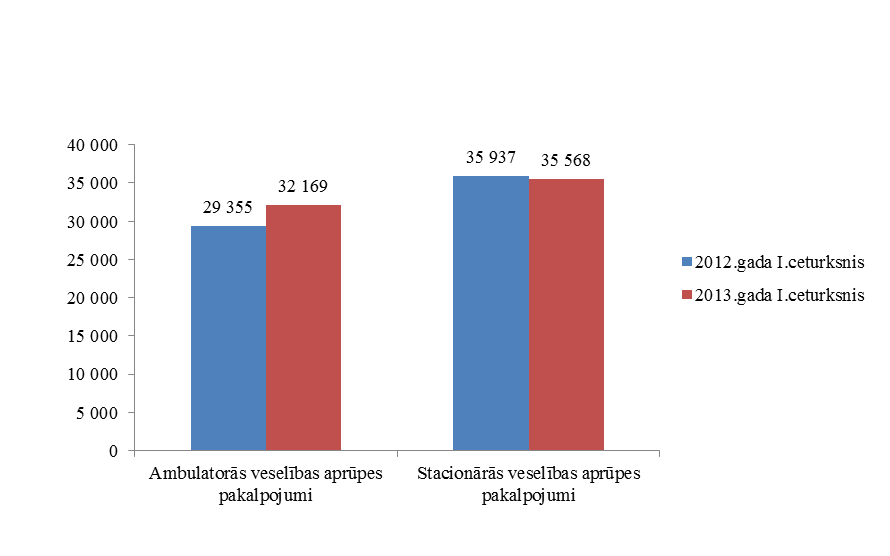 12. att. Apakšprogrammā „Ārstniecība” izlietotie līdzekļi veselības aprūpes pakalpojumiem, tūkst. latu.2) „Kompensējamo medikamentu un materiālu apmaksāšana”, kuras ietvaros 17 897,9 tūkst. latu apmērā veikta ambulatorajai ārstniecībai paredzēto zāļu un medicīnisko ierīču iegādes izdevumu daļēja vai pilnīga kompensācija saskaņā ar Ministru kabineta 2006.gada 31.oktobra noteikumiem Nr.899 „Ambulatorajai ārstēšanai paredzēto zāļu un medicīnisko ierīču iegādes izdevumu kompensācijas kārtība”. Salīdzinājumā ar 2012.gada pirmo ceturksni (18 671,1 tūkst. latu) izdevumi samazinājušies par 773,2 tūkst. latu jeb 4,1%, jo 2013.gadā tika samazināti izdevumi ambulatorajai aprūpei paredzēto zāļu un medicīnisko ierīču kompensācijai saistībā ar ieņēmumu no maksas pakalpojumiem un citu pašu ieņēmumu plānoto samazinājumu;3) „Centralizēta medikamentu un materiālu iegāde”, kuras ietvaros 900,4 tūkst. latu apmērā nodrošināta stacionārās un ambulatorās ārstniecības specifisku medikamentu un materiālu centralizēta iegāde, tai skaitā vakcīnu, standarta tuberkulīna, šļirču iegāde 559,0 tūkst. latu apmērā, peritoneālās dialīzes ārstniecības līdzekļu iegāde 292,9 tūkst. latu apmērā, fenilketonūrijas korekcijas preparātu, ārstnieciskā uztura produktu un bērnu redzes korekcijas līdzekļu iegāde 48,5 tūkst. latu apmērā. Salīdzinājumā ar 2012.gada pirmo ceturksni (1 217,8 tūkst. latu) izdevumi samazinājušies par 317,4 tūkst. latu jeb 26,1% saistībā ar medikamentu un materiālu pasūtījumu apmēra izmaiņām; 4) „Reto slimību medikamentozā ārstēšana bērniem”, kuras ietvaros 173,4 tūkst. latu apmērā nodrošināta zāļu iegāde bērnu, kuriem diagnosticētas reti sastopamas smagas slimības, ārstēšanai. Salīdzinājumā ar 2012.gada pirmo ceturksni (170,3 tūkst. latu) izdevumi palielinājušies par 3,1 tūkst. latu jeb 1,8% saistībā ar medicīnisko indikāciju izmaiņām;programmā „Specializētās veselības aprūpes nodrošināšana” izlietoti līdzekļi 9 280,4 tūkst. latu apmērā, nodrošinot specializēto veselības aprūpes pakalpojumu sniegšanu šādās valsts pārvaldes iestādēs: Neatliekamās medicīniskās palīdzības dienestā (NMPD), Valsts asinsdonoru centrā, Valsts tiesu medicīnas ekspertīzes centrā un Valsts sporta medicīnas centrā, tai skaitā apakšprogrammās:1) „Neatliekamā medicīniskā palīdzība”, kuras ietvaros 7 432,5 tūkst. latu apmērā nodrošināta kvalitatīva neatliekamās medicīniskās palīdzības sniegšana iedzīvotājiem pirmsslimnīcas etapā, specializētās neatliekamās medicīniskās palīdzības sniegšana iedzīvotājiem, katastrofu un medicīnas sistēmas darbības plānošana un organizēšana. Salīdzinājumā ar 2012.gada pirmo ceturksni (6 780,6 tūkst. latu) izdevumi palielinājušies par 651,9 tūkst. latu jeb 9,6%, jo atlīdzības izmaksa par 2012.gada decembri tika veikta 2013.gada janvārī un pieauga komunālo pakalpojumu izmaksas.Apakšprogrammā nav veikti pārskata periodā plānotie izdevumi 128,9 tūkst. latu apmērā, jo saistībā ar Lieldienu brīvdienām atalgojuma izmaksa NMPD Operatīvās medicīniskās daļas darbiniekiem netika veikta plānotajā termiņā, kā arī netika veikta 96 slīddēļu pacientu pārvietošanai iegāde plānotajā termiņā un valsts materiālo rezervju noliktavās glabāšanā nodoto medikamentu atjaunošana;2) „Asins un asins komponentu nodrošināšana”, kuras ietvaros 1 217,4 tūkst. latu apmērā nodrošināta 4 303,6 litru asins ar antikoagulantu un asins komponentu (13 597 devu plazmas, 13 597 devu eritrocītu masas, 1 009 devu trombocītu masas, 2 684 devu krioprecipitāta) sagatavošana ārstniecības iestādēm, samaksa ārstniecības iestāžu asins sagatavošanas nodaļām par 2 314,8 litru asins ar antikoagulantu sagatavošanu, 922 devu trombocītu masas trombocitaferēzē sagatavošana, 121 399 izmeklējumu veikšana asins donoriem, samaksa SIA „Baltijas terapeitiskais serviss” par plazmas preparātiem. Salīdzinājumā ar 2012.gada pirmo ceturksni (1 274,9 tūkst. latu) izdevumi samazinājušies par 57,5 tūkst. latu jeb 4,5% saistībā ar ieņēmumu no maksas pakalpojumiem un citu pašu ieņēmumu samazināšanos, kā arī darbinieku skaita samazināšanos, jo 2012.gada aprīlī Valsts asinsdonoru centra ēku un teritorijas apsaimniekošana tika nodota ārpakalpojuma sniedzējam.                   Apakšprogrammā nav veikti pārskata periodā plānotie izdevumi 21,6 tūkst. latu apmērā, jo Valsts asinsdonoru centrā netika sniegti maksas pakalpojumi plānotajā apmērā;3) „Tiesu medicīniskā ekspertīze”, kuras ietvaros 474,2 tūkst. latu apmērā nodrošināta tiesu medicīnisko ekspertīžu veikšana vardarbībā mirušām, cietušām un aizdomās turētām personām, lietiskajiem pierādījumiem, konsultatīvas palīdzības sniegšana tiesībaizsardzības un ārstniecības iestādēm tiesu medicīnas jomā, kā arī līķu bioloģiskā materiāla arhīva uzturēšana. Salīdzinājumā ar 2012.gada pirmo ceturksni (390,5 tūkst. latu) izdevumi palielinājušies par 83,7 tūkst. latu jeb 21,4%, jo pārskata periodā tika palielināti izdevumi Valsts tiesu medicīnas ekspertīzes centra Daugavpils apvienotās tiesu medicīniskās ekspertīzes nodaļas telpu remontam, finansēšanai novirzot Valsts tiesu medicīnas ekspertīzes centra maksas pakalpojumu un citu pašu ieņēmumu naudas līdzekļu atlikumu uz 2013.gada 1.janvāri.	Apakšprogrammā nav veikti pārskata periodā plānotie izdevumi 18,4 tūkst. latu apmērā (tai skaitā 2,7 tūkst. latu apmērā saistībā ar plānoto maksas pakalpojumu neizpildi), jo izdevumi atlīdzībai netika veikti plānotajā apmērā saistībā ar darbinieku darba nespējas lapu izmantošanu un atvaļinājumu grafiku izmaiņām, netika veikta plānotā datoru iegāde un laika apstākļu dēļ aizkavējās remonta darbu veikšana;      4) „Sporta medicīnas nodrošināšana”, kuras ietvaros 156,3 tūkst. latu apmērā nodrošināti sporta medicīnas, iedzīvotāju fiziskās veselības un medicīniskās rehabilitācijas pakalpojumi (pieņemto pacientu skaits – 10 767, ambulatoro apmeklējumu skaits – 32 904, veikto manipulāciju skaits  – 50 424), veiktas 27 dopinga kontroles.	Apakšprogrammā nav veikti pārskata periodā plānotie izdevumi 15,7 tūkst. latu apmērā (tai skaitā 6,0 tūkst. latu apmērā saistībā ar plānoto maksas pakalpojumu neizpildi), jo samazinājies pacientu skaits ar veselības apdrošināšanas polisēm, netika uzsākts plānotais telpu kosmētiskais remonts un saņemti visi rēķini no piegādātājiem plānotajā termiņā; programmā „Medicīnas izglītība” izlietoti līdzekļi 3 449,5 tūkst. latu apmērā, nodrošinot veselības aprūpes speciālistu sagatavošanu, tai skaitā apakšprogrammās:1) „Augstākā medicīnas izglītība”, kuras ietvaros 2 596,2 tūkst. latu apmērā nodrošināta vidēji 3 021 studējošā apmācība Rīgas Stradiņa universitātē, īstenojot 25 dažāda līmeņa studiju programmas. Salīdzinājumā ar 2012.gada attiecīgo periodu (2 531,2 tūkst. latu) izdevumi palielinājušies par 65,0 tūkst. latu jeb 2,6% saistībā ar studiju vietu skaita izmaiņām;2) „Rezidentu apmācība”, kuras ietvaros 853,3 tūkst. latu apmērā nodrošināta medicīnas darbinieku profesionālā pēcdiploma un rezidentu apmācība 20 apmācīttiesīgās ārstniecības iestādēs, 4 budžeta iestādēs un 13 ģimenes ārstu praksēs. Salīdzinājumā ar 2012.gada attiecīgo periodu (580,0 tūkst. latu) izdevumi palielinājušies par 273,3 tūkst. latu jeb 47,1% saistībā ar rezidentu skaita izmaiņām;programmā „Veselības nozares uzraudzība” izlietoti līdzekļi 972,2 tūkst. latu apmērā, tai skaitā apakšprogrammās:„Uzraudzība un kontrole”, kuras ietvaros 595,7 tūkst. latu apmērā nodrošināta  ārstniecības iestāžu kontrole, veselības aprūpes pakalpojumu pieejamības un valsts budžeta līdzekļu izlietojuma uzraudzība un kontrole, veselības aprūpes kvalitātes un darbspējas ekspertīzes kontrole, ārstniecības iestāžu, ārstniecības personu un ārstniecības atbalsta personu reģistra uzturēšana, farmaceitiskās, veterinārfarmaceitiskās darbības uzņēmumu un zāļu aprites kontrole, paaugstināta riska objektu kontrole, normatīvo aktu ievērošanas kontrole ķīmisko vielu un ķīmisko maisījumu tirdzniecības un kosmētikas līdzekļu drošuma jomā, medicīnisko ierīču izplatīšanas un lietošanas (ekspluatācijas) kontrole, iedzīvotāju veselību ietekmējošo faktoru uzraudzība. Salīdzinājumā ar 2012.gada attiecīgo periodu (463,0 tūkst. latu) izdevumi palielinājušies par 132,7 tūkst. latu jeb 28,7%, jo 2013.gadā tika veikta daļēja atlīdzības izmaksa par 2012.gada decembri.Apakšprogrammā nav veikti pārskata periodā plānotie izdevumi 20,1 tūkst. latu apmērā, jo Veselības inspekcijā netika sniegti maksas pakalpojumi plānotajā apmērā;„Slimību profilakses nodrošināšana”, kuras ietvaros 376,5 tūkst. latu apmērā nodrošināta neinfekcijas slimību uzraudzība, sabiedrības veselības ietekmējošo faktoru vērtēšana, infekcijas slimību epidemioloģiskā uzraudzība un monitorings, infekcijas slimību profilakses un izplatības ierobežošanas pasākumu organizēšana, sabiedrības veselības un veselības aprūpes statistikas informācijas iegūšana, apkopošana un analīze.Apakšprogrammā nav veikti pārskata periodā plānotie izdevumi 34,4 tūkst. latu apmērā (tai skaitā 2,2 tūkst. latu apmērā saistībā ar plānoto maksas pakalpojumu neizpildi), jo izdevumi atlīdzībai netika veikti plānotajā apmērā saistībā ar darbinieku darba nespējas lapu izmantošanu un atvaļinājumu grafiku izmaiņām, kā arī netika veikti plānotie iepirkumi „Ārvalstu komandējumi”, „Medicīnas preču iepirkšana” un datortehnikas iegādei saistībā ar iepirkumu procedūru aizkavēšanos;programmā „Veselības aprūpes finansējuma administrēšana” izlietoti līdzekļi 832,7 tūkst. latu apmērā, tai skaitā apakšprogrammā „Veselības aprūpes finansējuma administrēšana un ekonomiskā novērtēšana” izlietoti līdzekļi 832,7 tūkst. latu apmērā, nodrošinot Nacionālā veselības dienesta darbību, līgumu slēgšanu ar ārstniecības iestādēm par valsts apmaksāto veselības aprūpes pakalpojumu sniegšanu un līgumu slēgšanu ar aptiekām kompensējamo zāļu sistēmas ietvaros, Eiropas veselības apdrošināšanas karšu un E veidlapu izsniegšanu iedzīvotājiem veselības aprūpes pakalpojumu saņemšanai ES dalībvalstīs, uzaicinājuma vēstuļu nosūtīšanu uz valsts apmaksātu dzemdes kakla vēžu skrīninga profilaktisko pārbaudi un uz krūts vēža skrīningu profilaktisko pārbaudi ar mamogrāfijas izmeklējumu, līgumu slēgšanu par vienotas valsts nozīmes veselības aprūpes uzskaites, norēķinu sistēmas izmantošanu, sabiedrības informēšanu par pieejamajiem veselības aprūpes pakalpojumiem un to saņemšanas kārtību, iedzīvotāju konsultēšanu par viņu tiesībām, saņemot veselības aprūpes pakalpojumus, no valsts budžeta līdzekļiem apmaksājamo veselības aprūpes pakalpojumu tarifu un samaksas nosacījumu izstrādi, no valsts budžeta līdzekļiem apmaksājamo ārstniecībā izmantojamo zāļu un medicīnisko ierīču cenu aprēķinu, e-veselības informācijas sistēmas izstrādi un ieviešanu, e-pakalpojumus ārstniecības iestādēm un iedzīvotajiem un citus pasākumus. Apakšprogrammā nav veikti pārskata periodā plānotie izdevumi 116,5 tūkst. latu apmērā, jo netika veikti norēķini par vadības informācijas sistēmas izmaiņām plānotajā termiņā un netika veikta plānotā licenču iegāde; programmā „Starptautisko saistību un līgumu izpildes nodrošināšana” izlietoti līdzekļi 424,7 tūkst. latu apmērā, tai skaitā apakšprogrammā „Krievijas Federācijas militāro pensionāru veselības aprūpe (no Krievijas Federācijas līdzekļiem)” izlietoti līdzekļi 352,5 tūkst. latu apmērā, nodrošinot veselības aprūpes pakalpojumu sniegšanu Latvijas Republikas teritorijā dzīvojošajiem Krievijas Federācijas militārajiem pensionāriem. Salīdzinājumā ar 2012.gada attiecīgo periodu (593,6 tūkst. latu) izdevumi samazinājušies par 241,1 tūkst. latu jeb 40,6%, jo 2013.gada pirmajā ceturksnī no Krievijas Federācijas tika saņemti naudas līdzekļi un veikta samaksa par sniegtajiem veselības aprūpes pakalpojumiem par 2 mēnešiem, savukārt 2012.gada attiecīgajā periodā tika saņemti naudas līdzekļi un veikta samaksa par sniegtajiem veselības aprūpes pakalpojumiem par 3 mēnešiem.Apakšprogrammā nav veikti pārskata periodā plānotie izdevumi 279,9 tūkst. latu apmērā, jo samazinājies Krievijas Federācijas militāro pensionāru, kuriem tiek sniegti veselības aprūpes pakalpojumi, skaits, kā arī no Krievijas Federācijas netika saņemti naudas līdzekļi plānotajā termiņā;programmā „Nozares vadība” izlietoti līdzekļi 297,5 tūkst. latu apmērā, tai skaitā apakšprogrammā „Veselības aprūpes centrālā vadība” izlietoti līdzekļi 297,5 tūkst. latu apmērā, nodrošinot veselības politikas izstrādi, organizēšanu un koordinēšanu sabiedrības veselības, veselības aprūpes un farmācijas jomā, normatīvo aktu izstrādi, iesaistot politikas izstrādē nevalstiskās organizācijas.Apakšprogrammā nav veikti pārskata periodā plānotie izdevumi 31,9 tūkst. latu apmērā, jo izdevumi atlīdzībai netika veikti plānotajā apmērā saistībā ar darbinieku darba nespējas lapu izmantošanu un vakantajām amata vietām, kā arī netika veikti norēķini par precēm plānotajā termiņā;programmā „Kultūra” izlietoti līdzekļi 139,0 tūkst. latu apmērā, tai skaitā apakšprogrammā „Medicīnas vēstures muzejs” izlietoti līdzekļi 139,0 tūkst. latu apmērā, nodrošinot Paula Stradiņa Medicīnas vēstures muzeja darbību (veikta muzeja krājumu papildināšana, esošo ekspozīciju uzturēšana, tika uzņemts 13 171 apmeklētājs, organizētas 4 izstādes, 144 muzejpedagoģiskās programmas skolēniem un 209 ekskursijas). Salīdzinājumā ar 2012.gada attiecīgo periodu (128,3 tūkst. latu) izdevumi palielinājušies par 10,7 tūkst. latu jeb 8,3% saistībā ar papildu līdzekļu piešķiršanu Paula Stradiņa Medicīnas vēstures muzejam izstādes „Pirmā Baltijas atklāšana. Tūkstošgadu mīti un zinātne” organizēšanai pasākuma „Rīga – 2014.gada Eiropas kultūras galvaspilsēta” ietvaros;2. Eiropas Savienības politiku instrumentu un pārējās ārvalstu finanšu palīdzības līdzfinansēto un finansēto projektu un pasākumu īstenošanaVeselības ministrija Eiropas Savienības politiku instrumentu un pārējās ārvalstu finanšu palīdzības līdzfinansēto un finansēto projektu un pasākumu īstenošanu 2013. gada pārskata periodā nodrošināja, veicot izdevumus šādās lielākās pamatbudžeta programmās un apakšprogrammās:programmā „Eiropas Reģionālās attīstības fonda (ERAF) projektu un pasākumu īstenošana” izlietoti līdzekļi 993,9 tūkst. latu apmērā, tai skaitā apakšprogrammā „Eiropas Reģionālās attīstības fonda (ERAF) projektu īstenošana (2007 – 2013)” izlietoti līdzekļi 993,9 tūkst. latu apmērā, īstenojot šādu aktivitāti un apakšaktivitāti: -) 3.1.5.2. aktivitātes „Neatliekamās medicīniskās palīdzības attīstība” ietvaros projektu „Vienotās neatliekamās medicīniskās palīdzības un katastrofu medicīnas vadības informācijas sistēmas un dispečeru centru izveide” 718,2 tūkst. latu apmērā (projekta pasākumu „Informācijas sistēmas izstrāde, adaptācijas,  instalācijas un aprobācijas kvalitātes kontrole”, „Brigāžu operatīvās vadības un dispečerizācijas risinājuma ieviešana”, „Datu analīzes rīka ieviešana”, „Vienotā informācijas sistēmas tehniskās infrastruktūras platformas piegāde un uzstādīšana” ietvaros veikta informācijas sistēmas izstrāde un sistēmas lietošanai nepieciešamā aprīkojuma iegāde neatliekamās medicīniskās palīdzības un katastrofu medicīnas sistēmas darbības nodrošināšanai); -) 3.2.2.1.1. apakšaktivitātes „Informācijas sistēmu un elektronisko pakalpojumu attīstība” ietvaros projektu „Elektroniskās veselības kartes un integrācijas platformas informācijas sistēmas izveide, 1.posms” 253,5 tūkst. latu apmērā (veikta samaksa par elektronisko veselības karšu informācijas sistēmas programmatūras izstrādi, integrācijas platformas informācijas sistēmas programmatūras izstrādi, ekspertu atbalstu, projekta īstenošanas uzraudzību un konsultatīvo atbalstu), projektu „Elektronisko recepšu informācijas sistēmas izveides pirmais posms” 12,5 tūkst. latu apmērā (veikta samaksa par e-recepšu informācijas sistēmas izstrādes 1.posmu un izstrādes kvalitātes uzraudzību) un projektu „Nozares vienotās uzraudzības informācijas sistēmas izstrāde, 1.posms” 9,7 tūkst. latu apmērā (veikta samaksa par sistēmas uzlabojumu izstrādi).Salīdzinājumā ar 2012.gada pirmo ceturksni (485,2 tūkst. latu) izdevumi palielinājušies par 508,7 tūkst. latu jeb 104,8 procentiem.	Apakšprogrammā nav veikti pārskata periodā plānotie izdevumi 12,8 tūkst. latu apmērā, jo 3.2.2.1.1.apakšaktivitātes „Informācijas sistēmu un elektronisko pakalpojumu attīstība” projekta „Elektroniska apmeklējumu rezervēšanas izveide (e-booking), veselības aprūpes darba plūsmu elektronizēšana (e-referrals) - 1.posms, sabiedrības veselības portāla izveide, informācijas drošības un personas datu aizsardzības nodrošināšana” ietvaros netika veikts plānotais iepirkums par audita veikšanu, kā arī tika pārtraukts iepirkums par ekspertu pakalpojumiem, projekta „Elektronisko recepšu informācijas sistēmas izveides pirmais posms” ietvaros netika veikts plānotais maksājums par administratoru apmācību, jo testa vide vēl nav integrēta ar citām e-veselības informācijas sistēmām, projekta „Elektroniskās veselības kartes un integrācijas platformas informācijas sistēmas izveide, 1.posms” ietvaros 2013.gada martā netika saņemts rēķins maksājuma veikšanai par administratoru dokumentācijas izstrādi un apmācību materiālu sagatavošanu;programmā „Eiropas Sociālā fonda (ESF) projektu un pasākumu īstenošana” izlietoti līdzekļi 108,4 tūkst. latu apmērā, tai skaitā apakšprogrammā „Eiropas Sociālā fonda (ESF) projektu īstenošana (2007–2013)” izlietoti līdzekļi 108,4 tūkst. latu apmērā, īstenojot ESF 2007.–2013. gada plānošanas perioda darbības programmas „Cilvēkresursi un nodarbinātība” 1.3.2.3. aktivitātes „Veselības aprūpes un veicināšanas procesā iesaistīto institūciju personāla kompetences, prasmju un iemaņu līmeņa paaugstināšana” ietvaros projektu „Veselības aprūpes un veicināšanas procesā iesaistīto institūciju personāla tālākizglītība nozares ilgtspējīgai attīstībai” (nodrošināta projekta administrēšana, ekspertu darba samaksa, personāla vispārējo un profesionālo zināšanu un prasmju pilnveide, informācijas un publicitātes pasākumu īstenošana).Salīdzinājumā ar 2012.gada pirmo ceturksni (347,4 tūkst. latu) izdevumi samazinājušies par 239,0 tūkst. latu jeb 68,8 procentiem;programmā „3.mērķa „Eiropas teritoriālā sadarbība” pārrobežu sadarbības programmu, projektu un pasākumu īstenošana” izlietoti līdzekļi 62,5 tūkst. latu apmērā, tai skaitā apakšprogrammās:„Atmaksas valsts pamatbudžetā par 3.mērķa „Eiropas teritoriālā sadarbība” pārrobežu sadarbības programmu, projektu un pasākumu īstenošanu” izlietoti līdzekļi 35,4 tūkst. latu apmērā, nodrošinot atmaksu valsts pamatbudžetā par Eiropas Reģionālās attīstības fonda līdzfinansējumu Baltijas jūras reģiona transnacionālās sadarbības programmas projektam „Sabiedrības veselības uzlabošana, veicinot vienlīdzīgi  pieejamu augstas kvalitātes primārās veselības aprūpes sistēmu (ImPrim)”; „3 mērķa „Eiropas teritoriālā sadarbība” pārrobežu sadarbības programmu, projektu un pasākumu īstenošana (2007 – 2013)” izlietoti līdzekļi 27,1 tūkst. latu apmērā, īstenojot 3.mērķa „Eiropas teritoriālā sadarbība” Baltijas jūras reģiona transnacionālās sadarbības programmas projektu „Sabiedrības veselības uzlabošana, veicinot vienlīdzīgi  pieejamu augstas kvalitātes primārās veselības aprūpes sistēmu (ImPrim)” 3,7 tūkst. latu apmērā, Igaunijas un Latvijas pārrobežu sadarbības programmas projektu „Igaunijas un Latvijas sadarbība pirmsslimnīcas neatliekamās medicīniskās palīdzības nodrošināšanā (Best Teams)” 2,3 tūkst. latu apmērā, Baltijas jūras reģiona transnacionālās sadarbības programmas projektu „Sociālo apstākļu uzlabošana primārās veselības aprūpes pakalpojumu sniedzējiem Baltijas jūras reģiona valstu mazapdzīvotos rajonos ar tele-konsultāciju un tele-monitoringa ieviešanu, novēršot veselības aprūpes profesionāļu aizbraukšanu no mazapdzīvotām teritorijām, kā arī viņu profesionālo izolētību (PrimCareIT)” 12,4 tūkst. latu apmērā un Latvijas un Krievijas pārrobežu sadarbības programmas projektu „Pārmantotā vēža profilakses pasākumu izveide Pleskavas reģionā (HeCaPrev)” 8,7 tūkst. latu apmērā;programmā „Citu Eiropas Savienības politiku instrumentu projektu un pasākumu īstenošana” izlietoti līdzekļi 54,6 tūkst. latu apmērā, tai skaitā apakšprogrammā „Tehniskā palīdzība ERAF, ESF, KF apgūšanai (2007 – 2013)” izlietoti līdzekļi 39,4 tūkst. latu apmērā, īstenojot ES fondu tehniskās palīdzības projektu „Tehniskā palīdzība Veselības ministrijai kā Eiropas Savienības fondu atbildīgajai iestādei” (nodrošināta darba samaksa ES fondu 2007.–2013.gada plānošanas perioda projektu vadībā iesaistītajam personālam un ES fondu ieviešanas un uzraudzības funkciju īstenošana). Salīdzinājumā ar 2012.gada pirmo ceturksni (29,4 tūkst. latu) izdevumi palielinājušies par 10,0 tūkst. latu jeb 34,3%, jo projekta ietvaros tika piesaistīta papildu viena amata vieta un pieaudzis ārvalstu komandējumu skaits.30. Satversmes tiesaFinansiālo rādītāju kopsavilkums:1. Valsts pamatfunkciju īstenošana Satversmes tiesas izlietotie līdzekļi 2013. gada pirmajā ceturksnī ir 185,3 tūkst. latu jeb 94,0% no pārskata periodā plānotā. Salīdzinot ar 2012. gada atbilstošo periodu, to apjoms ir samazinājies par 10,0 tūkst. latu jeb 5,1 procentiem. Izdevumu samazinājums saistīts ar vakantu darbinieka amata vietu, komandējuma aviobiļešu iegādes un citu preču piegādes kavējumu, līdz ar to apmaksas atlikšanu.Satversmes tiesas mērķu un uzdevumu sasniegšanai 2013. gada pirmajā ceturksnī tika īstenota viena budžeta programma „Tiesa”. Tās ietvaros 2013. gada  pirmajā ceturksnī Satversmes tiesā saņemtas 106 konstitucionālās sūdzības no fiziskām personām, ierosinātas 7 lietas, pasludināti 4 spriedumi, izbeigta tiesvedība vienā lietā, sagatavošanā atrodas 11 lietas, izskatīšanai nodotas 2 lietas un spriedumi tiek gatavoti 3 lietās.2013.gada pirmajā ceturksnī veikta izdevumu apmaksa dalībai Eiropas tieslietu padomes tīkla darba grupas „Tiesu sistēmas reforma Eiropā” sanāksmē Itālijā, Eiropas Padomes Venēcijas komisijas organizētajā sanāksmē Kazahstānā, Eiropas Cilvēktiesību tiesas organizētajā seminārā Francijā, kā arī dalībai konferencē Spānijā. 2013. gada pirmajā ceturksnī tika plānots izlietot 197,1 tūkst.latu, bet izlietoti 94,0% no plānotā. Izdevumu neizpilde galvenokārt saistīta ar vakantu darbinieka amata vietu, izmaiņām atvaļinājumu grafikā, lētāku nekā plānots veselības apdrošināšanas polišu tiesnešiem iegādi, kā arī sakarā ar komandējuma aviobiļešu iegādes un citu preču piegādes kavējumu, līdz ar to apmaksas atlikšanu.32. ProkuratūraFinansiālo rādītāju kopsavilkums:1. Valsts pamatfunkciju īstenošana Prokuratūras izlietotie līdzekļi 2013. gada pirmajā ceturksnī ir 3 521,2 tūkst.latu jeb 94,2% no pārskata periodā plānotā. Salīdzinot ar 2012. gada atbilstošo periodu, to apjoms ir palielinājies par 129,6 tūkst. latu jeb 3,8 procentiem. Izdevumu palielinājums, galvenokārt, ir saistīts ar komunālo pakalpojumu tarifu sadārdzinājumu, kā arī Prokuratūrai saskaņā ar likumu „Par valsts budžetu 2013.gadam” piešķirto papildu finansējumu prokuroru, prokuroru palīgu un tulku veselības apdrošināšanai un Prokuratūras darbinieku algas palielinājumam. Prokuratūrai izvirzīto mērķu un uzdevumu sasniegšanai 2013.gada pirmajā ceturksnī tika īstenotas divas budžeta programmas:Programmā „Prokuratūras iestāžu uzturēšana” izlietotie līdzekļi 2013. gada pirmajā ceturksnī ir 3 450,3 tūkst. latu jeb 94,3% no pārskata periodā plānotā. Salīdzinot ar 2012.gada atbilstošo periodu, 2013.gada pirmajā ceturksnī Prokuratūras izlietotie līdzekļi palielinājās par 110,4 tūkst. latu jeb 3,3 procentiem. Izdevumu palielinājums saistīts ar komunālo pakalpojumu tarifu sadārdzinājumu, atsevišķu saimniecības pamatlīdzekļu iegādi saskaņā ar iepirkumu plānu, kā arī Prokuratūrai saskaņā ar likumu „Par valsts budžetu 2013.gadam” piešķirto papildu finansējumu prokuroru, prokuroru palīgu un tulku veselības apdrošināšanai un Prokuratūras darbinieku algas palielinājumam. 2013.gada pirmajā ceturksnī tika nodrošināta 44 prokuratūras iestāžu darbība, kā arī nodrošināta Latvijas Republikas pārstāvja dalība Eurojust.Minētajā periodā nav apgūti 207,2 tūkst. latu, kas, galvenokārt, saistīts ar to, ka Prokuratūrā tika stingri ierobežots piešķiramo piemaksu un atvaļinājuma pabalstu apmērs un ir 49 prokuroru amata vietu vakances, kā arī 2013.gada pirmajā ceturksnī netika pilnībā izlietoti Jūrmalas pilsētas Prokuratūras telpu nomai plānotie līdzekļi (faktiskā telpu nomas platība ir mazāka nekā sākotnēji plānotā), kā arī vairāku nepieciešamo pamatlīdzekļu iegādes tiks veiktas vēlāk nekā sākotnēji plānots.Programmā „Noziedzīgi iegūtu līdzekļu legalizācijas novēršana” izlietotie līdzekļi 2013. gada pirmajā ceturksnī ir 71,0 tūkst. latu jeb 86,7% no pārskata periodā plānotā. Salīdzinot ar 2012.gada atbilstošu periodu, 2013.gada pirmajā ceturksnī programmā „Noziedzīgi iegūtu līdzekļu legalizācijas novēršana” izlietotie līdzekļi ir palielinājušies par 19,2 tūkst. latu jeb 37,1 procentiem, jo trīs darbinieces atsāka darbu pēc atgriešanās no bērnu kopšanas atvaļinājuma, kā arī ar to, ka no gada sākuma tiek maksāti komunālie maksājumi par jaunajām telpām Rīgā, Raiņa bulvārī 15 (Noziedzīgi iegūtu līdzekļu legalizācijas novēršanas dienests (Kontroles dienests) pārcēlās uz jaunajām telpām 2012.gada aprīlī).Programmas ietvaros 2013.gada pirmajā ceturksnī nodrošināta ziņojumu par neparastiem vai aizdomīgiem finanšu darījumiem analīze, uzskaite un sistematizācija, cīņa ar naudas atmazgāšanu un terorisma finansēšanu, sistemātiska sadarbība ar finanšu un ne-finanšu iestādēm: bankām, valūtas maiņas iestādēm, apdrošināšanas kompānijām, azartspēļu kompānijām, zvērinātiem advokātiem, Latvijas Pastu, pilnvarotiem auto tirgotājiem un citiem. No šīm institūcijām regulāri tika saņemti un analizēti neparasti vai aizdomīgi finanšu darījumi. Minētajā periodā nav apgūti 10,8 tūkst. latu, jo 2013.gada pirmajā ceturksnī nebija aizpildīta Kontroles dienestam papildus plānotā viena amata vieta, kā arī nepieciešamo preču un pamatlīdzekļu iegādes tiks veiktas vēlāk nekā sākotnēji plānots. 35.Centrālā vēlēšanu komisijaFinansiālo rādītāju kopsavilkums:1. Valsts pamatfunkciju īstenošana Centrālās vēlēšanu komisijas izlietotie līdzekļi 2013. gada pirmajā ceturksnī ir 76,3 tūkst. latu jeb 52,4% no pārskata periodā plānotā. Salīdzinot ar 2012.gada atbilstošo periodu, to apjoms ir samazinājies par 1 513,3 tūkst. latu jeb 95,2%, jo 2012.gadā tika papildu piešķirti līdzekļi 1 552,3 tūkst. latu apmērā no valsts budžeta programmas „Līdzekļi neparedzētiem gadījumiem” tautas nobalsošanas organizēšanai.Finansējums nodrošināja Centrālās vēlēšanu komisijas darbību saskaņā ar likumu „Par Centrālo vēlēšanu komisiju” un likumu „Par tautas nobalsošanu un likumu ierosināšanu”, kā arī Centrālās vēlēšanu komisijas biroja uzturēšanu. Uzsākts darbs pie pašvaldību vēlēšanu nodrošināšanas. Nav izlietoti 76,7 tūkst. latu, galvenokārt, preču un pakalpojumu apmaksai pašvaldību vēlēšanu nodrošināšanai, jo saskaņā ar noslēgtajiem līgumiem plānotajiem izdevumiem paredzēts vēlāks apmaksas termiņš nekā bija sākotnēji plānots. 37. Centrālā zemes komisijaFinansiālo rādītāju kopsavilkums:1. Valsts pamatfunkciju īstenošana Centrālās zemes komisijas izlietotie līdzekļi 2013. gada pirmajā ceturksnī ir 20,5 tūkst. latu jeb 90,9% apmērā no pārskata periodā plānotā. Salīdzinot ar 2012. gada atbilstošo periodu, izdevumu apjoms ir palielinājies par 3,0 tūkst. latu jeb 17,6%. Izdevumu palielinājums saistīts ar to, ka Centrālajai zemes komisijai, saskaņā ar 2012.gada 15.novembrī veiktajiem grozījumiem likumā „Par zemes reformas pabeigšanu lauku apvidos” tika piešķirti papildu līdzekļi zemes reformas pabeigšanai lauku apvidos.Veicot likumā „Par zemes komisijām“ uzdotās funkcijas, Centrālā zemes komisija koordinē un tiesiski nodrošina zemes reformas darbus Latvijas Republikā. Sagatavotas 36 rakstiskas atbildes uz fizisko un juridisko personu iesniegumiem, 61 atzinums, kas regulē zemes reformu un 47 gadījumos atjaunotas īpašuma tiesības.2013.gada pirmajā nav izlietoti 2 tūkst. latu, kas ir 9,1 % no plānotā. Izdevumu neizpilde, galvenokārt, saistīta ar februārī nenotikušu komisijas sēdi, kas ietekmēja arī sakaru pakalpojumu izmaksas.47.Radio un televīzijaFinansiālo rādītāju kopsavilkums:1. Valsts pamatfunkciju īstenošana Radio un televīzija izlietotie līdzekļi 2013.gada pirmajā ceturksnī ir 3 448,0 tūkst. latu jeb 99,0% apmērā no pārskata periodā plānotā. Salīdzinot ar 2012.gada atbilstošo periodu, to apjoms ir palielinājies par 366,2 tūkst. latu jeb 11,9%, jo ir palielinājies raidstundu apjoms.Programmā „Nozares vadība” 2013.gada pirmajā ceturksnī izlietoti līdzekļi 63,6 tūkst. latu jeb 78,2% apmērā no pārskata periodā plānotā. Finansējuma ietvaros nodrošināta Nacionālās elektronisko plašsaziņas līdzekļu padomes darbība, organizējot 17 padomes sēdes, kā arī turpinot darbu pie koncepcijas par jauna Latvijas Sabiedriskā elektroniskā medija izveidi, noslēgti 7 līgumi ar vietējām un reģionālām televīzijām par priekšvēlēšanu raidījumu sagatavošanu. Finansējums nav izlietots 17,7 tūkst. latu apmērā, jo monitoringa centra kapacitātes nodrošināšanai konkurss par papildus vakancēm tika izsludināts 1.ceturksnī, bet darbinieki pēc konkursa pieņemti darbā 2013.gada aprīli.Programmā „Radio programmu veidošana un izplatīšana” 2013.gada pirmajā ceturksnī izlietoti līdzekļi 1 060,9 tūkst. latu jeb 100% no pārskata periodā plānotā. Programmas ietvaros nodrošināts finansējums VSIA „Latvijas Radio” piecās radio programmās 10 600 raidstundu apjomā tai skaitā, informatīvi analītiskiem raidījumiem 2 310 raidstundu apjomā, kultūras, izglītojošiem un izklaidējošiem raidījumiem 3 034 raidstundu apjomā un  mūzikas raidījumiem 5 256 raidstundu apjomā.Programmā „Televīzija” 2013.gada pirmajā ceturksnī izlietoti līdzekļi 2 323,6 tūkst. latu jeb 99,3% apmērā no pārskata periodā plānotā. Finansējuma ietvaros nodrošināta raidījumu veidošana VSIA „Latvijas Televīzija” divās programmās 2 526 raidstundu apjomā, tai skaitā, ziņas 179 raidstundu apjomā, informatīvi dokumentālās programmas 257 raidstundu apjomā, sports 298 raidstundu apjomā, bērnu un pusaudžu programmas 119 raidstundu apjomā, vērtību orientējošās, kultūras un izglītojošās programmas 317 raidstundu apjomā, ekranizējumi 1 182 raidstundu apjomā un rekreatīvās programmas (spēles, konkursi u.c.) 174 raidstundu apjomā. Finansējums nav izlietots 16,8 tūkst. latu apmērā, jo apjomīgu iepirkuma procedūru procesu dēļ aizkavējās iepirkumu līgumu noslēgšana.62. Mērķdotācijas pašvaldībāmFinansiālo rādītāju kopsavilkums:1. Valsts pamatfunkciju īstenošana Mērķdotācijas pašvaldībām izlietotie līdzekļi 2013. gada pirmajā ceturksnī ir 55 063,8 tūkst. latu jeb 100,0% apmērā no pārskata periodā plānotā. Salīdzinot ar 2012. gada pirmo ceturksni, izdevumi ir palielinājušies par 3 137,4 tūkst. latu jeb 6,0%, kas skaidrojams ar pedagogu darba samaksas reformas uzsākšanu no 2012.gada 1.septembra, kad visiem pedagogiem tika palielināta minimālā amata algas likme, kā arī ar finansējuma nodrošināšanu pašvaldību tautas mākslas kolektīvu vadītāju darba samaksai un valsts sociālās apdrošināšanas obligātajām iemaksām.Izdevumu izpilde 2013.gada pirmajā ceturksnī pa programmām (apakšprogrammām): „Mērķdotācijas izglītības pasākumiem – republikas pilsētu un novadu pašvaldībām – pašvaldību speciālajām pirmsskolas izglītības iestādēm, internātskolām, Izglītības iestāžu reģistrā reģistrētajiem attīstības un rehabilitācijas centriem un speciālajām internātskolām bērniem ar fiziskās un garīgās attīstības traucējumiem” izlietotie līdzekļi 2013. gada pirmajā ceturksnī ir 12 489,1 tūkst. latu jeb 100,0% apmērā no pārskata periodā plānotā. Salīdzinot ar 2012. gada pirmo ceturksni, izdevumi ir palielinājušies par 624,8 tūkst. latu jeb 5,3 procentiem.„Mērķdotācijas pašvaldību tautas mākslas kolektīvu vadītāju darba samaksai un valsts sociālās apdrošināšanas obligātajām iemaksām” izlietotie līdzekļi 2013. gada pirmajā ceturksnī ir 122,8 tūkst. latu jeb 100,0% apmērā no pārskata periodā plānotā. Izpildes dati nav salīdzināmi ar iepriekšējo periodu, jo finansējums šai programmai tika paredzēts saskaņā ar likumu „Grozījumi likumā „Par valsts budžetu 2012.gadam””.„Mērķdotācijas pašvaldībām – pašvaldību pamata, vispārējās vidējās izglītības, profesionālās izglītības, speciālās izglītības iestāžu un daļējai interešu izglītības programmu un sporta skolu pedagogu darba samaksai un valsts sociālās apdrošināšanas obligātajām iemaksām” izlietotie līdzekļi 2013. gada pirmajā ceturksnī ir 39 038,9 tūkst. latu jeb 100,0% apmērā no pārskata periodā plānotā. Salīdzinot ar 2012. gada pirmo ceturksni, izdevumi ir palielinājušies par 1 984,5 tūkst. latu jeb 5,4 procentiem.„Mērķdotācijas pašvaldībām – pašvaldību izglītības iestādēs bērnu no piecu gadu vecuma izglītošanā nodarbināto pedagogu darba samaksai un valsts sociālās apdrošināšanas obligātajām iemaksām” izlietotie līdzekļi 2013. gada pirmajā ceturksnī ir 3 413,1 tūkst. latu jeb 100,0% apmērā no pārskata periodā plānotā. Salīdzinot ar 2012. gada pirmo ceturksni, izdevumi ir palielinājušies par 405,3 tūkst. latu jeb 13,5 procentiem.64. Dotācijas pašvaldībāmFinansiālo rādītāju kopsavilkums:1.Valsts pamatfunkciju īstenošana Izdevumu izpilde 2013.gada pirmajā ceturksnī pa programmām (apakšprogrammām): „Dotācija pašvaldību finanšu izlīdzināšanas fondam” izlietotie līdzekļi 2013. gada pirmajā ceturksnī ir 5 258,4 tūkst. latu jeb 99,8% apmērā no pārskata periodā plānotā, ko ietekmēja sociālās aprūpes iestādēs līdz 1998.gada 1.janvārim ievietoto personu skaita samazināšanās. Salīdzinot ar 2012. gada pirmo ceturksni, izdevumi ir palielinājušies par 1 388,6 tūkst. latu jeb 35,9%, kas saistīts ar papildu finanšu resursu piešķiršanu tām pašvaldībām, kam finansējums ir visierobežotākais, nodrošinot pašvaldībām vērtētos ieņēmumus pēc pašvaldību finanšu izlīdzināšanas aprēķinātās finanšu nepieciešamības neizlīdzināmās apakšējās robežas 97% līmenī.Finansējums nodrošināja likuma „Par pašvaldību finanšu izlīdzināšanu” normu izpildi, dotācijas pārskaitīšanu pašvaldībām par sociālās aprūpes iestādēs līdz 1998.gada 1.janvārim ievietotām personām un 4 republikas pilsētu pašvaldībām, kurām ir zemākie vērtētie ieņēmumi uz vienu iedzīvotāju pēc pašvaldību finanšu izlīdzināšanas, kā arī finansējuma pārskaitīšanu 89 novadu pašvaldībām, lai pakāpeniski mazinātu reģionālo nevienlīdzību finanšu resursu pieejamības ziņā.22.05.2013 13:2047 573Gerda RubīnaFiskālās politikas departamenta Fiskālās pārvaldības nodaļas vecākā referentetālrunis 67083911, Gerda.Rubina@fm.gov.lvFinansiālie rādītāji2012. gada 3 mēnešu izpilde(tūkstošos latu)2013.gada 3 mēnešu plāns(tūkstošos latu)2013.gada 3 mēnešu izpilde(tūkstošos latu)2013.gada 3 mēnešu izpildes izmaiņas pret 2012. gada 3 mēnešu izpildi(tūkstošos latu)2013.gada 3 mēnešu izpilde pret 2013.gada 3 mēnešu plānu(tūkstošos latu)2013.gada 3 mēnešu izpildes izmaiņas pret 2012. gada 3 mēnešu izpildi(procentos)2013.gada 3 mēnešu izpilde no 2013.gada 3 mēnešu plāna(procentos)12345 = 4-26=4-37=4/2*100-1008=4/3*100Resursi izdevumu segšanai525 576 576 51 09,7100,0Dotācija no vispārējiem ieņēmumiem525576 576 51 09,7100,0Izdevumi – kopā333576 404 71 -172 21,370,0Atlīdzība166242 209 43-3325,986,4t.sk. atalgojums127194 172 45 -2235,488,7Finansiālie rādītāji2012. gada 3 mēnešu izpilde(tūkstošos latu)2013.gada 3 mēnešu plāns(tūkstošos latu)2013.gada 3 mēnešu izpilde(tūkstošos latu)2013.gada 3 mēnešu izpildes izmaiņas pret 2012. gada 3 mēnešu izpildi(tūkstošos latu)2013.gada 3 mēnešu izpilde pret 2013.gada 3 mēnešu plānu(tūkstošos latu)2013.gada 3 mēnešu izpildes izmaiņas pret 2012. gada 3 mēnešu izpildi(procentos)2013.gada 3 mēnešu izpilde no 2013.gada 3 mēnešu plāna(procentos)12345 = 4-26=4-37=4/2*100-1008=4/3*100Resursi izdevumu segšanai 2 893 2 946 2 95865-122,2100,4Ieņēmumi no maksas pakalpojumiem un citi pašu ieņēmumi65 73 8520-1230,7116,4Dotācija no vispārējiem ieņēmumiem 2 828 2 873 2 873 4501,6100,0Izdevumi – kopā 2 448 2 946 2 425-23-521-0,982,3Atlīdzība 1 914 2 244 1 915 13290,085,3t.sk. atalgojums1 486 1 719 1 497112220,787,1Finansiālie rādītāji2012. gada 3 mēnešu izpilde(tūkstošos latu)2013.gada 3 mēnešu plāns(tūkstošos latu)2013.gada 3 mēnešu izpilde(tūkstošos latu)2013.gada 3 mēnešu izpildes izmaiņas pret 2012. gada 3 mēnešu izpildi(tūkstošos latu)2013.gada 3 mēnešu izpilde pret 2013.gada 3 mēnešu plānu(tūkstošos latu)2013.gada 3 mēnešu izpildes izmaiņas pret 2012. gada 3 mēnešu izpildi(procentos)2013.gada 3 mēnešu izpilde no 2013.gada 3 mēnešu plāna(procentos)12345 = 4-26=4-37=4/2*100-1008=4/3*100Resursi izdevumu segšanai 1 026  1 174  1 155  12919 12,598,4Ieņēmumi no maksas pakalpojumiem un citi pašu ieņēmumi35 54350-19 0,06,5Dotācija no vispārējiem ieņēmumiem991 1 120  1 120 129 013,0100,0Izdevumi – kopā788 1 174 873 85-301 10,874,4Atlīdzība480 606 520 40 -868,385,8t.sk. atalgojums385 474 40419-704,985,2Finansiālie rādītāji2012. gada 3 mēnešu izpilde(tūkstošos latu)2013.gada 3 mēnešu plāns(tūkstošos latu)2013.gada 3 mēnešu izpilde(tūkstošos latu)2013.gada 3 mēnešu izpildes izmaiņas pret 2012. gada 3 mēnešu izpildi(tūkstošos latu)2013.gada 3 mēnešu izpilde pret 2013.gada 3 mēnešu plānu(tūkstošos latu)2013.gada 3 mēnešu izpildes izmaiņas pret 2012. gada 3 mēnešu izpildi(procentos)2013.gada 3 mēnešu izpilde no 2013.gada 3 mēnešu plāna(procentos)12345 = 4-26=4-37=4/2*100-1008=4/3*100Resursi izdevumu segšanai645 874 855 210 -19 32,697,8Ieņēmumi no maksas pakalpojumiem un citi pašu ieņēmumi35 54350-19 0,064,8Dotācija no vispārējiem ieņēmumiem610820 820 210034,6100,0Izdevumi – kopā631 874 726 95 -148 15,183,1Atlīdzība451 570 490 39-80 8,786,0t.sk. atalgojums361 446 38019-66 5,285,1Finansiālie rādītāji2012. gada 3 mēnešu izpilde(tūkstošos latu)2013.gada 3 mēnešu plāns(tūkstošos latu)2013.gada 3 mēnešu izpilde(tūkstošos latu)2013.gada 3 mēnešu izpildes izmaiņas pret 2012. gada 3 mēnešu izpildi(tūkstošos latu)2013.gada 3 mēnešu izpilde pret 2013.gada 3 mēnešu plānu(tūkstošos latu)2013.gada 3 mēnešu izpildes izmaiņas pret 2012. gada 3 mēnešu izpildi(procentos)2013.gada 3 mēnešu izpilde no 2013.gada 3 mēnešu plāna(procentos)12345 = 4-26=4-37=4/2*100-1008=4/3*100Resursi izdevumu segšanai382 300300-820-21,5100,0Dotācija no vispārējiem ieņēmumiem  382 300300-820-21,5100,0Izdevumi – kopā157300147-10-153 -6,449,0Atlīdzība29 36 30 1 -63,483,3t.sk. atalgojums23 28241-44,385,7Finansiālie rādītāji2012. gada 3 mēnešu izpilde(tūkstošos latu)2013.gada 3 mēnešu plāns(tūkstošos latu)2013.gada 3 mēnešu izpilde(tūkstošos latu)2013.gada 3 mēnešu izpildes izmaiņas pret 2012. gada 3 mēnešu izpildi(tūkstošos latu)2013.gada 3 mēnešu izpilde pret 2013.gada 3 mēnešu plānu(tūkstošos latu)2013.gada 3 mēnešu izpildes izmaiņas pret 2012. gada 3 mēnešu izpildi(procentos)2013.gada 3 mēnešu izpilde no 2013.gada 3 mēnešu plāna(procentos)12345 = 4-26=4-37=4/2*100-1008=4/3*100Resursi izdevumu segšanai7577827822503,3100,0Dotācija no vispārējiem ieņēmumiem7577827822503,3100,0Izdevumi – kopā631782733102-4916,293.8Atlīdzība40147446463-1015,797,9t.sk. atalgojums31636835943-913,697,6Finansiālie rādītāji2012. gada 3 mēnešu izpilde(tūkstošos latu)2013.gada 3 mēnešu plāns(tūkstošos latu)2013.gada 3 mēnešu izpilde(tūkstošos latu)2013.gada 3 mēnešu izpildes izmaiņas pret 2012. gada 3 mēnešu izpildi(tūkstošos latu)2013.gada 3 mēnešu izpilde pret 2013.gada 3 mēnešu plānu(tūkstošos latu)2013.gada 3 mēnešu izpildes izmaiņas pret 2012. gada 3 mēnešu izpildi(procentos)2013.gada 3 mēnešu izpilde no 2013.gada 3 mēnešu plāna(procentos)12345 = 4-26=4-37=4/2*100-1008=4/3*100Resursi izdevumu segšanai168171173523,0100,9Ieņēmumi no maksas pakalpojumiem un citi pašu ieņēmumi4673275,7127,7Dotācija no vispārējiem ieņēmumiem164166166201,3100,0Izdevumi – kopā14017115819-1313,592,4Atlīdzība10011911211-711,293,8t.sk. atalgojums8597895-75,592,4Finansiālie rādītāji2012. gada 3 mēnešu izpilde(tūkstošos latu)2013.gada 3 mēnešu plāns(tūkstošos latu)2013.gada 3 mēnešu izpilde(tūkstošos latu)2013.gada 3 mēnešu izpildes izmaiņas pret 2012. gada 3 mēnešu izpildi(tūkstošos latu)2013.gada 3 mēnešu izpilde pret 2013.gada 3 mēnešu plānu(tūkstošos latu)2013.gada 3 mēnešu izpildes izmaiņas pret 2012. gada 3 mēnešu izpildi(procentos)2013.gada 3 mēnešu izpilde no 2013.gada 3 mēnešu plāna(procentos)12345 = 4-26=4-37=4/2*100-1008=4/3*100Resursi izdevumu segšanai1 054 258763 088767 379-286 8794 291-27,2100,6Ieņēmumi no maksas pakalpojumiem un citi pašu ieņēmumi004 0924 0924 092--Ārvalstu finanšu palīdzība iestādes ieņēmumos00200200200--Transferti058 45158 45058 4501-100Dotācija no vispārējiem ieņēmumiem1 054 528704 637704 637-349 6210-33,2100Izdevumi – kopā947 499721 282643 612-303 887-77 670-32,189,2Atlīdzība170 033204 154182 15212 119-22 0027,189,2t.sk. atalgojums136 803153 271135 199-1 603-18 072-1,288,2Finansiālie rādītāji2012. gada 3 mēnešu izpilde(tūkstošos latu)2013.gada 3 mēnešu plāns(tūkstošos latu)2013.gada 3 mēnešu izpilde(tūkstošos latu)2013.gada 3 mēnešu izpildes izmaiņas pret 2012. gada 3 mēnešu izpildi(tūkstošos latu)2013.gada 3 mēnešu izpilde pret 2013.gada 3 mēnešu plānu(tūkstošos latu)2013.gada 3 mēnešu izpildes izmaiņas pret 2012. gada 3 mēnešu izpildi(procentos)2013.gada 3 mēnešu izpilde no 2013.gada 3 mēnešu plāna(procentos)12345 = 4-26=4-37=4/2*100-1008=4/3*100Resursi izdevumu segšanai93 463116 162120 25426 7914 09228,7103,5Ieņēmumi no maksas pakalpojumiem un citi pašu ieņēmumi004 0924 0924 092--Dotācija no vispārējiem ieņēmumiem93 463116 162116 16222 699024,3100Izdevumi – kopā93 457122 980122 46229 005-51831,099,6Atlīdzība82 058106 637106 37524 317-26229,699,8t.sk. atalgojums65 90774 86974 6598 752-21013,399,7Finansiālie rādītāji2012. gada 3 mēnešu izpilde(tūkstošos latu)2013.gada 3 mēnešu plāns(tūkstošos latu)2013.gada 3 mēnešu izpilde(tūkstošos latu)2013.gada 3 mēnešu izpildes izmaiņas pret 2012. gada 3 mēnešu izpildi(tūkstošos latu)2013.gada 3 mēnešu izpilde pret 2013.gada 3 mēnešu plānu(tūkstošos latu)2013.gada 3 mēnešu izpildes izmaiņas pret 2012. gada 3 mēnešu izpildi(procentos)2013.gada 3 mēnešu izpilde no 2013.gada 3 mēnešu plāna(procentos)12345 = 4-26=4-37=4/2*100-1008=4/3*100Resursi izdevumu segšanai960 795646 926647 125-313 670199-32,6100Ārvalstu finanšu palīdzība iestādes ieņēmumos00200200-200--Transferti058 45158 45058 4501-100Dotācija no vispārējiem ieņēmumiem960 795588 475588 475-372 3200-38,8100Izdevumi – kopā854 042598 302521 150-332 892-77 152-39,087,1Atlīdzība87 97597 51775 777-12 198-21 740-13,977,7t.sk. atalgojums70 89678 40260 541-10 355-17 861-14,677,2Finansiālie rādītājiFinansiālie rādītāji2012. gada 3 mēnešu izpilde(tūkstošos latu)2012. gada 3 mēnešu izpilde(tūkstošos latu)2013.gada 3 mēnešu plāns(tūkstošos latu)2013.gada 3 mēnešu plāns(tūkstošos latu)2013.gada 3 mēnešu izpilde(tūkstošos latu)2013.gada 3 mēnešu izpilde(tūkstošos latu)2013.gada 3 mēnešu izpildes izmaiņas pret 2012. gada 3 mēnešu izpildi(tūkstošos latu)2013.gada 3 mēnešu izpildes izmaiņas pret 2012. gada 3 mēnešu izpildi(tūkstošos latu)2013.gada 3 mēnešu izpilde pret 2013.gada 3 mēnešu plānu(tūkstošos latu)2013.gada 3 mēnešu izpilde pret 2013.gada 3 mēnešu plānu(tūkstošos latu)2013.gada 3 mēnešu izpildes izmaiņas pret 2012. gada 3 mēnešu izpildi(procentos)2013.gada 3 mēnešu izpildes izmaiņas pret 2012. gada 3 mēnešu izpildi(procentos)2013.gada 3 mēnešu izpilde no 2013.gada 3 mēnešu plāna(procentos)2013.gada 3 mēnešu izpilde no 2013.gada 3 mēnešu plāna(procentos)112233445 = 4-25 = 4-26=4-36=4-37=4/2*100-1007=4/2*100-1008=4/3*1008=4/3*100Resursi izdevumu segšanaiResursi izdevumu segšanai740 740 891 891 1 050 1 050 310 310 15915941,941,9117,8117,8Ieņēmumi no maksas pakalpojumiem un citi pašu ieņēmumiIeņēmumi no maksas pakalpojumiem un citi pašu ieņēmumi740 740 891 891 1 050 1 050 310 310 15915941,941,9117,8117,8Izdevumi - kopāIzdevumi - kopā617 617 864864630 630 13 13 -233 -233 2,12,173,073,0AtlīdzībaAtlīdzība43543555255246946934 34 -83-837,87,885,085,0t.sk. atalgojumst.sk. atalgojums332 332 406406355 355 2323-51-516,96,987,587,5Finansiālā bilanceFinansiālā bilance123 123 2828××××××××××Naudas līdzekļiNaudas līdzekļi-123 -123 -28-28××××××××××Maksas pakalpojumu un citu pašu ieņēmumu naudas līdzekļu atlikumu izmaiņas (palielinājums (-) vai samazinājums (+)Maksas pakalpojumu un citu pašu ieņēmumu naudas līdzekļu atlikumu izmaiņas (palielinājums (-) vai samazinājums (+)-123 -123 -28-28××××××××××Finansiālie rādītāji2012. gada 3 mēnešu izpilde(tūkstošos latu)2013.gada 3 mēnešu plāns(tūkstošos latu)2013.gada 3 mēnešu izpilde(tūkstošos latu)2013.gada 3 mēnešu izpildes izmaiņas pret 2012. gada 3 mēnešu izpildi(tūkstošos latu)2013.gada 3 mēnešu izpilde pret 2013.gada 3 mēnešu plānu(tūkstošos latu)2013.gada 3 mēnešu izpildes izmaiņas pret 2012. gada 3 mēnešu izpildi(procentos)2013.gada 3 mēnešu izpilde no 2013.gada 3 mēnešu plāna(procentos)12345 = 4-26=4-37=4/2*100-1008=4/3*100Resursi izdevumu segšanai25 89028 36628 0082 118-3588,298,7Ieņēmumi no maksas pakalpojumiem un citi pašu ieņēmumi325469 285-41-184-12,560,7Ārvalstu finanšu palīdzība iestādes ieņēmumos7011740-701-174--Dotācija no vispārējiem ieņēmumiem24 86327 72327 7232 860011,5100,0Izdevumi – kopā24 49828 36627 7423 244-62413,297,8Atlīdzība11 47612 78312 7561 279-2711,199,8t.sk. atalgojums7 0096 9486 931-168-17-2,499,7Finansiālie rādītāji2012. gada 3 mēnešu izpilde(tūkstošos latu)2013.gada 3 mēnešu plāns(tūkstošos latu)2013.gada 3 mēnešu izpilde(tūkstošos latu)2013.gada 3 mēnešu izpildes izmaiņas pret 2012. gada 3 mēnešu izpildi(tūkstošos latu)2013.gada 3 mēnešu izpilde pret 2013.gada 3 mēnešu plānu(tūkstošos latu)2013.gada 3 mēnešu izpildes izmaiņas pret 2012. gada 3 mēnešu izpildi(procentos)2013.gada 3 mēnešu izpilde no 2013.gada 3 mēnešu plāna(procentos)12345 = 4-26=4-37=4/2*100-1008=4/3*100Resursi izdevumu segšanai24 92626 43826 2541 328-1845,399,3Ieņēmumi no maksas pakalpojumiem un citi pašu ieņēmumi325469285-41-184-12,560,7Dotācija no vispārējiem ieņēmumiem24 60125 96925 9691 36805,6100,0Izdevumi – kopā24 25026 43825 9901 740-4487,298,3Atlīdzība11 47612 78312 7561 279-2811,199,8t.sk. atalgojums7 0996 9486 931-168-17-2,499,7Finansiālie rādītāji2012. gada 3 mēnešu izpilde(tūkstošos latu)2013.gada 3 mēnešu plāns(tūkstošos latu)2013.gada 3 mēnešu izpilde(tūkstošos latu)2013.gada 3 mēnešu izpildes izmaiņas pret 2012. gada 3 mēnešu izpildi(tūkstošos latu)2013.gada 3 mēnešu izpilde pret 2013.gada 3 mēnešu plānu(tūkstošos latu)2013.gada 3 mēnešu izpildes izmaiņas pret 2012. gada 3 mēnešu izpildi(procentos)2013.gada 3 mēnešu izpilde no 2013.gada 3 mēnešu plāna(procentos)12345 = 4-26=4-37=4/2*100-1008=4/3*100Resursi izdevumu segšanai9641 9281 754790-17482,091,0Ārvalstu finanšu palīdzība iestādes ieņēmumos7011740-701-174--Dotācija no vispārējiem ieņēmumiem2631 7541 7541 4920568,0100,0Izdevumi – kopā2471 9281 7521 504-176608,590,9Finansiālie rādītāji2012. gada 3 mēnešu izpilde(tūkstošos latu)2013.gada 3 mēnešu plāns(tūkstošos latu)2013.gada 3 mēnešu izpilde(tūkstošos latu)2013.gada 3 mēnešu izpildes izmaiņas pret 2012. gada 3 mēnešu izpildi(tūkstošos latu)2013.gada 3 mēnešu izpilde pret 2013.gada 3 mēnešu plānu(tūkstošos latu)2013.gada 3 mēnešu izpildes izmaiņas pret 2012. gada 3 mēnešu izpildi(procentos)2013.gada 3 mēnešu izpilde no 2013.gada 3 mēnešu plāna(procentos)12345 = 4-26=4-37=4/2*100-1008=4/3*100Resursi izdevumu segšanai7 6978 6518 475778-17610,198,0Ieņēmumi no maksas pakalpojumiem un citi pašu ieņēmumi37 114392-755,434,2Ārvalstu finanšu palīdzība iestādes ieņēmumos4112524-17-101-41,519,2Dotācija no vispārējiem ieņēmumiem7 6198 4128 412793010,4100,0Izdevumi – kopā 7 7768 8218 506730-3159,496,4Atlīdzība 2 741 3 1323 065324 -6711,897,9t.sk. atalgojums1 5631 7501 709146-419,397,7Finansiālie rādītāji2012. gada 3 mēnešu izpilde(tūkstošos latu)2013.gada 3 mēnešu plāns(tūkstošos latu)2013.gada 3 mēnešu izpilde(tūkstošos latu)2013.gada 3 mēnešu izpildes izmaiņas pret 2012. gada 3 mēnešu izpildi(tūkstošos latu)2013.gada 3 mēnešu izpilde pret 2013.gada 3 mēnešu plānu(tūkstošos latu)2013.gada 3 mēnešu izpildes izmaiņas pret 2012. gada 3 mēnešu izpildi(procentos)2013.gada 3 mēnešu izpilde no 2013.gada 3 mēnešu plāna(procentos)12345 = 4-26=4-37=4/2*100-1008=4/3*100Resursi izdevumu segšanai7 6008 5268 451851-7511,299,1Ieņēmumi no maksas pakalpojumiem un citi pašu ieņēmumi37114392-755,434,2Dotācija no vispārējiem ieņēmumiem7 5638 4128 412849011,2100,0Izdevumi – kopā7 5908 5278 358768-16910,198,0Atlīdzība2 7413 1323 065324-6711,897,9t.sk. atalgojums1 5631 7501 709146-419,397,7Finansiālie rādītāji2012. gada 3 mēnešu izpilde(tūkstošos latu)2013.gada 3 mēnešu plāns(tūkstošos latu)2013.gada 3 mēnešu izpilde(tūkstošos latu)2013.gada 3 mēnešu izpildes izmaiņas pret 2012. gada 3 mēnešu izpildi(tūkstošos latu)2013.gada 3 mēnešu izpilde pret 2013.gada 3 mēnešu plānu(tūkstošos latu)2013.gada 3 mēnešu izpildes izmaiņas pret 2012. gada 3 mēnešu izpildi(procentos)2013.gada 3 mēnešu izpilde no 2013.gada 3 mēnešu plāna(procentos)12345 = 4-26=4-37=4/2*100-1008=4/3*100Resursi izdevumu segšanai9612524-72-101-75,019,2Ārvalstu finanšu palīdzība iestādes ieņēmumos4112524-17-101-41,519,2Dotācija no vispārējiem ieņēmumiem5500-550-100,00,0Izdevumi – kopā186295148-38-147-20,450,2Finansiālie rādītājiFinansiālie rādītāji2012. gada 3 mēnešu izpilde(tūkstošos latu)2012. gada 3 mēnešu izpilde(tūkstošos latu)2013.gada 3 mēnešu plāns(tūkstošos latu)2013.gada 3 mēnešu plāns(tūkstošos latu)2013.gada 3 mēnešu izpilde(tūkstošos latu)2013.gada 3 mēnešu izpilde(tūkstošos latu)2013.gada 3 mēnešu izpildes izmaiņas pret 2012. gada 3 mēnešu izpildi(tūkstošos latu)2013.gada 3 mēnešu izpildes izmaiņas pret 2012. gada 3 mēnešu izpildi(tūkstošos latu)2013.gada 3 mēnešu izpilde pret 2013.gada 3 mēnešu plānu(tūkstošos latu)2013.gada 3 mēnešu izpilde pret 2013.gada 3 mēnešu plānu(tūkstošos latu)2013.gada 3 mēnešu izpildes izmaiņas pret 2012. gada 3 mēnešu izpildi(procentos)2013.gada 3 mēnešu izpildes izmaiņas pret 2012. gada 3 mēnešu izpildi(procentos)2013.gada 3 mēnešu izpilde no 2013.gada 3 mēnešu plāna(procentos)2013.gada 3 mēnešu izpilde no 2013.gada 3 mēnešu plāna(procentos)112233445 = 4-25 = 4-26=4-36=4-37=4/2*100-1007=4/2*100-1008=4/3*1008=4/3*100Resursi izdevumu segšanaiResursi izdevumu segšanai16 53116 53123 950 23 950 24 022 24 022 7 4917 49172 72 45,345,3100,3100,3Ieņēmumi no maksas pakalpojumiem un citi pašu ieņēmumiIeņēmumi no maksas pakalpojumiem un citi pašu ieņēmumi323323211211188188-135 -135 -23 -23 -41,8-41,889,089,0Ārvalstu finanšu palīdzība iestādes ieņēmumosĀrvalstu finanšu palīdzība iestādes ieņēmumos25253434129 129 10410495 95 410,9410,9382,8382,8Dotācija no vispārējiem ieņēmumiemDotācija no vispārējiem ieņēmumiem16 18316 18323 705 23 705 23 705 23 705 7 522 7 522 0046,546,5100,0100,0Izdevumi – kopāIzdevumi – kopā15 284 15 284 23 98723 98722 00022 0006 7166 716-1 987-1 98743,943,991,791,7AtlīdzībaAtlīdzība2 6872 6873 1113 1112 8752 875188188-236 -236 7,07,092,492,4t.sk. atalgojumst.sk. atalgojums1 980 1 980 2 3002 3002 141 2 141 161 161 -159-1598,18,193,193,1Finansiālā bilanceFinansiālā bilance---37-37××××------Naudas līdzekļiNaudas līdzekļi--3737××××------Ārvalstu finanšu palīdzības naudas līdzekļu atlikumu izmaiņas (palielinājums (–) vai samazinājums (+))Ārvalstu finanšu palīdzības naudas līdzekļu atlikumu izmaiņas (palielinājums (–) vai samazinājums (+))--3737××××------Finansiālie rādītājiFinansiālie rādītāji2012. gada 3 mēnešu izpilde(tūkstošos latu)2012. gada 3 mēnešu izpilde(tūkstošos latu)2013.gada 3 mēnešu plāns(tūkstošos latu)2013.gada 3 mēnešu plāns(tūkstošos latu)2013.gada 3 mēnešu izpilde(tūkstošos latu)2013.gada 3 mēnešu izpilde(tūkstošos latu)2013.gada 3 mēnešu izpildes izmaiņas pret 2012. gada 3 mēnešu izpildi(tūkstošos latu)2013.gada 3 mēnešu izpilde pret 2013.gada 3 mēnešu plānu(tūkstošos latu)2013.gada 3 mēnešu izpilde pret 2013.gada 3 mēnešu plānu(tūkstošos latu)2013.gada 3 mēnešu izpilde pret 2013.gada 3 mēnešu plānu(tūkstošos latu)2013.gada 3 mēnešu izpildes izmaiņas pret 2012. gada 3 mēnešu izpildi(procentos)2013.gada 3 mēnešu izpildes izmaiņas pret 2012. gada 3 mēnešu izpildi(procentos)2013.gada 3 mēnešu izpilde no 2013.gada 3 mēnešu plāna(procentos)2013.gada 3 mēnešu izpilde no 2013.gada 3 mēnešu plāna(procentos)112233445 = 4-26=4-36=4-36=4-37=4/2*100-1007=4/2*100-1008=4/3*1008=4/3*100Resursi izdevumu segšanaiResursi izdevumu segšanai7 8307 8308 144 8 144 8 121 8 121 291 291 291 -23 3,73,799,799,7Ieņēmumi no maksas pakalpojumiem un citi pašu ieņēmumiIeņēmumi no maksas pakalpojumiem un citi pašu ieņēmumi323323211211188188-135-135-135-23 -41,8-41,889,089,0Dotācija no vispārējiem ieņēmumiemDotācija no vispārējiem ieņēmumiem7 507 7 507 7 933 7 933 7 933 7 933 426 426 426 05,75,7100,0100,0Izdevumi – kopāIzdevumi – kopā7 3877 3878 144 8 144 7 8567 856469469469-288 6,36,396,596,5AtlīdzībaAtlīdzība2 2132 2132 4782 4782 342 2 342 129 129 129 -1365,95,994,594,5t.sk. atalgojumst.sk. atalgojums1 6101 6101 830 1 830 1 746 1 746 136 136 136 -848,58,595,495,4Finansiālie rādītājiFinansiālie rādītāji2012. gada 3 mēnešu izpilde(tūkstošos latu)2012. gada 3 mēnešu izpilde(tūkstošos latu)2013.gada 3 mēnešu plāns(tūkstošos latu)2013.gada 3 mēnešu plāns(tūkstošos latu)2013.gada 3 mēnešu izpilde(tūkstošos latu)2013.gada 3 mēnešu izpilde(tūkstošos latu)2013.gada 3 mēnešu izpildes izmaiņas pret 2012. gada 3 mēnešu izpildi(tūkstošos latu)2013.gada 3 mēnešu izpildes izmaiņas pret 2012. gada 3 mēnešu izpildi(tūkstošos latu)2013.gada 3 mēnešu izpilde pret 2013.gada 3 mēnešu plānu(tūkstošos latu)2013.gada 3 mēnešu izpilde pret 2013.gada 3 mēnešu plānu(tūkstošos latu)2013.gada 3 mēnešu izpildes izmaiņas pret 2012. gada 3 mēnešu izpildi(procentos)2013.gada 3 mēnešu izpildes izmaiņas pret 2012. gada 3 mēnešu izpildi(procentos)2013.gada 3 mēnešu izpilde no 2013.gada 3 mēnešu plāna(procentos)2013.gada 3 mēnešu izpilde no 2013.gada 3 mēnešu plāna(procentos)2013.gada 3 mēnešu izpilde no 2013.gada 3 mēnešu plāna(procentos)112233445 = 4-25 = 4-26=4-36=4-37=4/2*100-1007=4/2*100-1008=4/3*1008=4/3*100Resursi izdevumu segšanaiResursi izdevumu segšanai8 701 8 701 15 80615 80615 901 15 901 7 2007 200-95 -95 82,782,7100,6100,6100,6Ārvalstu finanšu palīdzība iestādes ieņēmumosĀrvalstu finanšu palīdzība iestādes ieņēmumos25 25 3434129 129 104104-95 -95 410,9410,9382,8382,8382,8Dotācija no vispārējiem ieņēmumiemDotācija no vispārējiem ieņēmumiem8 676 8 676 15 772 15 772 15 772 15 772 7 096 7 096 0081,881,8100,0100,0100,0Izdevumi – kopāIzdevumi – kopā7 897 7 897 15 84315 84314 144 14 144 6 2476 2471 698 1 698 79,179,189,389,389,3AtlīdzībaAtlīdzība474 474 633633532 532 58 58 -101-10112,212,284,184,184,1t.sk. atalgojumst.sk. atalgojums370 370 47047039539524 24 -74 -74 6,56,584,184,184,1Finansiālā bilanceFinansiālā bilance---37-37××××-------Naudas līdzekļiNaudas līdzekļi--3737××××-------Ārvalstu finanšu palīdzības naudas līdzekļu atlikumu izmaiņas (palielinājums (–) vai samazinājums (+))Ārvalstu finanšu palīdzības naudas līdzekļu atlikumu izmaiņas (palielinājums (–) vai samazinājums (+))--3737××××-------Finansiālie rādītāji2012. gada 3 mēnešu izpilde(tūkstošos latu)2013.gada 3 mēnešu plāns(tūkstošos latu)2013.gada 3 mēnešu izpilde(tūkstošos latu)2013.gada 3 mēnešu izpildes izmaiņas pret 2012. gada 3 mēnešu izpildi(tūkstošos latu)2013.gada 3 mēnešu izpilde pret 2013.gada 3 mēnešu plānu(tūkstošos latu)2013.gada 3 mēnešu izpildes izmaiņas pret 2012. gada 3 mēnešu izpildi(procentos)2013.gada 3 mēnešu izpilde no 2013.gada 3 mēnešu plāna(procentos)12345 = 4-26=4-37=4/2*100-1008=4/3*100Resursi izdevumu segšanai181 253203 243203 59922 34635612,3100,2Ieņēmumi no maksas pakalpojumiem un citi pašu ieņēmumi5833056627935713,6217,0Ārvalstu finanšu palīdzība iestādes ieņēmumos551390389-162-1-29,499,7Dotācija no vispārējiem ieņēmumiem180 119202 548202 54822 429012,5100,0Izdevumi – kopā176 409195 862195 47019 061-39210,899,8Atlīdzība9 2409 1749 039-201-135-2,298,5t.sk. atalgojums7 4867 2917 208-278-83-3,798,9Finansiālie rādītāji2012. gada 3 mēnešu izpilde(tūkstošos latu)2013.gada 3 mēnešu plāns(tūkstošos latu)2013.gada 3 mēnešu izpilde(tūkstošos latu)2013.gada 3 mēnešu izpildes izmaiņas pret 2012. gada 3 mēnešu izpildi(tūkstošos latu)2013.gada 3 mēnešu izpilde pret 2013.gada 3 mēnešu plānu(tūkstošos latu)2013.gada 3 mēnešu izpildes izmaiņas pret 2012. gada 3 mēnešu izpildi(procentos)2013.gada 3 mēnešu izpilde no 2013.gada 3 mēnešu plāna(procentos)12345 = 4-26=4-37=4/2*100-1008=4/3*100Resursi izdevumu segšanai164 331 185 300185 65721 32635713,0100,2Ieņēmumi no maksas pakalpojumiem un citi pašu ieņēmumi583305662 7935713,6217,0Dotācija no vispārējiem ieņēmumiem163 748184 995184 99521 247013,0100,0Izdevumi – kopā159 765177 872177 70517 940-16711,299,9Atlīdzība8 8178 6468 568 -249-78-2,899,1t.sk. atalgojums7 1556 8866 848-307-38-4,399,4Finansiālie rādītāji2012. gada 3 mēnešu izpilde(tūkstošos latu)2013.gada 3 mēnešu plāns(tūkstošos latu)2013.gada 3 mēnešu izpilde(tūkstošos latu)2013.gada 3 mēnešu izpildes izmaiņas pret 2012. gada 3 mēnešu izpildi(tūkstošos latu)2013.gada 3 mēnešu izpilde pret 2013.gada 3 mēnešu plānu(tūkstošos latu)2013.gada 3 mēnešu izpildes izmaiņas pret 2012. gada 3 mēnešu izpildi(procentos)2013.gada 3 mēnešu izpilde no 2013.gada 3 mēnešu plāna(procentos)12345 = 4-26=4-37=4/2*100-1008=4/3*100Resursi izdevumu segšanai16 92217 94217 9421 02006,0100,0Ārvalstu finanšu palīdzība iestādes ieņēmumos551390390-1610-29,2100,0Dotācija no vispārējiem ieņēmumiem16 37117 55217 5521 18107,2100,0Izdevumi – kopā16 64417 99017 7651 121-2256,798,7Atlīdzība42352847148-5711,389,2t.sk. atalgojums33140536029-458,888,9Finansiālie rādītāji2012.gada  3 mēnešu izpilde(tūkstošos latu)2013.gada 3 mēnešu plāns(tūkstošos latu)2013.gada 3 mēnešu izpilde(tūkstošos latu)2013.gada 3 mēnešu izpildes izmaiņas (+,–) pret 2012.gada 3 mēnešu izpildi(tūkstošos latu)2013.gada 3 mēnešu izpilde (+,–) pret 2013.gada 3 mēnešu plānu(tūkstošos latu)2013.gada 3 mēnešu izpildes izmaiņas (+,–) pret 2012.gada 3 mēnešu izpildi(procentos)2013.gada 3 mēnešu izpilde no 2013.gada 3 mēnešu plāna(procentos)12345 = 4-26=4-37=4/2*100-1008=4/3*100Resursi izdevumu segšanai36 62541 54640 8374212-70911,598,3Ieņēmumi no maksas pakalpojumiem un citi pašu ieņēmumi83713731103266-27031,980,4Ārvalstu finanšu palīdzība iestādes ieņēmumos720981543-177-438-24,555,4Dotācija no vispārējiem ieņēmumiem35 06139 18639 1864125011,8100,0Izdevumi – kopā36 21941 49039 8263607-166410,096,0Atlīdzība21 72124 63724 5482827-8913,099,6t.sk. atalgojums15 89819 42419 3663468-5821,899,7Finansiālie rādītāji2012.gada  3 mēnešu izpilde(tūkstošos latu)2013.gada 3 mēnešu plāns(tūkstošos latu)2013.gada 3 mēnešu izpilde(tūkstošos latu)2013.gada 3 mēnešu izpildes izmaiņas (+,–) pret 2012.gada 3 mēnešu izpildi(tūkstošos latu)2013.gada 3 mēnešu izpilde (+,–) pret 2013.gada 3 mēnešu plānu(tūkstošos latu)2013.gada 3 mēnešu izpildes izmaiņas (+,–) pret 2012.gada 3 mēnešu izpildi(procentos)2013.gada 3 mēnešu izpilde no 2013.gada 3 mēnešu plāna(procentos)12345 = 4-26=4-37=4/2*100-1008=4/3*100Resursi izdevumu segšanai33 67339 35639 0875414-26961,199,3Ieņēmumi no maksas pakalpojumiem un citi pašu ieņēmumi83613731103267-27031,980,4Dotācija no vispārējiem ieņēmumiem32 83737 98437 9845147015,7100,0Izdevumi – kopā33 37239 47838 6805308-79815,998,0Atlīdzība21 58624 49724 4242838-7313,199,7t.sk. atalgojums15 79019 31619 2703480-4622,099,8Finansiālie rādītāji2012.gada  3 mēnešu izpilde(tūkstošos latu)2013.gada 3 mēnešu plāns(tūkstošos latu)2013.gada 3 mēnešu izpilde(tūkstošos latu)2013.gada 3 mēnešu izpildes izmaiņas (+,–) pret 2012.gada 3 mēnešu izpildi(tūkstošos latu)2013.gada 3 mēnešu izpilde (+,–) pret 2013.gada 3 mēnešu plānu(tūkstošos latu)2013.gada 3 mēnešu izpildes izmaiņas (+,–) pret 2012.gada 3 mēnešu izpildi(procentos)2013.gada 3 mēnešu izpilde no 2013.gada 3 mēnešu plāna(procentos)12345 = 4-26=4-37=4/2*100-1008=4/3*100Resursi izdevumu segšanai295321891750-1203-439-40,780,0Ārvalstu finanšu palīdzība iestādes ieņēmumos720981543-177-438-24,555,4Transferti865-3-1-40,381,1Dotācija no vispārējiem ieņēmumiem222412021202-10220-46,0100,0Izdevumi – kopā284720131147-1700-866-59,757,0Atlīdzība135140124-11-16-8,188,6t.sk. atalgojums10810896-12-12-11,189,1Finansiālie rādītāji2012. gada 3 mēnešu izpilde(tūkstošos latu)2013.gada 3 mēnešu plāns(tūkstošos latu)2013.gada 3 mēnešu izpilde(tūkstošos latu)2013.gada 3 mēnešu izpildes izmaiņas pret 2012. gada 3 mēnešu izpildi(tūkstošos latu)2013.gada 3 mēnešu izpilde pret 2013.gada 3 mēnešu plānu(tūkstošos latu)2013.gada 3 mēnešu izpildes izmaiņas pret 2012. gada 3 mēnešu izpildi(procentos)2013.gada 3 mēnešu izpilde no 2013.gada 3 mēnešu plāna(procentos)12345 = 4-26=4-37=4/2*100-1008=4/3*100Resursi izdevumu segšanai50 037 50 136 48 997-1 040-1 139 -2,197,7Ieņēmumi no maksas pakalpojumiem un citi pašu ieņēmumi1 343 1 489 1 337-6-152-0,589,8Ārvalstu finanšu palīdzība iestādes ieņēmumos116 951 1171-8340,612,3Dotācija no vispārējiem ieņēmumiem47 893 46 81446 814-1 0790-2,3100Izdevumi – kopā49 439 51 50147 709-1 730-3 792-3,592,6Atlīdzība8 390 8 7468 512122-2341,597,3t.sk. atalgojums6 801 6 9966 83029-1660,497,6Finansiālie rādītāji2012. gada 3 mēnešu izpilde(tūkstošos latu)2013.gada 3 mēnešu plāns(tūkstošos latu)2013.gada 3 mēnešu izpilde(tūkstošos latu)2013.gada 3 mēnešu izpildes izmaiņas pret 2012. gada 3 mēnešu izpildi(tūkstošos latu)2013.gada 3 mēnešu izpilde pret 2013.gada 3 mēnešu plānu(tūkstošos latu)2013.gada 3 mēnešu izpildes izmaiņas pret 2012. gada 3 mēnešu izpildi(procentos)2013.gada 3 mēnešu izpilde no 2013.gada 3 mēnešu plāna(procentos)12345 = 4-26=4-37=4/2*100-1008=4/3*100Resursi izdevumu segšanai30 408 32 842 32 545 2 137-2977,099,1Ieņēmumi no maksas pakalpojumiem un citi pašu ieņēmumi1 334 1 489 1 3362-1530,289,8Dotācija no vispārējiem ieņēmumiem28 537 30 95130 9512 41408,5100,0Izdevumi – kopā29 675 32 74231 4541 778-1 2886,096,1Atlīdzība6 994 7 2457 118124-1271,898,3t.sk. atalgojums5 688 5 8275 73749-900,998,5Finansiālie rādītāji2012. gada 3 mēnešu izpilde(tūkstošos latu)2013.gada 3 mēnešu plāns(tūkstošos latu)2013.gada 3 mēnešu izpilde(tūkstošos latu)201.gada 3 mēnešu izpildes izmaiņas pret 2012. gada 3 mēnešu izpildi(tūkstošos latu)2013.gada 3 mēnešu izpilde pret 2013.gada 3 mēnešu plānu(tūkstošos latu)2013.gada 3 mēnešu izpildes izmaiņas pret 2012. gada 3 mēnešu izpildi(procentos)2013.gada 3 mēnešu izpilde no 2013.gada 3 mēnešu plāna(procentos)12345 = 4-26=4-37=4/2*100-1008=4/3*100Resursi izdevumu segšanai19 629 17 29416 451-3 178-843-16,295,1Ārvalstu finanšu palīdzība iestādes ieņēmumos116 9521171-8350.912,3Dotācija no vispārējiem ieņēmumiem19 356 15 86315 863-3 4930-18,0100,0Izdevumi – kopā19 763 18 75916 256-3 507-2 503-17,886,7Atlīdzība1 397 1 5011 393-4-108-0,392,8t.sk. atalgojums1 113 1 1691 093-20-76-1,893,5Finansiālie rādītāji2012. gada 3 mēnešu izpilde(tūkstošos latu)2013.gada 3 mēnešu plāns(tūkstošos latu)2013.gada 3 mēnešu izpilde(tūkstošos latu)2013.gada 3 mēnešu izpildes izmaiņas pret 2012. gada 3 mēnešu izpildi(tūkstošos latu)2013.gada 3 mēnešu izpilde pret 2013.gada 3 mēnešu plānu(tūkstošos latu)2013.gada 3 mēnešu izpildes izmaiņas pret 2012. gada 3 mēnešu izpildi(procentos)2013.gada 3 mēnešu izpilde no 2013.gada 3 mēnešu plāna(procentos)12345 = 4-26=4-37=4/2*100-1008=4/3*100Resursi izdevumu segšanai 105 714 92 321 92 714 -13 000393-12,3100,4Ieņēmumi no maksas pakalpojumiem un citi pašu ieņēmumi 1 851 1 554 1 970 1194166,4126,8Ārvalstu finanšu palīdzība iestādes ieņēmumos 0 13 5 5-8-38,5Dotācija no vispārējiem ieņēmumiem 103 84990 690 90 690-13 1590-12,7100Izdevumi – kopā 104 859 92 236 91 097 -13 762-1 139-13,198,8Atlīdzība 4 7135 622 5 405 692-21714,796,1t.sk. atalgojums 3 816 4 297 4 146 330-1518,796,5Finansiālie rādītāji2012. gada 3 mēnešu izpilde(tūkstošos latu)2013.gada 3 mēnešu plāns(tūkstošos latu)2013.gada 3 mēnešu izpilde(tūkstošos latu)2013.gada 3 mēnešu izpildes izmaiņas pret 2012. gada 3 mēnešu izpildi(tūkstošos latu)2013.gada 3 mēnešu izpilde pret 2013.gada 3 mēnešu plānu(tūkstošos latu)2013.gada 3 mēnešu izpildes izmaiņas pret 2012. gada 3 mēnešu izpildi(procentos)2013.gada 3 mēnešu izpilde no 2013.gada 3 mēnešu plāna(procentos)12345 = 4-26=4-37=4/2*100-1008=4/3*100Resursi izdevumu segšanai93 4110 51210 9581 61744617,3104,2Ieņēmumi no maksas pakalpojumiem un citi pašu ieņēmumi1 8461 5541 9661204126,5126,5Dotācija no vispārējiem ieņēmumiem7 4958 9588 9581 463019,5100Izdevumi – kopā8 53610 4269 8341 298-591,715,294,3Atlīdzība4 2915 0114 844553-16712,996,7t.sk. atalgojums 3 472 3 822 3 708 236-1146,897,03Finansiālie rādītāji2011. gada 3 mēnešu izpilde(tūkstošos latu)2012.gada 3 mēnešu plāns(tūkstošos latu)2012.gada 3 mēnešu izpilde(tūkstošos latu)2012.gada 3 mēnešu izpildes izmaiņas pret 2011. gada 3 mēnešu izpildi(tūkstošos latu)2012.gada 3 mēnešu izpilde pret 2012.gada 3 mēnešu plānu(tūkstošos latu)2012.gada 3 mēnešu izpildes izmaiņas pret 2011. gada 3 mēnešu izpildi(procentos)2012.gada 3 mēnešu izpilde no 2012.gada 3 mēnešu plāna(procentos)12345 = 4-26=4-37=4/2*100-1008=4/3*100Resursi izdevumu segšanai96 37281 80981 756-14 616-53-15,299,9Ieņēmumi no maksas pakalpojumiem un citi pašu ieņēmumi503-23-40-Ārvalstu finanšu palīdzība iestādes ieņēmumos01355-8-38,5Dotācija no vispārējiem ieņēmumiem96 35481 73181 731-14 6230-15,2100Izdevumi – kopā96 32381 81081 263-15 060-547-15,699,3Atlīdzība423611561138-5032,691,8t.sk. atalgojums34447543793-3827,0392,0Finansiālie rādītāji2012.gada 3 mēnešu izpilde(tūkstošos latu)2013.gada 3 mēnešu plāns(tūkstošos latu)2013.gada 3 mēnešu izpilde(tūkstošos latu)2013.gada 3 mēnešu izpildes izmaiņas  pret 2012.gada 3 mēnešu izpildi(tūkstošos latu)2013.gada 3 mēnešu izpilde pret 2013.gada 3 mēnešu plānu(tūkstošos latu)2013.gada 3 mēnešu izpildes izmaiņas  pret iepriekšējā gada 3 mēnešu izpildi(procentos)2013.gada 3 mēnešu izpilde no 2013.gada 3 mēnešu plāna(procentos)12345 = 4-26=4-37=4/2*100-1008=4/3*100Resursi izdevumu segšanai65 73986 032 86 01420 275-1830,8100,0Ieņēmumi no maksas pakalpojumiem un citi pašu ieņēmumi205225 2072 -181,092,0Ārvalstu finanšu palīdzība iestādes ieņēmumos2 2804 115 4 1151 835080,5100,0Dotācija no vispārējiem ieņēmumiem63  25481 692 81 69218 438029,1100,0Izdevumi – kopā52 39485 643 85 21932 825-42462,799,5Atlīdzība452529404-48-125-10,676,4t.sk. atalgojums344416 35410-622,985,1Finansiālie rādītāji2012.gada 3 mēnešu izpilde(tūkstošos latu)2013.gada 3 mēnešu plāns(tūkstošos latu)2013.gada 3 mēnešu izpilde(tūkstošos latu)2013.gada 3 mēnešu izpildes izmaiņas     pret 2012 gada 3 mēnešu izpildi(tūkstošos latu)2013.gada 3 mēnešu izpilde pret 2013.gada 3 mēnešu plānu(tūkstošos latu)2013.gada 3 mēnešu izpildes izmaiņas  pret 2012. gada 3 mēnešu izpildi(procentos)2013.gada 3 mēnešu izpilde no 2013.gada 3 mēnešu plāna(procentos)12345 = 4-26=4-37=4/2*100-1008=4/3*100Resursi izdevumu segšanai36 04446 66746 64910 605-1829,4100,0Ieņēmumi no maksas pakalpojumiem un citi pašu ieņēmumi2052252072-181,092,0Dotācija no vispārējiem ieņēmumiem35 83946 44246 44210 603029,6100,0Izdevumi – kopā35 33646 81346 46711 131-34631,599,3Atlīdzība400475 350-50 -125-12,573,7t.sk. atalgojums3033733118 -622,683,4Finansiālie rādītāji2012. gada 3 mēnešu izpilde(tūkstošos latu)2013.gada 3 mēnešu plāns(tūkstošos latu)2013.gada 3 mēnešu izpilde(tūkstošos latu)2013.gada 3 mēnešu izpildes izmaiņas      pret 2012.gada 3 mēnešu izpildi(tūkstošos latu)2013.gada 3 mēnešu izpilde pret 2013.gada 3 mēnešu plānu(tūkstošos latu)2013.gada 3 mēnešu izpildes izmaiņas pret 2012.gada 3 mēnešu izpildi(procentos)2013.gada 3 mēnešu izpilde no 2013.gada 3 mēnešu plāna(procentos)12345 = 4-26=4-37=4/2*100-1008=4/3*100Resursi izdevumu segšanai29 69539 36539 3659 670032,6100,0Ārvalstu finanšu palīdzība iestādes ieņēmumos2 2804 1154 1151 835080,5100,0Dotācija no vispārējiem ieņēmumiem27 41535 25035 2507 835028,6100,0Izdevumi – kopā17 05838 83038 75221 694-78127,299,8Atlīdzība5254531-11,998,1t.sk. atalgojums414343204,9100,0Finansiālie rādītāji2012.gada 3 mēnešu izpilde (tūkstošos latu)2013.gada 3 mēnešu plāns (tūkstošos latu)2013.gada 3 mēnešu izpilde(tūkstošos latu)2013.gada 3 mēnešu izpildes izmaiņas pret 2012.gada 3 mēnešu izpildi (tūkstošos latu)2013.gada 3 mēnešu izpilde pret 2013.gada 3 mēnešu plānu(tūkstošos latu)2013.gada 3 mēnešu izpildes izmaiņas pret 2012.gada 3 mēnešu izpildi(procentos)2013.gada 3 mēnešu izpilde no 2013.gada 3 mēnešu plāna(procentos)       1         2        3      45 = 4-26=4-37=4/2*100-1008=4/3*100Resursi izdevumu segšanai57 99360 41960 3502 357-694,199,9Ieņēmumi no maksas pakalpojumiem un citi pašu ieņēmumi1 5121 5151 435-77-80-5,194,7Ārvalstu finanšu palīdzība iestādes ieņēmumos19314-511-26,7411,1Transferti474545-20-3,399,9Dotācija no vispārējiem ieņēmumiem56 41558 85658 8562 44104,3100,0Izdevumi – kopā57 79960 42059 3991 600-1 0212,898,3Atlīdzība5 5055 8225 803298-195,499,7t.sk. atalgojums4 4024 6214 605203-164,699,7Finansiālie rādītāji2012.gada 3 mēnešu izpilde (tūkstošos latu)2013.gada 3 mēnešu plāns (tūkstošos latu)2013.gada 3 mēnešu izpilde(tūkstošos latu)2013.gada 3 mēnešu izpildes izmaiņas pret 2012.gada 3 mēnešu izpildi (tūkstošos latu)2013.gada 3 mēnešu izpilde pret 2013.gada 3 mēnešu plānu(tūkstošos latu)2013.gada 3 mēnešu izpildes izmaiņas pret 2012.gada 3 mēnešu izpildi(procentos)2013.gada 3 mēnešu izpilde no 2013.gada 3 mēnešu plāna(procentos)12345 = 4-26=4-37=4/2*100-1008=4/3*100Resursi izdevumu segšanai45 08546 29046 2101 125-802,599,8Ieņēmumi no maksas pakalpojumiem un citi pašu ieņēmumi1 5121 5151 435-77-80-5,194,7Transferti414040-10-1,2100,0Dotācija no vispārējiem ieņēmumiem43 53344 73544 7351 20202,8100,0Izdevumi – kopā44 92646 29045 280354-1 0100,897,8Atlīdzība4 7965 2495 232436-179,199,7t.sk. atalgojums3 8334 1694 153320-168,499,6Pabalstu veidiIzpilde 2013.gada pirmajā ceturksnī Izpilde 2013.gada pirmajā ceturksnī Izpilde 2013.gada pirmajā ceturksnī Pabalstu veidiKontingents vidēji mēnesīPabalsta/ atlīdzības apmērs vidēji mēnesī (lati)Izdevumi kopā (tūkst. latu )Ģimenes valsts pabalsts 312 8548,187 676Valsts sociālā nodrošinājuma pabalsts16 99364,463 286Bērna kopšanas pabalsts 26 34169,075 458Bērna piedzimšanas pabalsts1 592296,151 414Pabalsts invalīdam, kuram nepieciešama īpaša kopšana11 55599,203 439Piemaksa pie ģimenes valsts pabalsta par bērnu invalīdu7 37275,131 661Bērna invalīda kopšanas pabalsts1 840150,66832Valsts sociālais pabalsts Černobiļas AES avārijas seku likvidēšanas dalībniekiem un mirušo Černobiļas AES avārijas seku likvidēšanas dalībnieku ģimenēm3 51258,83620Atlīdzība par aizbildņa pienākumu pildīšanu3 82438,13437Pabalsts transporta izdevumu kompensēšanai invalīdiem, kuriem ir pārvietošanās grūtības (par katru pilnu sešu mēnešu periodu)9 43155,72526Pabalsts aizbildnim par bērna uzturēšanu2 88424,92216Pabalsts ar celiakiju slimiem bērniem1 41875,35320Kaitējuma atlīdzība Černobiļas atomelektrostacijas (turpmāk – Černobiļas AES) avārijas rezultātā cietušajām personām42248,6362Apbedīšanas pabalsts34111,2711Valsts speciālais pabalsts Latvijas neatkarības atgūšanas procesā bojāgājušo personu bērniem190,000,3Atlīdzība par adopciju91 000,0027Atlīdzība par adoptējamā bērna aprūpi2050,473Atlīdzība par audžuģimenes pienākumu pildīšanu47981,35       117Izdevumi sociālajiem pabalstiem kopā26 105,3Finansiālie rādītāji2012.gada 3 mēnešu izpilde (tūkstošos latu)2013.gada 3 mēnešu plāns (tūkstošos latu)2013.gada 3 mēnešu izpilde(tūkstošos latu)2013.gada 3 mēnešu izpildes izmaiņas pret 2012.gada 3 mēnešu izpildi (tūkstošos latu)2013.gada 3 mēnešu izpilde pret 2013.gada 3 mēnešu plānu(tūkstošos latu)2013.gada 3 mēnešu izpildes izmaiņas pret 2012.gada 3 mēnešu izpildi(procentos)2013.gada 3 mēnešu izpilde no 2013.gada 3 mēnešu plāna(procentos)12345 = 4-26=4-37=4/2*100-1008=4/3*100Resursi izdevumu segšanai12 90714 12914 1391 232119,5100,1Ārvalstu finanšu palīdzība iestādes ieņēmumos19314-511-26,7411,1Transferti655-10-16,699,4Dotācija no vispārējiem ieņēmumiem12 88214 12014 1201 23809,6100,0Izdevumi – kopā12 87314 13014 1191 246119,799,9Atlīdzība708572570-137-219,599,6t.sk. atalgojums569452452-1170-20,599,9Finansiālie rādītāji2012. gada 3 mēnešu izpilde(tūkstošos latu)2013.gada 3 mēnešu plāns(tūkstošos latu)2013.gada 3 mēnešu izpilde(tūkstošos latu)2013.gada 3 mēnešu izpildes izmaiņas pret 2012. gada 3 mēnešu izpildi(tūkstošos latu)2013.gada 3 mēnešu izpilde pret 2013.gada 3 mēnešu plānu(tūkstošos latu)2013.gada 3 mēnešu izpildes izmaiņas pret 2012. gada 3 mēnešu izpildi(procentos)2013.gada 3 mēnešu izpilde no 2013.gada 3 mēnešu plāna(procentos)12345 = 4-26=4-37=4/2*100-1008=4/3*100Ieņēmumi311 185326 065339 61228 42713 5479,1104,2Nodokļu ieņēmumi304 988320 985329 65124 6638 6668,1102,7Nenodokļu ieņēmumi2 4474395 3212 8744 882117,41 211,8Ieņēmumi no maksas pakalpojumiem un citi pašu ieņēmumi9101555-64,1150,9Transferti3 741 4 6314 625884623,699,9Izdevumi – kopā369 520361 304357 397-12 123-3 907-3,398,9Atlīdzība1 4621 4271 427-350-2,4100,0t.sk. atalgojums1 1221 0861 086-360-3,2100,0Finansiālie rādītāji2012. gada 3 mēnešu izpilde(tūkstošos latu)2013.gada 3 mēnešu plāns(tūkstošos latu)2013.gada 3 mēnešu izpilde(tūkstošos latu)2013.gada 3 mēnešu izpildes izmaiņas pret 2012. gada 3 mēnešu izpildi(tūkstošos latu)2013.gada 3 mēnešu izpilde pret 2013.gada 3 mēnešu plānu(tūkstošos latu)2013.gada 3 mēnešu izpildes izmaiņas pret 2012. gada 3 mēnešu izpildi(procentos)2013.gada 3 mēnešu izpilde no 2013.gada 3 mēnešu plāna(procentos)12345 = 4-26=4-37=4/2*100-1008=4/3*100Resursi izdevumu segšanai24 04126 25326 3762 3351239,7100,5Ieņēmumi no maksas pakalpojumiem un citi pašu ieņēmumi2 7122 6802 74634661,2102,5Ārvalstu finanšu palīdzība iestādes ieņēmumos237139197-4058-16,8142,1Dotācija no vispārējiem ieņēmumiem21 04423 43123 4312 387011,3100,0Izdevumi – kopā22 10526 07324 1492 044-1 9239,292,6Atlīdzība12 17014 24413 3691 199-8759,993,9t.sk. atalgojums9 31510 95110 212896-7409,693,2Finansiālie rādītāji2012. gada 3 mēnešu izpilde(tūkstošos latu)2013.gada 3 mēnešu plāns(tūkstošos latu)2013.gada 3 mēnešu izpilde(tūkstošos latu)2013.gada 3 mēnešu izpildes izmaiņas pret 2012. gada 3 mēnešu izpildi(tūkstošos latu)2013.gada 3 mēnešu izpilde pret 2013.gada 3 mēnešu plānu(tūkstošos latu)2013.gada 3 mēnešu izpildes izmaiņas pret 2012. gada 3 mēnešu izpildi(procentos)2013.gada 3 mēnešu izpilde no 2013.gada 3 mēnešu plāna(procentos)12345 = 4-26=4-37=4/2*100-1008=4/3*100Resursi izdevumu segšanai22 66725 05425 1202 4536610,8100,3Ieņēmumi no maksas pakalpojumiem un citi pašu ieņēmumi2 7122 6802 74634661,2102,5Dotācija no vispārējiem ieņēmumiem19 91122 37422 3742 464012,4100,0Izdevumi – kopā21 31424 86923 1041 790-1 7668,492,9Atlīdzība12 16214 19313 3471 185-8469,794,0t.sk. atalgojums9 30910 91010 194885-7169,593,4Finansiālie rādītāji2012. gada 3 mēnešu izpilde(tūkstošos latu)2013.gada 3 mēnešu plāns(tūkstošos latu)2013.gada 3 mēnešu izpilde(tūkstošos latu)2013.gada 3 mēnešu izpildes izmaiņas pret 2012. gada 3 mēnešu izpildi(tūkstošos latu)2013.gada 3 mēnešu izpilde pret 2013.gada 3 mēnešu plānu(tūkstošos latu)2013.gada 3 mēnešu izpildes izmaiņas pret 2012. gada 3 mēnešu izpildi(procentos)2013.gada 3 mēnešu izpilde no 2013.gada 3 mēnešu plāna(procentos)12345 = 4-26=4-37=4/2*100-1008=4/3*100Resursi izdevumu segšanai13741 1991 256-11857-8,6104,7Ārvalstu finanšu palīdzība iestādes ieņēmumos237139197-4058-16,8142,1Dotācija no vispārējiem ieņēmumiem11331 0571 057-760-6,7100,0Izdevumi – kopā7911 2031 045254-15832,186,9Atlīdzība8512214-29183,943,6t.sk. atalgojums6411812-23178,343,3Finansiālie rādītāji2012.gada 3 mēnešu izpilde(tūkstošos latu)2013.gada 3 mēnešu plāns(tūkstošos latu)2013.gada 3 mēnešu izpilde(tūkstošos latu)2013.gada 3 mēnešu izpildes izmaiņas pret 2012.gada 3 mēnešu izpildi(tūkstošos latu)2013.gada 3 mēnešu  izpilde pret 2013.gada 3 mēnešu plānu(tūkstošos latu)2013.gada 3 mēnešu izpildes izmaiņas pret 2012.gada 3 mēnešu izpildi(procentos)2013.gada 3 mēnešu izpilde no 2013.gada 3 mēnešu plāna(procentos)12345 = 4-26=4-37=4/2*100-1008=4/3*100Resursi izdevumu segšanai27 787 59328 894 78523 702 838-4 084 755-5 191 947-14,782,0Ieņēmumi no maksas pakalpojumiem un citi pašu ieņēmumi341 42995 772306 448-34 981210 676-10,2320,0Ārvalstu finanšu palīdzība iestādes ieņēmumos4 461 2475 669 333239 666-4 221 581-5 429 667-94,64,2Transferti22 854409 660436 704413 85027 0441 810,8106,6Dotācija no vispārējiem ieņēmumiem22 962 06322 720 02022 720 020-242 0430-1,1100,0Izdevumi – kopā23 404 92127 826 97426 968 7703 563 849-858 20415,296,9Atlīdzība2 177 5882 303 4952 112 502-65 086-190 993-3,091,7t.sk. atalgojums1 731 5471 820 5041 661 653-69 894-158 851-4,091,3Finansiālie rādītāji2012.gada 3 mēnešu izpilde(tūkstošos latu)2013.gada 3 mēnešu plāns(tūkstošos latu)2013.gada 3 mēnešu izpilde(tūkstošos latu)2013.gada 3 mēnešu izpildes izmaiņas pret 2012.gada 3 mēnešu izpildi(tūkstošos latu)2013.gada 3 mēnešu izpilde pret 2013.gada 3 mēnešu plānu(tūkstošos latu)2013.gada 3 mēnešu izpildes izmaiņas pret 2012.gada 3 mēnešu izpildi(procentos)2013.gada 3 mēnešu izpilde no 2013.gada 3 mēnešu plāna(procentos)12345 = 4-26=4-37=4/2*100-1008=4/3*100Resursi izdevumu segšanai12 846 30012 164 14012 374 816-471 484210 676-3,7101,7Ieņēmumi no maksas pakalpojumiem un citi pašu ieņēmumi290 26095 772306 44816 188210 6765,6320,0Transferti11 00000-11 0000-100,00,0Dotācija no vispārējiem ieņēmumiem12 545 04012 068 36812 068 368-476 6720-3,8100,0Izdevumi – kopā10 419 48212 164 14011 964 1831 544 701-199 95714,898,4Atlīdzība1 706 9701 761 2671 669 247-37 723-92 020-2,294,8t.sk. atalgojums1 350 6031 387 9671 307 463-43 140-80 504-3,294,2Finansiālie rādītāji2012.gada 3 mēnešu izpilde(tūkstošos latu)2013.gada 3 mēnešu plāns(tūkstošos latu)2013.gada 3 mēnešu izpilde(tūkstošos latu)2013.gada 3 mēnešu izpildes izmaiņaspret 2012.gada 3 mēnešu izpildi(tūkstošos latu)2013.gada 3 mēnešu izpilde pret 2013.gada 3 mēnešu plānu(tūkstošos latu)2013.gada 3 mēnešu izpildes izmaiņas pret 2012.gada 3 mēnešu izpildi(procentos)2013.gada 3 mēnešu izpilde no 2013.gada 3 mēnešu plāna(procentos)12345 = 4-26=4-37=4/2*100-1008=4/3*100Resursi izdevumu segšanai14 941 29316 730 64511 328 022-3 613 271-5 402 623-24,267,7Ieņēmumi no maksas pakalpojumiem un citi pašu ieņēmumi51 16900-51 1690-100,00,0Ārvalstu finanšu palīdzība iestādes ieņēmumos4 461 2475 669 333239 666-4 221 581-5 429 667-94,64,2Transferti11 854409 660436 704424 85027 0443 584,0106,6Dotācija no vispārējiem ieņēmumiem10 417 02310 651 65210 651 652234 62902,3100,0Izdevumi – kopā12 985 43915 662 83415 004 5872 019 148-658 24715,595,8Atlīdzība470 618542 228443 255-27 363-98 973-5,881,7t.sk. atalgojums380 944432 537354 190-26 754-78 347-7,081,9Finansiālie rādītāji2012. gada 3 mēnešu izpilde(tūkstošos latu)2013.gada 3 mēnešu plāns(tūkstošos latu)2013.gada 3 mēnešu izpilde(tūkstošos latu)2013.gada 3 mēnešu izpildes izmaiņas pret 2012. gada 3 mēnešu izpildi(tūkstošos latu)2013.gada 3 mēnešu izpilde pret 2013.gada 3 mēnešu plānu(tūkstošos latu)2013.gada 3 mēnešu izpildes izmaiņas pret 2012. gada 3 mēnešu izpildi(procentos)2013.gada 3 mēnešu izpilde no 2013.gada 3 mēnešu plāna(procentos)12345 = 4-26=4-37=4/2*100-1008=4/3*100Resursi izdevumu segšanai19 11321 89421 8522739-4214,399,8Ieņēmumi no maksas pakalpojumiem un citi pašu ieņēmumi662553620-4267-6,3112,1Ārvalstu finanšu palīdzība iestādes ieņēmumos1409449-91-45-65,052,1Transferti284296232-52-64-18,378,4Dotācija no vispārējiem ieņēmumiem18 02720 95120 9512924016,2100Izdevumi – kopā18 75921 88019 329570-25513,088,3Atlīdzība409848994761663-13816,297,2t.sk. atalgojums328739393843556-9616,997,6Finansiālie rādītāji2012. gada 3 mēnešu izpilde(tūkstošos latu)2013.gada 3 mēnešu plāns(tūkstošos latu)2013.gada 3 mēnešu izpilde(tūkstošos latu)2013.gada 3 mēnešu izpildes izmaiņas pret 2012. gada 3 mēnešu izpildi(tūkstošos latu)2013.gada 3 mēnešu izpilde pret 2013.gada 3 mēnešu plānu(tūkstošos latu)2013.gada 3 mēnešu izpildes izmaiņas pret 2012. gada 3 mēnešu izpildi(procentos)2013.gada 3 mēnešu izpilde no 2013.gada 3 mēnešu plāna(procentos)12345 = 4-26=4-37=4/2*100-1008=4/3*100Resursi izdevumu segšanai17 58120 29920 36627856715,8100,3Ieņēmumi no maksas pakalpojumiem un citi pašu ieņēmumi662553620-4267-6,3112,1Transferti1826666-1160-63,7100Dotācija no vispārējiem ieņēmumiem16 73719 68019 6802943017,6100Izdevumi – kopā17 28920 29918 3761087-19236,390,5Atlīdzība401847644673655-9116,398,1t.sk. atalgojums322238313773551-5817,198,5Finansiālie rādītāji2012. gada 3 mēnešu izpilde(tūkstošos latu)2013.gada 3 mēnešu plāns(tūkstošos latu)2013.gada 3 mēnešu izpilde(tūkstošos latu)2013.gada 3 mēnešu izpildes izmaiņas pret 2012. gada 3 mēnešu izpildi(tūkstošos latu)2013.gada 3 mēnešu izpilde pret 2013.gada 3 mēnešu plānu(tūkstošos latu)2013.gada 3 mēnešu izpildes izmaiņas pret 2012. gada 3 mēnešu izpildi(procentos)2013.gada 3 mēnešu izpilde no 2013.gada 3 mēnešu plāna(procentos)12345 = 4-26=4-37=4/2*100-1008=4/3*100Resursi izdevumu segšanai153215951486-46-109-3,093,2Ārvalstu finanšu palīdzība iestādes ieņēmumos1409449-91-45-65,052,1Transferti10223016664-6462,672,2Dotācija no vispārējiem ieņēmumiem129012711271-190-1,5100Izdevumi – kopā14701581952-518-629-35,260,2Atlīdzība8013588-100-47-10,065,2t.sk. atalgojums6510870-82-387,764,8Finansiālie rādītāji2012. gada 3 mēnešu izpilde(tūkstošos latu)2013.gada 3 mēnešu plāns(tūkstošos latu)2013.gada 3 mēnešu izpilde(tūkstošos latu)2013.gada 3 mēnešu izpildes izmaiņas pret 2012. gada 3 mēnešu izpildi(tūkstošos latu)2013.gada 3 mēnešu izpilde pret 2013.gada 3 mēnešu plānu(tūkstošos latu)2013.gada 3 mēnešu izpildes izmaiņas pret 2012. gada 3 mēnešu izpildi(procentos)2013.gada 3 mēnešu izpilde no 2013.gada 3 mēnešu plāna(procentos)12345 = 4-26=4-37=4/2*100-1008=4/3*100Resursi izdevumu segšanai6356696693405,4100,0Dotācija no vispārējiem ieņēmumiem6356696693405,4100,0Izdevumi – kopā5696695778-921,486,2Atlīdzība4425024420-600,088,0t.sk. atalgojums349397347-2-50-0,687,4Finansiālie rādītāji2012. gada 3 mēnešu izpilde(tūkstošos latu)2013.gada 3 mēnešu plāns(tūkstošos latu)2013.gada 3 mēnešu izpilde(tūkstošos latu)2013.gada 3 mēnešu izpildes izmaiņas pret 2012. gada 3 mēnešu izpildi(tūkstošos latu)2013.gada 3 mēnešu izpilde pret 2013.gada 3 mēnešu plānu(tūkstošos latu)2013.gada 3 mēnešu izpildes izmaiņas pret 2012. gada 3 mēnešu izpildi(procentos)2013.gada 3 mēnešu izpilde no 2013.gada 3 mēnešu plāna(procentos)12345 = 4-26=4-37=4/2*100-1008=4/3*100Resursi izdevumu segšanai57 848427078,7100,0Dotācija no vispārējiem ieņēmumiem57 84 84220 78,7100,0Izdevumi – kopā478479 32 -568,193,7Atlīdzība46635922-459,593,6t.sk. atalgojums37 84 8437078,7100,0Finansiālie rādītāji2012. gada 3 mēnešu izpilde(tūkstošos latu)2013.gada 3 mēnešu plāns(tūkstošos latu)2013.gada 3 mēnešu izpilde(tūkstošos latu)2013.gada 3 mēnešu izpildes izmaiņas pret 2012. gada 3 mēnešu izpildi(tūkstošos latu)2013.gada 3 mēnešu izpilde pret 2013.gada 3 mēnešu plānu(tūkstošos latu)2013.gada 3 mēnešu izpildes izmaiņas pret 2012. gada 3 mēnešu izpildi(procentos)2013.gada 3 mēnešu izpilde no 2013.gada 3 mēnešu plāna(procentos)12345=4–26=3–47=4:2×100–1008=4:3×100Resursi izdevumu segšanai761 829832 71 -39,3100,3Ieņēmumi no maksas pakalpojumiem un citi pašu ieņēmumi0 0 3 3 -3--Dotācija no vispārējiem ieņēmumiem761 829 829 68 08,9100,0Izdevumi – kopā746 829 737 -9 93-1,288,8Atlīdzība707 766 707 0 59-0,192,2t.sk. atalgojums545 579 543 -2 36-0,393,8Finansiālie rādītāji2012.gada 3 mēnešu izpilde(tūkstošos latu)2013.gada 3 mēnešu plāns(tūkstošos latu)2013.gada 3 mēnešu izpilde(tūkstošos latu)2013.gada 3 mēnešu izpildes izmaiņas pret 2012.gada 3 mēnešu izpildi(tūkstošos latu)2013.gada 3 mēnešu izpilde  pret 2013.gada 3 mēnešu plānu(tūkstošos latu)2013.gada 3 mēnešu izpildes izmaiņas pret 2012.gada 3 mēnešu izpildi(procentos)2013.gada 3 mēnešu izpilde no 2013.gada 3 mēnešu plāna(procentos)12345 = 4-26=4-37=4/2*100-1008=4/3*100Resursi izdevumu segšanai112 554104 609106 066-6 4881 457-5,8101,4Ieņēmumi no maksas pakalpojumiem un citi pašu ieņēmumi3 4061 350 2 813-5931 463-17,4208,3Ārvalstu finanšu palīdzība iestādes ieņēmumos444236-8-6-18,885,5Dotācija no vispārējiem ieņēmumiem109 104103 217103 217-5 8870-5,4100,0Izdevumi – kopā109 426104 734103 945-5 481-789-5,099,2Atlīdzība8 8847 7367 564-1 320 -172-14,997,8t.sk. atalgojums7 1116 1305 976-1 135-154-16,097,5Finansiālie rādītāji2012.gada 3 mēnešu izpilde(tūkstošos latu)2013.gada 3 mēnešu plāns(tūkstošos latu)2013.gada 3 mēnešu izpilde(tūkstošos latu)2013.gada 3 mēnešu izpildes izmaiņas pret 2012.gada 3 mēnešu izpildi(tūkstošos latu)2013.gada 3 mēnešu izpilde pret 2013.gada 3 mēnešu plānu(tūkstošos latu)2013.gada 3 mēnešu izpildes izmaiņas pret 2012.gada 3 mēnešu izpildi(procentos)2013.gada 3 mēnešu izpilde no 2013.gada 3 mēnešu plāna(procentos)12345 = 4-26=4-37=4/2*100-1008=4/3*100Resursi izdevumu segšanai111 511103 368104 831-6 6811 463-6,0101,4Ieņēmumi no maksas pakalpojumiem un citi pašu ieņēmumi3 4061 3502 813-5931 463-17,4208,3Dotācija no vispārējiem ieņēmumiem108 105102 018102 018-6 0880-5,6100,0Izdevumi – kopā108 536103 471102 725-5 810-746-5,499,3Atlīdzība8 8307 6767 506-1 324-170-15,097,8t.sk. atalgojums7 0666 0815 928-1 138-153-16,197,5Finansiālie rādītāji2012.gada 3 mēnešu izpilde(tūkstošos latu)2013.gada 3 mēnešu plāns(tūkstošos latu)2013.gada 3 mēnešu izpilde(tūkstošos latu)2013.gada 3 mēnešu izpildes izmaiņas pret 2012.gada 3 mēnešu izpildi(tūkstošos latu)2013.gada 3 mēnešu izpilde  pret 2013.gada 3 mēnešu plānu(tūkstošos latu)2013.gada 3 mēnešu izpildes izmaiņas pret 2012.gada 3 mēnešu izpildi(procentos)2013.gada 3 mēnešu izpilde no 2013.gada 3 mēnešu plāna(procentos)12345 = 4-26=4-37=4/2*100-1008=4/3*100Resursi izdevumu segšanai1 0431 2411 235192-618,599,5Ārvalstu finanšu palīdzība iestādes ieņēmumos444236-8-6-18,885,5Dotācija no vispārējiem ieņēmumiem9991 1991 199200020,1100,0Izdevumi – kopā8901 2631 219329-4437,096,5Atlīdzība5461595-28,396,9t.sk. atalgojums4549483-16,897,2Finansiālie rādītāji2012. gada 3 mēnešu izpilde(tūkstošos latu)2013.gada 3 mēnešu plāns(tūkstošos latu)2013.gada 3 mēnešu izpilde(tūkstošos latu)2013.gada 3 mēnešu izpildes izmaiņas pret 2012. gada 3 mēnešu izpildi(tūkstošos latu)2013.gada 3 mēnešu izpilde pret 2013.gada 3 mēnešu plānu(tūkstošos latu)2013.gada 3 mēnešu izpildes izmaiņas pret 2012. gada 3 mēnešu izpildi(procentos)2013.gada 3 mēnešu izpilde no 2013.gada 3 mēnešu plāna(procentos)12345 = 4-26=4-37=4/2*100-1008=4/3*100Resursi izdevumu segšanai208195195-130-6,3100,0Ieņēmumi no maksas pakalpojumiem un citi pašu ieņēmumi38850160,9100,0Dotācija no vispārējiem ieņēmumiem205187187-180-8,8100,0Izdevumi – kopā195197185-10-12-5,194,0Atlīdzība1421541453-91,894,1t.sk. atalgojums1101151100-5-0,195,4Finansiālie rādītāji2012. gada 3 mēnešu izpilde(tūkstošos latu)2013.gada 3 mēnešu plāns(tūkstošos latu)2013.gada 3 mēnešu izpilde(tūkstošos latu)2013.gada 3 mēnešu izpildes izmaiņas pret 2012. gada 3 mēnešu izpildi(tūkstošos latu)2013.gada 3 mēnešu izpilde pret 2013.gada 3 mēnešu plānu(tūkstošos latu)2013.gada 3 mēnešu izpildes izmaiņas pret 2012. gada 3 mēnešu izpildi(procentos)2013.gada 3 mēnešu izpilde no 2013.gada 3 mēnešu plāna(procentos)12345 = 4-26=4-37=4/2*100-1008=4/3*100Resursi izdevumu segšanai3 6233 7393 74011713,2100,0Ieņēmumi no maksas pakalpojumiem un citi pašu ieņēmumi544-11-19,5113,9Dotācija no vispārējiem ieņēmumiem3 6173 7363 73611803,3100,0Izdevumi – kopā3 3923 7393 521130-2183,894,2Atlīdzība3 0213 2493 05535-1931,294,0t.sk. atalgojums2 3942 5442 41318-1310,894,8Finansiālie rādītāji2012. gada 3 mēnešu izpilde(tūkstošos latu)2013.gada 3 mēnešu plāns(tūkstošos latu)2013.gada 3 mēnešu izpilde(tūkstošos latu)2013.gada 3 mēnešu izpildes izmaiņas pret 2012. gada 3 mēnešu izpildi(tūkstošos latu)2013.gada 3 mēnešu izpilde pret 2013.gada 3 mēnešu plānu(tūkstošos latu)2013.gada 3 mēnešu izpildes izmaiņas pret 2012. gada 3 mēnešu izpildi(procentos)2013.gada 3 mēnešu izpilde no 2013.gada 3 mēnešu plāna(procentos)12345 = 4-26=4-37=4/2*100-1008=4/3*100Resursi izdevumu segšanai1 617 145 145 -1 472 091,0100,0Dotācija no vispārējiem ieņēmumiem1 617 145 145 -1 472 091,0100,0Izdevumi – kopā1 589  145 76 -1 513 68 95,252,4Atlīdzība1 330 71 51 -1 279 20 96,271,8t.sk. atalgojums1 074 56 40 -1 034 16 96,371,4Finansiālie rādītāji2012. gada 3 mēnešu izpilde(tūkstošos latu)2013.gada 3 mēnešu plāns(tūkstošos latu)2013.gada 3 mēnešu izpilde(tūkstošos latu)2013.gada 3 mēnešu izpildes izmaiņas pret 2012. gada 3 mēnešu izpildi(tūkstošos latu)2013.gada 3 mēnešu izpilde pret 2013.gada 3 mēnešu plānu(tūkstošos latu)2013.gada 3 mēnešu izpildes izmaiņas pret 2012. gada 3 mēnešu izpildi(procentos)2013.gada 3 mēnešu izpilde no 2013.gada 3 mēnešu plāna(procentos)12345 = 4-26=4-37=4/2*100-1008=4/3*100Resursi izdevumu segšanai18 22 22 4022,2100Dotācija no vispārējiem ieņēmumiem18 22 22 4022,2100Izdevumi – kopā1722 20 3-217,690,9Atlīdzība1417 173021,4100t.sk. atalgojums11 14 143027,3100Finansiālie rādītāji2012. gada 3 mēnešu izpilde(tūkstošos latu)2013.gada 3 mēnešu plāns(tūkstošos latu)2013.gada 3 mēnešu izpilde(tūkstošos latu)2013.gada 3 mēnešu izpildes izmaiņas pret 2012. gada 3 mēnešu izpildi(tūkstošos latu)2013.gada 3 mēnešu izpilde pret 2013.gada 3 mēnešu plānu(tūkstošos latu)2013.gada 3 mēnešu izpildes izmaiņas pret 2012. gada 3 mēnešu izpildi(procentos)2013.gada 3 mēnešu izpilde no 2013.gada 3 mēnešu plāna(procentos)12345 = 4-26=4-37=4/2*100-1008=4/3*100Resursi izdevumu segšanai3 096 5183 482 5713 481 566385 048-1 00512,4100Ieņēmumi no maksas pakalpojumiem un citi pašu ieņēmumi2001 0050-200-1 005-100-Dotācija no vispārējiem ieņēmumiem3 096 3183 481 5663 481 566385 248012,4100Izdevumi – kopā3 081 8093 482 5713 448 030366 221-34 54111,999,0Atlīdzība41 12451 92451 75210 628-17225,899,7t.sk. atalgojums29 02041 50541 44912 428-5642,899,9Finansiālie rādītāji2012.gada 3 mēnešu izpilde2013.gada 3 mēnešu plāns2013.gada 3 mēnešu izpilde2013.gada  3 mēnešu izpildes un 2012.gada 3 mēnešu izpildes izmaiņas2013.gada 3 mēnešu plāna un izpildes starpība2013.gada 3 mēnešu izpildes un 2012.gada 3 mēnešu izpildes izmaiņas(procentos)2013.gada 3 mēnešu izpilde pret 2013.gada 3 mēnešu plānu (procentos)12345=4–26=3–47=4:2×100–1008=4:3×100Resursi izdevumu segšanai51 926 43655 063 82955 063 8293 137 39306,0100,0Dotācija no vispārējiem ieņēmumiem51 926 436 55 063 829 55 063 829 3 137 39306,0100,0Izdevumi – kopā51 926 43655 063 82955 063 8293 137 39306,0100,0 Finansiālie rādītāji2012.gada 3 mēnešu izpilde2013.gada 3 mēnešu plāns2013.gada 3 mēnešu izpilde2013.gada  3 mēnešu izpildes un 2012.gada 3 mēnešu izpildes izmaiņas2013.gada 3 mēnešu plāna un izpildes starpība2013.gada 3 mēnešu izpildes un 2012.gada 3 mēnešu izpildes izmaiņas(procentos)2013.gada 3 mēnešu izpilde pret 2013.gada 3 mēnešu plānu (procentos)12345=4–26=3–47=4:2×100–1008=4:3×100Resursi izdevumu segšanai3 869 8445 267 4065 258 4061 388 5629 00035,999,8Dotācija no vispārējiem ieņēmumiem3 869 8445 267 406 5 258 406 1 388 5629 00035,999,8Izdevumi – kopā3 869 8445 267 4065 258 4061 388 5629 00035,999,8